С О Д Е Р Ж А Н И ЕПостановления Совета Тейковского муниципального района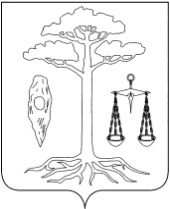 СОВЕТТЕЙКОВСКОГО МУНИЦИПАЛЬНОГО РАЙОНАшестого созываП О С Т А Н О В Л Е Н И Еот  28.03.2018 г.  № 374г. ТейковоО проекте решения «Об утверждении  отчета об исполнении бюджета Тейковского муниципального района за 2017 год»В соответствии с Бюджетным кодексом Российской Федерации, Уставом Тейковского муниципального района и Положением о бюджетном процессе в Тейковском муниципальном районе утвержденным решением Тейковского районного Совета от 05.08.2015г. № 24-р (в действующей редакции), Совет Тейковского муниципального района  ПОСТАНОВЛЯЕТ: 1. Принять к рассмотрению проект решения «Об утверждении  отчета об исполнении бюджета Тейковского муниципального района за 2017 год » и направить в комитеты на обсуждение. (Прилагается).2. Опубликовать в «Вестнике Совета Тейковского муниципального района» проект решения «Об утверждении  отчета об исполнении бюджета Тейковского муниципального района за 2017 год».3. Назначить дату проведения публичных слушаний по проекту решения «Об утверждении  отчета об исполнении бюджета Тейковского муниципального района за 2017 год» на 18.04.2018 г. в 14-00  в зале администрации.4. Комитету по бюджету, финансовому и кредитному регулированию, налоговой и инвестиционной политике обобщить все поступившие предложения в процессе обсуждения отчета об исполнении бюджета Тейковского муниципального района за 2017 год.5. Определить состав комиссии по проведению публичных слушаний:Горбушева Г.А. –  председатель комиссии, зам главы администрации,                               начальник финансового отдела  администрации                             Тейковского муниципального района;Гогулина О.В.  –   председатель комитета по бюджету, финансовому                             и кредитному регулированию, налоговой  и                             инвестиционной политике; Костюк О.Н.      –  зам. начальника финансового отдела;Касаткина Е.М.  – зам. главы администрации, начальник отдела правового       обеспечения администрации Тейковского муниципального района.Председатель СоветаТейковского муниципального района		Н.С. Смирнов ПРОЕКТ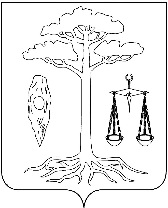 СОВЕТТЕЙКОВСКОГО МУНИЦИПАЛЬНОГО РАЙОНАшестого созыва Р Е Ш Е Н И Еот                         г. №                          г. ТейковоОб утверждении отчета  об исполнении бюджетаТейковского муниципальногорайона за 2017 годВ соответствии со статьей 264.6 Бюджетного Кодекса РФ, статьей 26 Устава Тейковского муниципального района, Положением о бюджетном процессе Тейковского муниципального района, утвержденным решением Тейковского районного Совета от 05.08.2015 г. № 24-р «Об утверждении Положения о бюджетном процессе Тейковского муниципального района»,  Совет Тейковского муниципального района РЕШИЛ:Утвердить отчет об исполнении бюджета Тейковского муниципального района за 2017 год по доходам в сумме 179393,3 тыс. руб., по расходам – в сумме 176780,6 тыс. руб. с превышением доходов над расходами (профицит бюджета) в сумме 2612,7 тыс. руб. и со следующими показателями:         1) по доходам бюджета Тейковского муниципального района по кодам классификации доходов бюджетов за 2017 год согласно приложению 1;2) по доходам бюджета Тейковского муниципального района по кодам видов доходов, подвидов доходов, классификации операций сектора государственного управления, относящихся к доходам бюджета, за 2017 год согласно приложению 2;3) по расходам бюджета по ведомственной структуре расходов бюджета Тейковского муниципального района за 2017 год согласно приложению 3;4) по расходам бюджета Тейковского муниципального района по разделам и подразделам классификации расходов бюджетов за 2017 год согласно приложению 4;5) по источникам финансирования дефицита бюджета Тейковского муниципального района по кодам классификации источников финансирования дефицитов бюджетов за 2017 год согласно приложению 5;6) по источникам финансирования дефицита бюджета Тейковского муниципального района по кодам групп, подгрупп, статей, видов источников финансирования дефицитов бюджетов классификации операций сектора государственного управления, относящихся к источникам финансирования дефицитов бюджетов, за 2017 год согласно приложению 6;7) по использованию межбюджетных трансфертов бюджетам других уровней за 2017 год согласно приложению 7 .Глава Тейковского                                       Председатель Советамуниципального района		              Тейковского муниципального района		                               С.А. Семенова                                                        Н.С. СмирновПриложение  1 к решению Совета Тейковского муниципального районаот                    г. №      ДОХОДЫБЮДЖЕТА  ТЕЙКОВСКОГО МУНИЦИПАЛЬНОГО РАЙОНА ПО КОДАМ КЛАССИФИКАЦИИ ДОХОДОВ БЮДЖЕТОВЗА 2017 ГОД(тыс. руб.)Приложение  2 к решению Совета Тейковского муниципального районаот                г.  №      ДОХОДЫ бюджета Тейковского муниципального района по кодам видов доходов, подвидов доходов, классификации операций сектора государственного управления, относящихся к доходам бюджета, за 2017 годПриложение  3 к решению Совета Тейковского муниципального районаот                   г. №      РАСХОДЫбюджета по ведомственной структуре расходов бюджета Тейковского муниципального района за 2017 год(тыс. руб.)Приложение  4 к решению Совета Тейковского муниципального районаот                   г. №      РАСХОДЫбюджета Тейковского муниципального района за 2017 год                                                                                                                           (тыс. руб.)Приложение  5 к решению Совета Тейковского муниципального районаот                   г. №      ИСТОЧНИКИфинансирования дефицита бюджета  Тейковского муниципального района по кодамклассификации источников финансирования дефицитов бюджетовза 2017 год(тыс. руб.)Приложение  6 к решению Совета Тейковского муниципального районаот                      г. №      ИСТОЧНИКИ ФИНАНСИРОВАНИЯ ДЕФИЦИТА БЮДЖЕТАТЕЙКОВСКОГО МУНИЦИПАЛЬНОГО РАЙОНА ЗА 2017 ГОДПриложение  7 к решению Совета Тейковского муниципального районаот                  г. №      РАСХОДЫбюджета Тейковского муниципального района по использованию межбюджетных трансфертов бюджетам других уровней за 2017 год(тыс. руб.)Сводный ГОДОВОЙ ДОКЛАДо ходе реализации и оценке эффективности муниципальных программ Тейковского муниципального районаза 2017 годI. Общие сведенияСводный годовой доклад о ходе реализации и оценке эффективности муниципальных программ за 2017 год (далее – сводный доклад) подготовлен в соответствии Бюджетным кодексом Российской Федерации, постановлением администрации Тейковского муниципального района от 01.10.2013г. №523 «Об утверждении Порядка разработки, реализации и оценки эффективности муниципальных программ Тейковского муниципального района» (в действующей редакции) и распоряжением администрации Тейковского муниципального района от 11.10.2013 № 502-р «Об утверждении Порядка формирования отдельных разделов, приложений и пояснительных записок при разработке муниципальных программ и отчетных материалов по их реализации» (в действующей редакции).Муниципальная программа -  это документ стратегического планирования, содержащий комплекс планируемых мероприятий, взаимоувязанных по задачам, срокам осуществления, исполнителям и ресурсам, и обеспечивающих наиболее эффективное достижение целей и решение задач социально-экономического развития района (далее программа). Целью формирования и реализации муниципальных программ является необходимость решения, значимых социально-экономических задач, стоящих перед районом. Программы разработаны и реализуются во всех социально важных направлениях, что позволяет непосредственно через индикаторы и показатели контролировать достижение целей и задач социально-экономического развития Тейковского муниципального района. С целью информирования общественности в Тейковском муниципальном районе информация о действующих муниципальных программах размещается на официальном сайте администрации Тейковского муниципального района.Оценка эффективности реализации муниципальных программ за 2017 год проведена отделом экономического развития, торговли и имущественных отношений на основе данных предоставленных администраторами программ, проведен анализ степени достижения целевых индикаторов муниципальных программ.Оценка эффективности реализации муниципальных программ за 2017 год проведена по 20 программам. По 6 программам из 20 финансирование программных мероприятий не предусматривалось.  Согласно полученным результатам в 2017 году высокоэффективными признаны 12 программ, эффективными – 4 программы.В соответствии с требованиямиПорядка разработки, реализации и оценки эффективности муниципальных программ Тейковского муниципального района и Порядка формирования отдельных разделов, приложений и пояснительных записок при разработке муниципальных программ и отчетных материалов по их реализации администраторами муниципальных программ в составе отчетов о реализации программ представлена информация об использовании бюджетных ассигнований, информация о фактических расходах бюджетов и внебюджетных источников, а также информация о достижении целевых индикаторов.Согласно решению Совета Тейковского муниципального района от 16.12.2016 г.  № 155-р «О бюджете Тейковского муниципального района на 2017 год и плановый период 2018-2019 годов» (в ред. от 27.02.2017 г. № 168-р) на финансирование муниципальных программ выделено 150 806,8 тыс. рублей, в том числе:- бюджет Тейковского муниципального района – 87 401,0 тыс. руб.;- областной бюджет – 61 312,1 тыс. руб.;- федеральныйбюджет - 2 093,7 тыс. руб.Фактическое исполнение бюджетных назначений на реализацию муниципальных программ за 2017 год составил 147 308, 3 тыс. рублей или 97,8 % от плана, в том числе:- бюджет Тейковского муниципального района – 83 925,0 тыс. руб.;- областной бюджет – 61 289,6 тыс. руб.;- федеральный бюджет – 2 093,7 тыс. руб.Для сравнения за 2016 год финансирование мероприятий муниципальных программ составило 131 904,07 тыс. рублей или 98,8 % от плана.В течении 2017 года принято 58 нормативных актов по внесению изменений в муниципальные программы. Основной причиной внесения изменений было изменение объемов финансирования муниципальных программ.Наибольшая часть – 75 % бюджетных расходов Тейковского муниципального района, предусмотренных на финансирование муниципальных программ, была направлена на отрасль «Образование». Остальная часть -  25 % бюджетных ассигнований, направленных на реализацию муниципальных программ, разделились следующим образом: «Обеспечение доступным и комфортным жильем, объектами инженерной инфраструктуры и услугами жилищно- коммунального хозяйства населения Тейковского муниципального района» - 11%, «Культура Тейковского муниципального района» - 6,3 %, «Развитие сети муниципальных автомобильных дорог общего пользования местного значения Тейковского муниципального района и дорог внутри населенных пунктов» - 6 %, прочие программы – 1,7 %.По итогам 2017 года из 170 индикаторов 20 муниципальных программ выполнены 125 показателей и 30 показателей перевыполнены (результаты достижения целевых индикаторов приведены в Таблице 1).Сведения об исполнении муниципальных программ в 2017 годуТаблица 11. Муниципальная программа «Развитие образованияТейковскогомуниципального района»Муниципальная программа «Развитие образования Тейковского муниципального района» утверждена постановлением администрации Тейковского муниципального района от 28.11.2013 г. № 629.Администратор программы: отдел образования администрации Тейковского муниципального района.В муниципальную программу «Развитие образования Тейковского муниципального района» входят двенадцать подпрограмм. Исполнение мероприятий программы «Развитие образование Тейковского муниципального района» в 2017 годуОбщий объем бюджетных ассигнований, запланированный на реализацию программы в 2017 году – 113 423,8 тыс. рублей. Кассовые расходы в 2017году составили 113 253,0 тыс. рублей (в том числе: федеральный бюджет – 1507,4 тыс. руб., областной бюджет – 56 622,5 тыс. руб.; бюджет Тейковского муниципального района – 55 123,1 тыс. руб.), или 99,8 % от утвержденного объема.Вывод: в рамках программы «Развитие образования Тейковского муниципального района» в 2017 году реализованы все запланированные мероприятия, достигнуты плановые значения индикативных показателей, что свидетельствует об эффективности использования бюджетных средств.В соответствии с методикой оценки эффективности реализации муниципальных программ Тейковского муниципального района программа признана высокоэффективной.Итоговая оценка эффективности программы:1,21балла.2. Муниципальная программа «Культура Тейковскогомуниципального района»Муниципальная программа «Культура Тейковского муниципального района» утверждена постановлением администрации Тейковского муниципального района от 22.11.2013г. № 621.Администратор программы: отдел культуры, туризма, молодежной и социальной политики администрации Тейковского муниципального района.В муниципальную программу «Культура Тейковского муниципального района» входят две подпрограммы.Исполнение мероприятий программы «Культура Тейковского муниципального района» в 2017 годуОбщий объем бюджетных ассигнований, запланированный на реализацию программы в 2017 году – 9 561,4 тыс. рублей. Кассовые расходы в 2017 году составили 9 531,2 тыс. рублей (в том числе: областной бюджет – 1028,7 тыс. руб., бюджет Тейковского муниципального района – 8 399,4 тыс. руб.), или 99,6 % от утвержденного объема.В исполнении Указа Президента РФ от 07.05.12г. №597 «О мерах по реализации государственной социальной политики» в 2016 году продолжилась работа по реализации мер по поэтапному повышению заработной платы работникам культуры. Повышение заработной платы работников культуры, особенно в сельской местности, является гарантией их сохранения и притока в отрасль молодых специалистов, стимулом для улучшения качества услуг в сфере культуры. Увеличилась средняя заработная плата работников культуры района и на 01.01.2018 г. составила 16 117 рублей.В МКУ «Межпоселенческое социально-культурное объединение» установлены снегозадержатели на крыше здания районного Дома культуры, разработана ПСД с государственной экспертизой на ремонт фойе, установлены стеклопакеты и отремонтирован кабинет. В районную библиотеку закуплено цифровое оборудование и мебель на средства федерального бюджета (100,0 тыс. руб.), полученного за участие в конкурсе на лучшее муниципальное учреждение культуры, находящееся на территории сельских поселений.Вывод:в рамках программы «Культура Тейковского муниципального района» целевые показатели в основном достигнуты. В соответствии с методикой оценки эффективности реализации муниципальных программ Тейковского муниципального района программа признана высокоэффективной.Итоговая оценка эффективности программы: 1,23 балла.3. Муниципальная программа «Развитие физической культурыи спорта в Тейковском муниципальном районе»Муниципальная программа «Развитие физической культуры и спорта в Тейковском муниципальном районе» утверждена постановлением администрации Тейковского муниципального района от 25.11.2013г. №625.Администратор программы: отдел культуры, туризма, молодежной и социальной политики администрации Тейковского муниципального района.В муниципальную программу «Развитие физической культуры и спорта в Тейковском муниципальном районе» входит одна подпрограмма.Исполнение мероприятий программы «Развитие физической культурыи спорта в Тейковском муниципальном районе» в 2017 годуОбщий объем бюджетных ассигнований, запланированный на реализацию программы в 2017 году – 177,8 тыс. рублей. Кассовые расходы в 2017 году составили 177,7 тыс. рублей (в том числе: бюджет Тейковского муниципального района – 177,7 тыс. руб.), или 99 % от утвержденного объема.В рамках реализации мероприятий подпрограммы увеличилось число занимающихся в секциях, спортивных кружках, участников спортивных мероприятий, развитие ВФСК ГТО в районе.Вывод: в рамках программы «Развитие физической культуры и спорта в Тейковском муниципальном районе» в 2017 году реализованы все запланированные мероприятия, достигнуты плановые значения индикативных показателей, что свидетельствует об эффективности использования бюджетных средств. В соответствии с методикой оценки эффективности реализации муниципальных программ Тейковского муниципального района программа признана высокоэффективной.Итоговая оценка эффективности программы:1,24 балла.4. Муниципальная программа «Поддержка населения в Тейковском муниципальном районе»Муниципальная программа «Поддержка населения в Тейковском муниципальном районе» утверждена постановлением администрации Тейковского муниципального района от 26.11.2013г. №626.Администратор программы: отдел культуры, туризма, молодежной и социальной политики администрации Тейковского муниципального района.В муниципальную программу «Поддержка населения в Тейковском муниципальном районе» входят три подпрограммы.Исполнение мероприятий программы «Поддержка населения в Тейковском муниципальном районе» в 2017 годуОбщий объем бюджетных ассигнований, запланированный на реализацию программыв 2017году – 170,0 тыс. рублей. Кассовые расходы в 2017 году составили162,9 тыс. рублей (в том числе: бюджет Тейковского муниципального района – 162,9 тыс. руб.), или 96 % от утвержденного объема.Работа с ветеранами проводилась в тесном сотрудничестве с Тейковской городской (районной) общественной организацией ветеранов войны и труда, Вооруженных сил и правоохранительных органов, которая в 2017 году отметила 30-летие со дня образования. Ветераны остаются самыми активными участниками и зрителями всех районных мероприятий, фестивалей и конкурсов. При учреждениях культуры работает 8 клубов «Ветеран», где ежемесячно проводятся культурно-досуговые и информационные мероприятия, праздничные программы, вечера встреч, праздничные концерты. Наиболее значимыми стали мероприятия: митинг – реквием «Победа в сердце навсегда!», посвященный 72-й годовщине Великой Победы у памятника медицинским работникам прифронтовых и военных госпиталей около местечка Вантино, траурный митинг, посвященный захоронению останков солдата Великой Отечественной войны Василия Петровича Кузнецова, вечер – памяти, посвященный 85–летию поэтессы Ф.К. Акишиной «Из чистых родников родной земли», персональная выставка работ художника из с. Оболсуново А.М. Коршунова «Бои и дороги той страшной войны…», который отметил свое 80-летие, в день семьи, любви и верности трем семьям района (с. Першино, д. Зернилово), прожившим в браке более 25 лет, были вручены медали «За любовь и верность», экскурсионный тур в Свято-Успенский мужской монастырь в Золотниковскую Пустынь и  музейную экспозицию «Я помню! Я горжусь! ...», праздничные мероприятия в день пожилого человека и в новогодние праздники.Проведен ремонт жилья ветеранам ВОВ: Баскакова Р.А. – житель Блокадного Ленинграда, д. Пырьевка, установка окна из ПВХ – профиля; Морозова Г.А. – вдова участника ВОВ, д. Б. Клочково, ремонт крыльца; Ильичева Л.Е. – вдова участника ВОВ, с. Оболсуново, установка мойки на кухне; Владимирова В.А. – вдова участника ВОВ, с. Оболсуново, ремонт ванной комнаты.Вывод:в рамках программы «Поддержка населения в Тейковском муниципальном районе» целевые показатели в основном достигнуты, реализованы все запланированные мероприятия, что свидетельствует об эффективности использования бюджетных средств. В соответствии с методикой оценки эффективности реализации муниципальных программ Тейковского муниципального района программа признана эффективной.Итоговая оценка эффективности программы: 0,81 балла.5. Муниципальная программа «Развитие сети муниципальных автомобильных дорог общего пользования местного значения Тейковского муниципального района и дорог внутри населенных пунктов»Муниципальная программа «Развитие сети муниципальных автомобильных дорог общего пользования местного значения Тейковского муниципального района и дорог внутри населенных пунктов» утверждена постановлением администрации Тейковского муниципального района от 25.11.2013г. №618.Администратор программы: Управление координации жилищно-коммунального, дорожного хозяйства и градостроительства администрации Тейковского муниципального района.В муниципальную программу «Развитие сети муниципальных автомобильных дорог общего пользования местного значения Тейковского муниципального района и дорог внутри населенных пунктов» входят две подпрограммы.Исполнение мероприятий программы «Развитие сети муниципальных автомобильных дорог общего пользования местного значения Тейковского муниципального района и дорог внутри населенных пунктов» в 2017 годуОбщий объем бюджетных ассигнований, запланированный на реализацию программы в 2017 году – 8 693,3 тыс. рублей. Кассовые расходы в 2017 году составили 7 372,3 тыс. рублей (в том числе: бюджет Тейковского муниципального района – 4 372,3 тыс. руб.), или 84,8 % от утвержденного объема.Вывод: Целевые индикаторы программы и подпрограмм достигнуты на 100 %. В связи с не проведением корректировки по ресурсному обеспечению программа признана в соответствии с методикой оценки эффективности реализации муниципальных программ Тейковского муниципального района низкоэффективной.Итоговая оценка эффективности программы:0,65баллов.6. Муниципальная программа «Обеспечение доступным и комфортным жильем, объектами инженерной инфраструктуры и услугами жилищно-коммунального хозяйства населения Тейковского муниципального района»Муниципальная программа «Обеспечение доступным и комфортным жильем, объектами инженерной инфраструктуры и услугами жилищно-коммунального хозяйства населения Тейковского муниципального района» утверждена постановлением администрации Тейковского муниципального района от 22.11.2013г. №622.Администратор программы: Управление координации жилищно-коммунального, дорожного хозяйства и градостроительства администрации Тейковского муниципального района.В муниципальную программу «Обеспечение доступным и комфортным жильем, объектами инженерной инфраструктуры и услугами жилищно-коммунального хозяйства населения Тейковского муниципального района» входит девять подпрограмм.Исполнение мероприятий программы«Обеспечение доступным и комфортным жильем, объектами инженерной инфраструктуры и услугами жилищно-коммунального хозяйства населения Тейковского муниципального района» в 2017 годуОбщий объем бюджетных ассигнований, запланированный на реализацию программы в 2017 году – 16 289,3 тыс. рублей. Кассовые расходы в 2017 году составили 14 464,8 тыс. рублей (в том числе: федеральный бюджет – 483,2 тыс. руб.; областной бюджет – 274,8 тыс. руб.; бюджет Тейковского муниципального района – 13 706,8 тыс.руб.), или 89 % от утвержденного объема.Вывод: Целевые индикаторы программы и подпрограмм достигнуты на 100%. В связи с не проведением корректировки по ресурсному обеспечению программа признана в соответствии с методикой оценки эффективности реализации муниципальных программ Тейковского муниципального района низкоэффективной.Итоговая оценка эффективности программы: 0,67балла.7. Муниципальная программа «Улучшение кормовой базы в общественном животноводстве Тейковского муниципального района»Муниципальная программа «Улучшение кормовой базы в общественном животноводстве Тейковского муниципального района» утверждена постановлением администрации Тейковского муниципального района от 28.11.2013г. №631.Администратор программы: отдел сельского хозяйства администрации Тейковского муниципального района.В муниципальную программу «Улучшение кормовой базы в общественном животноводстве Тейковского муниципального района» входит одна подпрограмма.Исполнение мероприятий программы«Улучшение кормовой базы в общественном животноводстве Тейковского муниципального района» в 2017 годуОбщий объем бюджетных ассигнований, запланированный на реализацию программы в 2017 году – 189,0 тыс. рублей. Кассовые расходы в 2017 году составили 189,00тыс. рублей из бюджета Тейковского муниципального или 100 % от утвержденного объема.Вывод: в рамках программы «Улучшение кормовой базы в общественном животноводстве Тейковского муниципального района» реализованы все запланированные мероприятия, достигнуты плановые значения индикативных показателей, что свидетельствует об эффективности использования бюджетных средств. В соответствии с методикой оценки эффективности реализации муниципальных программ Тейковского муниципального района программа признана высокоэффективной.Итоговая оценка эффективности программы: 1,25 балла.8. Муниципальная программа «Экономическое развитиеТейковского муниципального района».Муниципальная программа «Экономическое развитие Тейковского муниципального района» утверждена постановлением администрации Тейковского муниципального района от 22.11.2013г. №620.Администратор программы: отдел экономического развития, торговли, имущественных отношений и муниципального заказа администрации Тейковского муниципального района.В муниципальную программу «Экономическое развитие Тейковского муниципального района» входит две подпрограммы.Исполнение мероприятий программы«Экономическое развитиеТейковского муниципального района» в 2017 годуОбщий объем бюджетных ассигнований, запланированный на реализацию программы в 2017 году – 244,639 тыс. рублей. Кассовые расходы в 2017 году составили 244,639 тыс. рублей или 100% от утвержденного объема.В рамках подпрограммы «Развитие малого и среднего предпринимательства в Тейковском муниципальном районе» в 2017 году оказана финансовая поддержка двум СМСП в общем объеме 244, 639 тыс.руб. Мероприятия по оказанию информационной, консультационной поддержки исполнены в полном объеме.Вывод: в рамках программы «Экономическое развитие Тейковского муниципального района» реализованы все запланированные мероприятия, достигнуты плановые значения индикативных показателей.В соответствии с методикой оценки эффективности реализации муниципальных программ Тейковского муниципального района программа признана высокоэффективной.Итоговая оценка эффективности программы: 1,25 балла.9. Муниципальная программа «Создание благоприятных условий в целях привлечения медицинских работников для работы в учреждениях здравоохранения, расположенных на территории Тейковского муниципального района»Муниципальная программа «Создание благоприятных условий в целях привлечения медицинских работников для работы в учреждениях здравоохранения, расположенных на территории Тейковского муниципального района» утверждена постановлением администрации Тейковского муниципального района от 29.11.2016г. № 202.Администратор программы: Администрация Тейковского муниципального района.В муниципальную программу «Создание благоприятных условий в целях привлечения медицинских работников для работы в учреждениях здравоохранения, расположенных на территории Тейковского муниципального района» входит одна подпрограмма.Исполнение мероприятий программы «Создание благоприятных условий в целях привлечения медицинских работников для работы в учреждениях здравоохранения, расположенных на территории Тейковского муниципального района» в 2017 годуПодпрограмма «Обеспечение существующей потребности в медицинских кадрах, их оптимальное размещение и эффективное использование». Запланированные программой «Обеспечение существующей потребности в медицинских кадрах, их оптимальное размещение и эффективное использование» значения целевых показателей подпрограммы на 2017 год выполнены не полностью. Невыполнение одного из целевых индикаторов связано с уходом на пенсию медицинского персонала населения Тейковского муниципального района.Вывод: в ходе реализации программы целевые индикаторы программы выполнены на 92 %. В соответствии с методикой оценки эффективности реализации муниципальных программ Тейковского муниципального района программа признана высокоэффективной.Итоговая оценка эффективности программы: 1,15 балла. 10. Муниципальная программа «Развитие информационного общества Тейковского муниципального района»Муниципальная программа «Развитие информационного общества Тейковского муниципального района» утверждена постановлением администрации Тейковского муниципального района от 20.11.2013г. №615.Администратор программы: администрация Тейковского муниципального района.В муниципальную программу «Развитие информационного общества Тейковского муниципального района» входят две подпрограммы. Финансирование предусмотрено по двум подпрограммам.Исполнение мероприятий программы «Развитие информационного общества Тейковского муниципального района» в 2017 годуОбщий объем бюджетных ассигнований, запланированный на реализацию программы в 2017 году – 980,0 тыс. рублей. Кассовые расходы в 2017 году составили 835,9 тыс. рублей (в том числе: бюджет Тейковского муниципального района – 835,9тыс. руб.), или 85,29 % от утвержденного объема.Значения целевых показателей подпрограммы «Информирование населения о деятельности органов местного самоуправления Тейковского муниципального района» выполнены на 100%. Показатель «Количество уникальных посетителей официального сайта Тейковского муниципального района» перевыполнен в 8 раз, за счет доступности и распространения информации о наличии сайта.В ходе реализации программы в 2017 году выполнены следующие мероприятия:1. В целом по Тейковскому муниципальному району:1.1. В городском и сельских поселениях продолжается модернизация и обновление официальных сайтов поселений.1.2. В поселениях продолжается работа с Системой межведомственного электронного взаимодействия, которое позволяет федеральным, региональным и местным органам власти и прочим участникам СМЭВ обмениваться данными, необходимыми для оказания государственных услуг гражданам и организациям, в электронном виде.1.3. Ежегодно в поселениях проходит обновление электронной цифровой подписи для работы с порталами Госуслуг, Росреестра и других программ.1.4. Продолжается работа по модернизации удаленных автоматизированных рабочих мест для многофункциональных центров предоставления государственных и муниципальных услуг в поселениях.2. По администрации Тейковского муниципального района: 2.1. Продолжается модернизация официального сайта Тейковского муниципального района2.2. Ежеквартально проводится анализ коммутационного оборудования для передачи данных и хранения информации на сервере администрации2.3. На рабочих местах администрации Тейковского муниципального района установлена ежедневно обновляемая справочно-правовая система Консультант Плюс.2.4. Проводилась закупка оборудования, приложения обслуживания, антивирусной защиты, программного обеспечения администрации Тейковского муниципального района.2.5. Ведется работа по защите объектов информатизации. Для работы в государственных информационных системах (ССТУ.РФ, СМЭВ, Торговый реестр, а также 1С DosVision 4, доступ к информации предоставляется исключительно пользователем информации, прошедшим авторизацию в единой системе идентификации и аутентификации.2.6. Осуществляется размещение информации в электронной версии Общественно-политического журнала «Власть», центрального новостного портала «Мое Иваново».Вывод: Целевые показатели программы и подпрограмм выполнены в полном объеме. В рамках программы «Развитие информационного общества Тейковского муниципального района» реализованы все запланированные мероприятия, достигнуты плановые значения индикативных показателей. В соответствии с методикой оценки эффективности реализации муниципальных программ Тейковского муниципального района программа признана высокоэффективной.Итоговая оценка эффективности программы:3,02 балла.11. Муниципальная программа «Развитие муниципальной службы Тейковского муниципального района»Муниципальная программа «Развитие муниципальной службы Тейковского муниципального района» утверждена постановлением администрации Тейковского муниципального района от 20.11.2013г. №616.Администратор программы: Администрация Тейковского муниципального района.В муниципальную программу «Развитие муниципальной службы Тейковского муниципального района» входит одна подпрограмма:«Повышение квалификации кадров». Финансирование программы не предусмотрено. Исполнение мероприятий программы«Развитие муниципальной службы Тейковского муниципального района» в 2017 годуВ рамках мероприятий подпрограммы «Повышение квалификации кадров» увеличилось участие специалистов в обучающих видео-семинарах.Общий объем бюджетных ассигнований, запланированный на реализацию программы в 2017 году – 0 тыс. рублей. Вывод: в рамках программы «Развитие муниципальной службы Тейковского муниципального района» реализованы все запланированные мероприятия, достигнуты плановые значения индикативных показателей. В соответствии с методикой оценки эффективности реализации муниципальных программ Тейковского муниципального района программа признана высокоэффективной.Итоговая оценка эффективности программы: 1,25 балла.12. Муниципальная программа «Развитие сельского хозяйства и регулирование рынков сельскохозяйственной продукции, сырья и продовольствия в Тейковском муниципальном районе»Муниципальная программа «Развитие сельского хозяйства и регулирование рынков сельскохозяйственной продукции, сырья и продовольствия в Тейковском муниципальном районе» утверждена постановлением администрации Тейковского муниципального района от 28.11.2013г. №630.Администратор программы: отдел сельского хозяйства и земельных отношений администрации Тейковского муниципального района.В муниципальную программу «Развитие сельского хозяйства и регулирование рынков сельскохозяйственной продукции, сырья и продовольствия в Тейковском муниципальном районе» входят три подпрограммы. Финансирование предусмотрено для трех подпрограмм.Исполнение мероприятий программы «Развитие сельского хозяйства и регулирование рынков сельскохозяйственной продукции, сырья и продовольствия в Тейковском муниципальном районе» в 2017 годуОбщий объем бюджетных ассигнований, запланированный на реализацию программы в 2017 году – 9256,55 тыс. рублей. Кассовые расходы в 2017 году составили 9146,25тыс. рублей (в том числе: федеральный бюджет – 7789,6 тыс. руб.; областной бюджет – 738,8 тыс. руб.), или 98,8 % от утвержденного объема.В рамках реализации подпрограммы «Устойчивое развитие сельских территорий Тейковского муниципального района» программы «Развитие сельского хозяйства и регулирование рынков сельскохозяйственной продукции, сырья и продовольствия в Тейковском муниципальном районе» удалось сократить число молодых семей, в том числе молоды специалистов, нуждающихся в улучшении жилищных условий, в сельской местности (ИП, глава КФХ Смирнов Д.В. получен сертификат на строительство жилья). Вывод: Большая часть целевых показателей программы и подпрограмм достигнуты.В соответствии с методикой оценки эффективности реализации муниципальных программ Тейковского муниципального района программа признана высокоэффективной.Итоговая оценка эффективности программы: 1,11 балла.13. Муниципальная программа «Противодействие коррупции в Тейковском муниципальном районе».Муниципальная программа «Противодействие коррупции в Тейковском муниципальном районе» утверждена постановлением администрации Тейковского муниципального района от 20.11.2013г. №617.Администратор программы: Отдел муниципальной службы, оргработы и контроля.В муниципальную программу «Противодействие коррупции в Тейковском муниципальном районе» входит одна подпрограмма. Финансирование программы не предусмотрено. Исполнение мероприятий программы «Противодействие коррупции в Тейковском муниципальном районе» в 2017 годуПодпрограмма «Создание системы противодействия коррупции в Тейковском муниципальном районе». Запланированные программой значения целевых показателей подпрограммы «Создание системы противодействия коррупции в Тейковском муниципальном районе» на 2017 год выполнены на 100%. Было перевыполнение показателя: «Количество служащих, в функциональные обязанности которых входит участие в противодействии коррупции, прошедших обучение в отчетный период», в связи с обучением в РАНХиГС по программе 18 часов: «Вопросы противодействия коррупции. Конфликт интересов на муниципальной службе и порядок его урегулирования».Вывод: в рамках программы «Противодействие коррупции в Тейковском муниципальном районе» реализованы все запланированные мероприятия, достигнуты все плановые значения индикативных показателей. В соответствии с методикой оценки эффективности реализации муниципальных программ Тейковского муниципального района программа признана высокоэффективной.Итоговая оценка эффективности программы: 1,25 балла. 14. Муниципальная программа «Обеспечение безопасности граждан и профилактика правонарушений в Тейковском муниципальном районе»Муниципальная программа «Обеспечение безопасности граждан и профилактика правонарушений в Тейковском муниципальном районе» утверждена постановлением администрации Тейковского муниципального района от 08.04.2014г. №209.Администратор программы: администрация Тейковского муниципального района.В муниципальную программу «Обеспечение безопасности граждан и профилактика правонарушений в Тейковском муниципальном районе» входит одна подпрограмма.Исполнение мероприятий программы «Обеспечение безопасности граждан и профилактика правонарушений в Тейковском муниципальном районе» в 2017 годуОбщий объем бюджетных ассигнований, запланированный на реализацию программы в 2016 году – 514,1 тыс. рублей. Кассовые расходы в 2016 году составили 493,1 тыс. рублей (в том числе: областной бюджет –343,1тыс. руб.; бюджет Тейковского муниципального района – 150,0 тыс. руб.), или 95,9 % от утвержденного объема.В результате анализа проведенной оперативной и профилактической работы следует сделать вывод, что в отчетном периоде уровень криминальной обстановки на территории Тейковского муниципального района остается стабильным, по отношению к прошлому году. Совершено 143 преступления, АППГ – 139, раскрываемость – 70,3 %, АППГ – 75,9 %. Большую часть нераскрытых преступлений 80 % составляют кражи с квалифицирующимися признаками – проникновение в помещение или жилище граждан. Снизилось количество преступлений, совершенных ранее судимыми лицами до 28, АППГ – 54, количество преступлений, совершенных в состоянии алкогольного опьянения – 21, АППГ – 31. В общественных местах совершено 16 преступлений, АППГ – 14, увеличилось количество рейдовых отработок – 28, АППГ – 26, в том числе в вечернее время – 4, АППГ – 0. Фактов распространения наркотических средств, нахождения в наркотическом опьянении не зафиксировано. Выросло количество преступлений, совершенных несовершеннолетними – 9, АППГ – 2.Важнейшим приоритетом в 2017 году оставалось предупреждение правонарушений среди несовершеннолетних, защита жизни, здоровья, прав и законных интересов детей. Для проведения профилактических мероприятий активно привлекались представители субъектов системы профилактики, которые оказывали помощь при проведении информационно-разъяснительной и агитационной работы с населением. Кроме того, при их содействии регулярно проводились разъяснительные и профилактические беседы.Вывод: в рамках программы «Обеспечение безопасности граждан и профилактика правонарушений в Тейковском муниципальном районе» целевые показатели в основном достигнуты, реализованы все запланированные мероприятия, что свидетельствует об эффективности использования бюджетных средств. В соответствии с методикой оценки эффективности реализации муниципальных программ Тейковского муниципального района программа признана эффективной.Итоговая оценка эффективности программы: 0,83 балла.15. Муниципальная программа «Патриотическое воспитание детей и молодежи и подготовка молодежи Тейковского муниципального района к военной службе»Муниципальная программа «Патриотическое воспитание детей и молодежи и подготовка молодежи Тейковского муниципального района к военной службе» утверждена постановлением администрации Тейковского муниципального района от 08.04.2014г. №210.Администратор программы: отдел образования администрации Тейковского муниципального района.В муниципальную программу «Патриотическое воспитание детей и молодежи и подготовка молодежи Тейковского муниципального района к военной службе» входит одна подпрограмма.Исполнение мероприятий программы«Патриотическое воспитание детей и молодежи и подготовка молодежи Тейковского муниципального района к военной службе» в 2017 годуОбщий объем бюджетных ассигнований, запланированный на реализацию программы в 2017 году – 100,0 тыс. рублей. Кассовые расходы в 2017 году составили 100,0 тыс. рублей (в том числе: бюджет Тейковского муниципального района – 100,0 тыс. руб.), или 100 % от утвержденного объема.Подпрограмма «Патриотическое воспитание детей и молодежи и подготовка молодежи Тейковского муниципального района к военной службе». Запланированный программой объем финансирования на подпрограмму «Патриотическое воспитание детей и молодежи и подготовка молодежи Тейковского муниципального района к военной службе» на 2017 год составил 100,0 тыс. рублей. Увеличение показателя «Количество патриотических клубов и детских общественных объединений краеведческий, поисковой, волонтерской направленности/количество детей и молодежи в них» связано с созданием в 2017 году на базе 4 школ района отрядов «Юнармии». Программа была разработана с целью развития и совершенствования системы патриотического воспитания детей и молодежи гражданской идентичности, высокого патриотического сознания, верности Отечеству, готовности к выполнению конституционных обязанностей.Вывод: в рамках программы «Патриотическое воспитание детей и молодежи и подготовка молодежи Тейковского муниципального района к военной службе» реализованы все запланированные мероприятия, достигнуты плановые значения индикативных показателей, что свидетельствует об эффективности использования бюджетных средств. В соответствии с методикой оценки эффективности реализации муниципальных программ Тейковского муниципального района программа признана эффективной.Итоговая оценка эффективности программы: 0,86 балла.16. «Муниципальная программа капитального ремонта общего имущества в многоквартирных домах, расположенных на территории Тейковского муниципального района».Целевые показатели и финансовое обеспечение данной программой не предусмотрены. Оценка эффективности данной программы не является возможной.17. Муниципальная программа «Улучшение условий и охраны труда».Муниципальная программа «Улучшение условий и охраны труда» утверждена постановлением администрации Тейковского муниципального района от 12.11.2015г. №237.Администратор программы: Администрация Тейковского муниципального района.В муниципальную программу «Улучшение условий и охраны труда» входит одна подпрограмма.Исполнение мероприятий программы«Улучшение условий и охраны труда» в 2017 годуОбщий объем бюджетных ассигнований, запланированный на реализацию программы в 2017 году – 64,7 тыс. рублей. Кассовые расходы в 2017 году составили 64,3 тыс. рублей или 99 % от утвержденного объема.Вывод: в рамках программы «Улучшение условий и охраны труда» достигнуты все целевые показатели. Однако, не была проведена корректировка объемов расходов на реализацию мероприятий программы, в связи с чем признана низкоэффективной. Итоговая оценка эффективности программы: 0,75 балла.18. Муниципальная программа «Энергосбережение и повышение энергетической эффективности в Тейковском муниципальном районе на 2013-2020 г.г.»Муниципальная программа «Энергосбережение и повышение энергетической эффективности в Тейковском муниципальном районе на2013-2020 г.г.» утверждена постановлением администрации Тейковского муниципального района от 22.11.2012г. №611.Администратор программы: Управлении координации жилищно-коммунального, дорожного хозяйства и градостроительства администрации Тейковского муниципального района.В муниципальную программу «Энергосбережение и повышение энергетической эффективности в Тейковском муниципальном районе на2013-2020 г.г.» входит одна подпрограмма.Исполнение мероприятий программы «Энергосбережение и повышение энергетической эффективности в Тейковском муниципальном районе на 2013-2020 г.г.» в 2017 годуВ рамках реализации мероприятий подпрограммы уменьшился расход электрической энергии, но увеличился расход тепловой энергии на снабжение органов местного самоуправления за счет продления отопительного периода 2016 – 2017 г.Общий объем бюджетных ассигнований, запланированный на реализацию программы в 2017 году – 0,0 тыс. рублей.Вывод: в рамках программы «Энергосбережение и повышение энергетической эффективности в Тейковском муниципальном районе на2013-2020 г.г.» достигнуты практически все целевые показатели. В соответствии с методикой оценки эффективности реализации муниципальных программ Тейковского муниципального района программа признана высокоэффективной.Итоговая оценка эффективности программы: 1,25 балла. Программа является высокоэффективной.19. Муниципальная программа «Повышение безопасности дорожного движения на территории Тейковского муниципального района на 2017-2020 годы»Муниципальная программа «Повышение безопасности дорожного движения на территории Тейковского муниципального района на 2017-2020 годы» утверждена постановлением администрации Тейковского муниципального района от 16.09.2016 г. № 159.Администратор программы: Управлении координации жилищно-коммунального, дорожного хозяйства и градостроительства администрации Тейковского муниципального района.В муниципальную программу «Повышение безопасности дорожного движения на территории Тейковского муниципального района на 2017-2020 годы» входят две подпрограммы.Исполнение мероприятий программы «Повышение безопасности дорожного движения на территории Тейковского муниципального района на 2017-2020 годы» в 2017 годуОбщий объем бюджетных ассигнований, запланированный на реализацию программы в 2017 году – 0,0 тыс. рублей.Вывод: в рамках программы «Повышение безопасности дорожного движения на территории Тейковского муниципального района на 2017-2020 годы» достигнуты все целевые показатели. В соответствии с методикой оценки эффективности реализации муниципальных программ Тейковского муниципального района программа признана высокоэффективной.Итоговая оценка эффективности программы: 1,25 балла. 20. Муниципальная программа «Создание условий для развития туризма в Тейковском муниципальном районе»Муниципальная программа «Создание условий для развития туризма в Тейковском муниципальном районе» утверждена постановлением администрации Тейковского муниципального района от 06.12.2016 № 204.Администратор программы: отдел культуры, туризма, молодежной и социальной политики администрации Тейковского муниципального района.В муниципальную программу «Создание условий для развития туризма в Тейковском муниципальном районе» входит одна подпрограмма.Исполнение мероприятий программы «Создание условий для развития туризма в Тейковском муниципальном районе» в 2017 годуОбщий объем бюджетных ассигнований, запланированный на реализацию программы в 2017 году – 77,6 тыс. рублей. Кассовые расходы в 2017 году составили 77,6 тыс. рублей или 100% от утвержденного объема.В ходе реализации программы в 2017 году выполнены следующие мероприятия:- с целью возрождения и сохранения культурно-исторических достопримечательностей, памятников природы, сельских традиций, народных ремесел, сохранения самобытного и привлекательного облика района среди учреждений культуры проведен конкурс туристических маршрутов, конкурс «Событийный календарь»;- работники культуры и умельцы района приняли участие в III областной Ярмарке интересных мест и событий «Путешествуй по Ивановской области!», которая была посвящена 50-летию туристического маршрута «Золотое кольцо России»;- жители и гости района в течении года приняли участие в туристических турах «Золотниковская пустынь – малое зеркало большой истории», интерактивной музейной экспозиции «Я помню! Я горжусь!..», соревнования по трофи – ориентированию «Ракетные тропы – 2017»;- в рамках событийных мероприятий прошли: Масленица в гостинично-ресторанном комплексе «Синяя Осока», фестиваль «Озеро нашей мечты», областной фестиваль конкурс по творчеству М. Цветаевой «Если душа родилась крылатой…», православный песенно-поэтический сельских фестиваль «Алферьевские зори» в с.Алферьево, праздник Троицы в с. Кибергино, ярмарка «Праздник молока», День района.Вывод: в рамках программы «Создание условий для развития туризма в Тейковском муниципальном районе» достигнуты все целевые показатели. В соответствии с методикой оценки эффективности реализации муниципальных программ Тейковского муниципального района программа признана высокоэффективной.Итоговая оценка эффективности программы: 5,01 балла. Сведения об оценке эффективности реализации программ за 2017 годНачальник отдела экономическогоразвития, торговли, имущественныхотношений и муниципального заказа                                                        О.В. СероваЗаключение на отчет об исполнении бюджета Тейковского муниципального района за 2017 годЗаключение Контрольно-счетной комиссии Тейковского муниципального района подготовлено в соответствии с частью 4 статьи 264.4 Бюджетного Кодекса РФ на основании:- данных внешней проверки годовой бюджетной отчетности распорядителей средств бюджета Тейковского муниципального района, администраторов доходов и источников внутреннего финансирования дефицита бюджета Тейковского муниципального района.- данных уточненной сводной бюджетной росписи на 2017 год, составленной по состоянию на 31.12.2017 г.;- анализа соответствия отчета об исполнении бюджета Тейковского муниципального района за 2017 год (форма 0503317) годовой бюджетной отчетности распорядителей средств бюджета Тейковского муниципального района, администраторов доходов и источников внутреннего финансирования дефицита бюджета Тейковского муниципального района.Основные характеристики исполнения бюджета Тейковского муниципального района за 2017 год:                                                                                                      (в тыс.руб.)Таблица показывает, что  бюджет Тейковского муниципального района составлен с соблюдением принципа сбалансированности бюджета, утвержденного статьей 33 Бюджетного Кодекса РФ.В решение «О бюджете Тейковского муниципального района на 2017 год и плановый период 2018-2019 годов» в течение финансового года 14 раз вносились   изменения и дополнения. В результате данных изменений:- доходная часть бюджета была увеличена на 6121,2 тыс. руб. или на 3,5% (с 172612,7 тыс. руб. до 178733,9 тыс. руб.), за счет увеличения безвозмездных перечислений из областного бюджета (+ 9400,7 тыс.руб.), за счет уменьшения налоговых и неналоговых доходов (-3301,2 тыс.руб.),  доходов бюджета района от возврата остатков иных межбюджетных трансфертов, имеющих целевое назначение из бюджетов поселений (+ 55,2 тыс.руб.) и возврата остатков субвенций, субсидий межбюджетных трансфертов имеющих целевое назначение прошлых лет из бюджета муниципального района (- 33,5 тыс.руб.). - расходная часть бюджета увеличена на 9189,9 тыс. руб. или на  5,3 % (с 172612,7 тыс. руб. до 181802,6 тыс.руб.)- размер дефицита увеличился на 3068,7 тыс. руб., в первоначальном варианте бюджет принят без дефицита.При исполнении бюджета Тейковского муниципального района соблюден принцип сбалансированности бюджета (ст. 33 Бюджетного Кодекса РФ) и источники внутреннего финансирования дефицита бюджета исполнены в объеме 2612,7 тыс. руб. (профицит).В ходе проверки соответствия отчета об исполнении бюджета Тейковского муниципального района за 2017 год (форма 0503317) годовой бюджетной отчетности администраторов бюджетных средств за . в разрезе кодов классификации доходов бюджетов Российской Федерации, расхождений не установлено. Анализ исполнения доходной части бюджета Тейковского муниципального района за 2017 год по укрупненным источникам по отношению к уточненным бюджетным показателям изложен в таблице:Структура доходной части бюджета Тейковского муниципального района по показателям за . представлена в таблице:Основным источником доходов бюджета Тейковского муниципального района в 2017 году, как и в предыдущие годы, являются безвозмездные поступления – 73,5 % от общей суммы доходов. Налоговые доходы составили 22,8 % от общей суммы доходов, неналоговые – 3,7%. Налоговые доходы в бюджет Тейковского муниципального района  в . поступили в объеме 40889,4 тыс. руб. и превысили запланированный уровень на 328,2 тыс. руб. или 0,8%.Основную долю (99,3%) налоговых доходов составляют:- налог на доходы физических лиц – 82,5%;- налоги на товары (работы, услуги), реализуемые на территории Российской Федерации – 12,4%;- налоги на совокупный доход – 4,4 %.Налог на доходы физических лиц, налоги на товары (работы, услуги), реализуемые на территории Российской Федерации, налоги, сборы и регулярные платежи за пользование природными ресурсами  и поступления по задолженности и перерасчетам по отмененным налогам, сборам и обязательным платежам  по отношению к годовым бюджетным назначениям исполнены более 100 %.Налоги на совокупный доход исполнены  на 94,4%. По сравнению  с . налоговые доходы возросли на 20448,9 тыс.руб. или в 2 раза.Неналоговые доходы в бюджет Тейковского муниципального района поступили в объеме 6631,0 тыс. руб. и превысили запланированный уровень на сумму 780,9 тыс. руб. или 13,3%.Перевыполнение годовых назначений отмечается  по всем источникам, формирующим неналоговые доходы бюджета Тейковского муниципального района.По сравнению с 2016 годом неналоговые поступления уменьшились на 1834,7 тыс. руб. за счет снижения доходов от использования и продажи имущества, находящегося в государственной и муниципальной собственности. Безвозмездные поступления в бюджет Тейковского муниципального района составили 131872,9 тыс. руб. при утвержденных в решении «О бюджете Тейковского муниципального района на 2017 год и плановый период 2018-2019 годов» 132322,6 тыс. руб. или 99,7%. В рассматриваемом периоде в виде безвозмездных поступлений от других бюджетов бюджетной системы РФ в бюджет Тейковского муниципального района  поступили средства из:- областного бюджета в сумме 131801,3 тыс. руб.;- из бюджетов поселений Тейковского муниципального района на переданные полномочия в сумме 49,9 тыс. руб.Поступили остатки  субсидий, субвенций и иных межбюджетных трансфертов, имеющих целевое назначение прошлых лет из бюджетов поселений в сумме 55,2 тыс.руб.Возвращены остатки субсидий, субвенций прошлых лет в областной бюджет в сумме 33,5 тыс.руб. Структура безвозмездных поступлений в бюджет Тейковского муниципального района . представлена в таблице:(тыс. руб.)Согласно приложению № 4 к решению Совета Тейковского муниципального района от 16.12.2016 г.  № 155-р (в действующей редакции) утвержден дефицит бюджета Тейковского муниципального района в сумме 3068,7 тыс. руб. Сальдо источников внутреннего финансирования дефицита бюджета Тейковского муниципального района за . по кассовому исполнению 2612,7 тыс. руб. (профицит). Согласно отчету об исполнении бюджета Тейковского муниципального района за 2017 год сумма утвержденных бюджетных назначений по расходам бюджета составила 181802,6 тыс. руб., что соответствует решению Совета Тейковского муниципального района от 16.12.2016 г.  № 155-р в действующей редакции и сводной бюджетной росписи бюджета Тейковского муниципального района за 2017 год по состоянию на 31.12.2017 г.Сведения о расходах бюджета Тейковского муниципального района за . в разрезе разделов функциональной классификации расходов приведены в таблице:В общем объеме расходов бюджета Тейковского муниципального района наибольшая доля приходится на расходы по образованию (65,19%), общегосударственные расходы (13,00%), жилищно-коммунальное хозяйство  (7,64%).В отчете об исполнении бюджета Тейковского муниципального района за 2017 год исполненные бюджетные назначения отражены в сумме 176780,6 тыс. руб. или 97,2 % к годовым бюджетным назначениям, утвержденным решением от 16.12.2016 г. № 155-р «О бюджете Тейковского муниципального района на 2017 год и плановый период 2018-2019 годов» (в действующей редакции), что соответствует сумме исполненных бюджетных назначений, отраженных в годовых отчетах главных распорядителей, распорядителей бюджетных средств по состоянию на 01.01.2018 г.Исполнение по разделам функциональной структуры расходов составило от 85,0% до 99,9%.  Расходы сложились ниже утвержденных назначений в целом на 5022,0 тыс.руб., в том числе  за счет не освоения плановых ассигнований и возврата главными распорядителями и получателями средств бюджета  в конце года. Исполнено 100% по одному разделу расходов 1000 «Социальная политика» (2477,3 тыс.руб.)В разрезе подразделов в полном объеме исполнены бюджетные назначения по кодам 0102 «Функционирование высшего должностного лица субъекта РФ и муниципального образования» (1323,8 тыс.руб.), 1001 «Пенсионное обеспечение» (1097,7 тыс. руб.), 1003 «Социальное обеспечение населения» (1005,0 тыс.руб.), 1004 «Охрана семьи и детства» (374,6 тыс.руб.). По остальным подразделам бюджетные назначения исполнены от 59,3% до 100,0%.Сведения о расходах бюджета Тейковского муниципального района по разделам, подразделам функциональной классификации расходов за 2017 год в разрезе главных распорядителей (распорядителей) средств бюджета Тейковского муниципального района представлены в таблице:(тыс. руб.) Отклонений показателей уточненной сводной бюджетной росписи от решения  о бюджете в разрезе главных распорядителей средств  бюджета Тейковского муниципального района  не выявлено. Среди главных распорядителей средств бюджета Тейковского муниципального района наибольшая доля расходов приходится на отдел образования администрации Тейковского муниципального района (64,4%), администрацию Тейковского муниципального района (14,8%) и  финансовый отдел (18,9%).Исполнение по главным распорядителям  средств бюджета Тейковского муниципального района составило от 90,3% до 99,8%. В 2017 году в Тейковском муниципальном районе исполнялись четырнадцать  муниципальных программ:- Развитие образования Тейковского муниципального района;- Культура Тейковского муниципального района; - Развитие физической культуры и спорта в Тейковском муниципальном районе;- Поддержка населения в Тейковском  муниципальном районе; - Обеспечение  доступным и комфортным жильем, объектами инженер- ной инфраструктуры и услугами жилищно-коммунального хозяйства населения Тейковского муниципального района;- Улучшение кормовой базы в общественном животноводстве Тейковского муниципального района;- Экономическое развитие Тейковского муниципального района;        - Развитие информационного общества Тейковского муниципального района;        - Развитие сельского хозяйства и регулирование рынков сельскохозяйственной продукции, сырья и продовольствия в Тейковском муниципальном районе;        - Обеспечение безопасности граждан и профилактика правонарушений в Тейковском муниципальном районе;        - Патриотическое воспитание детей и молодежи и подготовка молодежи Тейковского муниципального района к военной службе;        - Улучшение условий и охраны труда в Тейковском муниципальном районе.- Развитие сети муниципальных автомобильных дорог общего пользования местного значения Тейковского муниципального района и дорог внутри населенных пунктов;- Создание условий для развития туризма в Тейковском муниципальном районе.Согласно Порядку разработки, реализации и оценки эффективности муниципальных программ Тейковского муниципального района, утвержденному Постановлением администрации Тейковского муниципального района от 01.10.2013 № 523 (в действующей редакции),  все вышеуказанные программы утверждены соответствующими постановлениями администрации Тейковского муниципального района. Сведения о расходах бюджета Тейковского муниципального района по муниципальным программам Тейковского муниципального района за 2017 год представлены в таблице (прилагается).Согласно решению о бюджете Тейковского муниципального района общий объем финансирования муниципальных  программ утвержден в размере 150806,8 тыс. руб., что  соответствует расчётному объёму финансирования по данным паспортов муниципальных программ  (графа 6 таблицы – приложение). Бюджетные ассигнования на исполнение муниципальных программ согласно уточненной сводной бюджетной росписи  бюджета района на 2017 год утверждены в сумме 150806,8 тыс. руб. и не превышают объем бюджетных назначений.Таким образом, в утвержденных к исполнению в отчетном периоде муниципальных программах установлено соответствие паспортных данных по объемам финансирования с суммами бюджетных назначений (графа 6  таблицы – приложение). Согласно данным годовой бюджетной отчетности главных распорядителей средств бюджета района - ответственных исполнителей соответствующих мероприятий муниципальных программ общий объем бюджетных средств, затраченных на исполнение муниципальных программ, в целом за отчетный период не превышает утвержденных годовых бюджетных ассигнований и составляет  147308,3 тыс. руб.  или 97,7%. Следует отметить, что отклонений в показателях исполнения бюджетных ассигнований на реализацию муниципальных программ при анализе годовой бюджетной отчетности главных распорядителей средств  бюджета Тейковского муниципального района и годового отчета об исполнении  бюджета Тейковского муниципального района, Контрольно-счетной комиссией не установлено.            В полном объеме финансирования исполнены лишь пять из четырнадцати муниципальных  программ – Улучшение кормовой базы в общественном животноводстве  Тейковского муниципального района,  Экономическое развитие Тейковского муниципального района, Развитие сельского хозяйства и регулирование рынков сельскохозяйственной продукции, сырья и продовольствия в Тейковском муниципальном районе,  Патриотическое воспитание детей и молодежи и подготовка молодежи Тейковского муниципального района к военной службе, Создание условий для развития туризма в Тейковском муниципальном районе.  Объем недоисполнения бюджетных ассигнований в 2017 году по восьми остальным программам в целом составил 3498,5 тыс. руб. (графа 13 таблицы – приложение).Решением Совета Тейковского муниципального района от 16.12.2016 г. № 155-р «О бюджете Тейковского муниципального района на 2017 год и плановый период 2018-2019 годов» (в действующей редакции) утверждены расходы на предоставление из бюджета Тейковского муниципального района возвратных платных бюджетных кредитов в целях покрытия временных кассовых разрывов, возникающих при исполнении бюджетов муниципальных образований поселений в сумме 770,9 тыс.руб. Условия и порядок предоставления бюджетных кредитов определялись в соответствии со статьей 93.2 Бюджетного кодекса Российской Федерации. Фактически  кредиты  в 2017 году не выдавались. По данным годового отчета об исполнении бюджета Тейковского муниципального района за 2017 год погашено бюджетных кредитов  360,0 тыс.руб., выданных в 2016 году. Остаток по выданным бюджетным кредитам на 01.01.2018 год составляет 4034,0 тыс. руб., в том числе – Крапивновскому сельскому поселению – 1534,0 тыс. руб., Новогоряновскому сельскому поселению – 2500,0 тыс.руб.В течение . муниципальные гарантии Тейковским муниципальным районом не выдавались. По данным учета долговой книги Тейковского муниципального района по состоянию на 01.01.2018 г.  муниципального долга нет. В ходе внешней проверки установлено соответствие отраженных в годовом отчете об исполнении бюджета Тейковского муниципального района за . показателей исполнения доходов, расходов и поступлений из источников финансирования дефицита бюджета Тейковского муниципального района объемам поступивших в бюджет доходов, произведенных при исполнении бюджета расходов и поступлений из источников финансирования дефицита бюджета Тейковского муниципального района. Председатель Контрольно-счетной комиссии  Тейковского муниципального района                            О.А. Голубева Приложение:                                                                           Анализ исполнения муниципальных программ за 2017 год.                                                                            Отчет о расходах средств резервного фонда администрации Тейковского муниципального района за 2017 годНачальник финансового отделаадминистрации Тейковскогомуниципального района                                                         Горбушева Г.А.Отчет о расходах средств муниципального дорожного фонда Тейковского муниципального района за 2017 годНачальник финансового отделаадминистрации Тейковскогомуниципального района                                             Г.А. Горбушева Отчет о состоянии внутреннего муниципального долга Тейковского муниципального района за 2017 годНачальник финансового отделаадминистрации Тейковскогомуниципального района                                             Г.А. Горбушева Отчет о предоставлении и погашении бюджетных кредитов Тейковского муниципального района за 2017 годНачальник финансового отделаадминистрации Тейковскогомуниципального района                                             Г.А. Горбушева Отчет о состоянии муниципального внутреннего долга Тейковского муниципального района на начало и конец 2017 годНачальник финансового отделаадминистрации Тейковскогомуниципального района                                             Г.А. Горбушева ПОЯСНИТЕЛЬНАЯ ЗАПИСКАоб исполнении бюджета Тейковского муниципального района за 2017 г.В 2017 году была  продолжена работа на сохранение финансовой стабильности, выполнение расходных обязательств, в том числе возникающих в процессе исполнения бюджета Тейковского муниципального района.Основой для этого послужили своевременная и качественная подготовка решений Совета Тейковского муниципального района о бюджете Тейковского муниципального района, в частности, обеспечения приемлемого объема расходных обязательств в соответствии с прогнозом доходной части бюджета района. В течение финансового года основные характеристики бюджета Тейковского муниципального района были скорректированы в сторону увеличения на 9189,9 тыс.руб. за счет изменений безвозмездных перечислений из областного бюджета, за счет изменений налоговых и неналоговых доходов.Доходы бюджета Тейковского муниципального района за 2017 год составили 179393,3 тыс. руб. или 100,4% к уточненным назначениям. Налоговые и неналоговые доходы, а это главный показатель, исполнены в сумме 47520,4 тыс. руб. или 100,2% к уточненным назначениям.  Безвозмездные поступления из бюджетов других уровней составили 131872,9 тыс. руб. при уточненном плане 132322,6 тыс. руб., или 73,5 % от общей суммы доходов бюджета района в основном за счет непоступления в конце года целевой субвенции на организацию проведения мероприятий по содержанию сибиреязвенных скотомогильников. Налоговые доходы за 2017 г. исполнены в сумме 40889,4 тыс. руб. или 100,8% к уточненным назначениям. В структуре налоговых доходов наибольший удельный вес составили доходы от налога на доходы физических лиц (82,5 %), налоги на совокупный доход (4,3 %), налоги на товары (работы, услуги), реализуемые на территории Российской Федерации – 12,4 %.По сравнению с 2016 годом налоговые доходы увеличились на 20448,9 тыс.руб. или на 50%.Поступление неналоговых доходов в районный бюджет составило 6631,0 тыс. руб. или 113,3 % к уточненным назначениям, по сравнению с предыдущим 2016 г. неналоговые доходы уменьшились на 1834,7 тыс.руб.Наибольшая доля в поступлениях по неналоговым доходам приходится на доходы от использования имущества, находящегося в муниципальной собственности, которые исполнены в сумме 2906,2 тыс. руб. или 43,8 % всех неналоговых доходов, доходы от продажи материальных и нематериальных активов, которые исполнены в сумме 1165,3 тыс.руб. или 17,6 % всех неналоговых доходов, доходов от оказания платных услуг в сумме 1763,9 тыс. руб. или 26,6 % всех неналоговых доходов.Безвозмездные поступления из бюджетов других уровней выполнены в сумме 131872,9 тыс. руб. или 99,7 % в основном за счет недопоступления и недоперечисления сумм межбюджетных трансфертов от бюджетов других уровней. Одним из немаловажных направлений увеличения поступлений доходов в бюджет является работа по увеличению собираемости платежей, по снижению задолженности по налогам. Осуществляется взаимодействие с налоговыми органами по вопросу снижения задолженности по местным налогам и сборам, производится списание задолженности по местным налогам, к которым невозможно применить меры принудительного взыскания. С целью увеличения доходной базы основные усилия были направлены на координацию работы со всеми заинтересованными органами по повышению уровня собираемости налогов, погашению задолженности прошлых лет.Ежедневный мониторинг налоговых и неналоговых поступлений районного бюджета, проводимый работниками финансового отдела, оперативное взаимодействие с администраторами поступлений в районный бюджет, управлением федерального казначейства, структурными подразделениями администрации района позволил своевременно реагировать на динамику поступлений в течение года и принимать эффективные меры по мобилизации доходов в бюджет и эффективному использованию бюджетных средств. В целях снижения недоимки в бюджет Тейковского муниципального района проведен ряд мероприятий, в том числе: - в течение 2 полугодия 2017 года проработан вопрос о погашении части задолженности по платежам в Пенсионный фонд и НДФЛ по МУП ЖКХ Крапивновского и Морозовского поселений, в результате в июле МУП ЖКХ Крапивновского поселения загасил задолженность по платежам в Пенсионный фонд в сумме 283,1 тыс.руб., МУП ЖКХ Морозовского поселения погасил задолженность по НДФЛ в сумме 456,8 тыс.руб. и задолженность во внебюджетные фонды в сумме 986,5 тыс.руб.;- работает постоянно действующая межведомственная комиссия при администрации Тейковского муниципального района по обеспечению своевременности и полноты поступлений обязательных платежей в бюджетные и внебюджетные фонды с участием представителей администрации Тейковского муниципального района, финансового отдела, налоговой службы, глав администраций поселений.В течение  2017 года проведено 4 совещания с приглашением представителей администрации Тейковского муниципального района и недоимщиков (как предприятий, так и физических лиц) неплательщиков налогов (43 юридических лица  и 38 физических лиц), рассмотрены вопросы по погашению задолженности по НДФЛ, налогу на имущество физических лиц, арендной плате за пользование земельными участками, страховым взносам в Пенсионный фонд.Непосредственно на заседаниях комиссии часть налогоплательщиков представили документы о погашении задолженности, в т. ч. по арендной плате за пользование земельными участками в сумме 574,8 тыс. руб., в т.ч. 14 физических лиц – на сумму 65,4 тыс. руб., 21 юридических  лицо – на сумму 509,4 тыс. руб. Кроме того, после приглашения на заседания комиссии, еще 11 недоимщика погасили задолженность по арендной плате за землю в общей сумме 140,6 тыс.руб.ООО «Основа» в декабре 2017 года предоставило график погашения задолженности,согласно которому будут производиться платежи ежемесячно в течение 2018 года равными долями в размере 26,3 тыс.руб. каждая.В отношении крестьянского (фермерского) хозяйства «Бочкарев» направлено от имени администрации Тейковского муниципального района исковое заявление в Арбитражный суд Ивановской области о расторжении договора аренды земельного участка и о взыскании суммы задолженности с учетом неустойки в общей сумме 239,4 тыс.руб. По результатам рассмотрения дела в Арбитражном суде в феврале 2017 года было заключено мировое соглашение о перечислении должником суммы долга в полном объеме.С остальными предприятиями и физическими лицами, плательщиками арендной платы за землю, земельного налога, налога на имущество физических лиц специалистами финансового отдела, а так же администрациями поселений постоянно проводится  опережающая работа по срокам уплаты платежей, в письменной и устной (по телефону, а так же непосредственно с физическими лицами  и руководителями предприятий) форме, что привело к росту поступлений налоговых и неналоговых платежей в бюджет Тейковского муниципального района.Несмотря на принимаемые меры, недоимка по налогам и сборам, подлежащая зачислению в районный бюджет, возросла за 2017 год на 713,1 тыс. руб.  Бюджетная политика в области расходовВ 2017 году расходы сохранили свою социальную направленность. Важнейшими направлениями расходования бюджетных средств являются отрасли социальной сферы, на них направлено 127134,5 тыс. руб. или 71,9% общего объема расходов.В процессе исполнения бюджета принимались меры экономного использования бюджетных средств. Принятые меры позволили профинансировать первоочередные задачи, не допустить задолженности по заработной плате и в полном объеме обеспечить все предусмотренные законодательством денежные выплаты.В приоритетном порядке финансировались расходы на оплату труда, коммунальные платежи, связь, социальные выплаты. В 2017 г. продолжена работа  по  поэтапному сокращению бюджетных расходов за счет роста эффективности их использования. Результатом деятельности в данном направлении является использование программно-целевых методов бюджетного планирования, в рамках которого  распределение бюджетных средств производится по муниципальным программам, направленным на решение социальных и экономических проблем. В 2017 г. финансировались 14 целевых программ Тейковского муниципального района. Объем выделенных средств на реализацию данных программ составил 147308,3 тыс.руб. или 83,36 % от общих расходов бюджета Тейковского муниципального района.Основными приоритетами бюджетных расходов является обеспечение в рамках законодательно установленных полномочий равного доступа населения к социальным услугам в сфере образования, культуры, спорта, повышения качества предоставляемых услуг. В 2017 г. принимались меры и осуществлялся постоянный контроль за соблюдением доведенных  Департаментом финансов Ивановской области  нормативов формирования расходов на содержание органов местного самоуправления, в результате к району не применялись  меры по приостановлению предоставления дотации на выравнивание уровня бюджетной обеспеченности в соответствии со статьей 136 БК РФ в связи с несоблюдением доведенных нормативов.          В процессе исполнения бюджета большое внимание уделялось полному и своевременному освоению бюджетных ассигнований, предусмотренных главным распорядителям бюджетных средств. В целом уточненный бюджет по расходам выполнен на 97,2 %. Расходы по разделам бюджетной классификации сложились ниже утвержденных назначений в целом на 5022,0 тыс. руб.,  в основном за счет неосвоения плановых ассигнований.Организация финансовым отделом работы по управлению средствами единого счета бюджета, качественное составление кассового плана обеспечило ликвидность счета в течении всего финансового года, что позволило в полном объеме и своевременно финансировать все расходные заявки главных распорядителей и исполнить районный бюджет по расходам на 97,2%. Расходы в разрезе отраслей освоены следующим образом: Расходы на исполнение общегосударственных вопросов составили в 2017 г. 22983,6 тыс.руб. или 94,9 % к уточненным назначениям, по сравнению с предыдущим 2016 годом общегосударственные расходы выросли на 978,4 тыс.руб. или 4,4 %.Основную часть (87,3%) общегосударственных расходов составляют расходы на содержание органов муниципального самоуправления. Расходы на управление проведены в пределах утвержденного норматива на содержание органов МСУ в сумме 21399,4 тыс.руб. или 93,1% утвержденных назначений, в том числе за счет средств субвенций, переданных на исполнение государственных полномочий – 363,5 тыс.руб., межбюджетных трансфертов из бюджетов поселений на исполнение переданных полномочий – 49,9 т.р. Расходы на другие общегосударственные вопросы составили 1584,2 тыс.руб. при плане 1903,5 тыс.руб. или 83,2 %, в том числе расходы на оценку недвижимости, признание прав и регулирование отношений по муниципальной собственности – 9,0 тыс.руб., на проведение мероприятий связанных с государственными праздниками юбилейными памятными датами – 227,5 тыс.руб., публикацию нормативно-правовых актов и другой информации – 21,3 тыс.руб.,  уплату членских взносов в Ассоциацию «Совет муниципальных образований» - 28,1 тыс.руб., на подготовку проектов внесения в документы территориального планирования правила землепользования и застройки – 194,2 тыс. руб., на содержание и развитие информационных систем – 835,9 тыс. руб., при плане 980,0 тыс. руб., проведение аудиторских проверок в сумме 40,0 тыс. руб. при плане 100,0 тыс. руб., организация и проведение мероприятий для граждан пожилого возраста – 70,0 тыс. руб., проведение ремонта жилых помещений ветеранам Великой Отечественной войны – 93,0 тыс. руб., повышение туристической привлекательности Тейковского муниципального района – 77,6 тыс. руб.Расходы на национальную безопасность и правоохранительную деятельность составили 4397,1 тыс.руб. или 93,5% уточненных назначений. По сравнению с 2016 г. расходы увеличились  на 2543,6 тыс.руб. или 137,2%. В состав расходов на национальную безопасность и правоохранительную деятельность входят расходы по защите населения и территории от последствий чрезвычайных ситуаций природного и техногенного характера, в сумме 4397,1 тыс.руб. или 93,5% уточненного плана, в том числе расходы на  содержание ЕДДС  Тейковского муниципального района – 3894,3 тыс.руб. проведение предупредительных мероприятий по предупреждению чрезвычайных ситуаций – 20,0 тыс.руб., расходы на передачу части полномочий муниципального района на исполнение полномочий по  предупреждению и ликвидации последствий чрезвычайных ситуаций – 482,8 тыс. руб. Расходы на национальную экономику составили 8575,0 тыс.руб. при уточненном плане 10087,8 тыс.руб. или 85,0%. По сравнению с предыдущим 2016 г. расходы возросли на 132,5 % или 4887,2 тыс.руб. В состав расходов на национальную экономику вошли расходы на дорожное хозяйство – 7372,3 тыс.руб., в том числе расходы на передачу части полномочий муниципального района бюджетам поселений на содержание и ремонт дорог в сумме 2576,4 тыс.руб. при плане – 3618,8 тыс. руб., неисполнение плановых показателей произошло за счет бесснежной зимы, на реализацию муниципальной программы «Улучшение кормовой базы в общественном животноводстве Тейковского муниципального района» - 169,0 тыс.руб., расходы на содержание скотомогильников – 58,4 тыс. руб. при плане 228,1 тыс. руб. за счет неперечисления областным бюджетом средств субвенции.Расходы на жилищно-коммунальное хозяйство составили 13512,7 тыс. руб., при уточненном плане 15272,1 тыс. руб. или 88,5 % уточненных назначений. Расходы на образование составили 113551,0 тыс.руб. и снизились по сравнению с 2016 г. на 2721 тыс.руб. Расходы на образование освоены на 99,8 %, в том числе за счет возврата в конце года учреждениями образования в конце года остатков неосвоенных денежных средств в сумме 171,7 тыс. руб., в т.ч. субвенции на содержание детей-сирот в дошкольных общеобразовательных учреждениях  - 22,5 тыс. руб.Расходы на культуру освоены на 99,5% и составили 9411,0 тыс.руб. По сравнению с предыдущим 2016 г. расходы на содержание учреждений культуры возросли на 4429,8 тыс.руб. или 88,9%.Расходы на спорт и физическую культуру освоены на 100% в сумме 177,8 тыс.руб. при уточненном плане 177,7 тыс. руб.Расходы на социальную политику составили 2477,2 тыс.руб. при уточненном плане 2477,2 тыс.руб. или 100,0 %, по сравнению с предыдущим 2016 г. расходы снизились на 3873,7 тыс. руб.За 2017 г.  из бюджета Тейковского муниципального района бюджетам поселений были выделены межбюджетные трансферты в сумме 9188,4 тыс. руб.Просроченной кредиторской задолженности по состоянию на 01.01.2018г. по главным распорядителям (распорядителям) бюджетных средств нет.В течение 2017 г.  не допускалось ни одного случая задержки по выплате заработной платы работникам бюджетной сферы.О долговой политикеВ 2017 г. долговая политика в области управления муниципальным долгом строилась на недопущении образования муниципального долга.Муниципальные гарантии за счет бюджета Тейковского муниципального района в 2017 г. не предоставлялись. Муниципальные заимствования в бюджет Тейковского муниципального района не производились.По состоянию на 01.01.2018 г. по Тейковскому муниципальному району муниципального долга нет. Резервный фондСредства резервного фонда администрации Тейковского муниципального района за 2017 г.   не направлялись.Начальник финансового отделаадминистрации Тейковскогомуниципального района                                               			Горбушева Г.А.Зам. начальника финансового отдела администрации Тейковскогомуниципального района							Костюк О.Н.Постановление Совета Тейковского муниципального района 28.03.2018 г. № 374О проекте решения «Об утверждении отчета об исполнении бюджета Тейковского муниципального района за 2017 год».Код бюджетной классификации     Код бюджетной классификации     Наименование главного  
администратора доходов 
бюджета, кода
доходов 
бюджета Тейковского муниципального района             главного   
администратора
доходов    доходов  
бюджета   Тейковского муниципального района     Наименование главного  
администратора доходов 
бюджета, кода
доходов 
бюджета Тейковского муниципального района             Кассовое исполнение за 2017 год (тыс. руб.)1       2           3            040Финансовый отдел администрации Тейковского муниципального района136119,70401 11 03050 05 0000 120Проценты, полученные от предоставления бюджетных кредитов внутри страны за счет средств бюджетов муниципальных районов63,50401 11 05013 05 0000 120Доходы, получаемые в виде арендной платы за земельные участки, государственная собственность на которые не разграничена и которые расположены в границах сельских поселений и межселенных территорий муниципальных районов, а также средства от продажи права на заключение договоров аренды указанных земельных участков2347,00401 11 05013 13 0000 120Доходы, получаемые в виде арендной платы за земельные участки, государственная собственность на которые не разграничена и которые расположены в границах городских поселений, а также средства от продажи права на заключение договоров аренды указанных земельных участков330,00401 11 05314 10 0000 120Плата по соглашениям об установлении сервитута, заключенным органами местного самоуправления городских поселений, государственными или муниципальными предприятиями либо государственными или муниципальными учреждениями в отношении земельных участков, государственная собственность на которые не разграничена и которые расположены в границах городских поселений0,60401 11 05314 13 0000 120Плата по соглашениям об установлении сервитута в отношении земельных участков после разграничения государственной собственности на землю0,30401 11 05035 05 0000 120Доходы от сдачи в аренду имущества, находящегося в оперативном управлении органов управления муниципальных районов и созданных ими учреждений (за исключением имущества муниципальных,  бюджетных и автономных учреждений) 164,80401 13 0199505 0000 130Прочие доходы от оказания платных услуг (работ) получателями средств бюджетов муниципальных районов17,20401 14 02053 05 0000 440Доходы от реализации иного имущества, находящегося в собственности муниципальных районов (за исключением имущества муниципальных бюджетных и   автономных учреждений, а также имущества муниципальных унитарных предприятий, в том числе казенных), в части реализации материальных запасов по указанному имуществу33,40401 14 06013 05 0000 430Доходы от продажи земельных участков, государственная собственность на которые не разграничена и которые расположены в границах сельских поселений и межселенных территорий муниципальных районов942,4040 1 14 06013 13 0000 430Доходы от продажи земельных участков, государственная собственность на которые не разграничена и которые расположены в границах городских поселений189,50401 16 90050 05 0000 140Прочие поступления от денежных взысканий (штрафов) и иных сумм в возмещение ущерба, зачисляемые в бюджеты муниципальных районов8,2040 1 17 05050 05 0000 180Прочие неналоговые доходы бюджетов муниципальных районов149,90402 02 15001 05 0000 151Дотации бюджетам муниципальных районов на выравнивание бюджетной обеспеченности 68330,10402 02 15002 05 0000 151Дотации бюджетам муниципальных районов на поддержку мер по обеспечению сбалансированности бюджетов745,30402 02 20051 05 0000 151Субсидии бюджетам муниципальных районов на реализацию федеральных целевых программ 565,70402 02 20216 05 0000 151Субсидии бюджетам муниципальных районов на осуществление дорожной деятельности в отношении автомобильных дорог общего пользования, а также капитального ремонта и ремонта дворовых территорий многоквартирных домов, проездов к дворовым территориям многоквартирных домов населенных пунктов3000,00402 02 25097 05 0000 151Субсидии бюджетам муниципальных районов на создание в общеобразовательных организациях, расположенных в сельской местности, условий для занятий физической культурой и спортом1507,4040 2 02 25519 05 0000 151Субсидия бюджетам муниципальных районов на поддержку отрасли культуры103,10402 02 29999 05 0000 151Прочие субсидии бюджетам муниципальных районов 2006,50402 02 30024 05 0000 151Субвенции бюджетам муниципальных районов на выполнение передаваемых полномочий субъектов Российской Федерации1053,90402 02 39999 05 0000 151Прочие субвенции бюджетам муниципальных районов 54489,30402 02 40014 05 0000 151  Межбюджетные трансферты, передаваемые бюджетам муниципальных районов из бюджетов поселений на осуществление части полномочий по решению вопросов местного значения в соответствии с заключенными соглашениями49,90402 18 60010 05 0000 151Доходы бюджетов муниципальных районов от возврата прочих остатков субсидий, субвенций и иных межбюджетных трансфертов, имеющих целевое назначение, прошлых лет из бюджетов поселений55,20402 19 25020 05 0000 151Возврат остатков субсидий на мероприятия подпрограммы "Обеспечение жильем молодых семей" федеральной целевой программы "Жилище" на 2015 - 2020 годы из бюджетов муниципальных районов-1,40402 19 60010 05 0000 151Возврат прочих остатков субсидий, субвенций и иных межбюджетных трансфертов, имеющих целевое назначение, прошлых лет из бюджетов муниципальных районов-32,1042Отдел образования Тейковского муниципального района1746,70421 13 01995 05 0000 130Прочие доходы от оказания платных услуг (работ) получателями средств бюджетов муниципальных районов1746,70421 17 01050 05 0000 180Невыясненные поступления, зачисляемые в бюджеты муниципальных районов010Департамент сельского хозяйства и продовольствия  Ивановской области 2,20101 16 90050 05 0000 140Прочие поступления от денежных взысканий (штрафов) и иных сумм в возмещение ущерба, зачисляемые в бюджеты муниципальных районов2,2182Управление Федеральной налоговой службы по Ивановской области35818,41821 01 02010 01 0000 100  Налог на доходы физических лиц с доходов, источником которых является налоговый агент, за исключением доходов, в отношении которых исчисление и уплата налога осуществляются в соответствии со статьями 227, 227.1 и 228 Налогового кодекса Российской Федерации33293,0182 1 01 02020 01 0000 100  Налог на доходы физических лиц с доходов, полученных от осуществления деятельности физическими лицами, зарегистрированными в качестве индивидуальных предпринимателей, нотариусов, занимающихся частной практикой, адвокатов, учредивших адвокатские кабинеты и других лиц, занимающихся частной практикой в соответствии со статьей 227 Налогового кодекса Российской Федерации238,7182 1 01 02030 01 0000 100  Налог на доходы физических лиц с доходов,  полученных физическими лицами в соответствии со статьей 228 Налогового Кодекса Российской Федерации55,5182 1 01 02040 01 0000 100  Налог на доходы физических лиц в виде фиксированных авансовых платежей с доходов, полученных физическими лицами, являющимися иностранными гражданами, осуществляющими трудовую деятельность по найму у физических лиц на основании патента в соответствии  со статьей 2271 Налогового кодекса Российской Федерации148,3182 1 05 02010 02 0000 110Единый налог на вмененный доход для отдельных видов деятельности1408,9182 1 05 02020 02 0000 110Единый налог на вмененный доход для отдельных видов деятельности (за налоговые периоды истекшие до 1 января 2011 г.) 1,61821 05 04020 02 0000 110Налог, взимаемый в связи с применением патентной системы налогообложения, зачисляемый в бюджеты муниципальных районов61,5182 1 16 03010 01 0000 140Денежные взыскания (штрафы) за нарушение законодательства о налогах и сборах, предусмотренные статьями 116, 118, статьей 119.1, пунктами 1 и 2 статьи 120, статьями 125, 126, 128, 129, 129.1, 132, 133, 134, 135, 135.1 Налогового кодекса Российской Федерации11,5182 1 07 01020 01 0000 110Налог на добычу общераспространенных полезных ископаемых 276,6182 1 08 03010 01 0000 110Государственная пошлина по делам рассматриваемым в судах общей юрисдикции, мировыми судьями (за исключением Верховного Суда Российской Федерации)3,1182 1 05 03010 01 0000 110Единый сельскохозяйственный налог 319,7048Управление Федеральной службы по надзору в сфере природопользования по Ивановской области  365,80481 12 01010 01 0000 120Плата за выбросы загрязняющих веществ в атмосферный воздух стационарными объектами33,40481 12 01020 01 0000 120Плата за выбросы загрязняющих веществ в атмосферный воздух передвижными объектами0,10481 12 01030 01 0000 120 Плата за сбросы загрязняющих веществ в водные объекты3,10481 12 01040 01 0000 120Плата за размещение отходов производства и потребления229,20481 16 25050 01 0000 140Денежные взыскания (штрафы) за нарушение законодательства в области охраны окружающей среды100,0161Управление Федеральной антимонопольной службы по Ивановской области -161 1 16 33050 05 0000 140Денежные взыскания (штрафы) за нарушение законодательства Российской Федерации о контрактной системе в сфере закупок товаров, работ, услуг для обеспечения государственных и муниципальных нужд муниципальных районов -041Департамент природных ресурсов и экологии Ивановской области239,00411 16 25030 01 0000 140Денежные взыскания (штрафы) за нарушение законодательства Российской Федерации об охране и использовании животного мира9,00411 16 90050 05 0000 140Прочие поступления от денежных взысканий (штрафов) и иных сумм в возмещение ущерба, зачисляемые в бюджеты муниципальных районов230,0177Главное Управление МЧС России по Ивановской области 4,01771 16 43000 01 0000 140  Денежные взыскания (штрафы) за нарушение законодательства Российской Федерации об административных правонарушениях, предусмотренные статьей 20.25 Кодекса Российской Федерации об административных правонарушениях4,0321Управление Федеральной службы государственной регистрации, кадастра и картографии по Ивановской области 15,0321 1 16 25060 01 0000 140  Денежные взыскания (штрафы) за нарушение земельного законодательства15,0100Управление Федерального казначейства по Ивановской области5082,5100 1 03 02230 01 0000 110 Доходы от уплаты акцизов на дизельное топливо, подлежащие распределению между бюджетами субъектов Российской Федерации и местными бюджетами с учетом установленных дифференцированных нормативов отчислений в местные бюджеты2088,4100 1 03 02240 01 0000 110   Доходы от уплаты акцизов на моторные масла для дизельных и (или) карбюраторных (инжекторных) двигателей, подлежащие распределению между бюджетами субъектов Российской Федерации и местными бюджетами с учетом установленных дифференцированных нормативов отчислений в местные бюджеты21,2100 1 03 02250 01 0000 110 Доходы от уплаты акцизов на автомобильный бензин, подлежащие распределению между бюджетами субъектов Российской Федерации и местными бюджетами с учетом установленных дифференцированных нормативов отчислений в местные бюджеты3377,4100 1 03 02260 01 0000 110  Доходы от уплаты акцизов на прямогонный бензин, подлежащие распределению между бюджетами субъектов Российской Федерации и местными бюджетами с учетом установленных дифференцированных нормативов отчислений в местные бюджеты-404,5Код доходов по КБКНаименование показателейУтверждено по бюджету на 2017 год (тыс. руб.)Кассовое исполнение за 2017 год (тыс. руб.) 000 1000000000 0000 000  НАЛОГОВЫЕ И НЕНАЛОГОВЫЕ ДОХОДЫ46411,347520,4 000 1010000000 0000 000  НАЛОГИ НА ПРИБЫЛЬ, ДОХОДЫ33504,033735,5 000 1010200001 0000 110  Налог на доходы физических лиц33504,033735,5182 1010201001 0000 110  Налог на доходы физических лиц с доходов, источником которых является налоговый агент, за исключением доходов, в отношении которых исчисление и уплата налога осуществляются в соответствии со статьями 227, 227.1 и 228 Налогового кодекса Российской Федерации32770,033293,0182 1010202001 0000 110  Налог на доходы физических лиц с доходов, полученных от осуществления деятельности физическими лицами, зарегистрированными в качестве индивидуальных предпринимателей, нотариусов, занимающихся частной практикой, адвокатов, учредивших адвокатские кабинеты и других лиц, занимающихся частной практикой в соответствии со статьей 227 Налогового кодекса Российской Федерации535,8238,7182 1010203001 0000 110  Налог на доходы физических лиц с доходов,  полученных физическими лицами в соответствии со статьей 228 Налогового Кодекса Российской Федерации73,255,5182 1010204001 0000 110  Налог на доходы физических лиц в виде фиксированных авансовых платежей с доходов, полученных физическими лицами, являющимися иностранными гражданами, осуществляющими трудовую деятельность по найму у физических лиц на основании патента в соответствии  со статьей 2271 Налогового кодекса Российской Федерации125,0148,3000 1030000000 0000 000  НАЛОГИ НА ТОВАРЫ (РАБОТЫ, УСЛУГИ), РЕАЛИЗУЕМЫЕ НА ТЕРРИТОРИИ РОССИЙСКОЙ ФЕДЕРАЦИИ5000,25082,5000 1030200001 0000 110Акцизы по подакцизным товарам (продукции), производимым на территории Российской Федерации5000,25082,5100 1030223001 0000 110  Доходы от уплаты акцизов на дизельное топливо, подлежащие распределению между бюджетами субъектов Российской Федерации и местными бюджетами с учетом установленных дифференцированных нормативов отчислений в местные бюджеты1851,62088,4100 1030224001 0000 110  Доходы от уплаты акцизов на моторные масла для дизельных и (или) карбюраторных (инжекторных) двигателей, подлежащие распределению между бюджетами субъектов Российской Федерации и местными бюджетами с учетом установленных дифференцированных нормативов отчислений в местные бюджеты17,321,2100 1030225001 0000 110  Доходы от уплаты акцизов на автомобильный бензин, подлежащие распределению между бюджетами субъектов Российской Федерации и местными бюджетами с учетом установленных дифференцированных нормативов отчислений в местные бюджеты3445,13377,4100 1030226001 0000 110  Доходы от уплаты акцизов на прямогонный бензин, подлежащие распределению между бюджетами субъектов Российской Федерации и местными бюджетами с учетом установленных дифференцированных нормативов отчислений в местные бюджеты-313,8-404,5 000 1050000000 0000 000  НАЛОГИ НА СОВОКУПНЫЙ ДОХОД1897,01791,7 000 1050200002 0000 110  Единый налог на вмененный доход для отдельных видов деятельности1503,01410,5182 1050201002 0000 110  Единый налог на вмененный доход для отдельных видов деятельности1500,01408,9182 1050202002 0000 110  Единый налог на вмененный доход для отдельных видов деятельности (за налоговые периоды, истекшие до 1 января 2011 года)3,01,6 000 1050300001 0000 110  Единый сельскохозяйственный налог332,0319,7182 1050301001 0000 110  Единый сельскохозяйственный налог332,0319,7000 1050400002 0000 110Налог, взимаемый в связи с применением патентной системы налогообложения62,061,5182 1050402002 0000 110Налог, взимаемый в связи с применением патентной системы налогообложения, зачисляемый в бюджеты муниципальных районов62,061,5 000 1070000000 0000 000  НАЛОГИ, СБОРЫ И РЕГУЛЯРНЫЕ ПЛАТЕЖИ ЗА ПОЛЬЗОВАНИЕ ПРИРОДНЫМИ РЕСУРСАМИ160,0276,6 000 1070100001 0000 110  Налог на добычу полезных ископаемых160,0276,6182 1070102001 0000 110  Налог на добычу общераспространенных полезных ископаемых160,0276,6000 1080000000 0000 000ГОСУДАРСТВЕННАЯ ПОШЛИНА3,1000 1080300001 0000 110Государственная пошлина по делам, рассматриваемым в судах общей юрисдикции, мировыми судьями 3,1182 1080301001 0000 110Государственная пошлина по делам, рассматриваемым в судах общей юрисдикции, мировыми судьями (за исключением Верховного Суда Российской Федерации)3,1 000 1110000000 0000 000  ДОХОДЫ ОТ ИСПОЛЬЗОВАНИЯ ИМУЩЕСТВА, НАХОДЯЩЕГОСЯ В ГОСУДАРСТВЕННОЙ И МУНИЦИПАЛЬНОЙ СОБСТВЕННОСТИ2604,82906,2000 1110300000 0000 000Проценты, полученные от предоставления бюджетных кредитов внутри страны67,263,5040 1110305005 0000 120Проценты, полученные от предоставления бюджетных кредитов внутри страны за счет средств бюджетов муниципальных районов67,263,5 000 1110500000 0000 120  Доходы, получаемые в виде арендной либо иной платы за передачу в возмездное пользование государственного и муниципального имущества (за исключением имущества бюджетных и автономных учреждений, а также имущества государственных и муниципальных унитарных предприятий, в том числе казенных)2537,62841,8 000 1110501000 0000 120  Доходы, получаемые в виде арендной платы за земельные участки, государственная собственность на которые не разграничена, а также средства от продажи права на заключение договоров аренды указанных земельных участков2375,72677,0040 1110501305 0000 120Доходы, получаемые в виде арендной платы за земельные участки, государственная собственность на которые не разграничена и которые расположены в границах сельских поселений и межселенных территорий муниципальных районов, а также средства от продажи права на заключение договоров аренды указанных земельных участков2054,92347,0040 1110501313 0000 120Доходы, получаемые в виде арендной платы за земельные участки, государственная собственность на которые не разграничена и которые расположены в границах городских поселений, а также средства от продажи права на заключение договоров аренды указанных земельных участков320,8330,0 000 1110503000 0000 120  Доходы от сдачи в аренду имущества, находящегося в оперативном управлении органов государственной власти, органов местного самоуправления, государственных внебюджетных фондов и созданных ими учреждений (за исключением имущества бюджетных и автономных учреждений)161,9164,8040 1110503505 0000 120  Доходы от сдачи в аренду имущества, находящегося в оперативном управлении органов управления муниципальных районов и созданных ими учреждений (за исключением имущества муниципальных бюджетных и автономных учреждений)161,9164,8000 1110530000 0000 120Плата по соглашениям об установлении сервитута в отношении земельных участков, находящихся в государственной или муниципальной собственности0,9040 1110531000 0000 120Плата по соглашениям об установлении сервитута в отношении земельных участков, государственная собственность на которые не разграничена0,9040 1110531410 0000 120Плата по соглашениям об установлении сервитута, заключенным органами местного самоуправления сельских поселений, государственными или муниципальными предприятиями либо государственными или муниципальными  учреждениями в отношении земельных участков, государственная собственность на которые не разграничена и которые расположены в границах сельских поселений  0,6040 1110531413 0000 120Плата по соглашениям об установлении сервитута, заключенным органами местного самоуправления городских поселений, государственными или муниципальными предприятиями либо государственными или муниципальными  учреждениями в отношении земельных участков, государственная собственность на которые не разграничена и которые расположены в границах городских поселений  0,3 000 1120000000 0000 000  ПЛАТЕЖИ ПРИ ПОЛЬЗОВАНИИ ПРИРОДНЫМИ РЕСУРСАМИ168,4265,8 000 1120100001 0000 120  Плата за негативное воздействие на окружающую среду168,4265,8048 1120101001 0000 120  Плата за выбросы загрязняющих веществ в атмосферный воздух стационарными объектами22,033,4048 1120102001 0000 120  Плата за выбросы загрязняющих веществ в атмосферный воздух передвижными объектами0,00,1048 1120103001 0000 120  Плата за сбросы загрязняющих веществ в водные объекты2,53,1048 1120104001 0000 120  Плата за размещение отходов производства и потребления143,9229,2 000 1130000000 0000 000  ДОХОДЫ ОТ ОКАЗАНИЯ ПЛАТНЫХ УСЛУГ (РАБОТ) И КОМПЕНСАЦИИ ЗАТРАТ ГОСУДАРСТВА1763,91763,9 000 1130100000 0000 130  Доходы от оказания платных услуг (работ)1763,91763,9 000 1130199000 0000 130  Прочие доходы от оказания платных услуг (работ)1763,91763,9040 1130199505 0000 130  Прочие доходы от оказания платных услуг (работ) получателями средств бюджетов муниципальных районов15,017,2042 1130199505 0000 130  Прочие доходы от оказания платных услуг (работ) получателями средств бюджетов муниципальных районов1748,91746,7 000 1140000000 0000 000  ДОХОДЫ ОТ ПРОДАЖИ МАТЕРИАЛЬНЫХ И НЕМАТЕРИАЛЬНЫХ АКТИВОВ988,51165,3000 1140200000 0000 000Доходы от реализации имущества, находящегося в государственной и муниципальной собственности (за исключением движимого имущества бюджетных и автономных учреждений, а также имущества государственных и муниципальных унитарных предприятий, в том числе казенных)33,433,4000 1140205005 0000 440Доходы от реализации имущества, находящегося в собственности муниципальных районов (за исключением имущества муниципальных бюджетных и автономных учреждений, а также имущества муниципальных унитарных предприятий, в том числе казенных), в части реализации материальных запасов по указанному имуществу33,433,4040 1140205305 0000 440 Доходы от реализации иного имущества, находящегося в собственности муниципальных районов (за исключением имущества муниципальных бюджетных и автономных учреждений, а также имущества муниципальных унитарных предприятий, в том числе казенных), в части реализации материальных запасов по указанному имуществу33,433,4 000 1140600000 0000 430  Доходы от продажи земельных участков, находящихся в государственной и муниципальной собственности 955,11131,9 000 1140601000 0000 430  Доходы от продажи земельных участков, государственная собственность на которые не разграничена955,11131,9040 1140601305 0000 430Доходы от продажи земельных участков, государственная собственность на которые не разграничена и которые расположены в границах сельских поселений и межселенных территорий муниципальных районов783,7942,4040 1140601313 0000 430Доходы от продажи земельных участков, государственная собственность на которые не разграничена и которые расположены в границах городских поселений171,4189,5 000 1160000000 0000 000  ШТРАФЫ, САНКЦИИ, ВОЗМЕЩЕНИЕ УЩЕРБА174,7379,9 000 1160300000 0000 140  Денежные взыскания (штрафы) за нарушение законодательства о налогах и сборах25,011,5182 1160301001 0000 140   Денежные взыскания (штрафы) за нарушение законодательства о налогах и сборах, предусмотренные статьями 116, 118, статьей 119.1, пунктами 1 и 2 статьи 120, статьями 125, 126, 128, 129, 129.1, 132, 133, 134, 135, 135.1 Налогового кодекса Российской Федерации25,011,5000 1162500000 0000 140  Денежные взыскания (штрафы) за нарушение законодательства Российской Федерации о недрах, об особо охраняемых природных территориях, об охране и использовании животного мира, об экологической экспертизе, в области охраны окружающей среды, о рыболовстве и сохранении водных биологических ресурсов, земельного законодательства, лесного законодательства, водного законодательства135,0124,0041 1162503001 0000 140Денежные взыскания (штрафы) за нарушение законодательства Российской Федерации об охране и использовании животного мира9,0048 1162505001 6000 140Денежные взыскания (штрафы) за нарушение законодательства в области охраны окружающей среды (федеральные государственные органы, Банк России, органы управления государственными внебюджетными фондами Российской Федерации)100,0100,0321 1162506001 0000 140   Денежные взыскания (штрафы) за нарушение земельного законодательства 35,015,0000 1163300000 0000 140Денежные взыскания (штрафы) за нарушение законодательства Российской Федерации о контрактной системе в сфере закупок товаров, работ, услуг для обеспечения государственных и муниципальных нужд3,0161 1163305005 0000 140Денежные взыскания (штрафы) за нарушение законодательства Российской Федерации о контрактной системе в сфере закупок товаров, работ, услуг для обеспечения государственных и муниципальных нужд муниципальных районов 3,0000 1164300001 0000 140Денежные взыскания (штрафы) за нарушение законодательства Российской Федерации об административных правонарушениях, предусмотренные статьей 20.25 Кодекса Российской Федерации об административных правонарушениях4,0177 1164300001 0000 140Денежные взыскания (штрафы) за нарушение законодательства Российской Федерации об административных правонарушениях, предусмотренные статьей 20.25 Кодекса Российской Федерации об административных правонарушениях4,0 000 1169000000 0000 140  Прочие поступления от денежных взысканий (штрафов) и иных сумм в возмещение ущерба11,7240,4010 1169005005 0000 140  Прочие поступления от денежных взысканий (штрафов) и иных сумм в возмещение ущерба, зачисляемые в бюджеты муниципальных районов3,52,2040 1169005005 0000 140  Прочие поступления от денежных взысканий (штрафов) и иных сумм в возмещение ущерба, зачисляемые в бюджеты муниципальных районов8,28,2041 1169005005 0000 140Прочие поступления от денежных взысканий (штрафов) и иных сумм в возмещение ущерба, зачисляемые в бюджеты муниципальных районов230,0 000 1170000000 0000 000  ПРОЧИЕ НЕНАЛОГОВЫЕ ДОХОДЫ149,8149,9 000 1170500000 0000 180  Прочие неналоговые доходы149,8149,9040 1170505005 0000 180  Прочие неналоговые доходы бюджетов муниципальных районов149,8149,9 000 2000000000 0000 000  БЕЗВОЗМЕЗДНЫЕ ПОСТУПЛЕНИЯ132322,6131872,9 000 2020000000 0000 000  БЕЗВОЗМЕЗДНЫЕ ПОСТУПЛЕНИЯ ОТ ДРУГИХ БЮДЖЕТОВ БЮДЖЕТНОЙ СИСТЕМЫ РОССИЙСКОЙ ФЕДЕРАЦИИ132300,9131851,2 000 2021500000 0000 151  Дотации бюджетам субъектов Российской Федерации и муниципальных образований69075,469075,4 000 2021500100 0000 151  Дотации на выравнивание бюджетной обеспеченности68330,168330,1040 2021500105 0000 151  Дотации бюджетам муниципальных районов на выравнивание  бюджетной обеспеченности68330,168330,1000 2021500200 0000 151Дотации бюджетам на поддержку мер по обеспечению сбалансированности бюджетов745,3745,3040 2021500205 0000 151Дотации бюджетам муниципальных районов на поддержку мер по обеспечению сбалансированности бюджетов745,3745,3 000 2022000000 0000 151  Субсидии бюджетам бюджетной системы Российской Федерации (межбюджетные субсидии)7182,77182,7000 2022005100 0000 151Субсидии бюджетам на реализацию федеральных целевых программ565,7565,7040 2022005105 0000 151Субсидии бюджетам муниципальных районов на реализацию федеральных целевых программ565,7565,7000 2022021600 0000 151Субсидии бюджетам на осуществление дорожной деятельности в отношении автомобильных дорог общего пользования, а также капитального ремонта и ремонта дворовых территорий многоквартирных домов, проездов к дворовым территориям многоквартирных домов населенных пунктов3000,03000,0040 2022021605 0000 151Субсидии бюджетам муниципальных районов на осуществление дорожной деятельности в отношении автомобильных дорог общего пользования, а также капитального ремонта и ремонта дворовых территорий многоквартирных домов, проездов к дворовым территориям многоквартирных домов населенных пунктов3000,03000,0000 2022509700 0000 151Субсидии бюджетам на создание в общеобразовательных организациях, расположенных в сельской местности, условий для занятий физической культурой и спортом1507,41507,4040 2022509705 0000 151Субсидии бюджетам муниципальных районов на создание в общеобразовательных организациях, расположенных в сельской местности, условий для занятий физической культурой и спортом1507,41507,4000 2022551900 0000 151Субсидия бюджетам на поддержку отрасли культуры103,1103,1040 2022551905 0000 151Субсидия бюджетам муниципальных районов на поддержку отрасли культуры103,1103,1 000 2022999900 0000 151  Прочие субсидии2006,52006,5040 2022999905 0000 151  Прочие субсидии бюджетам муниципальных районов2006,52006,5 000 2023000000 0000 151  Субвенции бюджетам субъектов Российской Федерации и муниципальных образований55712,955543,2 000 2023002400 0000 151  Субвенции местным бюджетам на выполнение передаваемых полномочий субъектов Российской Федерации1223,61053,9040 2023002405 0000 151   Субвенции бюджетам муниципальных районов на выполнение передаваемых полномочий субъектов Российской Федерации 1223,61053,9000 2023999900 0000 151  Прочие субвенции54489,354489,3040 2023999905 0000 151  Прочие субвенции бюджетам муниципальных районов54489,354489,3 000 2024000000 0000 151  Иные межбюджетные трансферты329,949,9 000 2024001400 0000 151  Межбюджетные трансферты, передаваемые бюджетам муниципальных образований на осуществление части полномочий по решению вопросов местного значения в соответствии с заключенными соглашениями329,949,9040 2024001405 0000 151  Межбюджетные трансферты, передаваемые бюджетам муниципальных районов из бюджетов поселений на осуществление части полномочий по решению вопросов местного значения в соответствии с заключенными соглашениями329,949,9000 2180000000 0000 000ДОХОДЫ БЮДЖЕТОВ БЮДЖЕТНОЙ СИСТЕМЫ РОССИЙСКОЙ ФЕДЕРАЦИИ ОТ ВОЗВРАТА БЮДЖЕТАМИ БЮДЖЕТНОЙ СИСТЕМЫ РОССИЙСКОЙ ФЕДЕРАЦИИ И ОРГАНИЗАЦИЯМИ ОСТАТКОВ СУБСИДИЙ, СУБВЕНЦИЙ И ИНЫХ МЕЖБЮДЖЕТНЫХ ТРАНСФЕРТОВ, ИМЕЮЩИХ ЦЕЛЕВОЕ НАЗНАЧЕНИЕ, ПРОШЛЫХ ЛЕТ55,255,2000 2180000005 0000 151Доходы бюджетов муниципальных районов от возврата бюджетами бюджетной системы Российской Федерации остатков субсидий, субвенций и иных межбюджетных трансфертов, имеющих целевое назначение, прошлых лет55,255,2040 2186001005 0000 151Доходы бюджетов муниципальных районов от возврата прочих остатков субсидий, субвенций и иных межбюджетных трансфертов, имеющих целевое назначение, прошлых лет из бюджетов поселений55,255,2000 2190000000 0000 000ВОЗВРАТ ОСТАТКОВ СУБСИДИЙ, СУБВЕНЦИЙ И ИНЫХ МЕЖБЮДЖЕТНЫХ ТРАНСФЕРТОВ, ИМЕЮЩИХ ЦЕЛЕВОЕ НАЗНАЧЕНИЕ, ПРОШЛЫХ ЛЕТ-33,5-33,5000 2190000005 0000 151Возврат остатков субсидий, субвенций и иных межбюджетных трансфертов, имеющих целевое назначение, прошлых лет из бюджетов муниципальных районов-33,5-33,5040 2192502005 0000 151Возврат остатков субсидий на мероприятия подпрограммы "Обеспечение жильем молодых семей" федеральной целевой программы "Жилище" на 2015 - 2020 годы из бюджетов муниципальных районов-1,4-1,4040 2196001005 0000 151Возврат прочих остатков субсидий, субвенций и иных межбюджетных трансфертов, имеющих целевое назначение, прошлых лет из бюджетов муниципальных районов-32,1-32,1  Итого доходов178733,9179393,3Код адми-нистра-торарасходовРаздел, подразделенийЦелевая статьяВид рас-ходовУтвержденные бюджетные назначения  на 2017 г.Исполнено за 2017 г.Администрация Тейковского муниципального района04127504,326255,3Функционирование высшего должностного лица Тейковского муниципального района (Расходы на выплаты персоналу в целях обеспечения выполнения функций государственными (муниципальными) органами, казенными учреждениями, органами управления государственными внебюджетными фондами)041010241900002501001323,81323,8Обеспечение функций администрации Тейковского муниципального района (Расходы на выплаты персоналу в целях обеспечения выполнения функций государственными (муниципальными) органами, казенными учреждениями, органами управления государственными внебюджетными фондами)0410104419000028010012845,312827,9Обеспечение функций администрации Тейковского муниципального района (Закупка товаров, работ и услуг для обеспечения государственных (муниципальных) нужд) 041010441900002802002327,82138,2Обеспечение функций администрации Тейковского муниципального района (Иные бюджетные ассигнования)0410104419000028030010,010Обеспечение функций администрации Тейковского муниципального района в рамках непрограммных направлений деятельности исполнительных органов местного самоуправления (Иные бюджетные ассигнования)0410104419000028080034,318,6Осуществление полномочий по созданию и организации деятельности комиссий по делам несовершеннолетних и защите их прав (Расходы на выплаты персоналу в целях обеспечения выполнения функций государственными (муниципальными) органами, казенными учреждениями, органами управления государственными внебюджетными фондами)04101041410180360100276,2276,2Осуществление полномочий по созданию и организации деятельности комиссий по делам несовершеннолетних и защите их прав  (Закупка товаров, работ и услуг для обеспечения государственных (муниципальных) нужд) 0410104141018036020087,487,4Софинансирование на подготовку проектов внесения изменений в документы территориального планирования, правила землепользования и застройки  (Закупка товаров, работ и услуг для обеспечения государственных (муниципальных) нужд) 041011306В0182500200192,3192,3Подготовка проектов внесения изменений в документы территориального планирования, правила землепользования и застройки  (Закупка товаров, работ и услуг для обеспечения государственных (муниципальных) нужд) 041011306В01S2500200100,01,9Содержание и развитие информационных систем и телекоммуникационного оборудования Тейковского муниципального района (Закупка товаров, работ и услуг для обеспечения государственных (муниципальных) нужд) 04101131010120080200480,0395Информирование населения о деятельности органов местного самоуправления Тейковского муниципального района (Закупка товаров, работ и услуг для обеспечения государственных (муниципальных) нужд) 04101131020120190200300,0240,9Оценка недвижимости, признание прав и регулирование отношений по муниципальной собственности (Закупка товаров, работ и услуг для обеспечения государственных (муниципальных) нужд) 0410113429002010020019,09,0Расходы на уплату членских взносов в Ассоциацию «Совет муниципальных образований» (Иные бюджетные ассигнования)0410113429002012080028,128,1Расходы на организацию и проведение мероприятий, связанных с праздничными, юбилейными и памятными датами, Совещания и семинары (Закупка товаров, работ и услуг для обеспечения государственных (муниципальных) нужд) 0410113429002014020041,341,2Выплата вознаграждений к наградам администрации Тейковского муниципального района, премий к Почетным грамотам и других премий в рамках иных непрограммных мероприятий по непрограммным направлениям деятельности исполнительных органов местного самоуправления (Социальное обеспечение и иные выплаты населению)041011342900070303002,02,0Осуществление отдельных государственных полномочий в сфере административных правонарушений (Закупка товаров, работ и услуг для обеспечения государственных (муниципальных) нужд) 041011343900803502006,96,9Предупреждение и ликвидация последствий чрезвычайных ситуаций и стихийных бедствий природного и техногенного характера (Закупка товаров, работ и услуг для обеспечения государственных (муниципальных) нужд) 0410309429002015020020,020,0Осуществление отдельных государственных полномочий по организации проведения на территории Ивановской области мероприятий по предупреждению и ликвидации болезней животных, их лечению, защите населения от болезней, общих для человека и животных, в части организации проведения мероприятий по содержанию скотомогильников (Закупка товаров, работ и услуг для обеспечения государственных (муниципальных) нужд) 04104054390082400200228,158,5Мероприятия по содержанию сети муниципальных автомобильных дорог общего пользования местного значения Тейковского муниципального района и дорог внутри населенных пунктов (Закупка товаров, работ и услуг для обеспечения государственных (муниципальных) нужд) 04104092010120400200326,869,2Мероприятия по выполнению текущего и капитального ремонта сети муниципальных автомобильных дорог общего пользования местного значения Тейковского муниципального района и дорог внутри населенных пунктов  (Закупка товаров, работ и услуг для обеспечения государственных (муниципальных) нужд) 041040920201204102001717,21687,2Ремонт автомобильной дороги общего пользования местного значения Тейковского муниципального района "Нерль - Суново"  (Закупка товаров, работ и услуг для обеспечения государственных (муниципальных) нужд) 041040920201S051120011,511,5Ремонт автомобильной дороги общего пользования местного значения Тейковского муниципального района  участка а/дороги "Оболсуново - Алферьево"   (Закупка товаров, работ и услуг для обеспечения государственных (муниципальных) нужд) 041040920201S051220019,019,0Строительство (реконструкция), капитальный ремонт, ремонт и содержание автомобильных дорог общего пользования местного значения, в т.ч. на формирование муниципальных дорожных фондов  (Закупка товаров, работ и услуг для обеспечения государственных (муниципальных) нужд) 041040920201805102003000,03000,0Разработка проектов планировки и межевания территории  (Закупка товаров, работ и услуг для обеспечения государственных (муниципальных) нужд) 04104121210120390200321,7321,7Проведение комплекса работ по межеванию земель для постановки на кадастровый учет земельных участков, на которые возникает право собственности Тейковского муниципального района (Закупка товаров, работ и услуг для обеспечения государственных (муниципальных) нужд) 04104124290020160200145,0141,6Мероприятия в области строительства, архитектуры и градостроительства (Закупка товаров, работ и услуг для обеспечения государственных (муниципальных) нужд) 04104124290020180200266,0247,3Взносы региональному оператору  на проведение капитального ремонта общего имущества многоквартирных жилых домов (Закупка товаров, работ и услуг для обеспечения государственных (муниципальных) нужд) 04105010660120200200879,9725,0Разработка проектно - сметной документации и газификации  населенных пунктов Тейковского муниципального района (строительство магистральных газопроводов) (Закупка товаров, работ и услуг для обеспечения государственных (муниципальных) нужд) 041050206401400202005,15,1Формирование районного фонда материально-технических ресурсов (Закупка товаров, работ и услуг для обеспечения государственных (муниципальных) нужд) 04105020680120240200107,0-Расходы на исполнение переданных полномочий от сельских поселений по благоустройству населенных пунктов сельских поселений в части уличного освещения (Закупка товаров, работ и услуг для обеспечения государственных (муниципальных) нужд) 04105034290021000200280,0247,2Организация дополнительного пенсионного обеспечения отдельных категорий граждан (Социальное обеспечение и иные выплаты населению)041100142900070103001097,71097,7Предоствавление социальных выплат молодым семьям на приобретение (строительство) жилого помещения (Социальное обеспечение и иные выплаты населению)041100306101R0200300565,7565,7Предоствавление социальных выплат молодым семьям на приобретение (строительство) жилого помещения (Социальное обеспечение и иные выплаты населению)041100306101L0200300439,2439,2Совет Тейковского муниципального района0461081,51077,4Обеспечение функций Совета Тейковского муниципального района (Расходы на выплаты персоналу в целях обеспечения выполнения функций государственными (муниципальными) органами, казенными учреждениями, органами управления государственными внебюджетными фондами)04601034090000270100991,1988,4Обеспечение функций Совета Тейковского муниципального района (Закупка товаров, работ и услуг для обеспечения государственных (муниципальных) нужд) 0460103409000027020090,489,0Финансовый отдел администрации Тейковского муниципального района04036921,133342,8Обеспечение функций финансового органа администрации Тейковского муниципального района (Расходы на выплаты персоналу в целях обеспечения выполнения функций государственными (муниципальными) органами, казенными учреждениями, органами управления государственными внебюджетными фондами)040010641900002901003441,33441,3Обеспечение функций финансового органа администрации Тейковского муниципального района (Закупка товаров, работ и услуг для обеспечения государственных (муниципальных) нужд) 04001064190000290200201,9194,1Обеспечение функций финансового органа администрации Тейковского муниципального района (Социальное обеспечение и иные выплаты населению)040010641900002903004,54,5Обеспечение функций финансового органа администрации Тейковского муниципального района (Иные бюджетные ассигнования)040010641900002908000,0Резервный фонд администрации Тейковского муниципального района (Иные бюджетные ассигнования)04001114290020090800678,5Содержание и развитие информационных систем и телекоммуникационного оборудования Тейковского муниципального района (Закупка товаров, работ и услуг для обеспечения государственных (муниципальных) нужд) 04001131010120080200200,0200,0Проведение аудиторских проверок муниципальных унитарных предприятий Тейковского муниципального района (Закупка товаров, работ и услуг для обеспечения государственных (муниципальных) нужд)04001134290000470200100,040,0Межбюджетные трансферты бюджетам сельских поселений на исполнение полномочий  по предупреждению и ликвидации последствий чрезвычайных ситуаций и стихийных бедствий природного и техногенного характера  (Межбюджетные трансферты) 04003094290008100500773,1482,8Обеспечение деятельности муниципального казенного учреждения «Единая дежурно – диспетчерская служба Тейковского муниципального района» (Расходы на выплаты персоналу в целях обеспечения выполнения функций государственными (муниципальными) органами, казенными учреждениями, органами управления государственными внебюджетными фондами)040030942900003001002895,42895,4Обеспечение деятельности муниципального казенного учреждения «Единая дежурно – диспетчерская служба Тейковского муниципального района» (Закупка товаров, работ и услуг для обеспечения государственных (муниципальных) нужд) 04003094290000300200955,2941,6Обеспечение деятельности муниципального казенного учреждения «Единая дежурно – диспетчерская служба Тейковского муниципального района»  (Социальное обеспечение и иные выплаты населению)  0400309429000030030036,236,2Обеспечение деятельности муниципального казенного учреждения «Единая дежурно – диспетчерская служба Тейковского муниципального района» (Иные бюджетные ассигнования)0400309429000030080021,121,1Возмещение части затрат на обновление площадей многолетних трав, зерновых и зернобобовых культур (Иные бюджетные ассигнования)04004050710160030800189,0189,0Мероприятия по содержанию сети муниципальных автомобильных дорог общего пользования местного значения Тейковского муниципального района и дорог внутри населенных пунктов (Межбюджетные трансферты) 040040920101080105002793,81986,5Мероприятия по выполнению текущего и капитального ремонта сети муниципальных автомобильных дорог общего пользования местного значения Тейковского муниципального района и дорог внутри населенных пунктов (Межбюджетные трансферты)04004092020108020500825,0598,9Финансовая поддержка субъектов малого и среднего предпринимательства (Иные бюджетные ассигнования)04004120810160020800244,6244,6Межбюджетные трансферты на осуществление переданных полномочий сельским поселениям в части содержания муниципального жилого фонда04005010660108130500154,297,4Межбюджетные трансферты на осуществление переданных полномочий сельским поселениям на организацию в границах поселений теплоснабжения населения (Межбюджетные трансферты)040050206801081205003365,03290,9Субсидии организациям коммунального комплекса Тейковского муниципального района на организацию обеспечения теплоснабжения потребителей в условиях подготовки и прохождения отопительного периода  (Иные бюджетные ассигнования)040050206801600508009393,08574,9Субсидия организациям коммунального комплекса Тейковского муниципального района на ремонт и содержание уличного водоснабжения населенных пунктов (Иные бюджетные ассигнования)04005020670160100800343,10,0Межбюджетные трансферты на осуществление переданных полномочий сельским поселениям на организацию в границах поселений водоснабжения населения (Межбюджетные трансферты) 04005030670108040500544,8430,5Межбюджетные трансферты бюджетам сельских поселений на исполнение полномочий по организации ритуальных услуг и содержание мест захоронения сельских поселений(Межбюджетные трансферты) 040050306Б0108110500200,0141,9Предоставление муниципальной услуги «Организация  предоставления дополнительного образования детей в сфере культуры и искусства» (Расходы на выплаты персоналу в целях обеспечения выполнения функций государственными (муниципальными) органами, казенными учреждениями, органами управления государственными внебюджетными фондами)040070302201002101001302,81302,8Предоставление муниципальной услуги «Организация  предоставления дополнительного образования детей в сфере культуры и искусства» (Закупка товаров, работ и услуг для обеспечения государственных (муниципальных) нужд) 0400703022010021020075,575,3Предоставление муниципальной услуги «Организация  предоставления дополнительного образования детей в сфере культуры и искусства» (Иные бюджетные ассигнования)040070302201002108000,50,5Софинансирование расходов, связанных с поэтапным доведением средней заработной платы педагогическим работникам муниципальных организаций дополнительного образования детей в сфере культуры и искусства до средней заработной платы учителей в Ивановской области (Расходы на выплаты персоналу в целях обеспечения выполнения функций государственными (муниципальными) органами, казенными учреждениями, органами управления государственными внебюджетными фондами)0400703022018143010055,555,5Расходы на повышение заработной платы педагогических работников учреждений дополнительного образования детей в сфере культуры и искусства (Расходы на выплаты персоналу в целях обеспечения выполнения функций государственными (муниципальными) органами, казенными учреждениями, органами управления государственными внебюджетными фондами)040070302201S1430100137,0137,0Поддержка мер по обеспечению сбалансированности местных бюджетов (Расходы на выплаты персоналу в целях обеспечения выполнения функций государственными (муниципальными) органами, казенными учреждениями, органами управления государственными внебюджетными фондами)0400703022018218010022,622,6Предоставление муниципальной услуги «Организация досуга и обеспечение населения услугами организаций культуры» (Расходы на выплаты персоналу в целях обеспечения выполнения функций государственными (муниципальными) органами, казенными учреждениями, органами управления государственными внебюджетными фондами)040080102101001701002035,32035,3Предоставление муниципальной услуги «Организация досуга и обеспечение населения услугами организаций культуры» (Закупка товаров, работ и услуг для обеспечения государственных (муниципальных) нужд) 040080102101001702002003,71986,7Предоставление муниципальной услуги «Организация досуга и обеспечение населения услугами организаций культуры» (Иные бюджетные ассигнования)0400801021010017080015,915,9Содержание учреждений культуры  за счет иных источников (Закупка товаров, работ и услуг для обеспечения государственных (муниципальных) нужд) 04008010210100180200130,0120,0Укрепление материально – технической базы муниципальных учреждений культуры (Закупка товаров, работ и услуг для обеспечения государственных (муниципальных) нужд) 04008010210200190200210,6210,6Государственная поддержка муниципальных учреждений культуры (Закупка товаров, работ и услуг для обеспечения государственных (муниципальных) нужд) 040080102102R5193200100,0100,0Софинансирование на государственную поддержку муниципальных учреждений культуры (Закупка товаров, работ и услуг для обеспечения государственных (муниципальных) нужд) 040080102102L51932006,06,0Софинансирование расходов, связанных с поэтапным доведением средней заработной платы работникам культуры муниципальных учреждений культуры Ивановской области до средней заработной платы в Ивановской области (Расходы на выплаты персоналу в целях обеспечения выполнения функций государственными (муниципальными) органами, казенными учреждениями, органами управления государственными внебюджетными фондами)04008010210380340100738,9738,9Софинансирование расходов, связанных с поэтапным доведением средней заработной платы работникам культуры муниципальных учреждений культуры Ивановской области до средней заработной платы в Ивановской области (Межбюджетные трансферты)04008010210380340500121,3121,3Поддержка мер по обеспечению сбалансированности местных бюджетов (Расходы на выплаты персоналу в целях обеспечения выполнения функций государственными (муниципальными) органами, казенными учреждениями, органами управления государственными внебюджетными фондами)0400801021038218010090,490,4Расходы, связанные с поэтапным доведением средней заработной платы работникам культуры муниципальных учреждений культуры Ивановской области до средней заработной платы в Ивановской области (Расходы на выплаты персоналу в целях обеспечения выполнения функций государственными (муниципальными) органами, казенными учреждениями, органами управления государственными внебюджетными фондами)040080102103S0340100466,7466,7Предоставление муниципальной услуги "Организация библиотечного обслуживания населения, комплектование и обеспечение сохранности их библиотечных фондов" (Межбюджетные трансферты)040080102104080305002041,32038,3Комплектование книжных фондов библиотек муниципальных образований в 2017 году (Закупка товаров, работ и услуг для обеспечения государственных (муниципальных) нужд)  040080102105R51912003,13,1Софинансирование расходов на комплектование книжных фондов библиотек Тейковского муниципального района (Закупка товаров, работ и услуг для обеспечения государственных (муниципальных) нужд)  040080102105L51912004,34,3Отдел образования администрации Тейковского муниципального района042113986,6113816,0Мероприятия по укреплению материально-технической базы дошкольных образовательных учреждений (Закупка товаров, работ и услуг для обеспечения государственных (муниципальных) нужд) 04207010110100030200895,0895,0Осуществление переданных органам местного самоуправления государственных полномочий Ивановской области по присмотру и уходу за детьми-сиротами и детьми, оставшимися без попечения родителей, детьми-инвалидами в муниципальных дошкольных общеобразовательных организациях и детьми, нуждающимися в длительном лечении, в муниципальных дошкольных образовательных организациях, осуществляющих оздоровление (Закупка товаров, работ и услуг для обеспечения государственных (муниципальных) нужд) 04207010120180100200159,6159,6Предоставление муниципальной услуги «Предоставление общедоступного бесплатного дошкольного образования» (Расходы на выплаты персоналу в целях обеспечения выполнения функций государственными (муниципальными) органами, казенными учреждениями, органами управления государственными внебюджетными фондами)042070101401000801003232,63229,8Предоставление муниципальной услуги «Предоставление общедоступного бесплатного дошкольного образования» (Закупка товаров, работ и услуг для обеспечения государственных (муниципальных) нужд) 042070101401000802002997,02980,7Предоставление муниципальной услуги «Предоставление общедоступного бесплатного дошкольного образования» (Иные бюджетные ассигнования)04207010140100080800141,3141,3Обеспечение деятельности учреждений образования за счет родительской платы (Закупка товаров, работ и услуг для обеспечения государственных (муниципальных) нужд) 042070101401001102001184,91184,9Расходы на питание детей (Закупка товаров, работ и услуг для обеспечения государственных (муниципальных) нужд) 04207010140100060200930,9930,9Поддержка мер по обеспечению сбалансированности местных бюджетов (Расходы на выплаты персоналу в целях обеспечения выполнения функций государственными (муниципальными) органами, казенными учреждениями, органами управления государственными внебюджетными фондами)04207010140182180100316,3316,3Финансовое обеспечение государственных гарантий реализации прав на получение общедоступного и бесплатного дошкольного образования в муниципальных дошкольных образовательных организациях и возмещение затрат на финансовое обеспечение получения дошкольного образования в частных дошкольных образовательных организациях, включая расходы на оплату труда, приобретение учебников и учебных пособий, средств обучения, игр и игрушек (за исключением расходов на содержание зданий и оплату коммунальных услуг) (Расходы на выплаты персоналу в целях обеспечения выполнения функций государственными (муниципальными) органами, казенными учреждениями, органами управления государственными внебюджетными фондами)042070101501801701004653,14653,1Финансовое обеспечение государственных гарантий реализации прав на получение общедоступного и бесплатного дошкольного образования в муниципальных дошкольных образовательных организациях и возмещение затрат на финансовое обеспечение получения дошкольного образования в частных дошкольных образовательных организациях, включая расходы на оплату труда, приобретение учебников и учебных пособий, средств обучения, игр и игрушек (за исключением расходов на содержание зданий и оплату коммунальных услуг) (Закупка товаров, работ и услуг для обеспечения государственных (муниципальных) нужд) 0420701015018017020024,324,3Мероприятия по укреплению материально-технической базы образовательных учреждений (Закупка товаров, работ и услуг для обеспечения государственных (муниципальных) нужд) 04207020110100020200949,8949,8Мероприятия по укреплению материально-технической базы образовательных учреждений (Предоставление субсидий бюджетным, автономным учреждениям и иным некоммерческим организациям)042070201101000206001800,01800,0На укрепление материально-технической базы муниципальных образовательных организаций Ивановской области  (Закупка товаров, работ и услуг для обеспечения государственных (муниципальных) нужд) 04207020110181950200500,0500,0Софинансирование расходов на укрепление материально-технической базы муниципальных образовательных организаций  (Закупка товаров, работ и услуг для обеспечения государственных (муниципальных) нужд) 042070201101S1950200730,0700,0Укрепление материально-технической базы муниципальных образовательных организаций Ивановской области в части реализации перечня мероприятий Ивановской области по созданию в общеобразовательных организациях, расположенных в сельской местности, условий для занятий физической культурой и спортом в 2017 году (Закупка товаров, работ и услуг для обеспечения государственных (муниципальных) нужд) 042070201101R09702001507,41507,4Мероприятия по созданию в общеобразовательных организациях, расположенных в сельской местности, условий для занятий физической культурой и спортом (Закупка товаров, работ и услуг для обеспечения государственных (муниципальных) нужд) 042070201101L0970200220,0220,0Питание детей из семей находящихся в трудной жизненной ситуации, обучающихся в муниципальных общеобразовательных организациях (Закупка товаров, работ и услуг для обеспечения государственных (муниципальных) нужд) 04207020120100140200273,6268,4Питание детей из семей находящихся в трудной жизненной ситуации, обучающихся в муниципальных общеобразовательных организациях (Предоставление субсидий бюджетным, автономным учреждениям и иным некоммерческим организациям)04207020120100140600772,3764,0Осуществление переданных органам местного самоуправления государственных полномочий Ивановской области по присмотру и уходу за детьми-сиротами и детьми, оставшимися без попечения родителей, детьми-инвалидами в дошкольных группах муниципальных общеобразовательных организаций (Закупка товаров, работ и услуг для обеспечения государственных (муниципальных) нужд) 0420702012018009020033,811,3Осуществление переданных органам местного самоуправления государственных полномочий Ивановской области по присмотру и уходу за детьми-сиротами и детьми, оставшимися без попечения родителей, детьми-инвалидами в дошкольных группах муниципальных общеобразовательных организаций  (Предоставление субсидий бюджетным, автономным учреждениям и иным некоммерческим организациям)0420702012018009060033,833,8Предоставление муниципальной услуги «Предоставление бесплатного и общедоступного начального, основного, среднего общего образования» (Расходы на выплаты персоналу в целях обеспечения выполнения функций государственными (муниципальными) органами, казенными учреждениями, органами управления государственными внебюджетными фондами)04207020140200090100322,2321,1Предоставление муниципальной услуги «Предоставление бесплатного и общедоступного начального, основного, среднего общего образования» (Закупка товаров, работ и услуг для обеспечения государственных (муниципальных) нужд) 042070201402000902008379,28378,6Предоставление муниципальной услуги «Предоставление бесплатного и общедоступного начального, основного, среднего общего образования» (Предоставление субсидий бюджетным, автономным учреждениям и иным некоммерческим организациям)0420702014020009060018744,318743,5Предоставление муниципальной услуги «Предоставление бесплатного и общедоступного начального, основного, среднего общего образования» (Иные бюджетные ассигнования)04207020140200090800104,0102,7Обеспечение деятельности учреждений образования за счет родительской платы (Закупка товаров, работ и услуг для обеспечения государственных (муниципальных) нужд) 04207020140200110200564,0531,4Расходы на питание детей (Закупка товаров, работ и услуг для обеспечения государственных (муниципальных) нужд) 04207020140200060200513,4465,6Поддержка мер по обеспечению сбалансированности местных бюджетов (Расходы на выплаты персоналу в целях обеспечения выполнения функций государственными (муниципальными) органами, казенными учреждениями, органами управления государственными внебюджетными фондами)04207020140282180100270,8270,8Финансовое обеспечение государственных гарантий реализации прав на получение общедоступного и бесплатного дошкольного, начального общего, основного общего, среднего общего образования в муниципальных общеобразовательных организациях, обеспечение дополнительного образования в муниципальных общеобразовательных организациях, включая расходы на оплату труда, приобретение учебников и учебных пособий, средств обучения, игр и игрушек (за исключением расходов на содержание зданий и оплату коммунальных услуг) (Расходы на выплаты персоналу в целях обеспечения выполнения функций государственными (муниципальными) органами, казенными учреждениями, органами управления государственными внебюджетными фондами)0420702015028015010013682,213682,2Финансовое обеспечение государственных гарантий реализации прав на получение общедоступного и бесплатного дошкольного, начального общего, основного общего, среднего общего образования в муниципальных общеобразовательных организациях, обеспечение дополнительного образования в муниципальных общеобразовательных организациях, включая расходы на оплату труда, приобретение учебников и учебных пособий, средств обучения, игр и игрушек (за исключением расходов на содержание зданий и оплату коммунальных услуг) (Закупка товаров, работ и услуг для обеспечения государственных (муниципальных) нужд) 04207020150280150200177,4177,4Финансовое обеспечение государственных гарантий реализации прав на получение общедоступного и бесплатного дошкольного, начального общего, основного общего, среднего общего образования в муниципальных общеобразовательных организациях, обеспечение дополнительного образования в муниципальных общеобразовательных организациях, включая расходы на оплату труда, приобретение учебников и учебных пособий, средств обучения, игр и игрушек (за исключением расходов на содержание зданий и оплату коммунальных услуг (Предоставление субсидий бюджетным, автономным учреждениям и иным некоммерческим организациям)0420702015028015060035952,335952,3Обеспечение организации и проведения специальной оценки условий труда  (Предоставление субсидий бюджетным, автономным учреждениям и иным некоммерческим организациям)0420702171010070060064,764,3Предоставление муниципальной услуги «Организация дополнительного образования детей» (Расходы на выплаты персоналу в целях обеспечения выполнения функций государственными (муниципальными) органами, казенными учреждениями, органами управления государственными внебюджетными фондами)042070301601001201002692,32692,2Предоставление муниципальной услуги «организация дополнительного образования детей» (Закупка товаров, работ и услуг для обеспечения государственных (муниципальных) нужд) 04207030160100120200497,9497,9Предоставление муниципальной услуги «организация дополнительного образования детей» (Иные бюджетные ассигнования)04207030160100120800115,2115,2Поддержка мер по обеспечению сбалансированности местных бюджетов (Расходы на выплаты персоналу в целях обеспечения выполнения функций государственными (муниципальными) органами, казенными учреждениями, органами управления государственными внебюджетными фондами)0420703016018218010045,245,2Расходы, связанные с поэтапным доведением средней заработной платы педагогическим работникам иных муниципальных организаций дополнительного образования детей до средней заработной платы учителей в Ивановской области (Расходы на выплаты персоналу в целях обеспечения выполнения функций государственными (муниципальными) органами, казенными учреждениями, органами управления государственными внебюджетными фондами)042070301601S1420100379,4379,4Софинансирование расходов, связанных с поэтапным доведением средней заработной платы педагогическим работникам иных муниципальных организаций дополнительного образования детей до средней заработной платы учителей в Ивановской области (Расходы на выплаты персоналу в целях обеспечения выполнения функций государственными (муниципальными) органами, казенными учреждениями, органами управления государственными внебюджетными фондами)04207030160181420100118,4118,4  Софинансирование расходов по организации отдыха детей в каникулярное время в части организации двухразового питания в лагерях дневного пребывания (Закупка товаров, работ и услуг для обеспечения государственных (муниципальных) нужд) 0420707017018019020092,492,4  Софинансирование расходов по организации отдыха детей в каникулярное время в части организации двухразового питания в лагерях дневного пребывания (Предоставление субсидий бюджетным, автономным учреждениям и иным некоммерческим организациям)04207070170180190600161,7161,7Осуществление переданных государственных полномочий по организации двухразового питания в лагерях дневного пребывания детей-сирот и детей, находящихся в трудной жизненной ситуации (Предоставление субсидий бюджетным, автономным учреждениям и иным некоммерческим организациям)0420707017018020060023,123,1 Организация отдыха детей в каникулярное время в части организации двухразового питания в лагерях дневного пребывания (Закупка товаров, работ и услуг для обеспечения государственных (муниципальных) нужд) 042070701701S0190200122,9122,5Организация отдыха детей в каникулярное время в части организации двухразового питания в лагерях дневного пребывания (Предоставление субсидий бюджетным, автономным учреждениям и иным некоммерческим организациям)042070701701S0190600265,6265,6Предоставление муниципальной  услуги «Проведение мероприятий межпоселенческого характера по работе с детьми и молодежью»  (Закупка товаров, работ и услуг для обеспечения государственных (муниципальных) нужд) 042070701901001502005,05,0Предоставление муниципальной  услуги «Проведение мероприятий межпоселенческого характера по работе с детьми и молодежью» (Предоставление субсидий бюджетным, автономным учреждениям и иным некоммерческим организациям)0420707019010015060025,025,0Организационные меры по формированию патриотического сознания детей и молодежи  (Закупка товаров, работ и услуг для обеспечения государственных (муниципальных) нужд) 042070715101005002004,74,7Организационные меры по формированию патриотического сознания детей и молодежи  (Предоставление субсидий бюджетным, автономным учреждениям и иным некоммерческим организациям)0420707151010050060015,315,3Мероприятия по гражданско-патриотическому воспитанию детей и молодежи (Предоставление субсидий бюджетным, автономным учреждениям и иным некоммерческим организациям)0420707151010051060020,020,0Мероприятия, направленные на популяризацию службы в Вооруженных Силах Российской Федерации (Предоставление субсидий бюджетным, автономным учреждениям и иным некоммерческим организациям)0420707151010052060010,010,0Совершенствование учительского корпуса (Закупка товаров, работ и услуг для обеспечения государственных (муниципальных) нужд) 0420709011020005020045,145,1Совершенствование учительского корпуса (Социальное обеспечение и иные выплаты населению)0420709011020005030050,050,0Проведение районных и участие в областных конкурсах социально значимых программ и проектов, направленных на поддержку одаренных детей (Закупка товаров, работ и услуг для обеспечения государственных (муниципальных) нужд) 04207090130100070200340,5340,5Проведение районных и участие в областных конкурсах социально значимых программ и проектов, направленных на поддержку одаренных детей (Предоставление субсидий бюджетным, автономным учреждениям и иным некоммерческим организациям)0420709013010007060045,945,9Содержание прочих учреждений образования (Расходы на выплаты персоналу в целях обеспечения выполнения функций государственными (муниципальными) органами, казенными учреждениями, органами управления государственными внебюджетными фондами)042070901402001001006268,86268,5Содержание прочих учреждений образования (Закупка товаров, работ и услуг для обеспечения государственных (муниципальных) нужд) 042070901402001002001297,01297Содержание прочих учреждений образования (Иные бюджетные ассигнования)042070901402001008001,81,8Единовременная муниципальная выплата молодым специалистам при первоначальном устройстве на работу в муниципальные организации системы образования Тейковского муниципального района (разовые подъемные) (Социальное обеспечение и иные выплаты населению)042070901Б010040030032,032,0Ежемесячные муниципальные компенсации молодым специалистам (Социальное обеспечение и иные выплаты населению)042070901Б010041030097,597,5Единовременные муниципальные компенсации молодым специалистам (Социальное обеспечение и иные выплаты населению)042070901Б010042030065,065,0Денежная выплата в виде дополнительной стипендии студентам, обучающимся по программам высшего профессионального педагогического образования (бакалавриат), по очной форме обучения на основании заключенных договоров о целевом обучении (Социальное обеспечение и иные выплаты населению) 042070901Г01004403004,04,0Софинансирование расходов на организацию целевой подготовки педагогов для работы в муниципальных образовательных организациях Ивановской области  (Закупка товаров, работ и услуг для обеспечения государственных (муниципальных) нужд) 042070901Г01S270020026,026,0Организация целевой подготовки педагогов для работы в муниципальных образовательных организациях Ивановской области  (Закупка товаров, работ и услуг для обеспечения государственных (муниципальных) нужд) 042070901Г018270020026,026,0Профилактика правонарушений, борьба с преступностью и обеспечение безопасности граждан (Закупка товаров, работ и услуг для обеспечения государственных (муниципальных) нужд) 0420709141010031020030,030,0Профилактика правонарушений, борьба с преступностью и обеспечение безопасности граждан (Предоставление субсидий бюджетным, автономным учреждениям и иным некоммерческим организациям)0420709141010031060070,070,0Обеспечение функций отдела образования администрации Тейковского муниципального района (Расходы на выплаты персоналу в целях обеспечения выполнения функций государственными (муниципальными) органами, казенными учреждениями, органами управления государственными внебюджетными фондами)04207094190000270100405,4405,3Обеспечение функций отдела образования администрации Тейковского муниципального района (Закупка товаров, работ и услуг для обеспечения государственных (муниципальных) нужд) 0420709419000027020054,954,9Осуществление переданных органам местного самоуправления государственных полномочий Ивановской области по выплате  компенсации части родительской платы за присмотр и уход за детьми в образовательных организациях, реализующих образовательную программу дошкольного образования (Социальное обеспечение и иные выплаты населению)04210040120180110300374,6374,6Предоставление муниципальной услуги «Проведение официальных физкультурно-оздоровительных и спортивных мероприятий» (Закупка товаров, работ и услуг для обеспечения государственных (муниципальных) нужд) 0421102031010024020027,827,8Отдел культуры, туризма, молодежной и социальной политики администрации Тейковского муниципального района 0472309,12289,1Организация и проведение мероприятий для граждан пожилого возраста, направленная на повышение качества жизни и активного долголетия (Закупка товаров, работ и услуг для обеспечения государственных (муниципальных) нужд) 0470113041010032020070,070,0Проведение ремонта жилых помещений ветеранам Великой Отечественной войны (Закупка товаров, работ и услуг для обеспечения государственных (муниципальных) нужд) 04701130410100810200100,092,9Повышение туристической привлекательности Тейковского района (Закупка товаров, работ и услуг для обеспечения государственных (муниципальных) нужд) 0470113221010055020077,677,6Расходы на организацию и проведение мероприятий, связанных с праздничными, юбилейными и памятными датами, Совещания и семинары (Закупка товаров, работ и услуг для обеспечения государственных (муниципальных) нужд) 04701134290020140200186,4186,2Обеспечение функций отделов администрации Тейковского муниципального района (Расходы на выплаты персоналу в целях обеспечения выполнения функций государственными (муниципальными) органами, казенными учреждениями, органами управления государственными внебюджетными фондами)047080441900002601001271,11271,1Обеспечение функций отделов администрации Тейковского муниципального района (Закупка товаров, работ и услуг для обеспечения государственных (муниципальных) нужд) 04708044190000260200211,7200,1Обеспечение функций отделов администрации Тейковского муниципального района (Иные бюджетные ассигнования)047080441900002608002,32,3Предоставление муниципальной  услуги «Проведение мероприятий межпоселенческого характера по работе с детьми и молодежью»  (Закупка товаров, работ и услуг для обеспечения государственных (муниципальных) нужд) 0470707019010015020050,049,3Мероприятия по гражданско-патриотическому воспитанию детей и молодежи (Закупка товаров, работ и услуг для обеспечения государственных (муниципальных) нужд) 0470707151010051020050,050,0Профилактика правонарушений, борьба с преступностью и обеспечение безопасности граждан (Закупка товаров, работ и услуг для обеспечения государственных (муниципальных) нужд) 0470709141010031020050,049,7Проведение районных и участие в областных конкурсах социально значимых программ и проектов, направленных на поддержку одаренных детей (Закупка товаров, работ и услуг для обеспечения государственных (муниципальных) нужд) 0470709013010007020090,090,0Предоставление муниципальной услуги «Проведение официальных физкультурно-оздоровительных и спортивных мероприятий» (Закупка товаров, работ и услуг для обеспечения государственных (муниципальных) нужд) 04711020310100240200150,0149,9ВСЕГО181802,6176780,6Наименование показателяУтверждено по бюджету на 2017г Кассовое исполнение  за 2017 г.0100Общегосударственные вопросы  24216,022983,60102Функционирование высшего должностного лица субъекта Российской Федерации и муниципального образования1323,81323,80103Функционирование законодательных (представительных) органов государственной власти и представительных органов муниципальных образований1081,51077,40104Функционирование Правительства Российской Федерации, высших исполнительных органов государственной власти субъектов Российской Федерации, местных администраций15581,015358,30106Обеспечение деятельности финансовых, налоговых и таможенных органов и органов финансового (финансово-бюджетного) надзора3647,73639,90111Резервные фонды678,5-0113Другие общегосударственные вопросы 1903,51584,20300Национальная безопасность и правоохранительная деятельность4701,04397,10309Защита населения и территории от чрезвычайных ситуаций природного и техногенного характера, гражданская оборона4701,04397,10400Национальная экономика 10087,88575,00405Сельское хозяйство и рыболовство 417,1247,40409Дорожное хозяйство (дорожные фонды)8693,37372,30412Другие вопросы в области национальной экономики 977,4955,30500Жилищно-коммунальное хозяйство15272,113512,70501Жилищное хозяйство1034,1822,30502Коммунальное хозяйство13213,211870,90503Благоустройство1024,8819,50700Образование 115418,0115246,20701Дошкольное образование14535,014516,00702Общее образование85595,285444,60703Дополнительное образование детей5442,25441,90707Молодежная политика845,7844,50709Другие вопросы в области образования8999,98999,20800Культура, кинематография9452,69411,00801Культура7967,57937,50804Другие вопросы в области культуры, кинематографии1485,11473,51000Социальная политика2477,32477,31001Пенсионное обеспечение 1097,71097,71003Социальное обеспечение населения1005,01005,01004Охрана семьи и детства 374,6374,61100Физическая культура и спорт177,8177,71102Массовый спорт177,8177,7Итого расходов 181802,6176780,6Код бюджетной классификации      Код бюджетной классификации      Наименование показателяКассовое 
исполнение за 2017 годглавного   
администратора
источников  
финансирования
дефицита   источника       
финансирования дефицитаНаименование показателяКассовое 
исполнение за 2017 год1       2           3           4     040 01 00 00 00 00 0000 000Источники внутреннего финансирования дефицитов бюджетов – всего: -2612,7040 01 05 00 00 00 0000 000Изменение остатков средств на счетах по учету средств бюджета-2972,704001 05 02 01 05 0000 510Увеличение прочих остатков денежных средств бюджетов муниципальных районов-182395040 01 05 02 01 05 0000 610Уменьшение прочих остатков денежных средств бюджетов муниципальных районов179422,304001 06 00 00 00 0000 000Иные источники внутреннего финансирования дефицитов бюджетов0,004001 06 05 00 00 0000 000Бюджетные кредиты, предоставленные внутри страны в валюте Российской Федерации360,0040 01 06 05 02 05 0000 540Предоставление бюджетных кредитов другим бюджетам  бюджетной системы Российской Федерации из бюджетов муниципальных районов в валюте Российской Федерации0,004001 06 05 02 05 0000 640Возврат бюджетных кредитов, предоставленных другим бюджетам бюджетной системы Российской Федерации из бюджетов муниципальных районов в валюте Российской Федерации360,0Код классификации источников финансирования дефицитов бюджетовНаименование кода классификации источников финансирования дефицитов бюджетовУтверждено по бюджету на 2017 год (в тыс.руб.)Исполнено за 2017 год (в тыс. руб.)000 01 00 00 00 00 0000 000Источники внутреннего финансирования дефицитов бюджетов – всего:3068,7-2612,7000 01 05 00 00 00 0000 000Изменение остатков средств на счетах по учету средств бюджета2708,7-2972,7000 01 05 00 00 00 0000 500Увеличение остатков средств бюджетов-179093,9-182395000 01 05 02 00 00 0000 500Увеличение прочих остатков средств бюджетов-179093,9-182395000 01 05 02 01 00 0000 510Увеличение прочих остатков денежных средств бюджетов-179093,9-182395040 01 05 02 01 05 0000 510Увеличение прочих остатков денежных средств бюджетов муниципальных районов-179093,9-182395000 01 05 00 00 00 0000 600Уменьшение остатков средств бюджетов181802,6179422,3000 01 05 02 00 00 0000 600Уменьшение прочих остатков средств бюджетов181802,6179422,3000 01 05 02 01 00 0000 610Уменьшение прочих остатков денежных средств бюджетов181802,6179422,3040 01 05 02 01 05 0000 610Уменьшение прочих остатков денежных средств бюджетов муниципальных районов181802,6179422,3000 01 06 05 00 00 0000 000Бюджетные кредиты, предоставленные внутри страны в валюте Российской Федерации360360000 01 06 05 00 00 0000 000Предоставление бюджетных кредитов внутри страны в валюте Российской Федерации00000 01 06 05 02 00 0000 500Предоставление бюджетных кредитов другим бюджетам  бюджетной системы Российской Федерации в валюте Российской Федерации00000 01 06 05 02 05 0000 540Предоставление бюджетных кредитов другим бюджетам  бюджетной системы Российской Федерации из бюджетов муниципальных районов в валюте Российской Федерации00040 01 06 05 02 05 0000 540Предоставление бюджетных кредитов другим бюджетам  бюджетной системы Российской Федерации из бюджетов муниципальных районов в валюте Российской Федерации00000 01 06 05 00 00 0000 600Возврат бюджетных кредитов, предоставленных внутри страны в валюте Российской Федерации360360000 01 06 05 02 00 0000 640Возврат бюджетных кредитов, предоставленных  другим бюджетам бюджетной системы Российской Федерации в валюте Российской Федерации360360040 01 06 05 02 05 0000 640Возврат бюджетных кредитов, предоставленных  другим бюджетам бюджетной системы Российской Федерации в бюджеты муниципальных районов в валюте Российской Федерации360360Наименование поселений2017 год2017 год2017 год2017 год2017 год2017 год2017 годНаименование поселенийОрганизация библиотечного обслуживания населения, комплектование и обеспечение сохранности библиотечных фондов библиотек сельских поселенийДорожная деятельность в отношении автомобильных дорог местного значения в границах населенных пунктов сельских поселенийДорожная деятельность в отношении автомобильных дорог местного значения вне границ населенных пунктов в границах поселенийОрганизация ритуальных услуг и содержание мест захоронения сельских поселенийОрганизация  в границах поселения электро-, тепло-, газо- и водоснабжения населения, водоотведения, снабжения населения топливом сельских поселенийУчастие в предупреждении и ликвидации последствий чрезвычайных ситуаций в границах сельских поселенийобеспечение проживающих в поселении и нуждающихся в жилых помещениях малоимущих граждан жилыми помещениями, организация строительства и содержания муниципального жилищного фонда, создание условий для жилищного строительства, осуществление муниципального жилищного контроля, а также иных полномочий органов местного самоуправления в соответствии с жилищным законодательством1.Большеклочковское сельское поселение 209437,3375,818,2119,202.Крапивновское сельское поселение 577,3188,089,010,0417,1179,53. Морозов-ское сельское поселение 484,0444,2158,071,6160,9142,44. Новогорянов-ское сельское поселение536,639,11999,95. Новолеушин-ское сельское поселение 352,7409,8248,142,11024,3160,997,46. Нерльское городское поселение 196,1Итого2159,61518,41067,0141,93721,4482,897,4№ Название муниципальной программыОбъем средств, предусмотренных программой в 2017 году,тыс. руб.Фактическоеисполнение,тыс. руб.% финансированияпрограммы% достижения целевых показателей1.Развитие образования Тейковского муниципального района 113 423,8113 253,099,81002.Культура Тейковского муниципального района 9 561,49 531,299,6993.Развитие физической культуры и спорта в Тейковском муниципальном районе 177,8177,799,999,64.Поддержка населения в Тейковском муниципальном районе170,0162,995,895,85.Развитие сети муниципальных автомобильных дорог общего пользования местного значения Тейковского муниципального района и дорог внутри населенных пунктов 8 693,37 372,384,81006.Обеспечение доступным и комфортным жильем, объектами инженерной инфраструктуры и услугами жилищно-коммунального хозяйства населения Тейковского муниципального района 16 289,314 464,888,71017.Улучшение кормовой базы в общественном животноводстве Тейковского муниципального района 189,0189,01001008.Экономическое развитие Тейковского муниципального района244,639244,6391001009.Создание благоприятны условий в целях привлечения медицинских работников для работы в учреждениях здравоохранения, расположенных на территории Тейковского муниципального района0,000,00-9210.Развитие информационного общества Тейковского муниципального района980,0835,985,347211.Развитие муниципальной службы Тейковского муниципального района0,000,00-14012.Развитие сельского хозяйства и регулирование рынков сельскохозяйственной продукции, сырья и продовольствия в Тейковском муниципальном районе321,75321,7510014913.Противодействие коррупции в Тейковском муниципальном районе0,000,00-11614.Обеспечение безопасности граждан и профилактика правонарушений в Тейковском муниципальном районе513,6513,399,98615.Патриотическое воспитание детей и молодежи и подготовка молодежи Тейковского муниципального района к военной службе100,0100,010011416.Муниципальная программа капитального ремонта общего имущества в многоквартирных домах, расположенных на территории Тейковского муниципального района0,000,00--17.Улучшение условий и охраны труда в Тейковском муниципальном районе64,764,399,410018.Энергосбережение и повышение энергоэффективности в Тейковском муниципальном районе на 2013-2020 г.г. 0,00,0-10019.Повышение безопасности дорожного движения на территории Тейковского муниципального района на 2017-2020 годы0,00,0-10020.Создание условий для развития туризма в Тейковском муниципальном районе77,677,6100668Итого на реализацию программ150 806,8147 308,397,7№Название муниципальной программы/подпрограммыОбъем средств, предусмотренных программой/подпрограммой в 2017 году,тыс. руб.Фактическоеисполнение,тыс. руб.% финансированияпрограммы/подпрограммы% достижения целевых показателей1Развитие образования Тейковского муниципального района113 423,8113 253,099,81001.1Развитие общего образования6 697,3 6 667,399,5-1.2.Финансовое обеспечение предоставления мер социальной поддержки в сфере образования1 647,71 611,797,81001.3.Выявление и поддержка одаренных детей476,4476,41001041.4.Реализация основных общеобразовательных программ45 268,545 164,999,71051.5.Финансовое обеспечение предоставления общедоступного и бесплатного образования в муниципальных образовательных учреждениях54 489,354 489,31001011.6.Реализация дополнительных общеобразовательных программ3 848,43 848,31001001.7.Организация отдыха и оздоровления детей665,7665,31001001.8.Мероприятия по борьбе с преступностью, предупреждению терроризма и экстремизма, развитию многоуровневой системы профилактики правонарушений и обеспечение безопасности дорожного движения на территории Тейковского муниципального района----1.9.Реализация молодежной политики на территории Тейковского муниципального района80801001021.10.Меры социально-экономической поддержки молодых специалистов муниципальных организаций системы образования1291291001001.11.Формирование доступной среды для детей-инвалидов в образовательных организациях Тейковского муниципального района00-1001.12.Организация целевой подготовки педагогов для работы в муниципальных образовательных организациях Тейковского муниципального района5656100100Итого на реализацию программы:113 423,8113 253,099,8100№Название муниципальной программы/подпрограммыОбъем средств, предусмотренных программой/подпрограммой в 2017 году, тыс. руб.Фактическоеисполнение,тыс. руб.% финансированияпрограммы/подпрограммы% достижения целевых показателей1Культура Тейковского муниципального района9 561,49 531,299,6991.1.Развитие культуры Тейковского муниципального района7 967,57 937,599,6991.2.Предоставление дополнительного образования в сфере культуры и искусства1 593,91 593,7100100Итого на реализацию программы:9 561,49 531,299,699№Название муниципальной программы/подпрограммыОбъем средств, предусмотренных программой/подпрограммой в 2017 году, тыс. руб.Фактическоеисполнение,тыс. руб.% финансированияпрограммы/подпрограммы% достижения целевых показателей1.Развитие физической культурыи спорта в Тейковском муниципальном районе177,8177,710099,61.1.Организация физкультурных мероприятий, спортивных мероприятий и участие спортсменов Тейковского муниципального района в соревнованиях177,8177,710099,6Итого на реализацию программы:177,8177,710099,6№Название муниципальной программы/подпрограммыОбъем средств, предусмотренных программой/подпрограммой в 2017 году, тыс. руб.Фактическоеисполнение,тыс. руб.% финансированияпрограммы/подпрограммы% достижения целевых показателей1.Поддержка населения в Тейковском муниципальном районе170,0162,995,8961.1.Повышение качества жизни граждан пожилого возраста Тейковского муниципального района170,0162,995,81111.2.Повышение качества жизни детей-сирот Тейковского муниципального района0,00--1.3.Поддержка социально ориентированных некоммерческих организаций0,00-100Итого на реализацию программы:170,0162,995,896№Название муниципальной программы/подпрограммыОбъем средств, предусмотренных программой/подпрограммой в 2017 году,тыс. руб.Фактическоеисполнение,тыс. руб.% финансированияпрограммы/подпрограммы% достижения целевых показателей1.Развитие сети муниципальных автомобильных дорог общего пользования местного значения Тейковского муниципального района и дорог внутри населенных пунктов8 693,37 372,384,81001.1.Содержание сети муниципальных автомобильных дорог общего пользования местного значения Тейковского муниципального района и дорог внутри населенных пунктов3 120,62 055,765,91001.2.Текущий и капитальный ремонт сети муниципальных автомобильных дорог общего пользования местного значения Тейковского муниципального района и дорог внутри населенных пунктов5 572,75 316,695,4100Итого на реализацию программы:8 693,37 372,384,8100№Название муниципальной программы/подпрограммыОбъем средств, предусмотренных программой/подпрограммой в 2017 году,тыс. руб.Фактическоеисполнение,тыс. руб.% финансированияпрограммы/подпрограммы% достижения целевых показателей1.Обеспечение доступным и комфортным жильем, объектами инженерной инфраструктуры и услугами жилищно-коммунального хозяйства населения Тейковского муниципального района16 289,314 464,888,81011.1.Обеспечение жильем молодых семей в Тейковском муниципальном районе1 004,91 004,91001001.2.Обеспечение инженерной инфраструктурой земельных участков, предназначенных для бесплатного предоставления семьям с тремя и более детьми в Тейковском муни12ципальном районе0,00,0--1.3.Развитие газификации Тейковского муниципального района0,00,0--1.4.Проведение капитального ремонта общего имущества в многоквартирных домах, расположенных на территории Тейковского муниципального района1 034,1822,479,51101.5.Обеспечение водоснабжением жителей Тейковского муниципального района887,9430,548,51001.6.Обеспечение населения Тейковского муниципального района теплоснабжением12 865,811 865,892,21001.7.Реализация мероприятий по участию в организации деятельности по сбору (в том числе раздельному сбору), транспортированию, обработке, утилизации, обезвреживанию, захоронению твердых коммунальных отходов на территории Тейковского муниципального района0,00,0-1001.8.Содержание территорий сельских кладбищ Тейковского муниципального района200,0141,970,11001.9.Подготовка проектов внесения изменений в документы территориального планирования, правила землепользования и застройки292,3194,266,4100Итого на реализацию программы:16 289,314 464,888,8101№Название муниципальной программы/подпрограммыОбъем средств, предусмотренных программой/подпрограммой в 2017 году,тыс. руб.Фактическоеисполнение,тыс.руб.% финансированияпрограммы/подпрограммы% достижения целевых показателей1.Улучшение кормовой базы в общественном животноводстве Тейковского муниципального района189,0189,01001001.1.Улучшение кормовой базы в общественном животноводстве Тейковского муниципального района189,0189,0100100Итого на реализацию программы:189,0189,0100100№Название муниципальной программы/подпрограммыОбъем средств, предусмотренных программой/подпрограммой в 2017 году,тыс. руб.Фактическоеисполнение,тыс. руб.% финансированияпрограммы/подпрограммы% достижения целевых показателей1.Экономическое развитие Тейковского муниципального района244,639244,6391001001.1.Развитие малого и среднего предпринимательства в Тейковском муниципальном районе244,639244,6391001001.2.Совершенствование системы стратегического управления районом0,00,0--Итого на реализацию программы:244,639244,639100100№Название муниципальной программы/подпрограммыОбъем средств, предусмотренных программой/подпрограммой в 2017 году, тыс. руб.Фактическоеисполнение,тыс. руб.% финансированияпрограммы/подпрограммы% достижения целевых показателей1.Создание благоприятных условий в целях привлечения медицинских работников для работы в учреждениях здравоохранения, расположенных на территории Тейковского муниципального района0,00,0-921.1.Обеспечение существующей потребности в медицинских кадрах, их оптимальное размещение и эффективное использование0,00,0-92Итого на реализацию программы:0,00,0-92№Название муниципальной программы/подпрограммыОбъем средств, предусмотренных программой/подпрограммой в 2017 году,тыс. руб.Фактическоеисполнение,тыс. руб.% финансированияпрограммы/подпрограммы% достижения целевых показателей1.Развитие информационного общества Тейковского муниципального района980,0835,985,34721.1.Обслуживание информационной системы Тейковского муниципального района680,0595,087,54721.2.Информирование населения о деятельности органов местного самоуправления Тейковского муниципального района300,0240,980,3753Итого на реализацию программы:980,0835,985,3472№Название муниципальной программы/подпрограммыОбъем средств, предусмотренных программой/подпрограммой в 2017 году,тыс. руб.Фактическоеисполнение,тыс. руб.% финансированияпрограммы/подпрограммы% достижения целевых показателей1.Развитие муниципальной службы Тейковского муниципального района0,00,0-1401.1.Повышение квалификации кадров0,00,0-182Итого на реализацию программы:0,00,0-140№Название муниципальной программы/подпрограммыОбъем средств, предусмотренных программой/подпрограммой в 2017 году,тыс. руб.Фактическоеисполнение,тыс. руб.% финансированияпрограммы/подпрограммы% достижения целевых показателей1.Развитие сельского хозяйства и регулирование рынков сельскохозяйственной продукции, сырья и продовольствия в Тейковском муниципальном районе9 256,59 146,2598,81491.1.Развитие растениеводства, животноводства и малых форм хозяйствования, модернизация агропромышленного комплекса Тейковского муниципального района7 847,87 837,599,81491.2.Устойчивое развитие сельских территорий Тейковского муниципального района987,0987,01001001.3.Планировка территорий и проведение комплексных кадастровых работ на территории Тейковского муниципального района321,75321,75100100Итого на реализацию программы:9 256,59 146,2598,8149№Название муниципальной программы/подпрограммыОбъем средств, предусмотренных программой/подпрограммой в 2017 году, тыс. руб.Фактическоеисполнение,тыс. руб.% финансированияпрограммы/подпрограммы% достижения целевых показателей1.Противодействие коррупции в Тейковском муниципальном районе0,00,0-1161.1.Создание системы противодействия коррупции в Тейковском муниципальном районе0,00,0-100Итого на реализацию программы:0,00,0-116№Название муниципальной программы/подпрограммыОбъем средств, предусмотренных программой/подпрограммой в 2017 году,тыс. руб.Фактическоеисполнение,тыс. руб.% финансированияпрограммы/подпрограммы% достижения целевых показателей1.Обеспечение безопасности граждан и профилактика правонарушений в Тейковском муниципальном районе513,6513,399,9861.1.Профилактика правонарушений, борьба с преступностью и обеспечение безопасности граждан150,0149,799,992Итого на реализацию программы:513,6513,399,986№Название муниципальной программы/подпрограммыОбъем средств, предусмотренных программой/подпрограммой в 2017 году,тыс. руб.Фактическоеисполнение,тыс. руб.% финансированияпрограммы/подпрограммы% достижения целевых показателей1.Патриотическое воспитание детей и молодежи и подготовка молодежи Тейковского муниципального района к военной службе100,0100,01001141.1.Патриотическое воспитание детей и молодежи и подготовка молодежи Тейковского муниципального района к военной службе100,0100,0100114Итого на реализацию программы:100,0100,0100114№Название муниципальной программы/подпрограммыОбъем средств, предусмотренных программой/подпрограммой в 2017 году,тыс. руб.Фактическоеисполнение,тыс. руб.% финансированияпрограммы/подпрограммы% достижения целевых показателей1.Улучшение условий и охраны труда64,764,399,41001.1.Улучшение условий и охраны труда в администрации Тейковского муниципального района, структурных подразделениях администрации и учреждений Тейковского муниципального района64,764,399,4100Итого на реализацию программы:64,764,399,4100№Название муниципальной программы/подпрограммыОбъем средств, предусмотренных программой/подпрограммой в 2017 году,тыс. руб.Фактическоеисполнение,тыс. руб.% финансированияпрограммы/подпрограммы% достижения целевых показателей1.Энергосбережение и повышение энергетической эффективности в Тейковском муниципальном районе на 2013-2020 г.г.0,00,0-1001.1.Энергосбережение и повышение энергетической эффективности в муниципальных учреждениях0,00,0-100Итого на реализацию программы:0,00,0-100№Название муниципальной программы/подпрограммыОбъем средств, предусмотренных программой/подпрограммой в 2017 году, тыс. руб.Фактическоеисполнение,тыс. руб.% финансированияпрограммы/подпрограммы% достижения целевых показателей1.Повышение безопасности дорожного движения на территории Тейковского муниципального района на 2017-2020 годы0,00,0-1001.1.Обеспечение безопасного участия детей в дорожном движении0,00,0-1001.2.Развитие системы организации движения транспортных средств и пешеходов, повышение безопасности дорожных условий0,00,0-100Итого на реализацию программы:0,00,0-100№Название муниципальной программы/подпрограммыОбъем средств, предусмотренных программой/подпрограммой в 2017 году,  тыс. руб.Фактическоеисполнение,тыс. руб.% финансированияпрограммы/подпрограммы% достижения целевых показателей1Создание условий для развития туризма в Тейковском муниципальном районе77,677,61006681.1.Повышение туристической привлекательности Тейковского района77,677,6100668Итого на реализацию программы:77,677,6100668№ п/пНазвание муниципальной программы/подпрограммыОценка эффективности реализации за 2017 годВывод об эффективности (неэффективности) реализации Программы/подпрограммы1Развитие образования Тейковского муниципального района 1,21высокоэффективная1.1Развитие общего образования-1.2.Финансовое обеспечение предоставления мер социальной поддержки в сфере образования0,59низкоэффективная1.3.Выявление и поддержка одаренных детей0,78низкоэффективная1.4.Реализация основных общеобразовательных программ1,23высокоэффективная1.5.Финансовое обеспечение предоставления общедоступного и бесплатного образования в муниципальных образовательных учреждениях0,75низкоэффективная1.6.Реализация дополнительных общеобразовательных программ1,25высокоэффективная1.7.Организация отдыха и оздоровление детей1,25высокоэффективная1.8.Мероприятия по борьбе с преступностью, предупреждению терроризма и экстремизма, развитию многоуровневой системы профилактики правонарушений и обеспечению безопасности дорожного движения на территории Тейковского муниципального района-1.9.Реализация молодежной политики на территории Тейковского муниципального района0,77низкоэффективная1.10.Меры социально-экономической поддержки молодых специалистов муниципальных организаций системы образования1,25высокоэффективная1.11.Формирование доступной среды для детей-инвалидов в образовательных организациях Тейковского муниципального района1,25высокоэффективная1.12.Организация целевой подготовки педагогов для работы в муниципальных образовательных организациях Тейковского муниципального района1,25высокоэффективная2Культура Тейковского муниципального района 1,23высокоэффективная2.1.Развитие культуры Тейковского муниципального района1,23высокоэффективная2.2.Предоставление дополнительного образования в сфере культуры и искусства1,25высокоэффективная3Развитие физической культуры и спорта в Тейковском муниципальном районе 1,24высокоэффективная3.1.Организация физкультурных мероприятий, спортивных мероприятий и участие спортсменов Тейковского муниципального района в соревнованиях1,24высокоэффективная4Поддержка населения в Тейковском муниципальном районе0,81эффективная4.1.Повышение качества жизни граждан пожилого возраста Тейковского муниципального района0,80эффективная4.2.Повышение качества жизни детей-сирот Тейковского муниципального района-4.3.Поддержка социально ориентированных некоммерческих организаций1,25высокоэффективная5Развитие сети муниципальных автомобильных дорог общего пользования местного значения Тейковского муниципального района и дорог внутри населенных пунктов0,64низкоэффективная5.1.Содержание сети муниципальных автомобильных дорог общего пользования местного значения Тейковского муниципального района0,49низкоэффективная5.2.Текущий и капитальный ремонт сети муниципальных автомобильных дорог общего пользования местного значения Тейковского муниципального района0,71низкоэффективная6Обеспечение доступным и комфортным жильем, объектами инженерной инфраструктуры и услугами жилищно-коммунального хозяйства населения Тейковского муниципального района 0,67низкоэффективная6.1.Обеспечение жильем молодых семей в Тейковском муниципальном районе1,25высокоэффективная6.2.Переселение граждан из аварийного жилищного фонда на территории Тейковского муниципального района Ивановской области--6.3.Обеспечение инженерной инфраструктурой земельных участков, предназначенных для бесплатного предоставления семьям с тремя и более детьми в Тейковском муниципальном районе1,25высокоэффективная6.4.Развитие газификации Тейковского муниципального района-6.5.Государственная поддержка граждан в сфере ипотечного жилищного кредитования на территории Тейковского муниципального района-6.6.Проведение капитального ремонта общего имущества в многоквартирных домах, расположенных на территории Тейковского муниципального района0,66низкоэффективная6.7.Обеспечение водоснабжением жителей Тейковского муниципального района0,36неэффективная6.8.Обеспечение населения Тейковского муниципального района теплоснабжением0,69низкоэффективная6.9.Реализация мероприятий по участию в организации деятельности по сбору (в том числе раздельному сбору), транспортированию, обработке, утилизации, обезвреживанию, захоронению твердых коммунальных отходов на территории Тейковского муниципального района1,25высокоэффективная6.10.Содержание территории сельских кладбищ Тейковского муниципального района0,53низкоэффективная6.11.Подготовка проектов внесения изменений в документы территориального планирования, правил землепользования и застройки0,50низкоэффективная7Улучшение кормовой базы в общественном животноводстве Тейковского муниципального района 1,25высокоэффективная7.1.Улучшение кормовой базы в общественном животноводстве Тейковского муниципального района1,25высокоэффективная8Экономическое развитие Тейковского муниципального района1,25высокоэффективная8.1.Развитие малого и среднего предпринимательства в Тейковском муниципальном районе1,25высокоэффективная8.2.Совершенствование системы стратегического управления районом-9Создание благоприятных условий в целях привлечения медицинских работников для работы в учреждениях здравоохранения, расположенных на территории Тейковского муниципального района1,15высокоэффективная9.1.Обеспечение существующей потребности в медицинских кадрах, их оптимальное размещение и эффективное использование1,15высокоэффективная10Развитие информационного общества Тейковского муниципального района3,02высокоэффективная10.1.Обслуживание информационной системы Тейковского муниципального района0,67низкоэффективная10.2.Информирование населения о деятельности органов местного самоуправления Тейковского муниципального района1,53высокоэффективная11Развитие муниципальной службы Тейковского муниципального района1,25высокоэффективная11.1.Повышение квалификации кадров1,37высокоэффективная12Развитие сельского хозяйства и регулирование рынков сельскохозяйственной продукции, сырья и продовольствия в Тейковском муниципальном районе1,11высокоэффективная12.1.Развитие растениеводства, животноводства и малых форм хозяйствования, модернизация агропромышленного комплекса Тейковского муниципального района1,11высокоэффективная12.2.Устойчивое развитие сельских территорий Тейковского муниципального района1,25высокоэффективная12.3.Планировка территорий и проведение комплексных кадастровых работ на территории Тейковского муниципального района1,25высокоэффективная13Противодействие коррупции в Тейковском муниципальном районе0,88эффективная13.1.Создание системы противодействия коррупции в Тейковском муниципальном районе1,25высокоэффективная14Обеспечение безопасности граждан и профилактика правонарушений в Тейковском муниципальном районе0,83эффективная14.1.Профилактика правонарушений, борьба с преступностью и обеспечение безопасности граждан0,84эффективная15Патриотическое воспитание детей и молодежи и подготовка молодежи Тейковского муниципального района к военной службе0,86эффективная15.1.Патриотическое воспитание детей и молодежи и подготовка молодежи Тейковского муниципального района к военной службе0,86эффективная16Муниципальная программа капитального ремонта общего имущества в многоквартирных домах, расположенных на территории Тейковского муниципального района-Целевые показатели и финансовое обеспечение данной программой не предусмотрены. Оценка эффективности данной программы не является возможной.17Улучшение условий и охраны труда в Тейковском муниципальном районе0,75низкоэффективная17.1.Улучшение условий и охраны труда в администрации Тейковского муниципального района, структурных подразделениях администрации и учреждений Тейковского муниципального района0,75низкоэффективная18Энергосбережение и повышение энергетической эффективности в Тейковском муниципальном районе на 2013-2020 г. г.1,25высокоэффективная18.1.Энергосбережение и повышение энергетической эффективности в муниципальных учреждениях0,82эффективная19.Повышение безопасности дорожного движения на территории Тейковского муниципального района на 2017-2020 годы1,25высокоэффективная19.1.Обеспечение безопасного участия детей в дорожном движении1,25высокоэффективная19.2.Развитие системы организации движения транспортных средств и пешеходов, повышение безопасности дорожных условий1,25высокоэффективная20.Создание условий для развития туризма в Тейковском муниципальном районе5,01высокоэффективная20.1.Повышение туристической привлекательности Тейковского района5,01высокоэффективнаяНаименование показателяУтверждено решением «О бюджете Тейковского муниципального района на .и плановый период 2018-2019 годов»Утверждено уточненной сводной бюджетной росписью на . Исполнено согласно отчетов администраторов средств бюджета Тейковского муниципального района.Процент исполнения Процент исполнения Наименование показателяУтверждено решением «О бюджете Тейковского муниципального района на .и плановый период 2018-2019 годов»Утверждено уточненной сводной бюджетной росписью на . Исполнено согласно отчетов администраторов средств бюджета Тейковского муниципального района.к годовым бюджетным назначениямк сводной бюджетной росписи на .Доходы178733,9178733,9179393,3100,4100,4Расходы181802,6181802,6176780,698,698,6Дефицит (-),профицит (+)-3068,7-3068,7       2612,7Источники внутреннего финансирования дефицита -3068,7-3068,7        2612,7Наименование показателяУтверждено по бюджету .(тыс.руб.)Исполнено за .(тыс.руб.)% исполнения ДОХОДЫНалоги на прибыль, доходы33504,0      33735,5100,7Налоги на товары (работы, услуги), реализуемые на территории Российской Федерации 5000,25082,5101,6Налоги на совокупный доход1897,01791,794,4Налоги, сборы и регулярные платежи за пользование природными ресурсами160,0276,6172,9Государственная пошлина3,1-Доходы от использования имущества, находящегося в государственной и муниципальной собственности2604,82906,2111,6Платежи при пользовании природными ресурсами168,4265,8157,8Доходы от оказания платных услуг (работ)1763,91763,9100,0Доходы от продажи материальных и нематериальных активов988,51165,3117,9Штрафы, санкции, возмещение ущерба174,7379,9217,5Прочие неналоговые доходы149,8149,9100,1Итого налоговых и неналоговых доходов46411,347520,4102,4Безвозмездные поступления132322,6131872,999,5Всего доходов178733,9179393,3100,4Наименование показателяИсполнено за 2017 год(тыс. руб.)Структура доходов(%)1. Налоговые доходы40889,422,82. Неналоговые доходы6631,03,73. Безвозмездные поступления131872,973,5Итого:179393,3100Наименование показателяСумма%1. Дотация на выравнивание уровня бюджетной обеспеченности2. Дотация бюджетам на поддержку мер по обеспечению сбалансированности бюджетов3. Субвенции от других бюджетов бюджетной  системы РФ4. Субсидии от других бюджетов бюджетной  системы РФ4. Иные межбюджетные трансферты 5. Возврат остатков субвенций, субсидий межбюджетных трансфертов имеющих целевое назначение прошлых лет из бюджетов муниципальных районов6. .Доходы бюджетов муниципальных районов от возврата остатков субсидий, субвенций и иных межбюджетных трансфертов, имеющих целевое назначение прошлых лет из бюджетов поселений68330,1745,355543,2         7182,7           49,9       -  33,5           55,251,820,5642,125,440,04-0,020,04Всего безвозмездных поступлений131872,9100Наименование разделовУтверждено на .(тыс. руб.)Исполнено в 2017г.(тыс. руб.)% Испол-нения Структура расходов (в %)0100 «Общегосударственные вопросы»24216,022983,694,913,000300 «Национальная  безопасность и правоохранительная  деятельность»4701,04397,193,52,500400 «Национальная экономика»10087,88575,085,04,850500 «Жилищно-коммунальное хозяйство»15272,113512,788,57,640700 «Образование»115418,0115246,299,865,190800 «Культура»9452,69411,099,65,321000 «Социальная политика»2477,32477,399,91,401100 «Физическая культура и спорт»177,8177,799,90,10Всего:181802,6176780,697,2100,0Код адми-нистра-тора расходовРаздел, под-разделУтверждено решением по бюджету на 2017 год (тыс. руб.)Бюджетное назна-чение согласно уточнен-ной свод-ной бюд-жетной росписи на .Исполнено за 2017 год (тыс. руб.)% исполнения041Администрация Тейковского муниципального района27504,327504,326255,395,5Общегосударственные вопросы010018074,418074,417599,497,4Функционирование высшего должностного лица субъекта РФ и муниципального образования01021323,81323,81323,8100,0Функционирование Правительства РФ, высших исполнительных органов государственной власти субъектов РФ, местных администрацийДругие общегосударственные вопросы0104011315581,0  1169,615581,01169,615358,3917,398,678,4Национальная безопасность и правоохранительная деятельность030020,020,020,0100,0Защита населения и территории от чрезвычайных ситуаций природного и техногенного характера, гражданская оборона030920,020,020,0100,0Национальная экономика 04006035,36035,35556,0    92,1Сельское хозяйство и рыболовство0405228,1228,158,5   25,6Дорожное хозяйство0409  5074,55074,54786,994,3Другие вопросы в области национальной экономики0412   732,7732,7710,697,0Жилищно-коммунальное хозяйство0500  1272,01272,0977,376,8Жилищное хозяйство0501   879,9879,9725,082,4Коммунальное хозяйство0502   112,1112,15,14,5Благоустройство0503  280,0280,0247,288,3Социальная политика10002102,62102,6  2102,6100,0Пенсионное обеспечение10011097,71097,71097,7100,0Социальное обеспечение населения10031004,9946,71004,9100,0046Совет Тейковского муниципального района1081,51081,51077,499,6Общегосударственные вопросы01001081,51081,51077,499,6Функционирование законодательных (представительных) органов государственной власти и представительных органов муниципальных образований01031081,51081,51077,499,6040Финансовый отдел администрации Тейковского муниципального района36921,136921,133342,890,3Общегосударственные вопросы01004626,24626,23879,983,9Обеспечение деятельности финансовых, налоговых и таможенных органов и органов финансового (финансово-бюджетного) надзора01063647,73647,73639,999,8Резервные фонды0111678,5678,5Другие общегосударственные вопросы0113300,0300,0240,080,0Национальная безопасность и правоохранительная деятельность03004681,04681,04377,193,5Защита населения и территории от чрезвычайных ситуаций природного и техногенного характера, гражданская оборона03094681,04681,04377,193,5Национальная экономика 04004052,44052,43019,074,5Сельское х-во и рыболовство0405189,0189,0189,0100,0Дорожное хозяйство04093618,83618,82585,471,4Другие вопросы в области национальной экономики0412244,6244,6244,6100,0Жилищно-коммунальное хозяйство050014000,114000,112535,689,5Жилищное хозяйство0501154,2154,297,463,2Коммунальное хозяйство050213101,113101,111865,890,6Благоустройство0503744,8744,8572,476,8Образование07001593,91593,91593,799,9Дополнительное  образование детей07031593,91593,91593,799,9Культура и кинематография08007967,57967,57937,599,6Культура08017967,57937,57937,599,6042Отдел образования администрации Тейковского района113986,6113986,6113816,099,8Образование0700113584,2113584,2113413,699,8Дошкольное образование070114535,014535,014515,999,9Общее образование070285595,285595,285444,699,8Дополнительное образование детей07033848,43848,43848,399,9Молодежная политика и оздоровление детей 0707745,7745,7745,399,9Другие вопросы в области образования07098859,98859,98859,599,9Социальная политика1000374,6374,6374,6100,0Охрана семьи  и детства1004374,6374,6374,6100,0Физическая культура и спорт110027,827,827,8100,0Массовый спорт110227,827,827,8100,0047Отдел культуры, туризма, молодежной и социальной политики администрации Тейковского муниципального района2309,12309,12289,199,1Общегосударственные вопросы0100434,0434,0426,798,3Другие общегосударственные вопросы0113434,0434,0426,798,3Культура, кинематография08001485,11485,11473,599,2Другие вопросы в области культуры, кинематографии08041485,11485,11473,599,2Образование0700240,0240,0239,099,6Молодежная политика и оздоровление детей0707100,0100,099,399,3Другие вопросы в области образования0709140,0140,0139,799,8Физическая культура и спорт1100150,0150,0149,999,9Массовый спорт1102150,0150,0149,999,9ИТОГО РАСХОДОВ:181802,6181802,6176780,697,2Наименование муниципальных программУтверждено постановлением администрации Тейковского муниципального района Цель программы согласно постановлению администрации Тейковского муниципального района Общий объем бюджетного ассигнования на 2017 год, необходимый для реализации программы согласно постановлению администрации Тейковского муниципального района(тыс.руб.)Утверждено решением о бюджете на 2017 год(тыс.руб.)Отклонения (6=5-4)Утверждено согласно сводной бюджетной росписи на .(тыс.руб.)Отклонения (8=7-5)Исполнено согласно бюджетной отчетности за 2017г.(тыс.руб.)Исполнено согласно годового отчета об исполнении бюджета Тейковского муниципального района за .(тыс.руб.)Отклонения (11=10-9)% исполнения (12=9:7х100%)Расходы бюджетных средств сверх утвержденных бюджетных ассигнований (либо неиспользованные бюджетные ассигнования) (тыс.руб.)12345678910111213Развитие образования Тейковского муниципального района28.11.2013 г №629 Обеспечение соот- ветствия качества образования меня- ющимся запросам населения и перс-пективным зада- чам развития об-щества и экономи-ки.Повышение качес-тва образователь-ных услуг и обес-печение возмож-ности для всего на-селения района по-лучить доступное образование, обес-печивающее пот-ребности экономи-ки   113423,8113423,8 0,0113423,8   0,0 113253,0  113253,0  0,0  99,8     170,8Культура Тейковского муниципального района22.11.2013г.№ 621 Обеспечение права доступа граждан на доступ к культур- ным ценностям.Сохраненияе куль-турного и истории- ческого наследияТейковского района.Развитие творческо-го потенциала жите-лей Тейковского района.Создание условий для улучшения дос-тупа населения рай-она к культурным ценностям, инфор-мации, знаниям.Укрепление МТБ муниципальных учреждений культу-ры.Компьютеризация и информатизация культурного прост-ранства Тейковско-го района.Поддержка и разви-тие учреждений до-полнительного об-разования в сфере культуры.    9561,4  9561,4   0,0  9561,4  0,0   9531,2    9531,2  0,0  99,7     30,2Развитие физической культуры и спорта в Тейковском муници-пальном районе25.11.2013г.№ 625  Создание условий для укрепления здо-ровья населения путем развития инфраструктуры спорта, популяриза-ции массового и профессионального спорта и приобще-ние различных слоев общества к регулярным заняти-ям физической культурой и спор-том.  177,8  177,8  0,0    177,8   0,0       177,7     177,7   0,0   99,9      0,1Поддержка населения в Тейковском  муниципальном районе26.11.2013г.№ 626 Формирование организационных, социально-экономи-ческих условий для осуществления мер по улучшению по-ложения и качества жизни населения    170,0    170,0  0,0    170,0   0,0     162,9       162,9   0,0  95,8      7,1Развитие сети муни-ципальных автомо-бильных дорог обще-го пользования мест-ного значения Тейковского муници-пального района и дорог внутри населенных пунктов 24.11.2016г.№ 191  Приведение автомо-бильных дорог в состояние, отвечаю-щее требованиям градостроительных, экологических, тех-нических норм и правил.  8693,3  8693,3   0,0     8693,3    0,0      7372,3   7372,3  0,0 84,8     1321,0Обеспечение  дос-тупным и комфорт-ным жильем, объектами инженер- ной инфраструктуры и услугами жилищно-коммунального хозяйства населения Тейковского муниципального района22.11.2013г.№ 622 Стимулирование развития жилищно-го строительства.Повышение уровня газификации Тейковского муни-ципального района природным газом.Поддержка плате-жеспособного спросана жилье, втом числе с помощью ипотечно-го кредитования.  16289,3  16289,3 0,0   16289,3    0,0     14464,8    14464,8  0,0   88,9      1824,5Улучшение кормовой базы в общественном животноводстве Тейковского муниципального района28.11.2013№ 631 Содействие муни-ципальным унитар-ным предприятиям района в улучшении кормовой базы пу-тем предоставления возмещения части затрат, связанных с созданием в районе высокопродуктив-ных площадей многолетних трав.    189,0     189,0  0,0     189,0    0,0      189,0    189,0  0,0  100,0        0,0Экономическое развитие Тейковского муниципального района22.11.2013 г. № 620Совершенствование системы стратегического управления районом, создание благоприятных условий для экономического развития района и устойчивого развития малого и среднего предпринимательства в Тейковском муниципальном районе, развитие различных форм поддержки субъектов малого и среднего предпринимательства     244,6    244,6  0,0    244,6    0,0       244,6      244,6  0,0  100,0        0,0Развитие информационного общества Тейковского муниципального района20.11.2013г.№ 615 Повышение эффек-тивности системы муниципального управления в рай-оне.Повышение доступ-ности и качества муниципальных ус-луг для граждан, ор-ганизаций.Создание условий  для информацион-ной открытости о деятельности ОМСУ.Модернизация и развитие информа-ционных систем.Обеспечение ин-формационной бе- зопасности муници-пальной информа-ционной системы и информационно- те-лекоммуникацион-ной инфраструкту-ры.    980,0  980,0 0,0  980,0   0,0    835,9    835,9  0,0  85,3     144,1Развитие сельского хозяйства и регулирование рынков сельскохозяйственной продукции, сырья и продовольствия в Тейковском муниципальном районе28.11.2013 г. № 630Увеличение производства продукции сельского хозяйства и обеспечение финансовой устойчивости товаропроизводителей АПК, устойчивого развития сельских территорий, воспроизводство и повышение эффективности использования ресурсного потенциала в сельском хозяйстве Тейковского муниципального района, рациональное использование земель, расположенных в границах района    321,7   321,7 0,0  321,7    0,0     321,7      321,7  0,0100,0      0,0Обеспечение безопасности граждан и профилактика правонарушений в Тейковском муниципальном районе08.04.2014г.№ 209 Снижение уровняпреступности и по-вышение результа-тивности профилактики пра-вонарушений    513,6    513,6  0,0     513,6    0,0      513,3       513,3 0,0   99,9     0,3Патриотическое воспитание детей и молодежи и подготовка молодежи Тейковского муниципального района к военной службе08.04.2014г.№ 210 Развитие и совер-шенствование сис-темы патриотичес-кого воспитания де-тей и молодежи Тейковского муни-ципального района, формирование у де-тей и молодежи гражданской идеен-тичности, высокого патриотического сознания, верности Отечеству, готов-ности к выполне- нию конституцион-ных обязанностей.     100,0   100,0   0,0    100,0    0,0     100,0      100,0  0,0   100,0        0,0Улучшение условий и охраны труда в Тейковском муниципальном райое12.11.2015г.№ 237 Обеспечение безо-пасности жизни и здоровья работаю-щих граждан, повы-шение гарантий ихзаконных прав на безопасные условиятруда.Защита интересов общества и государ-ства  путем сокра-щения количестваслучаев производст-венного травматиз-ма и профессио-нальных заболеваний     64,7       64,70,0    64,70,0      64,3     64,3  0,0  99,4      0,4Создание условий для развития туризма  в Тейковском муниципальном районе06.12.2016 г. № 204Создание и продвижение конкурентноспособного туристского продукта на территории Тейковского муниципального района на основе эффективного использования богатого историко-культурного и природного потенциала района     77,6      77,6   0,0     77,6    0,0      77,6        77,6  0,0 100,0        0,0 Итого:   150806,8150806,8 0,0150806,8    0,0 147308,3 147308,3 0,0 97,7    3498,5№ п/пНаименование мероприятийСумма (тыс.руб.)1Уточненный бюджет на 2017 г.678,52Итого расходов за счет средств резервного фонда 0,03Остаток средств резервного фонда678,5№ п/пНаименованиеСумма (тыс. руб.)1Остаток средств муниципального дорожного фонда на 01.01.2017 г.637,82Поступление доходов в муниципальный дорожный фонд – всего за год8137,7в том числе:- акцизы на автомобильный бензин, прямогонный бензин, дизельное топливо, моторные масла для дизельных и карбюраторных (инжекторных) двигателей5082,5- субсидии из областного бюджета 3000- иные поступления в  бюджет Тейковского муниципального района55,23Расходование средств муниципального дорожного фонда – всего за год7372,2в том числе:- капитальный ремонт и ремонт сети автомобильных дорог общего пользования местного значения вне границ населенных пунктов в границах  Тейковского муниципального района5316,5- содержание сети автомобильных дорог общего пользования местного значения вне границ населенных пунктов в границах  Тейковского муниципального района2055,74Остаток средств муниципального дорожного фонда на 01.01.2018 г.1403,3№ п/пНаименованиеСумма (тыс. руб.)1Задолженность по внутреннему муниципальному долгу Тейковского муниципального района на 01.01.2017 г.02Получение кредитов от бюджетов бюджетной системы Российской Федерации 03Получение кредитов от иных кредитных организаций 04Погашение кредитов, полученных от бюджетов бюджетной системы Российской Федерации05Погашение кредитов, полученных от иных кредитных организаций06Задолженность по внутреннему муниципальному долгу Тейковского муниципального района на 01.01.2018 г.0№ п/пНаименованиеСумма (рублей)1Получение кредитов от бюджетов бюджетной системы Российской Федерации 02Получение кредитов от иных кредитных организаций 03Погашение кредитов, полученных от бюджетов бюджетной системы Российской Федерации04Погашение кредитов, полученных от иных кредитных организаций0№ п/пНаименованиеСумма (руб.)1.Размер муниципального внутреннего долга Тейковского муниципального района по состоянию на 01.01.2017 г.0в том числе:- долг по кредитам заключенным от имени Тейковского муниципального района02.Привлечение внутренних заимствований в 2017 году0в том числе:2.1. - оформление кредитов кредитных организаций (в целях финансирования дефицита районного бюджета и погашения долговых обязательств)03.Планируется предоставление муниципальных гарантий Тейковского муниципального района в 2017 году04.Погашение долговых обязательств в 2017 году0в том числе:4.1. - по кредитам кредитных организаций05.Остаток задолженности по муниципальному внутреннему долгу Тейковского муниципального района по состоянию на 01.01.2018 (1+2+3-4)0в том числе:5.1. - долг по кредитам заключенным от имени Тейковского муниципального района0Наименование показателяУтверждено по бюджету на 2017 г.Исполнено  за 2017 г.%исполненияИсполнено  за 2016 г.% роста,  снижения к 2016 г.ДОХОДЫ46411,347520,4102,428906,2164,4НАЛОГИ НА ПРИБЫЛЬ, ДОХОДЫ33504,033735,5100,714384,1234,5Налог на доходы физических лиц33504,033735,5100,714384,1234,5НАЛОГИ НА ТОВАРЫ (РАБОТЫ, УСЛУГИ), РЕАЛИЗУЕМЫЕ НА ТЕРРИТОРИИ РОССИЙСКОЙ ФЕДЕРАЦИИ5000,25082,5101,63954,8128,5НАЛОГИ НА СОВОКУПНЫЙ ДОХОД1897,01791,794,41941,992,3Единый налог на вмененный доход для отдельных видов деятельности1503,01410,593,81582,889,1Единый налог на вмененный доход для отдельных видов деятельности1503,01410,593,889,1Единый сельскохозяйственный налог332,0319,796,3325,998,1Налог, взимаемый в связи с применением патентной системы обложения62,061,599,233,2185,2НАЛОГИ НА ИМУЩЕСТВОНалог на имущество физических лицНАЛОГИ, СБОРЫ И РЕГУЛЯРНЫЕ ПЛАТЕЖИ ЗА ПОЛЬЗОВАНИЕ ПРИРОДНЫМИ РЕСУРСАМИ160,0276,6172,9161,6171,2Платежи за добычу полезных ископаемых160,0276,6172,9161,6171,2ГОСУДАРСТВЕННАЯ ПОШЛИНА3,1-2,9ЗАДОЛЖЕННОСТЬ И ПЕРЕРАСЧЕТЫ ПО ОТМЕНЕННЫМ НАЛОГАМ, СБОРАМ И ИНЫМ ОБЯЗАТЕЛЬНЫМ ПЛАТЕЖАМ1,0ДОХОДЫ ОТ ИСПОЛЬЗОВАНИЯ ИМУЩЕСТВА, НАХОДЯЩЕГОСЯ В ГОСУДАРСТВЕННОЙ И МУНИЦИПАЛЬНОЙ СОБСТВЕННОСТИ2604,82906,2111,64354,7158,6Проценты, полученные от предоставления бюджетных кредитов внутри страны67,263,594,530,2210,3- арендная плата за земли2375,72677,0112,74175,564,1- доходы от сдачи в аренду муниципального имущества161,9164,8101,9146,7112,3- платежи от государственных и муниципальных унитарных предприятий2,3- плата по соглашениям об установлении сервитута в отношении земельных участков, государственная собственность на которые не разграничена0,9ДОХОДЫ ОТ ОКАЗАНИЯ ПЛАТНЫХ УСЛУГ И КОМПЕНСАЦИИ ЗАТРАТ ГОСУДАРСТВА1763,91763,91001848,395,4ПЛАТЕЖИ ПРИ ПОЛЬЗОВАНИИ ПРИРОДНЫМИ РЕСУРСАМИ, в т.ч.168,4265,8157,8359,673,9Плата за негативное воздействие на окружающую среду168,4265,8157,8359,673,9ДОХОДЫ ОТ ПРОДАЖИ МАТЕРИАЛЬНЫХ И  НЕМАТЕРИАЛЬНЫХ АКТИВОВ, в т.ч.988,51165,3117,91648,970,7- доходы от реализации муниципального имущества33,433,410080,941,3- доходы от продажи земельных участков, государственная собственность на которые не разграничена955,21131,9118,51568,072,2ПРОЧИЕ НЕНАЛОГОВЫЕ ДОХОДЫ149,8149,9100,1103,0145,5ШТРАФЫ, САНКЦИИ, ВОЗМЕЩЕНИЕ УЩЕРБА174,7379,9217,4151,2251,2ВСЕГО ДОХОДОВ46411,347520,4102,428906,2164,4БЕЗВОЗМЕЗДНЫЕ ПОСТУПЛЕНИЯв том числе:132322,6131872,999,7125861,0104,8Дотация на выравнивание уровня бюджетной обеспеченности68330,168330,110064527,8105,9Дотации бюджетам на поддержку мер по сбалансированности бюджетов 745,3745,3100334,0223,1СУБВЕНЦИИ – ВСЕГО55712,955543,299,758009,695,7СУБСИДИИ – ВСЕГО7182,77182,71003333,7215,4Иные межбюджетные трансферты329,949,915,1299,316,7Доходы бюджетов бюджетной системы Российской Федерации от возврата бюджетами бюджетной системы Российской Федерации  остатков субсидий субвенций и иных межбюджетных трансфертов, имеющих целевое назначение прошлых лет55,255,21000,227600,0Возврат остатков субсидий, субвенций и иных межбюджетных трансфертов-33,5-33,5100-643,65,2ВСЕГО ДОХОДОВ178733,9179393,3100,4154767,2115,9Утверждено по бюджету на 2017г.Исполнено за 2017г.%исполнения Исполнено за 2016г.% роста,  снижения к 2016 г.0100Общегосударственные вопросы24216,022983,694,922005,2104,40102Функционирование высшего должностного лица1323,81323,8100,01297,7102,00103Функционирование представительных органов местного самоуправления 1081,51077,499,6985,6109,30104Функционирование правительства РФ, высших органов исполнительной власти субъектов РФ, местных администраций 15581,015358,398,614862,7103,301050106Судебная системаОбеспечение деятельности финансовых органов-3647,7-3639,9-99,82,63376,7-107,90111Резервные фонды678,5----0113Другие общегосударственные вопросы 1903,51584,283,22993,952,90300Национальная  безопасность и правоохранительная деятельность4701,04397,193,51853,5237,20309Предупреждение и ликвидация последствий чрезвычайных ситуаций и стихийных бедствий 4701,04397,193,51853,5237,20400Национальная экономика 10087,88575,085,03687,8232,50405Сельское хозяйство и рыболовство 417,1247,459,0350,070,70409Дорожное хозяйство8693,37372,384,83168,1232,70412Другие вопросы в области национальной экономики 977,4955,397,7169,7562,90500Жилищно-коммунальное хозяйство15272,113512,788,569,819359,20501Жилищное хозяйство1034,1822,379,5--0502Коммунальное хозяйство13213,211870,989,869,817007,00503Благоустройство1024,8819,580,0--0700Образование115418,0115246,299,8116272,099,10701Дошкольное образование 14535,014516,099,913818,2105,00702Общее образование 85595,285444,699,893388,2-0703Дополнительное образование детей5442,25441,9100,0--0705Профессиональная подготовка, переподготовка и повышение квалификации---30,3-0707Молодежная политика и оздоровление детей 845,7844,599,8856,598,60709Другие вопросы в области образования 8999,98999,21008178,8110,30800Культура, кинематография, средства массовой информации 9452,69411,099,54981,2188,90801Культура 7967,57937,599,64981,2159,30804Другие вопросы в области культуры, кинематографии1485,11473,599,2--1000Социальная политикаВ том числе2477,32477,3100,06350,939,01001Пенсионное обеспечение 1097,71097,7100,01014,0108,21003Социальное обеспечение населения 1005,01005,0100,04799,720,91004Охрана семьи и детства  374,6374,6100,0537,269,711001102Физическая культура и спортМассовый спорт177,8177,8177,7177,799,999,9167,8167,8105,9105,9Всего расходов181802,6176780,697,2160471,9110,2Дефицит (-)3068,7-2721,2Профицит (+)2612,7ОТЧЕТ ОБ ИСПОЛНЕНИИ БЮДЖЕТАОТЧЕТ ОБ ИСПОЛНЕНИИ БЮДЖЕТАОТЧЕТ ОБ ИСПОЛНЕНИИ БЮДЖЕТАОТЧЕТ ОБ ИСПОЛНЕНИИ БЮДЖЕТАОТЧЕТ ОБ ИСПОЛНЕНИИ БЮДЖЕТАКОДЫна 1 января 2018 г.на 1 января 2018 г.Форма по ОКУД0503117            Дата01.01.2018Наименование       по ОКПОфинансового органаФинансовый отдел администрации Тейковского муниципального районаФинансовый отдел администрации Тейковского муниципального районаФинансовый отдел администрации Тейковского муниципального районаГлава по БКНаименование публично-правового образования Собственный бюджет                                                                                                                                                                                                                                        Собственный бюджет                                                                                                                                                                                                                                        Собственный бюджет                                                                                                                                                                                                                                                 по ОКТМОПериодичность: месячная, квартальная, годоваяЕдиница измерения:  руб.по ОКЕИ383                                 1. Доходы бюджета                                 1. Доходы бюджета                                 1. Доходы бюджета                                 1. Доходы бюджета                                 1. Доходы бюджета                                 1. Доходы бюджета Наименование показателяКод строкиКод дохода по бюджетной классификацииУтвержденные бюджетные назначенияИсполненоНеисполненные назначения Наименование показателяКод строкиКод дохода по бюджетной классификацииУтвержденные бюджетные назначенияИсполненоНеисполненные назначения Наименование показателяКод строкиКод дохода по бюджетной классификацииУтвержденные бюджетные назначенияИсполненоНеисполненные назначения123456Доходы бюджета - всего010x178 733 910,82179 393 338,69-в том числе:  НАЛОГОВЫЕ И НЕНАЛОГОВЫЕ ДОХОДЫ010000 1 00 00000 00 0000 00046 411 325,4847 520 453,58527 853,32  НАЛОГИ НА ПРИБЫЛЬ, ДОХОДЫ010000 1 01 00000 00 0000 00033 503 950,0033 735 547,45314 697,56  Налог на доходы физических лиц010000 1 01 02000 01 0000 11033 503 950,0033 735 547,45314 697,56  Налог на доходы физических лиц с доходов, источником которых является налоговый агент, за исключением доходов, в отношении которых исчисление и уплата налога осуществляются в соответствии со статьями 227, 227.1 и 228 Налогового кодекса Российской Федерации010000 1 01 02010 01 0000 11032 770 000,0033 292 997,95-  Налог на доходы физических лиц с доходов, полученных от осуществления деятельности физическими лицами, зарегистрированными в качестве индивидуальных предпринимателей, нотариусов, занимающихся частной практикой, адвокатов, учредивших адвокатские кабинеты, и других лиц, занимающихся частной практикой в соответствии со статьей 227 Налогового кодекса Российской Федерации010000 1 01 02020 01 0000 110535 750,00238 683,80297 066,20  Налог на доходы физических лиц с доходов, полученных физическими лицами в соответствии со статьей 228 Налогового кодекса Российской Федерации010000 1 01 02030 01 0000 11073 200,0055 568,6417 631,36  Налог на доходы физических лиц в виде фиксированных авансовых платежей с доходов, полученных физическими лицами, являющимися иностранными гражданами, осуществляющими трудовую деятельность по найму на основании патента в соответствии со статьей 227.1 Налогового кодекса Российской Федерации010000 1 01 02040 01 0000 110125 000,00148 297,06-  НАЛОГИ НА ТОВАРЫ (РАБОТЫ, УСЛУГИ), РЕАЛИЗУЕМЫЕ НА ТЕРРИТОРИИ РОССИЙСКОЙ ФЕДЕРАЦИИ010000 1 03 00000 00 0000 0005 000 233,485 082 475,8467 745,63  Акцизы по подакцизным товарам (продукции), производимым на территории Российской Федерации010000 1 03 02000 01 0000 1105 000 233,485 082 475,8467 745,63  Доходы от уплаты акцизов на дизельное топливо, подлежащие распределению между бюджетами субъектов Российской Федерации и местными бюджетами с учетом установленных дифференцированных нормативов отчислений в местные бюджеты010000 1 03 02230 01 0000 1101 851 565,712 088 386,16-  Доходы от уплаты акцизов на моторные масла для дизельных и (или) карбюраторных (инжекторных) двигателей, подлежащие распределению между бюджетами субъектов Российской Федерации и местными бюджетами с учетом установленных дифференцированных нормативов отчислений в местные бюджеты010000 1 03 02240 01 0000 11017 321,7221 200,57-  Доходы от уплаты акцизов на автомобильный бензин, подлежащие распределению между бюджетами субъектов Российской Федерации и местными бюджетами с учетом установленных дифференцированных нормативов отчислений в местные бюджеты010000 1 03 02250 01 0000 1103 445 105,753 377 360,1267 745,63  Доходы от уплаты акцизов на прямогонный бензин, подлежащие распределению между бюджетами субъектов Российской Федерации и местными бюджетами с учетом установленных дифференцированных нормативов отчислений в местные бюджеты010000 1 03 02260 01 0000 110-313 759,70-404 471,01-  НАЛОГИ НА СОВОКУПНЫЙ ДОХОД010000 1 05 00000 00 0000 0001 897 000,001 791 707,29105 292,71  Единый налог на вмененный доход для отдельных видов деятельности010000 1 05 02000 02 0000 1101 503 000,001 410 536,4692 463,54  Единый налог на вмененный доход для отдельных видов деятельности010000 1 05 02010 02 0000 1101 500 000,001 408 949,6891 050,32  Единый налог на вмененный доход для отдельных видов деятельности (за налоговые периоды, истекшие до             1 января 2011 года)010000 1 05 02020 02 0000 1103 000,001 586,781 413,22  Единый сельскохозяйственный налог010000 1 05 03000 01 0000 110332 000,00319 670,8312 329,17  Единый сельскохозяйственный налог010000 1 05 03010 01 0000 110332 000,00319 670,8312 329,17  Налог, взимаемый в связи с применением патентной системы налогообложения010000 1 05 04000 02 0000 11062 000,0061 500,00500,00  Налог, взимаемый в связи с применением патентной системы налогообложения, зачисляемый в бюджеты муниципальных районов 5010000 1 05 04020 02 0000 11062 000,0061 500,00500,00  НАЛОГИ, СБОРЫ И РЕГУЛЯРНЫЕ ПЛАТЕЖИ ЗА ПОЛЬЗОВАНИЕ ПРИРОДНЫМИ РЕСУРСАМИ010000 1 07 00000 00 0000 000160 000,00276 618,00-  Налог на добычу полезных ископаемых010000 1 07 01000 01 0000 110160 000,00276 618,00-  Налог на добычу общераспространенных полезных ископаемых010000 1 07 01020 01 0000 110160 000,00276 618,00-  ГОСУДАРСТВЕННАЯ ПОШЛИНА010000 1 08 00000 00 0000 000-3 078,37-  Государственная пошлина по делам, рассматриваемым в судах общей юрисдикции, мировыми судьями010000 1 08 03000 01 0000 110-3 078,37-  Государственная пошлина по делам, рассматриваемым в судах общей юрисдикции, мировыми судьями (за исключением Верховного Суда Российской Федерации)010000 1 08 03010 01 0000 110-3 078,37-  ДОХОДЫ ОТ ИСПОЛЬЗОВАНИЯ ИМУЩЕСТВА, НАХОДЯЩЕГОСЯ В ГОСУДАРСТВЕННОЙ И МУНИЦИПАЛЬНОЙ СОБСТВЕННОСТИ010000 1 11 00000 00 0000 0002 604 800,002 906 200,673 663,87  Проценты, полученные от предоставления бюджетных кредитов внутри страны010000 1 11 03000 00 0000 12067 200,0063 536,133 663,87  Проценты, полученные от предоставления бюджетных кредитов внутри страны за счет средств бюджетов муниципальных районов010000 1 11 03050 05 0000 12067 200,0063 536,133 663,87  Доходы, получаемые в виде арендной либо иной платы за передачу в возмездное пользование государственного и муниципального имущества (за исключением имущества бюджетных и автономных учреждений, а также имущества государственных и муниципальных унитарных предприятий, в том числе казенных)010000 1 11 05000 00 0000 1202 537 600,002 841 819,30-  Доходы, получаемые в виде арендной платы за земельные участки, государственная собственность на которые не разграничена, а также средства от продажи права на заключение договоров аренды указанных земельных участков010000 1 11 05010 00 0000 1202 375 700,002 677 036,26-  Доходы, получаемые в виде арендной платы за земельные участки, государственная собственность на которые не разграничена и которые расположены в границах сельских поселений и межселенных территорий муниципальных районов, а также средства от продажи права на заключение договоров аренды указанных земельных участков010000 1 11 05013 05 0000 1202 054 900,002 347 047,72-  Доходы, получаемые в виде арендной платы за земельные участки, государственная собственность на которые не разграничена и которые расположены в границах городских поселений, а также средства от продажи права на заключение договоров аренды указанных земельных участков010000 1 11 05013 13 0000 120320 800,00329 988,54-  Доходы от сдачи в аренду имущества, находящегося в оперативном управлении органов государственной власти, органов местного самоуправления, государственных внебюджетных фондов и созданных ими учреждений (за исключением имущества бюджетных и автономных учреждений)010000 1 11 05030 00 0000 120161 900,00164 783,04-  Доходы от сдачи в аренду имущества, находящегося в оперативном управлении органов управления муниципальных районов и созданных ими учреждений (за исключением имущества муниципальных бюджетных и автономных учреждений)010000 1 11 05035 05 0000 120161 900,00164 783,04-  Плата по соглашениям об установлении сервитута в отношении земельных участков, находящихся в государственной или муниципальной собственности010000 1 11 05300 00 0000 120-845,24-  Плата по соглашениям об установлении сервитута в отношении земельных участков, государственная собственность на которые не разграничена010000 1 11 05310 00 0000 120-845,24-  Плата по соглашениям об установлении сервитута, заключенным органами местного самоуправления сельских поселений, государственными или муниципальными предприятиями либо государственными или муниципальными учреждениями в отношении земельных участков, государственная собственность на которые не разграничена и которые расположены в границах сельских поселений010000 1 11 05314 10 0000 120-553,41-  Плата по соглашениям об установлении сервитута, заключенным органами местного самоуправления городских поселений, государственными или муниципальными предприятиями либо государственными или муниципальными учреждениями в отношении земельных участков, государственная собственность на которые не разграничена и которые расположены в границах городских поселений010000 1 11 05314 13 0000 120-291,83-  ПЛАТЕЖИ ПРИ ПОЛЬЗОВАНИИ ПРИРОДНЫМИ РЕСУРСАМИ010000 1 12 00000 00 0000 000168 400,00265 778,81-  Плата за негативное воздействие на окружающую среду010000 1 12 01000 01 0000 120168 400,00265 778,81-  Плата за выбросы загрязняющих веществ в атмосферный воздух стационарными объектами <7>010000 1 12 01010 01 0000 12022 000,0033 341,04-  Плата за выбросы загрязняющих веществ в атмосферный воздух передвижными объектами010000 1 12 01020 01 0000 120-137,97-  Плата за сбросы загрязняющих веществ в водные объекты010000 1 12 01030 01 0000 1202 480,003 107,71-  Плата за размещение отходов производства и потребления010000 1 12 01040 01 0000 120143 920,00229 192,09-  ДОХОДЫ ОТ ОКАЗАНИЯ ПЛАТНЫХ УСЛУГ (РАБОТ) И КОМПЕНСАЦИИ ЗАТРАТ ГОСУДАРСТВА010000 1 13 00000 00 0000 0001 763 900,001 763 921,21-  Доходы от оказания платных услуг (работ)010000 1 13 01000 00 0000 1301 763 900,001 763 921,21-  Прочие доходы от оказания платных услуг (работ)010000 1 13 01990 00 0000 1301 763 900,001 763 921,21-  Прочие доходы от оказания платных услуг (работ) получателями средств бюджетов муниципальных районов010000 1 13 01995 05 0000 1301 763 900,001 763 921,21-  ДОХОДЫ ОТ ПРОДАЖИ МАТЕРИАЛЬНЫХ И НЕМАТЕРИАЛЬНЫХ АКТИВОВ010000 1 14 00000 00 0000 000988 542,001 165 313,83-  Доходы от реализации имущества, находящегося в государственной и муниципальной собственности (за исключением движимого имущества бюджетных и автономных учреждений, а также имущества государственных и муниципальных унитарных предприятий, в том числе казенных)010000 1 14 02000 00 0000 00033 392,0033 397,00-  Доходы от реализации имущества, находящегося в собственности муниципальных районов (за исключением имущества муниципальных бюджетных и автономных учреждений, а также имущества муниципальных унитарных предприятий, в том числе казенных), в части реализации материальных запасов по указанному имуществу010000 1 14 02050 05 0000 44033 392,0033 397,00-  Доходы от реализации иного имущества, находящегося в собственности муниципальных районов (за исключением имущества муниципальных бюджетных и автономных учреждений, а также имущества муниципальных унитарных предприятий, в том числе казенных), в части реализации материальных запасов по указанному имуществу010000 1 14 02053 05 0000 44033 392,0033 397,00-  Доходы от продажи земельных участков, находящихся в государственной и муниципальной собственности010000 1 14 06000 00 0000 430955 150,001 131 916,83-  Доходы от продажи земельных участков, государственная собственность на которые не разграничена010000 1 14 06010 00 0000 430955 150,001 131 916,83-  Доходы от продажи земельных участков, государственная собственность на которые не разграничена и которые расположены в границах сельских поселений и межселенных территорий муниципальных районов010000 1 14 06013 05 0000 430783 750,00942 433,76-  Доходы от продажи земельных участков, государственная собственность на которые не разграничена и которые расположены в границах городских поселений010000 1 14 06013 13 0000 430171 400,00189 483,07-  ШТРАФЫ, САНКЦИИ, ВОЗМЕЩЕНИЕ УЩЕРБА010000 1 16 00000 00 0000 000174 700,00379 946,4536 453,55  Денежные взыскания (штрафы) за нарушение законодательства о налогах и сборах010000 1 16 03000 00 0000 14025 000,0011 546,4513 453,55  Денежные взыскания (штрафы) за нарушение законодательства о налогах и сборах, предусмотренные статьями 116, 1191, 1192, пунктами 1 и 2 статьи 120, статьями 125, 126, 1261, 128, 129, 1291, 1294, 132, 133, 134, 135, 1351, 1352 Налогового кодекса Российской Федерации010000 1 16 03010 01 0000 14025 000,0011 546,4513 453,55  Денежные взыскания (штрафы) за нарушение законодательства Российской Федерации о недрах, об особо охраняемых природных территориях, об охране и использовании животного мира, об экологической экспертизе, в области охраны окружающей среды, о рыболовстве и сохранении водных биологических ресурсов, земельного законодательства, лесного законодательства, водного законодательства010000 1 16 25000 00 0000 140135 000,00124 000,0020 000,00  Денежные взыскания (штрафы) за нарушение законодательства Российской Федерации об охране и использовании животного мира010000 1 16 25030 01 0000 140-9 000,00-  Денежные взыскания (штрафы) за нарушение законодательства в области охраны окружающей среды010000 1 16 25050 01 0000 140100 000,00100 000,00-  Денежные взыскания (штрафы) за нарушение земельного законодательства010000 1 16 25060 01 0000 14035 000,0015 000,0020 000,00  Денежные взыскания (штрафы) за нарушение законодательства Российской Федерации о контрактной системе в сфере закупок товаров, работ, услуг для обеспечения государственных и муниципальных нужд010000 1 16 33000 00 0000 1403 000,00-3 000,00  Денежные взыскания (штрафы) за нарушение законодательства Российской Федерации о контрактной системе в сфере закупок товаров, работ, услуг для обеспечения государственных и муниципальных нужд для нужд муниципальных районов010000 1 16 33050 05 0000 1403 000,00-3 000,00  Денежные взыскания (штрафы) за нарушение законодательства Российской Федерации об административных правонарушениях, предусмотренные статьей 20.25 Кодекса Российской Федерации об административных правонарушениях010000 1 16 43000 01 0000 140-4 000,00-  Прочие поступления от денежных взысканий (штрафов) и иных сумм в возмещение ущерба010000 1 16 90000 00 0000 14011 700,00240 400,00-  Прочие поступления от денежных взысканий (штрафов) и иных сумм в возмещение ущерба, зачисляемые в бюджеты муниципальных районов010000 1 16 90050 05 0000 14011 700,00240 400,00-  ПРОЧИЕ НЕНАЛОГОВЫЕ ДОХОДЫ010000 1 17 00000 00 0000 000149 800,00149 865,66-  Прочие неналоговые доходы010000 1 17 05000 00 0000 180149 800,00149 865,66-  Прочие неналоговые доходы бюджетов муниципальных районов010000 1 17 05050 05 0000 180149 800,00149 865,66-  БЕЗВОЗМЕЗДНЫЕ ПОСТУПЛЕНИЯ010000 2 00 00000 00 0000 000132 322 585,34131 872 885,11449 700,23  БЕЗВОЗМЕЗДНЫЕ ПОСТУПЛЕНИЯ ОТ ДРУГИХ БЮДЖЕТОВ БЮДЖЕТНОЙ СИСТЕМЫ РОССИЙСКОЙ ФЕДЕРАЦИИ010000 2 02 00000 00 0000 000132 300 860,62131 851 160,39449 700,23  Дотации бюджетам бюджетной системы Российской Федерации010000 2 02 10000 00 0000 15169 075 400,0069 075 400,00-  Дотации на выравнивание бюджетной обеспеченности010000 2 02 15001 00 0000 15168 330 100,0068 330 100,00-  Дотации бюджетам муниципальных районов на выравнивание бюджетной обеспеченности010000 2 02 15001 05 0000 15168 330 100,0068 330 100,00-  Дотации бюджетам на поддержку мер по обеспечению сбалансированности бюджетов010000 2 02 15002 00 0000 151745 300,00745 300,00-  Дотации бюджетам муниципальных районов на поддержку мер по обеспечению сбалансированности бюджетов010000 2 02 15002 05 0000 151745 300,00745 300,00-  Субсидии бюджетам бюджетной системы Российской Федерации (межбюджетные субсидии)010000 2 02 20000 00 0000 1517 182 696,277 182 696,27-  Субсидии бюджетам на реализацию федеральных целевых программ010000 2 02 20051 00 0000 151565 731,14565 731,14-  Субсидии бюджетам муниципальных районов на реализацию федеральных целевых программ010000 2 02 20051 05 0000 151565 731,14565 731,14-  Субсидии бюджетам на осуществление дорожной деятельности в отношении автомобильных дорог общего пользования, а также капитального ремонта и ремонта дворовых территорий многоквартирных домов, проездов к дворовым территориям многоквартирных домов населенных пунктов010000 2 02 20216 00 0000 1513 000 000,003 000 000,00-  Субсидии бюджетам муниципальных районов на осуществление дорожной деятельности в отношении автомобильных дорог общего пользования, а также капитального ремонта и ремонта дворовых территорий многоквартирных домов, проездов к дворовым территориям многоквартирных домов населенных пунктов010000 2 02 20216 05 0000 1513 000 000,003 000 000,00-  Субсидии бюджетам на создание в общеобразовательных организациях, расположенных в сельской местности, условий для занятий физической культурой и спортом010000 2 02 25097 00 0000 1511 507 389,001 507 389,00-  Субсидии бюджетам муниципальных районов на создание в общеобразовательных организациях, расположенных в сельской местности, условий для занятий физической культурой и спортом010000 2 02 25097 05 0000 1511 507 389,001 507 389,00-  Субсидия бюджетам на поддержку отрасли культуры010000 2 02 25519 00 0000 151103 102,00103 102,00-  Субсидия бюджетам муниципальных районов на поддержку отрасли культуры010000 2 02 25519 05 0000 151103 102,00103 102,00-  Прочие субсидии010000 2 02 29999 00 0000 1512 006 474,132 006 474,13-  Прочие субсидии бюджетам муниципальных районов010000 2 02 29999 05 0000 1512 006 474,132 006 474,13-  Субвенции бюджетам бюджетной системы Российской Федерации010000 2 02 30000 00 0000 15155 712 864,3555 543 164,12169 700,23  Субвенции местным бюджетам на выполнение передаваемых полномочий субъектов Российской Федерации010000 2 02 30024 00 0000 1511 223 560,181 053 859,95169 700,23  Субвенции бюджетам муниципальных районов на выполнение передаваемых полномочий субъектов Российской Федерации010000 2 02 30024 05 0000 1511 223 560,181 053 859,95169 700,23  Прочие субвенции010000 2 02 39999 00 0000 15154 489 304,1754 489 304,17-  Прочие субвенции бюджетам муниципальных районов010000 2 02 39999 05 0000 15154 489 304,1754 489 304,17-  Иные межбюджетные трансферты010000 2 02 40000 00 0000 151329 900,0049 900,00280 000,00  Межбюджетные трансферты, передаваемые бюджетам муниципальных образований на осуществление части полномочий по решению вопросов местного значения в соответствии с заключенными соглашениями010000 2 02 40014 00 0000 151329 900,0049 900,00280 000,00  Межбюджетные трансферты, передаваемые бюджетам муниципальных районов из бюджетов поселений на осуществление части полномочий по решению вопросов местного значения в соответствии с заключенными соглашениями010000 2 02 40014 05 0000 151329 900,0049 900,00280 000,00  ДОХОДЫ БЮДЖЕТОВ БЮДЖЕТНОЙ СИСТЕМЫ РОССИЙСКОЙ ФЕДЕРАЦИИ ОТ ВОЗВРАТА БЮДЖЕТАМИ БЮДЖЕТНОЙ СИСТЕМЫ РОССИЙСКОЙ ФЕДЕРАЦИИ И ОРГАНИЗАЦИЯМИ ОСТАТКОВ СУБСИДИЙ, СУБВЕНЦИЙ И ИНЫХ МЕЖБЮДЖЕТНЫХ ТРАНСФЕРТОВ, ИМЕЮЩИХ ЦЕЛЕВОЕ НАЗНАЧЕНИЕ, ПРОШЛЫХ ЛЕТ010000 2 18 00000 00 0000 00055 214,8655 214,86-  Доходы бюджетов бюджетной системы Российской Федерации от возврата бюджетами бюджетной системы Российской Федерации остатков субсидий, субвенций и иных межбюджетных трансфертов, имеющих целевое назначение, прошлых лет010000 2 18 00000 00 0000 15155 214,8655 214,86-  Доходы бюджетов муниципальных районов от возврата бюджетами бюджетной системы Российской Федерации остатков субсидий, субвенций и иных межбюджетных трансфертов, имеющих целевое назначение, прошлых лет010000 2 18 00000 05 0000 15155 214,8655 214,86-  Доходы бюджетов муниципальных районов от возврата прочих остатков субсидий, субвенций и иных межбюджетных трансфертов, имеющих целевое назначение, прошлых лет из бюджетов поселений010000 2 18 60010 05 0000 15155 214,8655 214,86-  ВОЗВРАТ ОСТАТКОВ СУБСИДИЙ, СУБВЕНЦИЙ И ИНЫХ МЕЖБЮДЖЕТНЫХ ТРАНСФЕРТОВ, ИМЕЮЩИХ ЦЕЛЕВОЕ НАЗНАЧЕНИЕ, ПРОШЛЫХ ЛЕТ010000 2 19 00000 00 0000 000-33 490,14-33 490,14-  Возврат остатков субсидий, субвенций и иных межбюджетных трансфертов, имеющих целевое назначение, прошлых лет из бюджетов муниципальных районов010000 2 19 00000 05 0000 151-33 490,14-33 490,14-  Возврат остатков субсидий на мероприятия подпрограммы "Обеспечение жильем молодых семей" федеральной целевой программы "Жилище" на           2015 - 2020 годы из бюджетов муниципальных районов010000 2 19 25020 05 0000 151-1 379,98-1 379,98-  Возврат прочих остатков субсидий, субвенций и иных межбюджетных трансфертов, имеющих целевое назначение, прошлых лет из бюджетов муниципальных районов010000 2 19 60010 05 0000 151-32 110,16-32 110,16-                                              2. Расходы бюджета                                              2. Расходы бюджета                                              2. Расходы бюджета                                              2. Расходы бюджета                                              2. Расходы бюджета              Форма 0503117  с.2 Наименование показателяКод строкиКод расхода по бюджетной классификацииУтвержденные бюджетные назначенияИсполненоНеисполненные назначения Наименование показателяКод строкиКод расхода по бюджетной классификацииУтвержденные бюджетные назначенияИсполненоНеисполненные назначения Наименование показателяКод строкиКод расхода по бюджетной классификацииУтвержденные бюджетные назначенияИсполненоНеисполненные назначения123456Расходы бюджета - всего200x181 802 599,99176 780 651,815 021 948,18в том числе:200000 0102 41 9 00 00250 0001 323 783,251 323 782,990,26  Расходы на выплаты персоналу в целях обеспечения выполнения функций государственными (муниципальными) органами, казенными учреждениями, органами управления государственными внебюджетными фондами200000 0102 41 9 00 00250 1001 323 783,251 323 782,990,26  Расходы на выплаты персоналу государственных (муниципальных) органов200000 0102 41 9 00 00250 1201 323 783,251 323 782,990,26  Фонд оплаты труда государственных (муниципальных) органов200000 0102 41 9 00 00250 1211039138,251 039 138,25-  Взносы по обязательному социальному страхованию на выплаты денежного содержания и иные выплаты работникам государственных (муниципальных) органов200000 0102 41 9 00 00250 129284 645,00284 644,740,26200000 0103 40 9 00 00270 0001 081 500,001 077 383,234 116,77  Расходы на выплаты персоналу в целях обеспечения выполнения функций государственными (муниципальными) органами, казенными учреждениями, органами управления государственными внебюджетными фондами200000 0103 40 9 00 00270 100991 100,00988 413,232 686,77  Расходы на выплаты персоналу государственных (муниципальных) органов200000 0103 40 9 00 00270 120991 100,00988 413,232 686,77  Фонд оплаты труда государственных (муниципальных) органов200000 0103 40 9 00 00270 121755 500,00755 495,634,37  Иные выплаты персоналу государственных (муниципальных) органов, за исключением фонда оплаты труда200000 0103 40 9 00 00270 122600,00572,5827,42  Взносы по обязательному социальному страхованию на выплаты денежного содержания и иные выплаты работникам государственных (муниципальных) органов200000 0103 40 9 00 00270 129235 000,00232 345,022 654,98  Закупка товаров, работ и услуг для обеспечения государственных (муниципальных) нужд200000 0103 40 9 00 00270 20090 400,0088 970,001 430,00  Иные закупки товаров, работ и услуг для обеспечения государственных (муниципальных) нужд200000 0103 40 9 00 00270 24090 400,0088 970,001 430,00  Прочая закупка товаров, работ и услуг для обеспечения государственных (муниципальных) нужд200000 0103 40 9 00 00270 24490 400,0088 970,001 430,00200000 0104 14 1 01 80360 000363 544,00363 544,00-  Расходы на выплаты персоналу в целях обеспечения выполнения функций государственными (муниципальными) органами, казенными учреждениями, органами управления государственными внебюджетными фондами200000 0104 14 1 01 80360 100276 135,71276 135,71-  Расходы на выплаты персоналу государственных (муниципальных) органов200000 0104 14 1 01 80360 120276 135,71276 135,71-  Фонд оплаты труда государственных (муниципальных) органов200000 0104 14 1 01 80360 121212 256,91212 256,91-  Взносы по обязательному социальному страхованию на выплаты денежного содержания и иные выплаты работникам государственных (муниципальных) органов200000 0104 14 1 01 80360 12963 878,8063 878,80-  Закупка товаров, работ и услуг для обеспечения государственных (муниципальных) нужд200000 0104 14 1 01 80360 20087 408,2987 408,29-  Иные закупки товаров, работ и услуг для обеспечения государственных (муниципальных) нужд200000 0104 14 1 01 80360 24087 408,2987 408,29-  Прочая закупка товаров, работ и услуг для обеспечения государственных (муниципальных) нужд200000 0104 14 1 01 80360 24487 408,2987 408,29-200000 0104 41 9 00 00280 00015 217 450,0014 994 740,50222 709,50  Расходы на выплаты персоналу в целях обеспечения выполнения функций государственными (муниципальными) органами, казенными учреждениями, органами управления государственными внебюджетными фондами200000 0104 41 9 00 00280 10012 845 360,0012 827 874,6717 485,33  Расходы на выплаты персоналу государственных (муниципальных) органов200000 0104 41 9 00 00280 12012 845 360,0012 827 874,6717 485,33  Фонд оплаты труда государственных (муниципальных) органов200000 0104 41 9 00 00280 1219 854 000,009 836 543,7617 456,24  Иные выплаты персоналу государственных (муниципальных) органов, за исключением фонда оплаты труда200000 0104 41 9 00 00280 1223 560,003 556,413,59  Взносы по обязательному социальному страхованию на выплаты денежного содержания и иные выплаты работникам государственных (муниципальных) органов200000 0104 41 9 00 00280 1292 987 800,002 987 774,5025,50  Закупка товаров, работ и услуг для обеспечения государственных (муниципальных) нужд200000 0104 41 9 00 00280 2002 327 790,002 138 274,74189 515,26  Иные закупки товаров, работ и услуг для обеспечения государственных (муниципальных) нужд200000 0104 41 9 00 00280 2402 327 790,002 138 274,74189 515,26  Прочая закупка товаров, работ и услуг для обеспечения государственных (муниципальных) нужд200000 0104 41 9 00 00280 2442 327 790,002 138 274,74189 515,26  Социальное обеспечение и иные выплаты населению200000 0104 41 9 00 00280 30010 000,0010 000,00-  Социальные выплаты гражданам, кроме публичных нормативных социальных выплат200000 0104 41 9 00 00280 32010 000,0010 000,00-  Пособия, компенсации и иные социальные выплаты гражданам, кроме публичных нормативных обязательств200000 0104 41 9 00 00280 32110 000,0010 000,00-  Иные бюджетные ассигнования200000 0104 41 9 00 00280 80034 300,0018 591,0915 708,91  Уплата налогов, сборов и иных платежей200000 0104 41 9 00 00280 85034 300,0018 591,0915 708,91  Уплата налога на имущество организаций и земельного налога200000 0104 41 9 00 00280 85121 800,0018 338,093 461,91  Уплата прочих налогов, сборов200000 0104 41 9 00 00280 85212 500,00253,0012 247,00  Уплата иных платежей200000 0106 41 9 00 00290 0003 647 700,003 639 899,887 800,12  Расходы на выплаты персоналу в целях обеспечения выполнения функций государственными (муниципальными) органами, казенными учреждениями, органами управления государственными внебюджетными фондами200000 0106 41 9 00 00290 1003 441 300,003 441 258,4841,52  Расходы на выплаты персоналу государственных (муниципальных) органов200000 0106 41 9 00 00290 1203 441 300,003 441 258,4841,52  Фонд оплаты труда государственных (муниципальных) органов200000 0106 41 9 00 00290 1212 651 910,002 651 908,091,91  Взносы по обязательному социальному страхованию на выплаты денежного содержания и иные выплаты работникам государственных (муниципальных) органов200000 0106 41 9 00 00290 129789 390,00789 350,3939,61  Закупка товаров, работ и услуг для обеспечения государственных (муниципальных) нужд200000 0106 41 9 00 00290 200201 900,00194 141,407 758,60  Иные закупки товаров, работ и услуг для обеспечения государственных (муниципальных) нужд200000 0106 41 9 00 00290 240201 900,00194 141,407 758,60  Прочая закупка товаров, работ и услуг для обеспечения государственных (муниципальных) нужд200000 0106 41 9 00 00290 244201 900,00194 141,407 758,60  Социальное обеспечение и иные выплаты населению200000 0106 41 9 00 00290 3004 500,004 500,00-  Социальные выплаты гражданам, кроме публичных нормативных социальных выплат200000 0106 41 9 00 00290 3204 500,004 500,00-  Пособия, компенсации и иные социальные выплаты гражданам, кроме публичных нормативных обязательств200000 0106 41 9 00 00290 3214 500,004 500,00-200000 0111 42 9 00 20090 000678 500,00-678 500,00  Иные бюджетные ассигнования200000 0111 42 9 00 20090 800678 500,00-678 500,00  Резервные средства200000 0111 42 9 00 20090 870678 500,00-678 500,00200000 0113 04 1 01 00320 00070 000,0070 000,00-  Закупка товаров, работ и услуг для обеспечения государственных (муниципальных) нужд200000 0113 04 1 01 00320 20070 000,0070 000,00-  Иные закупки товаров, работ и услуг для обеспечения государственных (муниципальных) нужд200000 0113 04 1 01 00320 24070 000,0070 000,00-  Прочая закупка товаров, работ и услуг для обеспечения государственных (муниципальных) нужд200000 0113 04 1 01 00320 24470 000,0070 000,00-200000 0113 04 1 01 00810 000100 000,0092 963,757 036,25  Закупка товаров, работ и услуг для обеспечения государственных (муниципальных) нужд200000 0113 04 1 01 00810 200100 000,0092 963,757 036,25  Иные закупки товаров, работ и услуг для обеспечения государственных (муниципальных) нужд200000 0113 04 1 01 00810 240100 000,0092 963,757 036,25  Прочая закупка товаров, работ и услуг для обеспечения государственных (муниципальных) нужд200000 0113 04 1 01 00810 244100 000,0092 963,757 036,25200000 0113 06 В 01 82500 000192 282,75192 282,75-  Закупка товаров, работ и услуг для обеспечения государственных (муниципальных) нужд200000 0113 06 В 01 82500 200192 282,75192 282,75-  Иные закупки товаров, работ и услуг для обеспечения государственных (муниципальных) нужд200000 0113 06 В 01 82500 240192 282,75192 282,75-  Прочая закупка товаров, работ и услуг для обеспечения государственных (муниципальных) нужд200000 0113 06 В 01 82500 244192 282,75192 282,75-200000 0113 06 В 01 S2500 000100 000,001 942,2598 057,75  Закупка товаров, работ и услуг для обеспечения государственных (муниципальных) нужд200000 0113 06 В 01 S2500 200100 000,001 942,2598 057,75  Иные закупки товаров, работ и услуг для обеспечения государственных (муниципальных) нужд200000 0113 06 В 01 S2500 240100 000,001 942,2598 057,75  Прочая закупка товаров, работ и услуг для обеспечения государственных (муниципальных) нужд200000 0113 06 В 01 S2500 244100 000,001 942,2598 057,75200000 0113 10 1 01 20080 000680 000,00594 966,2785 033,73  Закупка товаров, работ и услуг для обеспечения государственных (муниципальных) нужд200000 0113 10 1 01 20080 200680 000,00594 966,2785 033,73  Иные закупки товаров, работ и услуг для обеспечения государственных (муниципальных) нужд200000 0113 10 1 01 20080 240680 000,00594 966,2785 033,73  Прочая закупка товаров, работ и услуг для обеспечения государственных (муниципальных) нужд200000 0113 10 1 01 20080 244680 000,00594 966,2785 033,73200000 0113 10 2 01 20190 000300 000,00240 924,5059 075,50  Закупка товаров, работ и услуг для обеспечения государственных (муниципальных) нужд200000 0113 10 2 01 20190 200300 000,00240 924,5059 075,50  Иные закупки товаров, работ и услуг для обеспечения государственных (муниципальных) нужд200000 0113 10 2 01 20190 240300 000,00240 924,5059 075,50  Прочая закупка товаров, работ и услуг для обеспечения государственных (муниципальных) нужд200000 0113 10 2 01 20190 244300 000,00240 924,5059 075,50200000 0113 22 1 01 00550 00077 600,0077 600,00-  Закупка товаров, работ и услуг для обеспечения государственных (муниципальных) нужд200000 0113 22 1 01 00550 20077 600,0077 600,00-  Иные закупки товаров, работ и услуг для обеспечения государственных (муниципальных) нужд200000 0113 22 1 01 00550 24077 600,0077 600,00-  Прочая закупка товаров, работ и услуг для обеспечения государственных (муниципальных) нужд200000 0113 22 1 01 00550 24477 600,0077 600,00-200000 0113 42 9 00 00470 000100 000,0040 000,0060 000,00  Закупка товаров, работ и услуг для обеспечения государственных (муниципальных) нужд200000 0113 42 9 00 00470 200100 000,0040 000,0060 000,00  Иные закупки товаров, работ и услуг для обеспечения государственных (муниципальных) нужд200000 0113 42 9 00 00470 240100 000,0040 000,0060 000,00  Прочая закупка товаров, работ и услуг для обеспечения государственных (муниципальных) нужд200000 0113 42 9 00 00470 244100 000,0040 000,0060 000,00200000 0113 42 9 00 07030 0002 000,002 000,00-  Социальное обеспечение и иные выплаты населению200000 0113 42 9 00 07030 3002 000,002 000,00-  Премии и гранты200000 0113 42 9 00 07030 3502 000,002 000,00-200000 0113 42 9 00 20100 00018 970,009 000,009 970,00  Закупка товаров, работ и услуг для обеспечения государственных (муниципальных) нужд200000 0113 42 9 00 20100 20018 970,009 000,009 970,00  Иные закупки товаров, работ и услуг для обеспечения государственных (муниципальных) нужд200000 0113 42 9 00 20100 24018 970,009 000,009 970,00  Прочая закупка товаров, работ и услуг для обеспечения государственных (муниципальных) нужд200000 0113 42 9 00 20100 24418 970,009 000,009 970,00200000 0113 42 9 00 20120 00028 130,0028 130,00-  Иные бюджетные ассигнования200000 0113 42 9 00 20120 80028 130,0028 130,00-  Уплата налогов, сборов и иных платежей200000 0113 42 9 00 20120 85028 130,0028 130,00-  Уплата иных платежей200000 0113 42 9 00 20120 85328 130,0028 130,00-200000 0113 42 9 00 20140 000227 650,00227 485,63164,37  Закупка товаров, работ и услуг для обеспечения государственных (муниципальных) нужд200000 0113 42 9 00 20140 200227 650,00227 485,63164,37  Иные закупки товаров, работ и услуг для обеспечения государственных (муниципальных) нужд200000 0113 42 9 00 20140 240227 650,00227 485,63164,37  Прочая закупка товаров, работ и услуг для обеспечения государственных (муниципальных) нужд200000 0113 42 9 00 20140 244227 650,00227 485,63164,37200000 0113 43 9 00 80350 0006 939,006 939,00-  Закупка товаров, работ и услуг для обеспечения государственных (муниципальных) нужд200000 0113 43 9 00 80350 2006 939,006 939,00-  Иные закупки товаров, работ и услуг для обеспечения государственных (муниципальных) нужд200000 0113 43 9 00 80350 2406 939,006 939,00-  Прочая закупка товаров, работ и услуг для обеспечения государственных (муниципальных) нужд200000 0113 43 9 00 80350 2446 939,006 939,00-200000 0309 42 9 00 00300 0003 907 900,003 894 339,8613 560,14  Расходы на выплаты персоналу в целях обеспечения выполнения функций государственными (муниципальными) органами, казенными учреждениями, органами управления государственными внебюджетными фондами200000 0309 42 9 00 00300 1002 895 407,422 895 381,6225,80  Расходы на выплаты персоналу казенных учреждений200000 0309 42 9 00 00300 1102 895 407,422 895 381,6225,80  Фонд оплаты труда учреждений200000 0309 42 9 00 00300 1112 230 301,422 230 282,7018,72  Иные выплаты персоналу учреждений, за исключением фонда оплаты труда200000 0309 42 9 00 00300 112846,00846,00-  Взносы по обязательному социальному страхованию  на выплаты по оплате труда работников и иные выплаты работникам учреждений200000 0309 42 9 00 00300 119664 260,00664 252,927,08  Закупка товаров, работ и услуг для обеспечения государственных (муниципальных) нужд200000 0309 42 9 00 00300 200955 180,46941 646,1213 534,34  Иные закупки товаров, работ и услуг для обеспечения государственных (муниципальных) нужд200000 0309 42 9 00 00300 240955 180,46941 646,1213 534,34  Прочая закупка товаров, работ и услуг для обеспечения государственных (муниципальных) нужд200000 0309 42 9 00 00300 244955 180,46941 646,1213 534,34  Социальное обеспечение и иные выплаты населению200000 0309 42 9 00 00300 30036 240,9236 240,92-  Социальные выплаты гражданам, кроме публичных нормативных социальных выплат200000 0309 42 9 00 00300 32036 240,9236 240,92-  Пособия, компенсации и иные социальные выплаты гражданам, кроме публичных нормативных обязательств200000 0309 42 9 00 00300 32136 240,9236 240,92-  Иные бюджетные ассигнования200000 0309 42 9 00 00300 80021 071,2021 071,20-  Уплата налогов, сборов и иных платежей200000 0309 42 9 00 00300 85021 071,2021 071,20-  Уплата налога на имущество организаций и земельного налога200000 0309 42 9 00 00300 85113 827,0013 827,00-  Уплата прочих налогов, сборов200000 0309 42 9 00 00300 8526 995,006 995,00-  Уплата иных платежей200000 0309 42 9 00 00300 853249,20249,20-200000 0309 42 9 00 08100 000773 100,00482 809,71290 290,29  Межбюджетные трансферты200000 0309 42 9 00 08100 500773 100,00482 809,71290 290,29  Иные межбюджетные трансферты200000 0309 42 9 00 08100 540773 100,00482 809,71290 290,29200000 0309 42 9 00 20150 00020 000,0020 000,00-  Закупка товаров, работ и услуг для обеспечения государственных (муниципальных) нужд200000 0309 42 9 00 20150 20020 000,0020 000,00-  Иные закупки товаров, работ и услуг для обеспечения государственных (муниципальных) нужд200000 0309 42 9 00 20150 24020 000,0020 000,00-  Прочая закупка товаров, работ и услуг для обеспечения государственных (муниципальных) нужд200000 0309 42 9 00 20150 24420 000,0020 000,00-200000 0405 07 1 01 60030 000189 000,00189 000,00-  Иные бюджетные ассигнования200000 0405 07 1 01 60030 800189 000,00189 000,00-  Субсидии юридическим лицам (кроме некоммерческих организаций), индивидуальным предпринимателям, физическим лицам - производителям товаров, работ, услуг200000 0405 07 1 01 60030 810189 000,00189 000,00-  Иные субсидии юридическим лицам (кроме некоммерческих организаций), индивидуальным предпринимателям, физическим лицам – производителям товаров, работ, услуг200000 0405 07 1 01 60030 814189 000,00189 000,00-200000 0405 43 9 00 82400 000228 137,0058 436,77169 700,23  Закупка товаров, работ и услуг для обеспечения государственных (муниципальных) нужд200000 0405 43 9 00 82400 200228 137,0058 436,77169 700,23  Иные закупки товаров, работ и услуг для обеспечения государственных (муниципальных) нужд200000 0405 43 9 00 82400 240228 137,0058 436,77169 700,23  Прочая закупка товаров, работ и услуг для обеспечения государственных (муниципальных) нужд200000 0405 43 9 00 82400 244228 137,0058 436,77169 700,23200000 0409 20 1 01 08010 0002 793 800,001 986 519,69807 280,31  Межбюджетные трансферты200000 0409 20 1 01 08010 5002 793 800,001 986 519,69807 280,31  Иные межбюджетные трансферты200000 0409 20 1 01 08010 5402 793 800,001 986 519,69807 280,31200000 0409 20 1 01 20400 000326 812,4069 205,17257 607,23  Закупка товаров, работ и услуг для обеспечения государственных (муниципальных) нужд200000 0409 20 1 01 20400 200326 812,4069 205,17257 607,23  Иные закупки товаров, работ и услуг для обеспечения государственных (муниципальных) нужд200000 0409 20 1 01 20400 240326 812,4069 205,17257 607,23  Прочая закупка товаров, работ и услуг для обеспечения государственных (муниципальных) нужд200000 0409 20 1 01 20400 244326 812,4069 205,17257 607,23200000 0409 20 2 01 08020 000825 000,00598 900,00226 100,00  Межбюджетные трансферты200000 0409 20 2 01 08020 500825 000,00598 900,00226 100,00  Иные межбюджетные трансферты200000 0409 20 2 01 08020 540825 000,00598 900,00226 100,00200000 0409 20 2 01 20410 0001 717 179,831 687 179,8330 000,00  Закупка товаров, работ и услуг для обеспечения государственных (муниципальных) нужд200000 0409 20 2 01 20410 2001 717 179,831 687 179,8330 000,00  Иные закупки товаров, работ и услуг для обеспечения государственных (муниципальных) нужд200000 0409 20 2 01 20410 2401 717 179,831 687 179,8330 000,00  Прочая закупка товаров, работ и услуг для обеспечения государственных (муниципальных) нужд200000 0409 20 2 01 20410 2441 717 179,831 687 179,8330 000,00200000 0409 20 2 01 80510 0003 000 000,003 000 000,00-  Закупка товаров, работ и услуг для обеспечения государственных (муниципальных) нужд200000 0409 20 2 01 80510 2003 000 000,003 000 000,00-  Иные закупки товаров, работ и услуг для обеспечения государственных (муниципальных) нужд200000 0409 20 2 01 80510 2403 000 000,003 000 000,00-  Прочая закупка товаров, работ и услуг для обеспечения государственных (муниципальных) нужд200000 0409 20 2 01 80510 2443 000 000,003 000 000,00-200000 0409 20 2 01 S0511 00011 500,0011 500,00-  Закупка товаров, работ и услуг для обеспечения государственных (муниципальных) нужд200000 0409 20 2 01 S0511 20011 500,0011 500,00-  Иные закупки товаров, работ и услуг для обеспечения государственных (муниципальных) нужд200000 0409 20 2 01 S0511 24011 500,0011 500,00-  Прочая закупка товаров, работ и услуг для обеспечения государственных (муниципальных) нужд200000 0409 20 2 01 S0511 24411 500,0011 500,00-200000 0409 20 2 01 S0512 00019 000,0018 947,0053,00  Закупка товаров, работ и услуг для обеспечения государственных (муниципальных) нужд200000 0409 20 2 01 S0512 20019 000,0018 947,0053,00  Иные закупки товаров, работ и услуг для обеспечения государственных (муниципальных) нужд200000 0409 20 2 01 S0512 24019 000,0018 947,0053,00  Прочая закупка товаров, работ и услуг для обеспечения государственных (муниципальных) нужд200000 0409 20 2 01 S0512 24419 000,0018 947,0053,00200000 0412 08 1 01 60020 000244 639,00244 639,00-  Иные бюджетные ассигнования200000 0412 08 1 01 60020 800244 639,00244 639,00-  Субсидии юридическим лицам (кроме некоммерческих организаций), индивидуальным предпринимателям, физическим лицам - производителям товаров, работ, услуг200000 0412 08 1 01 60020 810244 639,00244 639,00-  Иные субсидии юридическим лицам (кроме некоммерческих организаций), индивидуальным предпринимателям, физическим лицам – производителям товаров, работ, услуг200000 0412 08 1 01 60020 814244 639,00244 639,00-200000 0412 12 1 01 20390 000321 750,00321 750,00-  Закупка товаров, работ и услуг для обеспечения государственных (муниципальных) нужд200000 0412 12 1 01 20390 200321 750,00321 750,00-  Иные закупки товаров, работ и услуг для обеспечения государственных (муниципальных) нужд200000 0412 12 1 01 20390 240321 750,00321 750,00-  Прочая закупка товаров, работ и услуг для обеспечения государственных (муниципальных) нужд200000 0412 12 1 01 20390 244321 750,00321 750,00-200000 0412 42 9 00 20160 000145 000,00141 595,673 404,33  Закупка товаров, работ и услуг для обеспечения государственных (муниципальных) нужд200000 0412 42 9 00 20160 200145 000,00141 595,673 404,33  Иные закупки товаров, работ и услуг для обеспечения государственных (муниципальных) нужд200000 0412 42 9 00 20160 240145 000,00141 595,673 404,33  Прочая закупка товаров, работ и услуг для обеспечения государственных (муниципальных) нужд200000 0412 42 9 00 20160 244145 000,00141 595,673 404,33200000 0412 42 9 00 20180 000266 000,00247 333,3318 666,67  Закупка товаров, работ и услуг для обеспечения государственных (муниципальных) нужд200000 0412 42 9 00 20180 200266 000,00247 333,3318 666,67  Иные закупки товаров, работ и услуг для обеспечения государственных (муниципальных) нужд200000 0412 42 9 00 20180 240266 000,00247 333,3318 666,67  Прочая закупка товаров, работ и услуг для обеспечения государственных (муниципальных) нужд200000 0412 42 9 00 20180 244266 000,00247 333,3318 666,67200000 0501 06 6 01 08130 000154 200,0097 400,0056 800,00  Межбюджетные трансферты200000 0501 06 6 01 08130 500154 200,0097 400,0056 800,00  Иные межбюджетные трансферты200000 0501 06 6 01 08130 540154 200,0097 400,0056 800,00200000 0501 06 6 01 20200 000879 900,00724 934,06154 965,94  Закупка товаров, работ и услуг для обеспечения государственных (муниципальных) нужд200000 0501 06 6 01 20200 200879 900,00724 934,06154 965,94  Иные закупки товаров, работ и услуг для обеспечения государственных (муниципальных) нужд200000 0501 06 6 01 20200 240879 900,00724 934,06154 965,94  Прочая закупка товаров, работ и услуг для обеспечения государственных (муниципальных) нужд200000 0501 06 6 01 20200 244879 900,00724 934,06154 965,94200000 0502 06 4 01 40020 0005 080,005 080,00-  Закупка товаров, работ и услуг для обеспечения государственных (муниципальных) нужд200000 0502 06 4 01 40020 2005 080,005 080,00-  Иные закупки товаров, работ и услуг для обеспечения государственных (муниципальных) нужд200000 0502 06 4 01 40020 2405 080,005 080,00-  Прочая закупка товаров, работ и услуг для обеспечения государственных (муниципальных) нужд200000 0502 06 4 01 40020 2445 080,005 080,00-200000 0502 06 7 01 60100 000343 100,00-343 100,00  Иные бюджетные ассигнования200000 0502 06 7 01 60100 800343 100,00-343 100,00  Субсидии юридическим лицам (кроме некоммерческих организаций), индивидуальным предпринимателям, физическим лицам - производителям товаров, работ, услуг200000 0502 06 7 01 60100 810343 100,00-343 100,00  Иные субсидии юридическим лицам (кроме некоммерческих организаций), индивидуальным предпринимателям, физическим лицам – производителям товаров, работ, услуг200000 0502 06 7 01 60100 814343 100,00-343 100,00200000 0502 06 8 01 08120 0003 365 000,003 290 920,0374 079,97  Межбюджетные трансферты200000 0502 06 8 01 08120 5003 365 000,003 290 920,0374 079,97  Иные межбюджетные трансферты200000 0502 06 8 01 08120 5403 365 000,003 290 920,0374 079,97200000 0502 06 8 01 20240 000107 000,00-107 000,00  Закупка товаров, работ и услуг для обеспечения государственных (муниципальных) нужд200000 0502 06 8 01 20240 200107 000,00-107 000,00  Иные закупки товаров, работ и услуг для обеспечения государственных (муниципальных) нужд200000 0502 06 8 01 20240 240107 000,00-107 000,00200000 0502 06 8 01 60050 0009 393 000,008 574 918,12818 081,88  Иные бюджетные ассигнования200000 0502 06 8 01 60050 8009 393 000,008 574 918,12818 081,88  Субсидии юридическим лицам (кроме некоммерческих организаций), индивидуальным предпринимателям, физическим лицам - производителям товаров, работ, услуг200000 0502 06 8 01 60050 8109 393 000,008 574 918,12818 081,88  Иные субсидии юридическим лицам (кроме некоммерческих организаций), индивидуальным предпринимателям, физическим лицам – производителям товаров, работ, услуг200000 0502 06 8 01 60050 8149 393 000,008 574 918,12818 081,88200000 0503 06 7 01 08040 000544 800,00430 477,72114 322,28  Межбюджетные трансферты200000 0503 06 7 01 08040 500544 800,00430 477,72114 322,28  Иные межбюджетные трансферты200000 0503 06 7 01 08040 540544 800,00430 477,72114 322,28200000 0503 06 Б 01 08110 000200 000,00141 844,5158 155,49  Межбюджетные трансферты200000 0503 06 Б 01 08110 500200 000,00141 844,5158 155,49  Иные межбюджетные трансферты200000 0503 06 Б 01 08110 540200 000,00141 844,5158 155,49200000 0503 42 9 00 21000 000280 000,00247 160,9032 839,10  Закупка товаров, работ и услуг для обеспечения государственных (муниципальных) нужд200000 0503 42 9 00 21000 200280 000,00247 160,9032 839,10  Иные закупки товаров, работ и услуг для обеспечения государственных (муниципальных) нужд200000 0503 42 9 00 21000 240280 000,00247 160,9032 839,10  Прочая закупка товаров, работ и услуг для обеспечения государственных (муниципальных) нужд200000 0503 42 9 00 21000 244280 000,00247 160,9032 839,10  Капитальный ремонт областных учреждений здравоохранения200000 0701 01 1 01 00030 000895 000,00895 000,00-  Закупка товаров, работ и услуг для обеспечения государственных (муниципальных) нужд200000 0701 01 1 01 00030 200895 000,00895 000,00-  Иные закупки товаров, работ и услуг для обеспечения государственных (муниципальных) нужд200000 0701 01 1 01 00030 240895 000,00895 000,00-  Прочая закупка товаров, работ и услуг для обеспечения государственных (муниципальных) нужд200000 0701 01 1 01 00030 244895 000,00895 000,00-200000 0701 01 2 01 80100 000159 624,00159 624,00-  Закупка товаров, работ и услуг для обеспечения государственных (муниципальных) нужд200000 0701 01 2 01 80100 200159 624,00159 624,00-  Иные закупки товаров, работ и услуг для обеспечения государственных (муниципальных) нужд200000 0701 01 2 01 80100 240159 624,00159 624,00-  Прочая закупка товаров, работ и услуг для обеспечения государственных (муниципальных) нужд200000 0701 01 2 01 80100 244159 624,00159 624,00-200000 0701 01 4 01 00060 000930 900,00930 900,00-  Закупка товаров, работ и услуг для обеспечения государственных (муниципальных) нужд200000 0701 01 4 01 00060 200930 900,00930 900,00-  Иные закупки товаров, работ и услуг для обеспечения государственных (муниципальных) нужд200000 0701 01 4 01 00060 240930 900,00930 900,00-  Прочая закупка товаров, работ и услуг для обеспечения государственных (муниципальных) нужд200000 0701 01 4 01 00060 244930 900,00930 900,00-200000 0701 01 4 01 00080 0006 370 837,116 351 824,4319 012,68  Расходы на выплаты персоналу в целях обеспечения выполнения функций государственными (муниципальными) органами, казенными учреждениями, органами управления государственными внебюджетными фондами200000 0701 01 4 01 00080 1003 232 587,673 229 772,732 814,94  Расходы на выплаты персоналу казенных учреждений200000 0701 01 4 01 00080 1103 232 587,673 229 772,732 814,94  Фонд оплаты труда учреждений200000 0701 01 4 01 00080 1112 466 505,712 466 461,2644,45  Иные выплаты персоналу учреждений, за исключением фонда оплаты труда200000 0701 01 4 01 00080 11229 187,6729 186,770,90  Взносы по обязательному социальному страхованию  на выплаты по оплате труда работников и иные выплаты работникам учреждений200000 0701 01 4 01 00080 119736 894,29734 124,702 769,59  Закупка товаров, работ и услуг для обеспечения государственных (муниципальных) нужд200000 0701 01 4 01 00080 2002 996 966,202 980 784,2716 181,93  Иные закупки товаров, работ и услуг для обеспечения государственных (муниципальных) нужд200000 0701 01 4 01 00080 2402 996 966,202 980 784,2716 181,93  Прочая закупка товаров, работ и услуг для обеспечения государственных (муниципальных) нужд200000 0701 01 4 01 00080 2442 996 966,202 980 784,2716 181,93  Иные бюджетные ассигнования200000 0701 01 4 01 00080 800141 283,24141 267,4315,81  Уплата налогов, сборов и иных платежей200000 0701 01 4 01 00080 850141 283,24141 267,4315,81  Уплата налога на имущество организаций и земельного налога200000 0701 01 4 01 00080 85121 263,0021 263,00-  Уплата иных платежей200000 0701 01 4 01 00080 853120 020,24120 004,4315,81200000 0701 01 4 01 00110 0001 184 930,001 184 926,893,11  Закупка товаров, работ и услуг для обеспечения государственных (муниципальных) нужд200000 0701 01 4 01 00110 2001 184 930,001 184 926,893,11  Иные закупки товаров, работ и услуг для обеспечения государственных (муниципальных) нужд200000 0701 01 4 01 00110 2401 184 930,001 184 926,893,11  Прочая закупка товаров, работ и услуг для обеспечения государственных (муниципальных) нужд200000 0701 01 4 01 00110 2441 184 930,001 184 926,893,11200000 0701 01 4 01 82180 000316 292,00316 292,00-  Расходы на выплаты персоналу в целях обеспечения выполнения функций государственными (муниципальными) органами, казенными учреждениями, органами управления государственными внебюджетными фондами200000 0701 01 4 01 82180 100316 292,00316 292,00-  Расходы на выплаты персоналу казенных учреждений200000 0701 01 4 01 82180 110316 292,00316 292,00-  Фонд оплаты труда учреждений200000 0701 01 4 01 82180 111242 928,00242 928,00-  Взносы по обязательному социальному страхованию  на выплаты по оплате труда работников и иные выплаты работникам учреждений200000 0701 01 4 01 82180 11973 364,0073 364,00-200000 0701 01 5 01 80170 0004 677 449,004 677 449,00-  Расходы на выплаты персоналу в целях обеспечения выполнения функций государственными (муниципальными) органами, казенными учреждениями, органами управления государственными внебюджетными фондами200000 0701 01 5 01 80170 1004 653 194,004 653 194,00-  Расходы на выплаты персоналу казенных учреждений200000 0701 01 5 01 80170 1104 653 194,004 653 194,00-  Фонд оплаты труда учреждений200000 0701 01 5 01 80170 1113 571 415,303 571 415,30-  Взносы по обязательному социальному страхованию  на выплаты по оплате труда работников и иные выплаты работникам учреждений200000 0701 01 5 01 80170 1191 081 778,701 081 778,70-  Закупка товаров, работ и услуг для обеспечения государственных (муниципальных) нужд200000 0701 01 5 01 80170 20024 255,0024 255,00-  Иные закупки товаров, работ и услуг для обеспечения государственных (муниципальных) нужд200000 0701 01 5 01 80170 24024 255,0024 255,00-  Прочая закупка товаров, работ и услуг для обеспечения государственных (муниципальных) нужд200000 0701 01 5 01 80170 24424 255,0024 255,00-  Разработка проектно-сметной документации на капитальный ремонт областных учреждений здравоохранения200000 0702 01 1 01 00020 0002 749 800,002 749 800,00-  Закупка товаров, работ и услуг для обеспечения государственных (муниципальных) нужд200000 0702 01 1 01 00020 200949 800,00949 800,00-  Иные закупки товаров, работ и услуг для обеспечения государственных (муниципальных) нужд200000 0702 01 1 01 00020 240949 800,00949 800,00-  Прочая закупка товаров, работ и услуг для обеспечения государственных (муниципальных) нужд200000 0702 01 1 01 00020 244949 800,00949 800,00-  Предоставление субсидий бюджетным, автономным учреждениям и иным некоммерческим организациям200000 0702 01 1 01 00020 6001 800 000,001 800 000,00-  Субсидии бюджетным учреждениям200000 0702 01 1 01 00020 6101 800 000,001 800 000,00-  Субсидии бюджетным учреждениям на иные цели200000 0702 01 1 01 00020 6121 800 000,001 800 000,00-200000 0702 01 1 01 81950 000500 000,00500 000,00-  Закупка товаров, работ и услуг для обеспечения государственных (муниципальных) нужд200000 0702 01 1 01 81950 200500 000,00500 000,00-  Иные закупки товаров, работ и услуг для обеспечения государственных (муниципальных) нужд200000 0702 01 1 01 81950 240500 000,00500 000,00-  Прочая закупка товаров, работ и услуг для обеспечения государственных (муниципальных) нужд200000 0702 01 1 01 81950 244500 000,00500 000,00-200000 0702 01 1 01 L0970 000220 000,00220 000,00-  Закупка товаров, работ и услуг для обеспечения государственных (муниципальных) нужд200000 0702 01 1 01 L0970 200220 000,00220 000,00-  Иные закупки товаров, работ и услуг для обеспечения государственных (муниципальных) нужд200000 0702 01 1 01 L0970 240220 000,00220 000,00-  Прочая закупка товаров, работ и услуг для обеспечения государственных (муниципальных) нужд200000 0702 01 1 01 L0970 244220 000,00220 000,00-200000 0702 01 1 01 R0970 0001 507 389,001 507 389,00-  Закупка товаров, работ и услуг для обеспечения государственных (муниципальных) нужд200000 0702 01 1 01 R0970 2001 507 389,001 507 389,00-  Иные закупки товаров, работ и услуг для обеспечения государственных (муниципальных) нужд200000 0702 01 1 01 R0970 2401 507 389,001 507 389,00-  Прочая закупка товаров, работ и услуг для обеспечения государственных (муниципальных) нужд200000 0702 01 1 01 R0970 2441 507 389,001 507 389,00-200000 0702 01 1 01 S1950 000730 000,00700 000,0030 000,00  Закупка товаров, работ и услуг для обеспечения государственных (муниципальных) нужд200000 0702 01 1 01 S1950 200730 000,00700 000,0030 000,00  Иные закупки товаров, работ и услуг для обеспечения государственных (муниципальных) нужд200000 0702 01 1 01 S1950 240730 000,00700 000,0030 000,00  Прочая закупка товаров, работ и услуг для обеспечения государственных (муниципальных) нужд200000 0702 01 1 01 S1950 244730 000,00700 000,0030 000,00200000 0702 01 2 01 00140 0001 045 900,001 032 450,0013 450,00  Закупка товаров, работ и услуг для обеспечения государственных (муниципальных) нужд200000 0702 01 2 01 00140 200273 600,00268 410,005 190,00  Иные закупки товаров, работ и услуг для обеспечения государственных (муниципальных) нужд200000 0702 01 2 01 00140 240273 600,00268 410,005 190,00  Прочая закупка товаров, работ и услуг для обеспечения государственных (муниципальных) нужд200000 0702 01 2 01 00140 244273 600,00268 410,005 190,00  Предоставление субсидий бюджетным, автономным учреждениям и иным некоммерческим организациям200000 0702 01 2 01 00140 600772 300,00764 040,008 260,00  Субсидии бюджетным учреждениям200000 0702 01 2 01 00140 610772 300,00764 040,008 260,00  Субсидии бюджетным учреждениям на иные цели200000 0702 01 2 01 00140 612772 300,00764 040,008 260,00200000 0702 01 2 01 80090 00067 612,0045 074,6722 537,33  Закупка товаров, работ и услуг для обеспечения государственных (муниципальных) нужд200000 0702 01 2 01 80090 20033 806,0011 268,6722 537,33  Иные закупки товаров, работ и услуг для обеспечения государственных (муниципальных) нужд200000 0702 01 2 01 80090 24033 806,0011 268,6722 537,33  Прочая закупка товаров, работ и услуг для обеспечения государственных (муниципальных) нужд200000 0702 01 2 01 80090 24433 806,0011 268,6722 537,33  Предоставление субсидий бюджетным, автономным учреждениям и иным некоммерческим организациям200000 0702 01 2 01 80090 60033 806,0033 806,00-  Субсидии бюджетным учреждениям200000 0702 01 2 01 80090 61033 806,0033 806,00-  Субсидии бюджетным учреждениям на иные цели200000 0702 01 2 01 80090 61233 806,0033 806,00-200000 0702 01 4 02 00060 000513 400,00465 596,7347 803,27  Закупка товаров, работ и услуг для обеспечения государственных (муниципальных) нужд200000 0702 01 4 02 00060 200513 400,00465 596,7347 803,27  Иные закупки товаров, работ и услуг для обеспечения государственных (муниципальных) нужд200000 0702 01 4 02 00060 240513 400,00465 596,7347 803,27  Прочая закупка товаров, работ и услуг для обеспечения государственных (муниципальных) нужд200000 0702 01 4 02 00060 244513 400,00465 596,7347 803,27200000 0702 01 4 02 00090 00027 549 688,3427 545 928,853 759,49  Расходы на выплаты персоналу в целях обеспечения выполнения функций государственными (муниципальными) органами, казенными учреждениями, органами управления государственными внебюджетными фондами200000 0702 01 4 02 00090 100322 244,59321 077,701 166,89  Расходы на выплаты персоналу казенных учреждений200000 0702 01 4 02 00090 110322 244,59321 077,701 166,89  Фонд оплаты труда учреждений200000 0702 01 4 02 00090 111228 000,00228 000,00-  Иные выплаты персоналу учреждений, за исключением фонда оплаты труда200000 0702 01 4 02 00090 11213 510,3412 343,451 166,89  Взносы по обязательному социальному страхованию  на выплаты по оплате труда работников и иные выплаты работникам учреждений200000 0702 01 4 02 00090 11980 734,2580 734,25-  Закупка товаров, работ и услуг для обеспечения государственных (муниципальных) нужд200000 0702 01 4 02 00090 2008 379 124,948 378 588,73536,21  Иные закупки товаров, работ и услуг для обеспечения государственных (муниципальных) нужд200000 0702 01 4 02 00090 2408 379 124,948 378 588,73536,21  Прочая закупка товаров, работ и услуг для обеспечения государственных (муниципальных) нужд200000 0702 01 4 02 00090 2448 379 124,948 378 588,73536,21  Предоставление субсидий бюджетным, автономным учреждениям и иным некоммерческим организациям200000 0702 01 4 02 00090 60018 744 310,1418 743 516,01794,13  Субсидии бюджетным учреждениям200000 0702 01 4 02 00090 61018 744 310,1418 743 516,01794,13200000 0702 01 4 02 00090 61115 010 620,0015 010 620,00-  Субсидии бюджетным учреждениям на иные цели200000 0702 01 4 02 00090 6123 733 690,143 732 896,01794,13  Иные бюджетные ассигнования200000 0702 01 4 02 00090 800104 008,67102 746,411 262,26  Уплата налогов, сборов и иных платежей200000 0702 01 4 02 00090 850104 008,67102 746,411 262,26  Уплата налога на имущество организаций и земельного налога200000 0702 01 4 02 00090 85198 458,6797 868,00590,67  Уплата прочих налогов, сборов200000 0702 01 4 02 00090 8524 550,004 550,00-  Уплата иных платежей200000 0702 01 4 02 00090 8531 000,00328,41671,59200000 0702 01 4 02 00110 000563 970,00531 379,6332 590,37  Закупка товаров, работ и услуг для обеспечения государственных (муниципальных) нужд200000 0702 01 4 02 00110 200563 970,00531 379,6332 590,37  Иные закупки товаров, работ и услуг для обеспечения государственных (муниципальных) нужд200000 0702 01 4 02 00110 240563 970,00531 379,6332 590,37  Прочая закупка товаров, работ и услуг для обеспечения государственных (муниципальных) нужд200000 0702 01 4 02 00110 244563 970,00531 379,6332 590,37200000 0702 01 4 02 82180 000270 872,00270 872,00-  Расходы на выплаты персоналу в целях обеспечения выполнения функций государственными (муниципальными) органами, казенными учреждениями, органами управления государственными внебюджетными фондами200000 0702 01 4 02 82180 100270 872,00270 872,00-  Расходы на выплаты персоналу казенных учреждений200000 0702 01 4 02 82180 110270 872,00270 872,00-  Фонд оплаты труда учреждений200000 0702 01 4 02 82180 111208 043,00208 043,00-  Взносы по обязательному социальному страхованию  на выплаты по оплате труда работников и иные выплаты работникам учреждений200000 0702 01 4 02 82180 11962 829,0062 829,00-200000 0702 01 5 02 80150 00049 811 855,1749 811 855,17-  Расходы на выплаты персоналу в целях обеспечения выполнения функций государственными (муниципальными) органами, казенными учреждениями, органами управления государственными внебюджетными фондами200000 0702 01 5 02 80150 10013 682 209,5013 682 209,50-  Расходы на выплаты персоналу казенных учреждений200000 0702 01 5 02 80150 11013 682 209,5013 682 209,50-  Фонд оплаты труда учреждений200000 0702 01 5 02 80150 111208 043,0010 482 286,55-  Взносы по обязательному социальному страхованию  на выплаты по оплате труда работников и иные выплаты работникам учреждений200000 0702 01 5 02 80150 11962 829,003 199 922,95-  Закупка товаров, работ и услуг для обеспечения государственных (муниципальных) нужд200000 0702 01 5 02 80150 200177 336,00177 336,00-  Иные закупки товаров, работ и услуг для обеспечения государственных (муниципальных) нужд200000 0702 01 5 02 80150 240177 336,00177 336,00-  Прочая закупка товаров, работ и услуг для обеспечения государственных (муниципальных) нужд200000 0702 01 5 02 80150 244177 336,00177 336,00-  Предоставление субсидий бюджетным, автономным учреждениям и иным некоммерческим организациям200000 0702 01 5 02 80150 60035 952 309,6735 952 309,67-  Субсидии бюджетным учреждениям200000 0702 01 5 02 80150 61035 952 309,6735 952 309,67-  Субсидии бюджетным учреждениям на финансовое обеспечение государственного (муниципального) задания на оказание государственных (муниципальных) услуг (выполнение работ)200000 0702 01 5 02 80150 61135 952 309,6735 952 309,67-  Субсидии бюджетным учреждениям на иные цели200000 0702 17 1 01 00700 00064 660,0064 260,00400,00  Предоставление субсидий бюджетным, автономным учреждениям и иным некоммерческим организациям200000 0702 17 1 01 00700 60064 660,0064 260,00400,00  Субсидии бюджетным учреждениям200000 0702 17 1 01 00700 61064 660,0064 260,00400,00  Субсидии бюджетным учреждениям на иные цели200000 0702 17 1 01 00700 61264 660,0064 260,00400,00  Обеспечение содержания, воспитания, оказания медицинской и социальной помощи детям-сиротам и детям, оставшимся без попечения родителей, детям, находящимся в трудной жизненной ситуации, до достижения ими возраста четырех лет включительно200000 0703 01 6 01 00120 0003 305 345,793 305 272,1773,62  Расходы на выплаты персоналу в целях обеспечения выполнения функций государственными (муниципальными) органами, казенными учреждениями, органами управления государственными внебюджетными фондами200000 0703 01 6 01 00120 1002 692 254,792 692 182,1772,62  Расходы на выплаты персоналу казенных учреждений200000 0703 01 6 01 00120 1102 692 254,792 692 182,1772,62  Фонд оплаты труда учреждений200000 0703 01 6 01 00120 1112 068 124,342 068 124,000,34  Иные выплаты персоналу учреждений, за исключением фонда оплаты труда200000 0703 01 6 01 00120 1122 400,002 400,00-  Взносы по обязательному социальному страхованию  на выплаты по оплате труда работников и иные выплаты работникам учреждений200000 0703 01 6 01 00120 119621 730,45621 658,1772,28  Закупка товаров, работ и услуг для обеспечения государственных (муниципальных) нужд200000 0703 01 6 01 00120 200497 849,00497 848,001,00  Иные закупки товаров, работ и услуг для обеспечения государственных (муниципальных) нужд200000 0703 01 6 01 00120 240497 849,00497 848,001,00  Прочая закупка товаров, работ и услуг для обеспечения государственных (муниципальных) нужд200000 0703 01 6 01 00120 244497 849,00497 848,001,00  Иные бюджетные ассигнования200000 0703 01 6 01 00120 800115 242,00115 242,00-  Уплата налогов, сборов и иных платежей200000 0703 01 6 01 00120 850115 242,00115 242,00-  Уплата налога на имущество организаций и земельного налога200000 0703 01 6 01 00120 85195 742,0095 742,00-  Уплата иных платежей200000 0703 01 6 01 00120 85319 500,0019 500,00-200000 0703 01 6 01 81420 000118 421,38118 421,38-  Расходы на выплаты персоналу в целях обеспечения выполнения функций государственными (муниципальными) органами, казенными учреждениями, органами управления государственными внебюджетными фондами200000 0703 01 6 01 81420 100118 421,38118 421,38-  Расходы на выплаты персоналу казенных учреждений200000 0703 01 6 01 81420 110118 421,38118 421,38-200000 0703 01 6 01 81420 11190 953,4490 953,44-  Взносы по обязательному социальному страхованию  на выплаты по оплате труда работников и иные выплаты работникам учреждений200000 0703 01 6 01 81420 11927 467,9427 467,94-200000 0703 01 6 01 82180 00045 184,0045 184,00-  Расходы на выплаты персоналу в целях обеспечения выполнения функций государственными (муниципальными) органами, казенными учреждениями, органами управления государственными внебюджетными фондами200000 0703 01 6 01 82180 10045 184,0045 184,00-  Расходы на выплаты персоналу казенных учреждений200000 0703 01 6 01 82180 11045 184,0045 184,00-  Фонд оплаты труда учреждений200000 0703 01 6 01 82180 11134 704,0034 704,00-  Взносы по обязательному социальному страхованию  на выплаты по оплате труда работников и иные выплаты работникам учреждений200000 0703 01 6 01 82180 11910 480,0010 480,00-200000 0703 01 6 01 S1420 000379 400,00379 400,00-  Расходы на выплаты персоналу в целях обеспечения выполнения функций государственными (муниципальными) органами, казенными учреждениями, органами управления государственными внебюджетными фондами200000 0703 01 6 01 S1420 100379 400,00379 400,00-  Расходы на выплаты персоналу казенных учреждений200000 0703 01 6 01 S1420 110379 400,00379 400,00-  Фонд оплаты труда учреждений200000 0703 01 6 01 S1420 111291 398,00291 398,00-  Взносы по обязательному социальному страхованию  на выплаты по оплате труда работников и иные выплаты работникам учреждений200000 0703 01 6 01 S1420 11988 002,0088 002,00-200000 0703 02 2 01 00210 0001 378 800,001 378 594,89205,11  Расходы на выплаты персоналу в целях обеспечения выполнения функций государственными (муниципальными) органами, казенными учреждениями, органами управления государственными внебюджетными фондами200000 0703 02 2 01 00210 1001 302 798,001 302 798,00-  Расходы на выплаты персоналу казенных учреждений200000 0703 02 2 01 00210 1101 302 798,001 302 798,00-  Фонд оплаты труда учреждений200000 0703 02 2 01 00210 111999 400,00999 400,00-  Иные выплаты персоналу учреждений, за исключением фонда оплаты труда200000 0703 02 2 01 00210 1121 598,001 598,00-  Взносы по обязательному социальному страхованию  на выплаты по оплате труда работников и иные выплаты работникам учреждений200000 0703 02 2 01 00210 119301 800,00301 800,00-  Закупка товаров, работ и услуг для обеспечения государственных (муниципальных) нужд200000 0703 02 2 01 00210 20075 551,1175 346,00205,11  Иные закупки товаров, работ и услуг для обеспечения государственных (муниципальных) нужд200000 0703 02 2 01 00210 24075 551,1175 346,00205,11  Прочая закупка товаров, работ и услуг для обеспечения государственных (муниципальных) нужд200000 0703 02 2 01 00210 24475 551,1175 346,00205,11  Иные бюджетные ассигнования200000 0703 02 2 01 00210 800450,89450,89-  Уплата налогов, сборов и иных платежей200000 0703 02 2 01 00210 850450,89450,89-  Уплата налога на имущество организаций и земельного налога200000 0703 02 2 01 00210 851445,00445,00-  Уплата иных платежей200000 0703 02 2 01 00210 8535,895,89-200000 0703 02 2 01 81430 00055 475,0055 475,00-  Расходы на выплаты персоналу в целях обеспечения выполнения функций государственными (муниципальными) органами, казенными учреждениями, органами управления государственными внебюджетными фондами200000 0703 02 2 01 81430 10055 475,0055 475,00-  Расходы на выплаты персоналу казенных учреждений200000 0703 02 2 01 81430 11055 475,0055 475,00-  Фонд оплаты труда учреждений200000 0703 02 2 01 81430 11142 556,0042 556,00-  Взносы по обязательному социальному страхованию  на выплаты по оплате труда работников и иные выплаты работникам учреждений200000 0703 02 2 01 81430 11912 919,0012 919,00-200000 0703 02 2 01 82180 00022 592,0022 592,00-  Расходы на выплаты персоналу в целях обеспечения выполнения функций государственными (муниципальными) органами, казенными учреждениями, органами управления государственными внебюджетными фондами200000 0703 02 2 01 82180 10022 592,0022 592,00-  Расходы на выплаты персоналу казенных учреждений200000 0703 02 2 01 82180 11022 592,0022 592,00-  Фонд оплаты труда учреждений200000 0703 02 2 01 82180 11117 352,0017 352,00-  Взносы по обязательному социальному страхованию  на выплаты по оплате труда работников и иные выплаты работникам учреждений200000 0703 02 2 01 82180 1195 240,005 240,00-200000 0703 02 2 01 S1430 000137 000,00137 000,00-  Расходы на выплаты персоналу в целях обеспечения выполнения функций государственными (муниципальными) органами, казенными учреждениями, органами управления государственными внебюджетными фондами200000 0703 02 2 01 S1430 100137 000,00137 000,00-  Расходы на выплаты персоналу казенных учреждений200000 0703 02 2 01 S1430 110137 000,00137 000,00-  Фонд оплаты труда учреждений200000 0703 02 2 01 S1430 111105 260,00105 260,00-  Взносы по обязательному социальному страхованию  на выплаты по оплате труда работников и иные выплаты работникам учреждений200000 0703 02 2 01 S1430 11931 740,0031 740,00-200000 0707 01 7 01 80190 000254 100,00254 100,00-  Закупка товаров, работ и услуг для обеспечения государственных (муниципальных) нужд200000 0707 01 7 01 80190 20092 400,0092 400,00-  Иные закупки товаров, работ и услуг для обеспечения государственных (муниципальных) нужд200000 0707 01 7 01 80190 24092 400,0092 400,00-  Прочая закупка товаров, работ и услуг для обеспечения государственных (муниципальных) нужд200000 0707 01 7 01 80190 24492 400,0092 400,00-  Предоставление субсидий бюджетным, автономным учреждениям и иным некоммерческим организациям200000 0707 01 7 01 80190 600161 700,00161 700,00-  Субсидии бюджетным учреждениям200000 0707 01 7 01 80190 610161 700,00161 700,00-  Субсидии бюджетным учреждениям на иные цели200000 0707 01 7 01 80190 612161 700,00161 700,00-200000 0707 01 7 01 80200 00023 100,0023 100,00-  Предоставление субсидий бюджетным, автономным учреждениям и иным некоммерческим организациям200000 0707 01 7 01 80200 60023 100,0023 100,00-  Субсидии бюджетным учреждениям200000 0707 01 7 01 80200 61023 100,0023 100,00-  Субсидии бюджетным учреждениям на иные цели200000 0707 01 7 01 80200 61223 100,0023 100,00-200000 0707 01 7 01 S0190 000388 500,00388 080,00420,00  Закупка товаров, работ и услуг для обеспечения государственных (муниципальных) нужд200000 0707 01 7 01 S0190 200122 850,00122 430,00420,00  Иные закупки товаров, работ и услуг для обеспечения государственных (муниципальных) нужд200000 0707 01 7 01 S0190 240122 850,00122 430,00420,00  Прочая закупка товаров, работ и услуг для обеспечения государственных (муниципальных) нужд200000 0707 01 7 01 S0190 244122 850,00122 430,00420,00  Предоставление субсидий бюджетным, автономным учреждениям и иным некоммерческим организациям200000 0707 01 7 01 S0190 600265 650,00265 650,00-  Субсидии бюджетным учреждениям200000 0707 01 7 01 S0190 610265 650,00265 650,00-  Субсидии бюджетным учреждениям на иные цели200000 0707 01 7 01 S0190 612265 650,00265 650,00-200000 0707 01 9 01 00150 00080 000,0079 265,00735,00  Закупка товаров, работ и услуг для обеспечения государственных (муниципальных) нужд200000 0707 01 9 01 00150 20055 000,0054 265,00735,00  Иные закупки товаров, работ и услуг для обеспечения государственных (муниципальных) нужд200000 0707 01 9 01 00150 24055 000,0054 265,00735,00  Прочая закупка товаров, работ и услуг для обеспечения государственных (муниципальных) нужд200000 0707 01 9 01 00150 24455 000,0054 265,00735,00  Предоставление субсидий бюджетным, автономным учреждениям и иным некоммерческим организациям200000 0707 01 9 01 00150 60025 000,0025 000,00-  Субсидии бюджетным учреждениям200000 0707 01 9 01 00150 61025 000,0025 000,00-  Субсидии бюджетным учреждениям на иные цели200000 0707 01 9 01 00150 61225 000,0025 000,00-200000 0707 15 1 01 00500 00020 000,0020 000,00-  Закупка товаров, работ и услуг для обеспечения государственных (муниципальных) нужд200000 0707 15 1 01 00500 2004 625,004 625,00-  Иные закупки товаров, работ и услуг для обеспечения государственных (муниципальных) нужд200000 0707 15 1 01 00500 2404 625,004 625,00-  Прочая закупка товаров, работ и услуг для обеспечения государственных (муниципальных) нужд200000 0707 15 1 01 00500 2444 625,004 625,00-  Предоставление субсидий бюджетным, автономным учреждениям и иным некоммерческим организациям200000 0707 15 1 01 00500 60015 375,0015 375,00-  Субсидии бюджетным учреждениям200000 0707 15 1 01 00500 61015 375,0015 375,00-  Субсидии бюджетным учреждениям на иные цели200000 0707 15 1 01 00500 61215 375,0015 375,00-200000 0707 15 1 01 00510 00070 000,0070 000,00-  Закупка товаров, работ и услуг для обеспечения государственных (муниципальных) нужд200000 0707 15 1 01 00510 20050 000,0050 000,00-  Иные закупки товаров, работ и услуг для обеспечения государственных (муниципальных) нужд200000 0707 15 1 01 00510 24050 000,0050 000,00-  Прочая закупка товаров, работ и услуг для обеспечения государственных (муниципальных) нужд200000 0707 15 1 01 00510 24450 000,0050 000,00-  Предоставление субсидий бюджетным, автономным учреждениям и иным некоммерческим организациям200000 0707 15 1 01 00510 60020 000,0020 000,00-  Субсидии бюджетным учреждениям200000 0707 15 1 01 00510 61020 000,0020 000,00-  Субсидии бюджетным учреждениям на иные цели200000 0707 15 1 01 00510 61220 000,0020 000,00-200000 0707 15 1 01 00520 00010 000,0010 000,00-  Предоставление субсидий бюджетным, автономным учреждениям и иным некоммерческим организациям200000 0707 15 1 01 00520 60010 000,0010 000,00-  Субсидии бюджетным учреждениям200000 0707 15 1 01 00520 61010 000,0010 000,00-  Субсидии бюджетным учреждениям на иные цели200000 0707 15 1 01 00520 61210 000,0010 000,00-200000 0709 01 1 02 00050 00095 100,0095 100,00-  Закупка товаров, работ и услуг для обеспечения государственных (муниципальных) нужд200000 0709 01 1 02 00050 20045 100,0045 100,00-  Иные закупки товаров, работ и услуг для обеспечения государственных (муниципальных) нужд200000 0709 01 1 02 00050 24045 100,0045 100,00-  Прочая закупка товаров, работ и услуг для обеспечения государственных (муниципальных) нужд200000 0709 01 1 02 00050 24445 100,0045 100,00-  Социальное обеспечение и иные выплаты населению200000 0709 01 1 02 00050 30050 000,0050 000,00-  Премии и гранты200000 0709 01 1 02 00050 35050 000,0050 000,00-200000 0709 01 3 01 00070 000476 400,00476 400,00-  Закупка товаров, работ и услуг для обеспечения государственных (муниципальных) нужд200000 0709 01 3 01 00070 200430 500,00430 500,00-  Иные закупки товаров, работ и услуг для обеспечения государственных (муниципальных) нужд200000 0709 01 3 01 00070 240430 500,00430 500,00-  Прочая закупка товаров, работ и услуг для обеспечения государственных (муниципальных) нужд200000 0709 01 3 01 00070 244430 500,00430 500,00-  Предоставление субсидий бюджетным, автономным учреждениям и иным некоммерческим организациям200000 0709 01 3 01 00070 60045 900,0045 900,00-  Субсидии бюджетным учреждениям200000 0709 01 3 01 00070 61045 900,0045 900,00-  Субсидии бюджетным учреждениям на иные цели200000 0709 01 3 01 00070 61245 900,0045 900,00-200000 0709 01 4 02 00100 0007 567 572,797 567 256,36316,43  Расходы на выплаты персоналу в целях обеспечения выполнения функций государственными (муниципальными) органами, казенными учреждениями, органами управления государственными внебюджетными фондами200000 0709 01 4 02 00100 1006 268 744,686 268 465,71278,97  Расходы на выплаты персоналу казенных учреждений200000 0709 01 4 02 00100 1106 268 744,686 268 465,71278,97  Фонд оплаты труда учреждений200000 0709 01 4 02 00100 1114 821 638,264 821 638,26-  Иные выплаты персоналу учреждений, за исключением фонда оплаты труда200000 0709 01 4 02 00100 1123 622,463 622,46278,97  Взносы по обязательному социальному страхованию  на выплаты по оплате труда работников и иные выплаты работникам учреждений200000 0709 01 4 02 00100 1191 443 483,961 443 204,99-  Закупка товаров, работ и услуг для обеспечения государственных (муниципальных) нужд200000 0709 01 4 02 00100 2001 297 075,851 297 068,397,46  Иные закупки товаров, работ и услуг для обеспечения государственных (муниципальных) нужд200000 0709 01 4 02 00100 2401 297 075,851 297 068,397,46  Прочая закупка товаров, работ и услуг для обеспечения государственных (муниципальных) нужд200000 0709 01 4 02 00100 2441 297 075,851 297 068,397,46  Иные бюджетные ассигнования200000 0709 01 4 02 00100 8001 752,261 722,2630,00  Уплата налогов, сборов и иных платежей200000 0709 01 4 02 00100 8501 752,261 722,2630,00  Уплата налога на имущество организаций и земельного налога200000 0709 01 4 02 00100 85183,0053,0030,00  Уплата прочих налогов, сборов200000 0709 01 4 02 00100 852867,00867,00-  Уплата иных платежей200000 0709 01 4 02 00100 853802,26802,26-200000 0709 01 Б 01 00400 00032 000,0032 000,00-  Социальное обеспечение и иные выплаты населению200000 0709 01 Б 01 00400 30032 000,0032 000,00-  Иные выплаты населению200000 0709 01 Б 01 00400 36032 000,0032 000,00-200000 0709 01 Б 01 00410 00097 500,0097 500,00-  Социальное обеспечение и иные выплаты населению200000 0709 01 Б 01 00410 30097 500,0097 500,00-  Иные выплаты населению200000 0709 01 Б 01 00410 36097 500,0097 500,00-200000 0709 01 Б 01 00420 00065 000,0065 000,00-  Социальное обеспечение и иные выплаты населению200000 0709 01 Б 01 00420 30065 000,0065 000,00-  Иные выплаты населению200000 0709 01 Б 01 00420 36065 000,0065 000,00-200000 0709 01 Г 01 00440 0004 000,004 000,00-  Социальное обеспечение и иные выплаты населению200000 0709 01 Г 01 00440 3004 000,004 000,00-  Иные выплаты населению200000 0709 01 Г 01 00440 3604 000,004 000,00-200000 0709 01 Г 01 82700 00026 000,0026 000,00-  Закупка товаров, работ и услуг для обеспечения государственных (муниципальных) нужд200000 0709 01 Г 01 82700 20026 000,0026 000,00-  Иные закупки товаров, работ и услуг для обеспечения государственных (муниципальных) нужд200000 0709 01 Г 01 82700 24026 000,0026 000,00-  Прочая закупка товаров, работ и услуг для обеспечения государственных (муниципальных) нужд200000 0709 01 Г 01 82700 24426 000,0026 000,00-200000 0709 01 Г 01 S2700 00026 000,0026 000,00-  Закупка товаров, работ и услуг для обеспечения государственных (муниципальных) нужд200000 0709 01 Г 01 S2700 20026 000,0026 000,00-  Иные закупки товаров, работ и услуг для обеспечения государственных (муниципальных) нужд200000 0709 01 Г 01 S2700 24026 000,0026 000,00-  Прочая закупка товаров, работ и услуг для обеспечения государственных (муниципальных) нужд200000 0709 01 Г 01 S2700 24426 000,0026 000,00-200000 0709 14 1 01 00310 000150 000,00149 700,00300,00  Закупка товаров, работ и услуг для обеспечения государственных (муниципальных) нужд200000 0709 14 1 01 00310 20080 000,0079 700,00300,00  Иные закупки товаров, работ и услуг для обеспечения государственных (муниципальных) нужд200000 0709 14 1 01 00310 24080 000,0079 700,00300,00  Прочая закупка товаров, работ и услуг для обеспечения государственных (муниципальных) нужд200000 0709 14 1 01 00310 24480 000,0079 700,00300,00  Предоставление субсидий бюджетным, автономным учреждениям и иным некоммерческим организациям200000 0709 14 1 01 00310 60070 000,0070 000,00-  Субсидии бюджетным учреждениям200000 0709 14 1 01 00310 61070 000,0070 000,00-  Субсидии бюджетным учреждениям на иные цели200000 0709 14 1 01 00310 61270 000,0070 000,00-200000 0709 41 9 00 00270 000460 300,00460 207,0992,91  Расходы на выплаты персоналу в целях обеспечения выполнения функций государственными (муниципальными) органами, казенными учреждениями, органами управления государственными внебюджетными фондами200000 0709 41 9 00 00270 100405 359,52405 266,6192,91  Расходы на выплаты персоналу государственных (муниципальных) органов200000 0709 41 9 00 00270 120405 359,52405 266,6192,91  Фонд оплаты труда государственных (муниципальных) органов200000 0709 41 9 00 00270 121308 650,00308 594,3855,62  Иные выплаты персоналу государственных (муниципальных) органов, за исключением фонда оплаты труда200000 0709 41 9 00 00270 12259,5259,52-  Взносы по обязательному социальному страхованию на выплаты денежного содержания и иные выплаты работникам государственных (муниципальных) органов200000 0709 41 9 00 00270 12996 650,0096 612,7137,29  Закупка товаров, работ и услуг для обеспечения государственных (муниципальных) нужд200000 0709 41 9 00 00270 20054 940,4854 940,48-  Иные закупки товаров, работ и услуг для обеспечения государственных (муниципальных) нужд200000 0709 41 9 00 00270 24054 940,4854 940,48-  Прочая закупка товаров, работ и услуг для обеспечения государственных (муниципальных) нужд200000 0709 41 9 00 00270 24454 940,4854 940,48-200000 0801 02 1 01 00170 0004 054 855,004 037 916,5416 938,46  Расходы на выплаты персоналу в целях обеспечения выполнения функций государственными (муниципальными) органами, казенными учреждениями, органами управления государственными внебюджетными фондами200000 0801 02 1 01 00170 1002 035 285,002 035 280,144,86  Расходы на выплаты персоналу казенных учреждений200000 0801 02 1 01 00170 1102 035 285,002 035 280,144,86  Фонд оплаты труда учреждений200000 0801 02 1 01 00170 1111 555 165,001 555 165,00-  Взносы по обязательному социальному страхованию  на выплаты по оплате труда работников и иные выплаты работникам учреждений200000 0801 02 1 01 00170 119480 120,00480 115,144,86  Закупка товаров, работ и услуг для обеспечения государственных (муниципальных) нужд200000 0801 02 1 01 00170 2002 003 626,651 986 693,0516 933,60  Иные закупки товаров, работ и услуг для обеспечения государственных (муниципальных) нужд200000 0801 02 1 01 00170 2402 003 626,651 986 693,0516 933,60  Прочая закупка товаров, работ и услуг для обеспечения государственных (муниципальных) нужд200000 0801 02 1 01 00170 2442 003 626,651 986 693,0516 933,60  Иные бюджетные ассигнования200000 0801 02 1 01 00170 80015 943,3515 943,35-  Уплата налогов, сборов и иных платежей200000 0801 02 1 01 00170 85015 943,3515 943,35-  Уплата налога на имущество организаций и земельного налога200000 0801 02 1 01 00170 85112 655,0012 655,00-  Уплата прочих налогов, сборов200000 0801 02 1 01 00170 8523 248,043 248,04-  Уплата иных платежей200000 0801 02 1 01 00170 85340,3140,31-200000 0801 02 1 01 00180 000130 000,00120 000,0010 000,00  Закупка товаров, работ и услуг для обеспечения государственных (муниципальных) нужд200000 0801 02 1 01 00180 200130 000,00120 000,0010 000,00  Иные закупки товаров, работ и услуг для обеспечения государственных (муниципальных) нужд200000 0801 02 1 01 00180 240130 000,00120 000,0010 000,00  Прочая закупка товаров, работ и услуг для обеспечения государственных (муниципальных) нужд200000 0801 02 1 01 00180 244130 000,00120 000,0010 000,00200000 0801 02 1 02 00190 000210 620,00210 620,00-  Закупка товаров, работ и услуг для обеспечения государственных (муниципальных) нужд200000 0801 02 1 02 00190 200210 620,00210 620,00-  Иные закупки товаров, работ и услуг для обеспечения государственных (муниципальных) нужд200000 0801 02 1 02 00190 240210 620,00210 620,00-  Прочая закупка товаров, работ и услуг для обеспечения государственных (муниципальных) нужд200000 0801 02 1 02 00190 244210 620,00210 620,00-200000 0801 02 1 02 L5193 0006 000,006 000,00-  Закупка товаров, работ и услуг для обеспечения государственных (муниципальных) нужд200000 0801 02 1 02 L5193 2006 000,006 000,00-  Иные закупки товаров, работ и услуг для обеспечения государственных (муниципальных) нужд200000 0801 02 1 02 L5193 2406 000,006 000,00-  Прочая закупка товаров, работ и услуг для обеспечения государственных (муниципальных) нужд200000 0801 02 1 02 L5193 2446 000,006 000,00-200000 0801 02 1 02 R5193 000100 000,00100 000,00-  Закупка товаров, работ и услуг для обеспечения государственных (муниципальных) нужд200000 0801 02 1 02 R5193 200100 000,00100 000,00-  Иные закупки товаров, работ и услуг для обеспечения государственных (муниципальных) нужд200000 0801 02 1 02 R5193 240100 000,00100 000,00-  Прочая закупка товаров, работ и услуг для обеспечения государственных (муниципальных) нужд200000 0801 02 1 02 R5193 244100 000,00100 000,00-200000 0801 02 1 03 80340 000860 195,00860 195,00-  Расходы на выплаты персоналу в целях обеспечения выполнения функций государственными (муниципальными) органами, казенными учреждениями, органами управления государственными внебюджетными фондами200000 0801 02 1 03 80340 100738 892,00738 892,00-  Расходы на выплаты персоналу казенных учреждений200000 0801 02 1 03 80340 110738 892,00738 892,00-  Фонд оплаты труда учреждений200000 0801 02 1 03 80340 111567 520,00567 520,00-  Взносы по обязательному социальному страхованию  на выплаты по оплате труда работников и иные выплаты работникам учреждений200000 0801 02 1 03 80340 119171 372,00171 372,00-  Межбюджетные трансферты200000 0801 02 1 03 80340 500121 303,00121 303,00-  Иные межбюджетные трансферты200000 0801 02 1 03 80340 540121 303,00121 303,00-200000 0801 02 1 03 82180 00090 360,0090 360,00-  Расходы на выплаты персоналу в целях обеспечения выполнения функций государственными (муниципальными) органами, казенными учреждениями, органами управления государственными внебюджетными фондами200000 0801 02 1 03 82180 10090 360,0090 360,00-  Расходы на выплаты персоналу казенных учреждений200000 0801 02 1 03 82180 11090 360,0090 360,00-  Фонд оплаты труда учреждений200000 0801 02 1 03 82180 11169 400,0069 400,00-  Взносы по обязательному социальному страхованию  на выплаты по оплате труда работников и иные выплаты работникам учреждений200000 0801 02 1 03 82180 11920 960,0020 960,00-200000 0801 02 1 03 S0340 000466 700,00466 700,00-  Расходы на выплаты персоналу в целях обеспечения выполнения функций государственными (муниципальными) органами, казенными учреждениями, органами управления государственными внебюджетными фондами200000 0801 02 1 03 S0340 100466 700,00466 700,00-  Расходы на выплаты персоналу казенных учреждений200000 0801 02 1 03 S0340 110466 700,00466 700,00-  Фонд оплаты труда учреждений200000 0801 02 1 03 S0340 111358 435,00358 435,00-  Взносы по обязательному социальному страхованию  на выплаты по оплате труда работников и иные выплаты работникам учреждений200000 0801 02 1 03 S0340 119108 265,00108 265,00-200000 0801 02 1 04 08030 0002 041 300,002 038 255,303 044,70  Межбюджетные трансферты200000 0801 02 1 04 08030 5002 041 300,002 038 255,303 044,70  Иные межбюджетные трансферты200000 0801 02 1 04 08030 5402 041 300,002 038 255,303 044,70200000 0801 02 1 05 L5191 0004 371,004 371,00-  Закупка товаров, работ и услуг для обеспечения государственных (муниципальных) нужд200000 0801 02 1 05 L5191 2004 371,004 371,00-  Иные закупки товаров, работ и услуг для обеспечения государственных (муниципальных) нужд200000 0801 02 1 05 L5191 2404 371,004 371,00-  Прочая закупка товаров, работ и услуг для обеспечения государственных (муниципальных) нужд200000 0801 02 1 05 L5191 2444 371,004 371,00-200000 0801 02 1 05 R5191 0003 102,003 102,00-  Закупка товаров, работ и услуг для обеспечения государственных (муниципальных) нужд200000 0801 02 1 05 R5191 2003 102,003 102,00-  Иные закупки товаров, работ и услуг для обеспечения государственных (муниципальных) нужд200000 0801 02 1 05 R5191 2403 102,003 102,00-  Прочая закупка товаров, работ и услуг для обеспечения государственных (муниципальных) нужд200000 0801 02 1 05 R5191 2443 102,003 102,00-200000 0804 41 9 00 00260 0001 485 100,001 473 432,4711 667,53  Расходы на выплаты персоналу в целях обеспечения выполнения функций государственными (муниципальными) органами, казенными учреждениями, органами управления государственными внебюджетными фондами200000 0804 41 9 00 00260 1001 271 100,001 271 046,4753,53  Расходы на выплаты персоналу государственных (муниципальных) органов200000 0804 41 9 00 00260 1201 271 100,001 271 046,4753,53  Фонд оплаты труда государственных (муниципальных) органов200000 0804 41 9 00 00260 121971 100,00971 057,1242,88  Взносы по обязательному социальному страхованию на выплаты денежного содержания и иные выплаты работникам государственных (муниципальных) органов200000 0804 41 9 00 00260 129300 000,00299 989,3510,65  Закупка товаров, работ и услуг для обеспечения государственных (муниципальных) нужд200000 0804 41 9 00 00260 200211 692,00200 086,0011 606,00  Иные закупки товаров, работ и услуг для обеспечения государственных (муниципальных) нужд200000 0804 41 9 00 00260 240211 692,00200 086,0011 606,00  Прочая закупка товаров, работ и услуг для обеспечения государственных (муниципальных) нужд200000 0804 41 9 00 00260 244211 692,00200 086,0011 606,00  Иные бюджетные ассигнования200000 0804 41 9 00 00260 8002 308,002 300,008,00  Уплата налогов, сборов и иных платежей200000 0804 41 9 00 00260 8502 308,002 300,008,00  Уплата налога на имущество организаций и земельного налога200000 0804 41 9 00 00260 8512 308,002 300,008,00200000 1001 42 9 00 07010 0001 097 700,001 097 668,9431,06  Социальное обеспечение и иные выплаты населению200000 1001 42 9 00 07010 3001 097 700,001 097 668,9431,06  Социальные выплаты гражданам, кроме публичных нормативных социальных выплат200000 1001 42 9 00 07010 3201 097 700,001 097 668,9431,06  Пособия, компенсации и иные социальные выплаты гражданам, кроме публичных нормативных обязательств200000 1001 42 9 00 07010 3211 097 700,001 097 668,9431,06200000 1003 06 1 01 L0200 000439 244,86439 244,86-  Социальное обеспечение и иные выплаты населению200000 1003 06 1 01 L0200 300439 244,86439 244,86-  Социальные выплаты гражданам, кроме публичных нормативных социальных выплат200000 1003 06 1 01 L0200 320439 244,86439 244,86-  Субсидии гражданам на приобретение жилья200000 1003 06 1 01 L0200 322439 244,86439 244,86-200000 1003 06 1 01 R0200 000565 731,14565 731,14-  Социальное обеспечение и иные выплаты населению200000 1003 06 1 01 R0200 300565 731,14565 731,14-  Социальные выплаты гражданам, кроме публичных нормативных социальных выплат200000 1003 06 1 01 R0200 320565 731,14565 731,14-  Субсидии гражданам на приобретение жилья200000 1003 06 1 01 R0200 322565 731,14565 731,14-200000 1004 01 2 01 80110 000374 604,18374 604,18-  Социальное обеспечение и иные выплаты населению200000 1004 01 2 01 80110 300374 604,18374 604,18-  Социальные выплаты гражданам, кроме публичных нормативных социальных выплат200000 1004 01 2 01 80110 320374 604,18374 604,18-  Пособия, компенсации и иные социальные выплаты гражданам, кроме публичных нормативных обязательств200000 1004 01 2 01 80110 321374 604,18374 604,18-200000 1102 03 1 01 00240 000177 800,00177 704,0096,00  Закупка товаров, работ и услуг для обеспечения государственных (муниципальных) нужд200000 1102 03 1 01 00240 200177 800,00177 704,0096,00  Иные закупки товаров, работ и услуг для обеспечения государственных (муниципальных) нужд200000 1102 03 1 01 00240 240177 800,00177 704,0096,00  Прочая закупка товаров, работ и услуг для обеспечения государственных (муниципальных) нужд200000 1102 03 1 01 00240 244177 800,00177 704,0096,00Результат исполнения бюджета (дефицит / профицит)450x-3 068 689,172 612 686,88x                        Форма 0503117  с.3                                  3. Источники финансирования дефицита бюджета                                  3. Источники финансирования дефицита бюджета                                  3. Источники финансирования дефицита бюджета                                  3. Источники финансирования дефицита бюджета                                  3. Источники финансирования дефицита бюджета                                  3. Источники финансирования дефицита бюджета Наименование показателяКод строкиКод источника финансирования дефицита бюджета по бюджетной классификацииУтвержденные бюджетные назначенияИсполненоНеисполненные назначения Наименование показателяКод строкиКод источника финансирования дефицита бюджета по бюджетной классификацииУтвержденные бюджетные назначенияИсполненоНеисполненные назначения Наименование показателяКод строкиКод источника финансирования дефицита бюджета по бюджетной классификацииУтвержденные бюджетные назначенияИсполненоНеисполненные назначения Наименование показателяКод строкиКод источника финансирования дефицита бюджета по бюджетной классификацииУтвержденные бюджетные назначенияИсполненоНеисполненные назначения Наименование показателяКод строкиКод источника финансирования дефицита бюджета по бюджетной классификацииУтвержденные бюджетные назначенияИсполненоНеисполненные назначения123456Источники финансирования дефицита бюджета - всего500x3 068 689,17-2 612 686,885 681 376,05в том числе:источники внутреннего финансирования бюджета520x360 000,00360 000,00-из них:  Иные источники внутреннего финансирования дефицитов бюджетов520000 01 06 00 00 00 0000 000360 000,00360 000,00-  Бюджетные кредиты, предоставленные внутри страны в валюте Российской Федерации520000 01 06 05 00 00 0000 000360 000,00360 000,00-  Возврат бюджетных кредитов, предоставленных внутри страны в валюте Российской Федерации520000 01 06 05 00 00 0000 600360 000,00360 000,00-  Возврат бюджетных кредитов, предоставленных другим бюджетам бюджетной системы Российской Федерации  в валюте Российской Федерации520000 01 06 05 02 00 0000 600360 000,00360 000,00-  Возврат бюджетных кредитов, предоставленных другим бюджетам бюджетной системы Российской Федерации из бюджетов муниципальных районов в валюте Российской Федерации520000 01 06 05 02 05 0000 640360 000,00360 000,00-источники внешнего финансирования620x---из них:Изменение остатков средств700000 01 00 00 00 00 0000 0002 708 689,17-2 972 686,885 681 376,05увеличение остатков средств, всего710000 01 05 00 00 00 0000 500-179 093 910,82-182 394 996,02X  Увеличение прочих остатков средств бюджетов710000 01 05 02 00 00 0000 500-179 093 910,82-182 394 996,02X  Увеличение прочих остатков денежных средств бюджетов710000 01 05 02 01 00 0000 510-179 093 910,82-182 394 996,02X  Увеличение прочих остатков денежных средств  бюджетов муниципальных районов710000 01 05 02 01 05 0000 510-179 093 910,82-182 394 996,02Xуменьшение остатков средств, всего720000 01 05 00 00 00 0000 600181 802 599,99179 422 309,14X  Уменьшение прочих остатков средств бюджетов720000 01 05 02 00 00 0000 600181 802 599,99179 422 309,14X  Уменьшение прочих остатков денежных средств бюджетов720000 01 05 02 01 00 0000 610181 802 599,99179 422 309,14X  Уменьшение прочих остатков денежных средств бюджетов муниципальных районов720000 01 05 02 01 05 0000 610181 802 599,99179 422 309,14XРуководитель ____________________________Горбушева Г.А.Горбушева Г.А.(подпись)          (расшифровка подписи)(расшифровка подписи)Руководитель финансово-экономической службы____________________О.Н.КостюкО.Н.Костюк                 (подпись)          (расшифровка подписи)(расшифровка подписи)Главный бухгалтер________________________Кремлякова Т.В.Кремлякова Т.В. (подпись)          (расшифровка подписи)(расшифровка подписи)"     " ________________ 20    г.ОТЧЕТ ОБ ИСПОЛНЕНИИ КОНСОЛИДИРОВАННОГО БЮДЖЕТА СУБЪЕКТА РОССИЙСКОЙ ФЕДЕРАЦИИ 
И БЮДЖЕТА ТЕРРИТОРИАЛЬНОГО  ГОСУДАРСТВЕННОГО ВНЕБЮДЖЕТНОГО ФОНДАОТЧЕТ ОБ ИСПОЛНЕНИИ КОНСОЛИДИРОВАННОГО БЮДЖЕТА СУБЪЕКТА РОССИЙСКОЙ ФЕДЕРАЦИИ 
И БЮДЖЕТА ТЕРРИТОРИАЛЬНОГО  ГОСУДАРСТВЕННОГО ВНЕБЮДЖЕТНОГО ФОНДАОТЧЕТ ОБ ИСПОЛНЕНИИ КОНСОЛИДИРОВАННОГО БЮДЖЕТА СУБЪЕКТА РОССИЙСКОЙ ФЕДЕРАЦИИ 
И БЮДЖЕТА ТЕРРИТОРИАЛЬНОГО  ГОСУДАРСТВЕННОГО ВНЕБЮДЖЕТНОГО ФОНДАОТЧЕТ ОБ ИСПОЛНЕНИИ КОНСОЛИДИРОВАННОГО БЮДЖЕТА СУБЪЕКТА РОССИЙСКОЙ ФЕДЕРАЦИИ 
И БЮДЖЕТА ТЕРРИТОРИАЛЬНОГО  ГОСУДАРСТВЕННОГО ВНЕБЮДЖЕТНОГО ФОНДАОТЧЕТ ОБ ИСПОЛНЕНИИ КОНСОЛИДИРОВАННОГО БЮДЖЕТА СУБЪЕКТА РОССИЙСКОЙ ФЕДЕРАЦИИ 
И БЮДЖЕТА ТЕРРИТОРИАЛЬНОГО  ГОСУДАРСТВЕННОГО ВНЕБЮДЖЕТНОГО ФОНДАКОДЫна  1 января 2018 г.на  1 января 2018 г.50331701.01.2018Наименование финансового органа Финансовый отдел администрации Тейковского муниципального районаФинансовый отдел администрации Тейковского муниципального районаФинансовый отдел администрации Тейковского муниципального районаНаименование бюджета Бюджет муниципальных районов                                                                                                                                                                                                                              Бюджет муниципальных районов                                                                                                                                                                                                                              Бюджет муниципальных районов                                                                                                                                                                                                                              Периодичность: месячная, квартальная, годоваяЕдиница измерения:  руб. 383                                                               1. Доходы бюджетаНаименование 
показателяКод стро-киКод дохода по бюджетной классификацииУтвержденные бюджетные назначенияИсполненоНаименование 
показателяКод стро-киКод дохода по бюджетной классификацииконсолидированный бюджет субъекта Российской Федерации и территориального государственного внебюджетного фондаконсолидированный бюджет субъекта Российской Федерации и территориального государственного внебюджетного фонда123417Доходы бюджета - ИТОГО010х231 055 623,20232 062 003,92в том числе:   НАЛОГОВЫЕ И НЕНАЛОГОВЫЕ ДОХОДЫ010 000 1000000000 0000 00062 610 491,3263 793 199,98  НАЛОГИ НА ПРИБЫЛЬ, ДОХОДЫ010 000 1010000000 0000 00040 728 150,0040 807 152,60  Налог на доходы физических лиц010 000 1010200001 0000 11040 728 150,0040 807 152,60  Налог на доходы физических лиц с доходов, источником которых является налоговый агент, за исключением доходов, в отношении которых исчисление и уплата налога осуществляются в соответствии со статьями 227, 227.1 и 228 Налогового кодекса Российской Федерации010 000 1010201001 0000 11039 900 000,0040 286 150,38  Налог на доходы физических лиц с доходов, полученных от осуществления деятельности физическими лицами, зарегистрированными в качестве индивидуальных предпринимателей, нотариусов, занимающихся частной практикой, адвокатов, учредивших адвокатские кабинеты, и других лиц, занимающихся частной практикой в соответствии со статьей 227 Налогового кодекса Российской Федерации010 000 1010202001 0000 110598 550,00273 693,56  Налог на доходы физических лиц с доходов, полученных физическими лицами в соответствии со статьей 228 Налогового кодекса Российской Федерации010 000 1010203001 0000 110104 600,0099 011,60  Налог на доходы физических лиц в виде фиксированных авансовых платежей с доходов, полученных физическими лицами, являющимися иностранными гражданами, осуществляющими трудовую деятельность по найму на основании патента в соответствии со статьей 227.1 Налогового кодекса Российской Федерации010 000 1010204001 0000 110125 000,00148 297,06  НАЛОГИ НА ТОВАРЫ (РАБОТЫ, УСЛУГИ), РЕАЛИЗУЕМЫЕ НА ТЕРРИТОРИИ РОССИЙСКОЙ ФЕДЕРАЦИИ010 000 1030000000 0000 0006 073 881,326 173 782,69  Акцизы по подакцизным товарам (продукции), производимым на территории Российской Федерации010 000 1030200001 0000 1106 073 881,326 173 782,69  Доходы от уплаты акцизов на дизельное топливо, подлежащие распределению между бюджетами субъектов Российской Федерации и местными бюджетами с учетом установленных дифференцированных нормативов отчислений в местные бюджеты010 000 1030223001 0000 1102 249 133,052 536 803,49  Доходы от уплаты акцизов на моторные масла для дизельных и (или) карбюраторных (инжекторных) двигателей, подлежащие распределению между бюджетами субъектов Российской Федерации и местными бюджетами с учетом установленных дифференцированных нормативов отчислений в местные бюджеты010 000 1030224001 0000 11021 041,0325 752,71  Доходы от уплаты акцизов на автомобильный бензин, подлежащие распределению между бюджетами субъектов Российской Федерации и местными бюджетами с учетом установленных дифференцированных нормативов отчислений в местные бюджеты010 000 1030225001 0000 1104 184 837,284 102 545,35  Доходы от уплаты акцизов на прямогонный бензин, подлежащие распределению между бюджетами субъектов Российской Федерации и местными бюджетами с учетом установленных дифференцированных нормативов отчислений в местные бюджеты010 000 1030226001 0000 110-381 130,04-491 318,86  НАЛОГИ НА СОВОКУПНЫЙ ДОХОД010 000 1050000000 0000 0002 045 000,001 934 128,59  Единый налог на вмененный доход для отдельных видов деятельности010 000 1050200002 0000 1101 503 000,001 410 536,46  Единый налог на вмененный доход для отдельных видов деятельности010 000 1050201002 0000 1101 500 000,001 408 949,68  Единый налог на вмененный доход для отдельных видов деятельности (за налоговые периоды, истекшие до             1 января 2011 года)010 000 1050202002 0000 1103 000,001 586,78  Единый сельскохозяйственный налог010 000 1050300001 0000 110480 000,00462 092,13  Единый сельскохозяйственный налог010 000 1050301001 0000 110480 000,00462 092,13  Налог, взимаемый в связи с применением патентной системы налогообложения010 000 1050400002 0000 11062 000,0061 500,00  Налог, взимаемый в связи с применением патентной системы налогообложения, зачисляемый в бюджеты муниципальных районов 5010 000 1050402002 0000 11062 000,0061 500,00  НАЛОГИ НА ИМУЩЕСТВО010 000 1060000000 0000 0006 347 558,006 609 986,52  Налог на имущество физических лиц010 000 1060100000 0000 110724 000,00857 084,84  Налог на имущество физических лиц, взимаемый по ставкам, применяемым к объектам налогообложения, расположенным в границах сельских поселений010 000 1060103010 0000 110484 000,00499 230,02  Налог на имущество физических лиц, взимаемый по ставкам, применяемым к объектам налогообложения, расположенным в границах городских поселений010 000 1060103013 0000 110240 000,00357 854,82  Земельный налог010 000 1060600000 0000 1105 623 558,005 752 901,68  Земельный налог с организаций010 000 1060603000 0000 1102 791 450,002 829 021,65  Земельный налог с организаций, обладающих земельным участком, расположенным в границах сельских поселений010 000 1060603310 0000 1102 747 450,002 784 961,19  Земельный налог с организаций, обладающих земельным участком, расположенным в границах городских поселений010 000 1060603313 0000 11044 000,0044 060,46  Земельный налог с физических лиц010 000 1060604000 0000 1102 832 108,002 923 880,03  Земельный налог с физических лиц, обладающих земельным участком, расположенным в границах сельских поселений010 000 1060604310 0000 1102 204 108,002 295 861,54  Земельный налог с физических лиц, обладающих земельным участком, расположенным в границах городских поселений010 000 1060604313 0000 110628 000,00628 018,49  НАЛОГИ, СБОРЫ И РЕГУЛЯРНЫЕ ПЛАТЕЖИ ЗА ПОЛЬЗОВАНИЕ ПРИРОДНЫМИ РЕСУРСАМИ010 000 1070000000 0000 000160 000,00276 618,00  Налог на добычу полезных ископаемых010 000 1070100001 0000 110160 000,00276 618,00  Налог на добычу общераспространенных полезных ископаемых010 000 1070102001 0000 110160 000,00276 618,00  ГОСУДАРСТВЕННАЯ ПОШЛИНА010 000 1080000000 0000 000-3 078,37  Государственная пошлина по делам, рассматриваемым в судах общей юрисдикции, мировыми судьями010 000 1080300001 0000 110-3 078,37  Государственная пошлина по делам, рассматриваемым в судах общей юрисдикции, мировыми судьями (за исключением Верховного Суда Российской Федерации)010 000 1080301001 0000 110-3 078,37  ДОХОДЫ ОТ ИСПОЛЬЗОВАНИЯ ИМУЩЕСТВА, НАХОДЯЩЕГОСЯ В ГОСУДАРСТВЕННОЙ И МУНИЦИПАЛЬНОЙ СОБСТВЕННОСТИ010 000 1110000000 0000 0003 358 900,003 592 031,34  Доходы, получаемые в виде арендной либо иной платы за передачу в возмездное пользование государственного и муниципального имущества (за исключением имущества бюджетных и автономных учреждений, а также имущества государственных и муниципальных унитарных предприятий, в том числе казенных)010 000 1110500000 0000 1203 358 900,003 590 894,27  Доходы, получаемые в виде арендной платы за земельные участки, государственная собственность на которые не разграничена, а также средства от продажи права на заключение договоров аренды указанных земельных участков010 000 1110501000 0000 1202 693 600,003 007 024,88  Доходы, получаемые в виде арендной платы за земельные участки, государственная собственность на которые не разграничена и которые расположены в границах сельских поселений и межселенных территорий муниципальных районов, а также средства от продажи права на заключение договоров аренды указанных земельных участков010 000 1110501305 0000 1202 054 900,002 347 047,72  Доходы, получаемые в виде арендной платы за земельные участки, государственная собственность на которые не разграничена и которые расположены в границах городских поселений, а также средства от продажи права на заключение договоров аренды указанных земельных участков010 000 1110501313 0000 120638 700,00659 977,16  Доходы от сдачи в аренду имущества, находящегося в оперативном управлении органов государственной власти, органов местного самоуправления, государственных внебюджетных фондов и созданных ими учреждений (за исключением имущества бюджетных и автономных учреждений)010 000 1110503000 0000 120665 300,00583 869,39  Доходы от сдачи в аренду имущества, находящегося в оперативном управлении органов управления муниципальных районов и созданных ими учреждений (за исключением имущества муниципальных бюджетных и автономных учреждений)010 000 1110503505 0000 120161 900,00164 783,04  Доходы от сдачи в аренду имущества, находящегося в оперативном управлении органов управления сельских поселений и созданных ими учреждений (за исключением имущества муниципальных бюджетных и автономных учреждений)010 000 1110503510 0000 120226 400,00130 768,35  Доходы от сдачи в аренду имущества, находящегося в оперативном управлении органов управления городских поселений и созданных ими учреждений (за исключением имущества муниципальных бюджетных и автономных учреждений)010 000 1110503513 0000 120277 000,00288 318,00  Плата по соглашениям об установлении сервитута в отношении земельных участков, находящихся в государственной или муниципальной собственности010 000 1110530000 0000 120-1 137,07  Плата по соглашениям об установлении сервитута в отношении земельных участков, государственная собственность на которые не разграничена010 000 1110531000 0000 120-1 137,07  Плата по соглашениям об установлении сервитута, заключенным органами местного самоуправления сельских поселений, государственными или муниципальными предприятиями либо государственными или муниципальными учреждениями в отношении земельных участков, государственная собственность на которые не разграничена и которые расположены в границах сельских поселений010 000 1110531410 0000 120-553,41  Плата по соглашениям об установлении сервитута, заключенным органами местного самоуправления городских поселений, государственными или муниципальными предприятиями либо государственными или муниципальными учреждениями в отношении земельных участков, государственная собственность на которые не разграничена и которые расположены в границах городских поселений010 000 1110531413 0000 120-583,66  ПЛАТЕЖИ ПРИ ПОЛЬЗОВАНИИ ПРИРОДНЫМИ РЕСУРСАМИ010 000 1120000000 0000 000168 400,00265 778,81  Плата за негативное воздействие на окружающую среду010 000 1120100001 0000 120168 400,00265 778,81  Плата за выбросы загрязняющих веществ в атмосферный воздух стационарными объектами <7>010 000 1120101001 0000 12022 000,0033 341,04  Плата за выбросы загрязняющих веществ в атмосферный воздух передвижными объектами010 000 1120102001 0000 120-137,97  Плата за сбросы загрязняющих веществ в водные объекты010 000 1120103001 0000 1202 480,003 107,71  Плата за размещение отходов производства и потребления010 000 1120104001 0000 120143 920,00229 192,09  ДОХОДЫ ОТ ОКАЗАНИЯ ПЛАТНЫХ УСЛУГ (РАБОТ) И КОМПЕНСАЦИИ ЗАТРАТ ГОСУДАРСТВА010 000 1130000000 0000 0001 899 060,001 900 901,21  Доходы от оказания платных услуг (работ)010 000 1130100000 0000 1301 899 060,001 900 901,21  Прочие доходы от оказания платных услуг (работ)010 000 1130199000 0000 1301 899 060,001 900 901,21  Прочие доходы от оказания платных услуг (работ) получателями средств бюджетов муниципальных районов010 000 1130199505 0000 1301 763 900,001 763 921,21  Прочие доходы от оказания платных услуг (работ) получателями средств бюджетов сельских поселений010 000 1130199510 0000 13047 700,0048 520,00  Прочие доходы от оказания платных услуг (работ) получателями средств бюджетов городских поселений010 000 1130199513 0000 13087 460,0088 460,00  ДОХОДЫ ОТ ПРОДАЖИ МАТЕРИАЛЬНЫХ И НЕМАТЕРИАЛЬНЫХ АКТИВОВ010 000 1140000000 0000 0001 291 442,001 486 260,46  Доходы от продажи квартир010 000 1140100000 0000 41068 500,0068 500,00  Доходы от продажи квартир, находящихся в собственности сельских поселений010 000 1140105010 0000 41068 500,0068 500,00  Доходы от реализации имущества, находящегося в государственной и муниципальной собственности (за исключением движимого имущества бюджетных и автономных учреждений, а также имущества государственных и муниципальных унитарных предприятий, в том числе казенных)010 000 1140200000 0000 00033 392,0033 397,00  Доходы от реализации имущества, находящегося в собственности муниципальных районов (за исключением имущества муниципальных бюджетных и автономных учреждений, а также имущества муниципальных унитарных предприятий, в том числе казенных), в части реализации материальных запасов по указанному имуществу010 000 1140205005 0000 44033 392,0033 397,00  Доходы от реализации иного имущества, находящегося в собственности муниципальных районов (за исключением имущества муниципальных бюджетных и автономных учреждений, а также имущества муниципальных унитарных предприятий, в том числе казенных), в части реализации материальных запасов по указанному имуществу010 000 1140205305 0000 44033 392,0033 397,00  Доходы от продажи земельных участков, находящихся в государственной и муниципальной собственности010 000 1140600000 0000 4301 189 550,001 384 363,46  Доходы от продажи земельных участков, государственная собственность на которые не разграничена010 000 1140601000 0000 4301 126 550,001 321 399,91  Доходы от продажи земельных участков, государственная собственность на которые не разграничена и которые расположены в границах сельских поселений и межселенных территорий муниципальных районов010 000 1140601305 0000 430783 750,00942 433,76  Доходы от продажи земельных участков, государственная собственность на которые не разграничена и которые расположены в границах городских поселений010 000 1140601313 0000 430342 800,00378 966,15  Доходы от продажи земельных участков, государственная собственность на которые разграничена (за исключением земельных участков бюджетных и автономных учреждений)010 000 1140602000 0000 43063 000,0062 963,55  Доходы от продажи земельных участков, находящихся в собственности сельских поселений (за исключением земельных участков муниципальных бюджетных и автономных учреждений)010 000 1140602510 0000 43063 000,0062 963,55  ШТРАФЫ, САНКЦИИ, ВОЗМЕЩЕНИЕ УЩЕРБА010 000 1160000000 0000 000356 300,00561 615,73  Денежные взыскания (штрафы) за нарушение законодательства о налогах и сборах010 000 1160300000 0000 14025 000,0011 546,45  Денежные взыскания (штрафы) за нарушение законодательства о налогах и сборах, предусмотренные статьями 116, 1191, 1192, пунктами 1 и 2 статьи 120, статьями 125, 126, 1261, 128, 129, 1291, 1294, 132, 133, 134, 135, 1351, 1352 Налогового кодекса Российской Федерации010 000 1160301001 0000 14025 000,0011 546,45  Денежные взыскания (штрафы) за нарушение законодательства Российской Федерации о недрах, об особо охраняемых природных территориях, об охране и использовании животного мира, об экологической экспертизе, в области охраны окружающей среды, о рыболовстве и сохранении водных биологических ресурсов, земельного законодательства, лесного законодательства, водного законодательства010 000 1162500000 0000 140135 000,00124 000,00  Денежные взыскания (штрафы) за нарушение законодательства Российской Федерации об охране и использовании животного мира010 000 1162503001 0000 140-9 000,00  Денежные взыскания (штрафы) за нарушение законодательства в области охраны окружающей среды010 000 1162505001 0000 140100 000,00100 000,00  Денежные взыскания (штрафы) за нарушение земельного законодательства010 000 1162506001 0000 14035 000,0015 000,00  Денежные взыскания (штрафы) за нарушение законодательства Российской Федерации о контрактной системе в сфере закупок товаров, работ, услуг для обеспечения государственных и муниципальных нужд010 000 1163300000 0000 1403 000,00-  Денежные взыскания (штрафы) за нарушение законодательства Российской Федерации о контрактной системе в сфере закупок товаров, работ, услуг для обеспечения государственных и муниципальных нужд для нужд муниципальных районов010 000 1163305005 0000 1403 000,00-  Денежные взыскания (штрафы) за нарушение законодательства Российской Федерации об административных правонарушениях, предусмотренные статьей 20.25 Кодекса Российской Федерации об административных правонарушениях010 000 1164300001 0000 140-4 000,00  Прочие поступления от денежных взысканий (штрафов) и иных сумм в возмещение ущерба010 000 1169000000 0000 140193 300,00422 069,28  Прочие поступления от денежных взысканий (штрафов) и иных сумм в возмещение ущерба, зачисляемые в бюджеты муниципальных районов010 000 1169005005 0000 14011 700,00240 400,00  Прочие поступления от денежных взысканий (штрафов) и иных сумм в возмещение ущерба, зачисляемые в бюджеты сельских поселений010 000 1169005010 0000 140181 600,00181 669,28  ПРОЧИЕ НЕНАЛОГОВЫЕ ДОХОДЫ010 000 1170000000 0000 000181 800,00181 865,66  Прочие неналоговые доходы010 000 1170500000 0000 180181 800,00181 865,66  Прочие неналоговые доходы бюджетов муниципальных районов010 000 1170505005 0000 180149 800,00149 865,66  Прочие неналоговые доходы бюджетов городских поселений010 000 1170505013 0000 18032 000,0032 000,00  БЕЗВОЗМЕЗДНЫЕ ПОСТУПЛЕНИЯ010 000 2000000000 0000 000168 445 131,88168 268 803,94  БЕЗВОЗМЕЗДНЫЕ ПОСТУПЛЕНИЯ ОТ ДРУГИХ БЮДЖЕТОВ БЮДЖЕТНОЙ СИСТЕМЫ РОССИЙСКОЙ ФЕДЕРАЦИИ010 000 2020000000 0000 000169 057 122,02168 880 794,08  Дотации бюджетам бюджетной системы Российской Федерации010 000 2021000000 0000 151101 981 700,00101 981 700,00  Дотации на выравнивание бюджетной обеспеченности010 000 2021500100 0000 151100 861 600,00100 861 600,00  Дотации бюджетам муниципальных районов на выравнивание бюджетной обеспеченности010 000 2021500105 0000 15168 330 100,0068 330 100,00  Дотации бюджетам сельских поселений на выравнивание бюджетной обеспеченности010 000 2021500110 0000 15124 191 500,0024 191 500,00  Дотации бюджетам городских поселений на выравнивание бюджетной обеспеченности010 000 2021500113 0000 1518 340 000,008 340 000,00  Дотации бюджетам на поддержку мер по обеспечению сбалансированности бюджетов010 000 2021500200 0000 1511 120 100,001 120 100,00  Дотации бюджетам муниципальных районов на поддержку мер по обеспечению сбалансированности бюджетов010 000 2021500205 0000 151745 300,00745 300,00  Дотации бюджетам сельских поселений на поддержку мер по обеспечению сбалансированности бюджетов010 000 2021500210 0000 151185 000,00185 000,00  Дотации бюджетам городских поселений на поддержку мер по обеспечению сбалансированности бюджетов010 000 2021500213 0000 151189 800,00189 800,00  Субсидии бюджетам бюджетной системы Российской Федерации (межбюджетные субсидии)010 000 2022000000 0000 15110 918 857,6710 918 857,67  Субсидии бюджетам на реализацию федеральных целевых программ010 000 2022005100 0000 151565 731,14565 731,14  Субсидии бюджетам муниципальных районов на реализацию федеральных целевых программ010 000 2022005105 0000 151565 731,14565 731,14  Субсидии бюджетам на осуществление дорожной деятельности в отношении автомобильных дорог общего пользования, а также капитального ремонта и ремонта дворовых территорий многоквартирных домов, проездов к дворовым территориям многоквартирных домов населенных пунктов010 000 2022021600 0000 1513 000 000,003 000 000,00  Субсидии бюджетам муниципальных районов на осуществление дорожной деятельности в отношении автомобильных дорог общего пользования, а также капитального ремонта и ремонта дворовых территорий многоквартирных домов, проездов к дворовым территориям многоквартирных домов населенных пунктов010 000 2022021605 0000 1513 000 000,003 000 000,00  Субсидии бюджетам на создание в общеобразовательных организациях, расположенных в сельской местности, условий для занятий физической культурой и спортом010 000 2022509700 0000 1511 507 389,001 507 389,00  Субсидии бюджетам муниципальных районов на создание в общеобразовательных организациях, расположенных в сельской местности, условий для занятий физической культурой и спортом010 000 2022509705 0000 1511 507 389,001 507 389,00  Субсидия бюджетам на поддержку отрасли культуры010 000 2022551900 0000 151104 371,00104 371,00  Субсидия бюджетам муниципальных районов на поддержку отрасли культуры010 000 2022551905 0000 151103 102,00103 102,00  Субсидия бюджетам городских поселений на поддержку отрасли культуры010 000 2022551913 0000 1511 269,001 269,00  Субсидии бюджетам на поддержку государственных программ субъектов Российской Федерации и муниципальных программ формирования современной городской среды010 000 2022555500 0000 1511 211 905,401 211 905,40  Субсидии бюджетам городских поселений на  поддержку государственных программ субъектов Российской Федерации  и муниципальных программ формирования современной городской среды010 000 2022555513 0000 1511 211 905,401 211 905,40  Прочие субсидии010 000 2022999900 0000 1514 529 461,134 529 461,13  Прочие субсидии бюджетам муниципальных районов010 000 2022999905 0000 1512 006 474,132 006 474,13  Прочие субсидии бюджетам сельских поселений010 000 2022999910 0000 1511 075 529,001 075 529,00  Прочие субсидии бюджетам городских поселений010 000 2022999913 0000 1511 447 458,001 447 458,00  Субвенции бюджетам бюджетной системы Российской Федерации010 000 2023000000 0000 15156 156 564,3555 980 236,41  Субвенции местным бюджетам на выполнение передаваемых полномочий субъектов Российской Федерации010 000 2023002400 0000 1511 223 560,181 053 859,95  Субвенции бюджетам муниципальных районов на выполнение передаваемых полномочий субъектов Российской Федерации010 000 2023002405 0000 1511 223 560,181 053 859,95  Субвенции бюджетам на осуществление первичного воинского учета на территориях, где отсутствуют военные комиссариаты010 000 2023511800 0000 151443 700,00437 072,29  Субвенции бюджетам сельских поселений на осуществление первичного воинского учета на территориях, где отсутствуют военные комиссариаты010 000 2023511810 0000 151305 000,00298 372,29  Субвенции бюджетам городских поселений на осуществление первичного воинского учета на территориях, где отсутствуют военные комиссариаты010 000 2023511813 0000 151138 700,00138 700,00  Прочие субвенции010 000 2023999900 0000 15154 489 304,1754 489 304,17  Прочие субвенции бюджетам муниципальных районов010 000 2023999905 0000 15154 489 304,1754 489 304,17  ВОЗВРАТ ОСТАТКОВ СУБСИДИЙ, СУБВЕНЦИЙ И ИНЫХ МЕЖБЮДЖЕТНЫХ ТРАНСФЕРТОВ, ИМЕЮЩИХ ЦЕЛЕВОЕ НАЗНАЧЕНИЕ, ПРОШЛЫХ ЛЕТ010 000 2190000000 0000 000-611 990,14-611 990,14  Возврат остатков субсидий, субвенций и иных межбюджетных трансфертов, имеющих целевое назначение, прошлых лет из бюджетов муниципальных районов010 000 2190000005 0000 151-33 490,14-33 490,14  Возврат остатков субсидий, субвенций и иных межбюджетных трансфертов, имеющих целевое назначение, прошлых лет из бюджетов сельских поселений010 000 2190000010 0000 151-578 500,00-578 500,00  Возврат остатков субсидий на мероприятия подпрограммы "Обеспечение жильем молодых семей" федеральной целевой программы "Жилище" на           2015 - 2020 годы из бюджетов муниципальных районов010 000 2192502005 0000 151-1 379,98-1 379,98  Возврат прочих остатков субсидий, субвенций и иных межбюджетных трансфертов, имеющих целевое назначение, прошлых лет из бюджетов муниципальных районов010 000 2196001005 0000 151-32 110,16-32 110,16  Возврат прочих остатков субсидий, субвенций и иных межбюджетных трансфертов, имеющих целевое назначение, прошлых лет из бюджетов сельских поселений010 000 2196001010 0000 151-578 500,00-578 500,00                                                            2. Расходы бюджетаНаименование 
показателяКод стро-киКод расхода по бюджетной классификацииУтвержденные бюджетные назначенияИсполненоНаименование 
показателяКод стро-киКод расхода по бюджетной классификацииконсолидиро- ванный бюджет субъекта Российской Федерации и территориаль- ного государ- ственного внебюджетного фондаконсолидиро- ванный бюджет субъекта Российской Федерации и территориаль- ного государ- ственного внебюджетного фонда123417Расходы бюджета - ИТОГО200х244 027 011,15236357423,01в том числе:   ОБЩЕГОСУДАРСТВЕННЫЕ ВОПРОСЫ000 000 0100 0000000000 00044 431 870,2942 858 250,21  Функционирование высшего должностного лица субъекта Российской Федерации и муниципального образования000 000 0102 0000000000 0005 199 460,485 162 804,56  Расходы на выплаты персоналу в целях обеспечения выполнения функций государственными (муниципальными) органами, казенными учреждениями, органами управления государственными внебюджетными фондами000 000 0102 0000000000 1005 196 160,485 159 571,17  Расходы на выплаты персоналу государственных (муниципальных) органов000 000 0102 0000000000 1205 196 160,485 159 571,17  Фонд оплаты труда государственных (муниципальных) органов000 000 0102 0000000000 1214 034 704,254 000 100,54  Взносы по обязательному социальному страхованию на выплаты денежного содержания и иные выплаты работникам государственных (муниципальных) органов000 000 0102 0000000000 1291 161 456,231 159 470,63  Иные бюджетные ассигнования000 000 0102 0000000000 8003 300,003 233,39  Уплата налогов, сборов и иных платежей000 000 0102 0000000000 8503 300,003 233,39  Уплата иных платежей000 000 0102 0000000000 8533 300,003 233,39  Функционирование законодательных (представительных) органов государственной власти и представительных органов муниципальных образований000 000 0103 0000000000 0001 081 500,001 077 383,23  Расходы на выплаты персоналу в целях обеспечения выполнения функций государственными (муниципальными) органами, казенными учреждениями, органами управления государственными внебюджетными фондами000 000 0103 0000000000 100991 100,00988 413,23  Расходы на выплаты персоналу государственных (муниципальных) органов000 000 0103 0000000000 120991 100,00988 413,23  Фонд оплаты труда государственных (муниципальных) органов000 000 0103 0000000000 121755 500,00755 495,63  Иные выплаты персоналу государственных (муниципальных) органов, за исключением фонда оплаты труда000 000 0103 0000000000 122600,00572,58  Взносы по обязательному социальному страхованию на выплаты денежного содержания и иные выплаты работникам государственных (муниципальных) органов000 000 0103 0000000000 129235 000,00232 345,02  Закупка товаров, работ и услуг для обеспечения государственных (муниципальных) нужд000 000 0103 0000000000 20090 400,0088 970,00  Иные закупки товаров, работ и услуг для обеспечения государственных (муниципальных) нужд000 000 0103 0000000000 24090 400,0088 970,00  Прочая закупка товаров, работ и услуг для обеспечения государственных (муниципальных) нужд000 000 0103 0000000000 24490 400,0088 970,00  Функционирование Правительства Российской Федерации, высших исполнительных органов государственной власти субъектов Российской Федерации, местных администраций000 000 0104 0000000000 00028 606 606,0628 255 333,64  Расходы на выплаты персоналу в целях обеспечения выполнения функций государственными (муниципальными) органами, казенными учреждениями, органами управления государственными внебюджетными фондами000 000 0104 0000000000 10023 871 630,6923 764 410,89  Расходы на выплаты персоналу государственных (муниципальных) органов000 000 0104 0000000000 12023 871 630,6923 764 410,89  Фонд оплаты труда государственных (муниципальных) органов000 000 0104 0000000000 12118 392 296,6018 290 360,89  Иные выплаты персоналу государственных (муниципальных) органов, за исключением фонда оплаты труда000 000 0104 0000000000 12212 426,6711 881,75  Взносы по обязательному социальному страхованию на выплаты денежного содержания и иные выплаты работникам государственных (муниципальных) органов000 000 0104 0000000000 1295 466 907,425 462 168,25  Закупка товаров, работ и услуг для обеспечения государственных (муниципальных) нужд000 000 0104 0000000000 2004 491 340,614 263 887,74  Иные закупки товаров, работ и услуг для обеспечения государственных (муниципальных) нужд000 000 0104 0000000000 2404 491 340,614 263 887,74  Прочая закупка товаров, работ и услуг для обеспечения государственных (муниципальных) нужд000 000 0104 0000000000 2444 491 340,614 263 887,74  Социальное обеспечение и иные выплаты населению000 000 0104 0000000000 30042 000,0041 992,80  Социальные выплаты гражданам, кроме публичных нормативных социальных выплат000 000 0104 0000000000 32042 000,0041 992,80  Пособия, компенсации и иные социальные выплаты гражданам, кроме публичных нормативных обязательств000 000 0104 0000000000 32142 000,0041 992,80  Межбюджетные трансферты000 000 0104 0000000000 500--  Иные межбюджетные трансферты000 000 0104 0000000000 540--  Иные бюджетные ассигнования000 000 0104 0000000000 800201 634,76185 042,21  Уплата налогов, сборов и иных платежей000 000 0104 0000000000 850201 634,76185 042,21  Уплата налога на имущество организаций и земельного налога000 000 0104 0000000000 851136 818,00133 042,09  Уплата прочих налогов, сборов000 000 0104 0000000000 85237 437,0025 009,00  Уплата иных платежей000 000 0104 0000000000 85327 379,7626 991,12  Обеспечение деятельности финансовых, налоговых и таможенных органов и органов финансового (финансово-бюджетного) надзора000 000 0106 0000000000 0003 647 700,003 639 899,88  Расходы на выплаты персоналу в целях обеспечения выполнения функций государственными (муниципальными) органами, казенными учреждениями, органами управления государственными внебюджетными фондами000 000 0106 0000000000 1003 441 300,003 441 258,48  Расходы на выплаты персоналу государственных (муниципальных) органов000 000 0106 0000000000 1203 441 300,003 441 258,48  Фонд оплаты труда государственных (муниципальных) органов000 000 0106 0000000000 1212 651 910,002 651 908,09  Взносы по обязательному социальному страхованию на выплаты денежного содержания и иные выплаты работникам государственных (муниципальных) органов000 000 0106 0000000000 129789 390,00789 350,39  Закупка товаров, работ и услуг для обеспечения государственных (муниципальных) нужд000 000 0106 0000000000 200201 900,00194 141,40  Иные закупки товаров, работ и услуг для обеспечения государственных (муниципальных) нужд000 000 0106 0000000000 240201 900,00194 141,40  Прочая закупка товаров, работ и услуг для обеспечения государственных (муниципальных) нужд000 000 0106 0000000000 244201 900,00194 141,40  Социальное обеспечение и иные выплаты населению000 000 0106 0000000000 3004 500,004 500,00  Социальные выплаты гражданам, кроме публичных нормативных социальных выплат000 000 0106 0000000000 3204 500,004 500,00  Пособия, компенсации и иные социальные выплаты гражданам, кроме публичных нормативных обязательств000 000 0106 0000000000 3214 500,004 500,00  Резервные фонды000 000 0111 0000000000 000722 500,00-  Иные бюджетные ассигнования000 000 0111 0000000000 800722 500,00-  Резервные средства000 000 0111 0000000000 870722 500,00-  Другие общегосударственные вопросы000 000 0113 0000000000 0005 174 103,754 722 828,90  Закупка товаров, работ и услуг для обеспечения государственных (муниципальных) нужд000 000 0113 0000000000 2004 321 583,753 923 250,93  Иные закупки товаров, работ и услуг для обеспечения государственных (муниципальных) нужд000 000 0113 0000000000 2404 321 583,753 923 250,93  Прочая закупка товаров, работ и услуг для обеспечения государственных (муниципальных) нужд000 000 0113 0000000000 2444 321 583,753 923 250,93  Социальное обеспечение и иные выплаты населению000 000 0113 0000000000 3002 000,002 000,00  Премии и гранты000 000 0113 0000000000 3502 000,002 000,00  Иные бюджетные ассигнования000 000 0113 0000000000 800850 520,00797 577,97  Исполнение судебных актов000 000 0113 0000000000 830118 800,0066 350,10  Исполнение судебных актов Российской Федерации и мировых соглашений по возмещению причиненного вреда000 000 0113 0000000000 831118 800,0066 350,10  Уплата налогов, сборов и иных платежей000 000 0113 0000000000 850731 720,00731 227,87  Уплата прочих налогов, сборов000 000 0113 0000000000 85229 968,0029 967,87  Уплата иных платежей000 000 0113 0000000000 853701 752,00701 260,00  НАЦИОНАЛЬНАЯ ОБОРОНА000 000 0200 0000000000 000443 700,00437 072,29  Мобилизационная и вневойсковая подготовка000 000 0203 0000000000 000443 700,00437 072,29  Расходы на выплаты персоналу в целях обеспечения выполнения функций государственными (муниципальными) органами, казенными учреждениями, органами управления государственными внебюджетными фондами000 000 0203 0000000000 100443 700,00437 072,29  Расходы на выплаты персоналу государственных (муниципальных) органов000 000 0203 0000000000 120443 700,00437 072,29  Фонд оплаты труда государственных (муниципальных) органов000 000 0203 0000000000 121340 900,03337 963,13  Взносы по обязательному социальному страхованию на выплаты денежного содержания и иные выплаты работникам государственных (муниципальных) органов000 000 0203 0000000000 129102 799,9799 109,16  НАЦИОНАЛЬНАЯ БЕЗОПАСНОСТЬ И ПРАВООХРАНИТЕЛЬНАЯ ДЕЯТЕЛЬНОСТЬ000 000 0300 0000000000 0005 188 750,004 633 493,65  Защита населения и территории от чрезвычайных ситуаций природного и техногенного характера, гражданская оборона000 000 0309 0000000000 0004 713 000,004 248 441,54  Расходы на выплаты персоналу в целях обеспечения выполнения функций государственными (муниципальными) органами, казенными учреждениями, органами управления государственными внебюджетными фондами000 000 0309 0000000000 1002 895 407,422 895 381,62  Расходы на выплаты персоналу казенных учреждений000 000 0309 0000000000 1102 895 407,422 895 381,62  Фонд оплаты труда учреждений000 000 0309 0000000000 1112 230 301,422 230 282,70  Иные выплаты персоналу учреждений, за исключением фонда оплаты труда000 000 0309 0000000000 112846,00846,00  Взносы по обязательному социальному страхованию  на выплаты по оплате труда работников и иные выплаты работникам учреждений000 000 0309 0000000000 119664 260,00664 252,92  Закупка товаров, работ и услуг для обеспечения государственных (муниципальных) нужд000 000 0309 0000000000 2001 760 280,461 295 747,80  Иные закупки товаров, работ и услуг для обеспечения государственных (муниципальных) нужд000 000 0309 0000000000 2401 760 280,461 295 747,80  Прочая закупка товаров, работ и услуг для обеспечения государственных (муниципальных) нужд000 000 0309 0000000000 2441 760 280,461 295 747,80  Социальное обеспечение и иные выплаты населению000 000 0309 0000000000 30036 240,9236 240,92  Социальные выплаты гражданам, кроме публичных нормативных социальных выплат000 000 0309 0000000000 32036 240,9236 240,92  Пособия, компенсации и иные социальные выплаты гражданам, кроме публичных нормативных обязательств000 000 0309 0000000000 32136 240,9236 240,92  Межбюджетные трансферты000 000 0309 0000000000 500--  Иные межбюджетные трансферты000 000 0309 0000000000 540--  Иные бюджетные ассигнования000 000 0309 0000000000 80021 071,2021 071,20  Уплата налогов, сборов и иных платежей000 000 0309 0000000000 85021 071,2021 071,20  Уплата налога на имущество организаций и земельного налога000 000 0309 0000000000 85113 827,0013 827,00  Уплата прочих налогов, сборов000 000 0309 0000000000 8526 995,006 995,00  Уплата иных платежей000 000 0309 0000000000 853249,20249,20  Обеспечение пожарной безопасности000 000 0310 0000000000 000475 750,00385 052,11  Закупка товаров, работ и услуг для обеспечения государственных (муниципальных) нужд000 000 0310 0000000000 200475 750,00385 052,11  Иные закупки товаров, работ и услуг для обеспечения государственных (муниципальных) нужд000 000 0310 0000000000 240475 750,00385 052,11  Прочая закупка товаров, работ и услуг для обеспечения государственных (муниципальных) нужд000 000 0310 0000000000 244475 750,00385 052,11  НАЦИОНАЛЬНАЯ ЭКОНОМИКА000 000 0400 0000000000 00012 026 848,2310 494 196,90  Сельское хозяйство и рыболовство000 000 0405 0000000000 000417 137,00247 436,77  Закупка товаров, работ и услуг для обеспечения государственных (муниципальных) нужд000 000 0405 0000000000 200228 137,0058 436,77  Иные закупки товаров, работ и услуг для обеспечения государственных (муниципальных) нужд000 000 0405 0000000000 240228 137,0058 436,77  Прочая закупка товаров, работ и услуг для обеспечения государственных (муниципальных) нужд000 000 0405 0000000000 244228 137,0058 436,77  Иные бюджетные ассигнования000 000 0405 0000000000 800189 000,00189 000,00  Субсидии юридическим лицам (кроме некоммерческих организаций), индивидуальным предпринимателям, физическим лицам - производителям товаров, работ, услуг000 000 0405 0000000000 810189 000,00189 000,00  Иные субсидии юридическим лицам (кроме некоммерческих организаций), индивидуальным предпринимателям, физическим лицам – производителям товаров, работ, услуг000 000 0405 0000000000 814189 000,00189 000,00  Дорожное хозяйство (дорожные фонды)000 000 0409 0000000000 00010 439 922,239 147 017,14  Закупка товаров, работ и услуг для обеспечения государственных (муниципальных) нужд000 000 0409 0000000000 20010 439 922,239 147 017,14  Иные закупки товаров, работ и услуг для обеспечения государственных (муниципальных) нужд000 000 0409 0000000000 24010 439 922,239 147 017,14  Прочая закупка товаров, работ и услуг для обеспечения государственных (муниципальных) нужд000 000 0409 0000000000 24410 439 922,239 147 017,14  Межбюджетные трансферты000 000 0409 0000000000 500--  Иные межбюджетные трансферты000 000 0409 0000000000 540--  Другие вопросы в области национальной экономики000 000 0412 0000000000 0001 169 789,001 099 742,99  Закупка товаров, работ и услуг для обеспечения государственных (муниципальных) нужд000 000 0412 0000000000 200923 150,00855 103,99  Иные закупки товаров, работ и услуг для обеспечения государственных (муниципальных) нужд000 000 0412 0000000000 240923 150,00855 103,99  Прочая закупка товаров, работ и услуг для обеспечения государственных (муниципальных) нужд000 000 0412 0000000000 244923 150,00855 103,99  Иные бюджетные ассигнования000 000 0412 0000000000 800246 639,00244 639,00  Субсидии юридическим лицам (кроме некоммерческих организаций), индивидуальным предпринимателям, физическим лицам - производителям товаров, работ, услуг000 000 0412 0000000000 810246 639,00244 639,00  Иные субсидии юридическим лицам (кроме некоммерческих организаций), индивидуальным предпринимателям, физическим лицам – производителям товаров, работ, услуг000 000 0412 0000000000 814246 639,00244 639,00  ЖИЛИЩНО-КОММУНАЛЬНОЕ ХОЗЯЙСТВО000 000 0500 0000000000 00036 058 412,7633 723 817,64  Жилищное хозяйство000 000 0501 0000000000 00010 171 601,039 950 785,42  Закупка товаров, работ и услуг для обеспечения государственных (муниципальных) нужд000 000 0501 0000000000 2002 777 467,132 556 719,70  Иные закупки товаров, работ и услуг для обеспечения государственных (муниципальных) нужд000 000 0501 0000000000 2402 777 467,132 556 719,70  Прочая закупка товаров, работ и услуг для обеспечения государственных (муниципальных) нужд000 000 0501 0000000000 2442 777 467,132 556 719,70  Капитальные вложения в объекты государственной (муниципальной) собственности000 000 0501 0000000000 4007 302 733,907 302 733,50  Бюджетные инвестиции000 000 0501 0000000000 4107 302 733,907 302 733,50  Бюджетные инвестиции на приобретение объектов недвижимого имущества в государственную (муниципальную) собственность000 000 0501 0000000000 4127 302 733,907 302 733,50  Межбюджетные трансферты000 000 0501 0000000000 500--  Иные межбюджетные трансферты000 000 0501 0000000000 540--  Иные бюджетные ассигнования000 000 0501 0000000000 80091 400,0091 332,22  Субсидии юридическим лицам (кроме некоммерческих организаций), индивидуальным предпринимателям, физическим лицам - производителям товаров, работ, услуг000 000 0501 0000000000 81091 400,0091 332,22  Субсидии на возмещение недополученных доходов и (или) возмещение фактически понесенных затрат в связи с производством (реализацией) товаров, выполнением работ, оказанием услуг000 000 0501 0000000000 81191 400,0091 332,22  Коммунальное хозяйство000 000 0502 0000000000 00014 450 297,7613 054 676,38  Закупка товаров, работ и услуг для обеспечения государственных (муниципальных) нужд000 000 0502 0000000000 2002 754 180,002 613 016,86  Иные закупки товаров, работ и услуг для обеспечения государственных (муниципальных) нужд000 000 0502 0000000000 2402 754 180,002 613 016,86  Прочая закупка товаров, работ и услуг для обеспечения государственных (муниципальных) нужд000 000 0502 0000000000 2442 754 180,002 613 016,86  Межбюджетные трансферты000 000 0502 0000000000 500--  Иные межбюджетные трансферты000 000 0502 0000000000 540--  Иные бюджетные ассигнования000 000 0502 0000000000 80011 696 117,7610 441 659,52  Субсидии юридическим лицам (кроме некоммерческих организаций), индивидуальным предпринимателям, физическим лицам - производителям товаров, работ, услуг000 000 0502 0000000000 81011 135 768,169 881 310,31  Иные субсидии юридическим лицам (кроме некоммерческих организаций), индивидуальным предпринимателям, физическим лицам – производителям товаров, работ, услуг000 000 0502 0000000000 81411 135 768,169 881 310,31  Исполнение судебных актов000 000 0502 0000000000 830560 349,21560 349,21  Исполнение судебных актов Российской Федерации и мировых соглашений по возмещению причиненного вреда000 000 0502 0000000000 831560 349,21560 349,21  Уплата налогов, сборов и иных платежей000 000 0502 0000000000 8500,39-  Уплата прочих налогов, сборов000 000 0502 0000000000 8520,39-  Благоустройство000 000 0503 0000000000 00011 436 513,9710 718 355,84  Закупка товаров, работ и услуг для обеспечения государственных (муниципальных) нужд000 000 0503 0000000000 20011 321 213,9710 657 179,53  Иные закупки товаров, работ и услуг для обеспечения государственных (муниципальных) нужд000 000 0503 0000000000 24011 321 213,9710 657 179,53  Прочая закупка товаров, работ и услуг для обеспечения государственных (муниципальных) нужд000 000 0503 0000000000 24411 321 213,9710 657 179,53  Межбюджетные трансферты000 000 0503 0000000000 500--  Иные межбюджетные трансферты000 000 0503 0000000000 540--  Иные бюджетные ассигнования000 000 0503 0000000000 800115 300,0061 176,31  Субсидии юридическим лицам (кроме некоммерческих организаций), индивидуальным предпринимателям, физическим лицам - производителям товаров, работ, услуг000 000 0503 0000000000 810115 300,0061 176,31  Иные субсидии юридическим лицам (кроме некоммерческих организаций), индивидуальным предпринимателям, физическим лицам – производителям товаров, работ, услуг000 000 0503 0000000000 814115 300,0061 176,31  ОБРАЗОВАНИЕ000 000 0700 0000000000 000115 417 969,58############  Дошкольное образование000 000 0701 0000000000 00014 535 032,1114 516 016,32  Расходы на выплаты персоналу в целях обеспечения выполнения функций государственными (муниципальными) органами, казенными учреждениями, органами управления государственными внебюджетными фондами000 000 0701 0000000000 1008 202 073,678 199 258,73  Расходы на выплаты персоналу казенных учреждений000 000 0701 0000000000 1108 202 073,678 199 258,73  Фонд оплаты труда учреждений000 000 0701 0000000000 1116 280 849,016 280 804,56  Иные выплаты персоналу учреждений, за исключением фонда оплаты труда000 000 0701 0000000000 11229 187,6729 186,77  Взносы по обязательному социальному страхованию  на выплаты по оплате труда работников и иные выплаты работникам учреждений000 000 0701 0000000000 1191 892 036,991 889 267,40  Закупка товаров, работ и услуг для обеспечения государственных (муниципальных) нужд000 000 0701 0000000000 2006 191 675,206 175 490,16  Иные закупки товаров, работ и услуг для обеспечения государственных (муниципальных) нужд000 000 0701 0000000000 2406 191 675,206 175 490,16  Прочая закупка товаров, работ и услуг для обеспечения государственных (муниципальных) нужд000 000 0701 0000000000 2446 191 675,206 175 490,16  Иные бюджетные ассигнования000 000 0701 0000000000 800141 283,24141 267,43  Уплата налогов, сборов и иных платежей000 000 0701 0000000000 850141 283,24141 267,43  Уплата налога на имущество организаций и земельного налога000 000 0701 0000000000 85121 263,0021 263,00  Уплата иных платежей000 000 0701 0000000000 853120 020,24120 004,43  Общее образование000 000 0702 0000000000 00085 595 146,5185 444 606,05  Расходы на выплаты персоналу в целях обеспечения выполнения функций государственными (муниципальными) органами, казенными учреждениями, органами управления государственными внебюджетными фондами000 000 0702 0000000000 10014 275 326,0914 274 159,20  Расходы на выплаты персоналу казенных учреждений000 000 0702 0000000000 11014 275 326,0914 274 159,20  Фонд оплаты труда учреждений000 000 0702 0000000000 11110 918 329,5510 918 329,55  Иные выплаты персоналу учреждений, за исключением фонда оплаты труда000 000 0702 0000000000 11213 510,3412 343,45  Взносы по обязательному социальному страхованию  на выплаты по оплате труда работников и иные выплаты работникам учреждений000 000 0702 0000000000 1193 343 486,203 343 486,20  Закупка товаров, работ и услуг для обеспечения государственных (муниципальных) нужд000 000 0702 0000000000 20013 848 425,9413 709 768,76  Иные закупки товаров, работ и услуг для обеспечения государственных (муниципальных) нужд000 000 0702 0000000000 24013 848 425,9413 709 768,76  Прочая закупка товаров, работ и услуг для обеспечения государственных (муниципальных) нужд000 000 0702 0000000000 24413 848 425,9413 709 768,76  Предоставление субсидий бюджетным, автономным учреждениям и иным некоммерческим организациям000 000 0702 0000000000 60057 367 385,8157 357 931,68  Субсидии бюджетным учреждениям000 000 0702 0000000000 61057 367 385,8157 357 931,68  Субсидии бюджетным учреждениям на финансовое обеспечение государственного (муниципального) задания на оказание государственных (муниципальных) услуг (выполнение работ)000 000 0702 0000000000 61150 962 929,6750 962 929,67  Субсидии бюджетным учреждениям на иные цели000 000 0702 0000000000 6126 404 456,146 395 002,01  Иные бюджетные ассигнования000 000 0702 0000000000 800104 008,67102 746,41  Уплата налогов, сборов и иных платежей000 000 0702 0000000000 850104 008,67102 746,41  Уплата налога на имущество организаций и земельного налога000 000 0702 0000000000 85198 458,6797 868,00  Уплата прочих налогов, сборов000 000 0702 0000000000 8524 550,004 550,00  Уплата иных платежей000 000 0702 0000000000 8531 000,00328,41  Начальное профессиональное образование000 000 0703 0000000000 0005 442 218,175 441 939,44  Расходы на выплаты персоналу в целях обеспечения выполнения функций государственными (муниципальными) органами, казенными учреждениями, органами управления государственными внебюджетными фондами000 000 0703 0000000000 1004 753 125,174 753 052,55  Расходы на выплаты персоналу казенных учреждений000 000 0703 0000000000 1104 753 125,174 753 052,55  Фонд оплаты труда учреждений000 000 0703 0000000000 1113 649 747,783 649 747,44  Иные выплаты персоналу учреждений, за исключением фонда оплаты труда000 000 0703 0000000000 1123 998,003 998,00  Взносы по обязательному социальному страхованию  на выплаты по оплате труда работников и иные выплаты работникам учреждений000 000 0703 0000000000 1191 099 379,391 099 307,11  Закупка товаров, работ и услуг для обеспечения государственных (муниципальных) нужд000 000 0703 0000000000 200573 400,11573 194,00  Иные закупки товаров, работ и услуг для обеспечения государственных (муниципальных) нужд000 000 0703 0000000000 240573 400,11573 194,00  Прочая закупка товаров, работ и услуг для обеспечения государственных (муниципальных) нужд000 000 0703 0000000000 244573 400,11573 194,00  Иные бюджетные ассигнования000 000 0703 0000000000 800115 692,89115 692,89  Уплата налогов, сборов и иных платежей000 000 0703 0000000000 850115 692,89115 692,89  Уплата налога на имущество организаций и земельного налога000 000 0703 0000000000 85196 187,0096 187,00  Уплата иных платежей000 000 0703 0000000000 85319 505,8919 505,89  Молодежная политика и оздоровление детей000 000 0707 0000000000 000845 700,00844 545,00  Закупка товаров, работ и услуг для обеспечения государственных (муниципальных) нужд000 000 0707 0000000000 200324 875,00323 720,00  Иные закупки товаров, работ и услуг для обеспечения государственных (муниципальных) нужд000 000 0707 0000000000 240324 875,00323 720,00  Прочая закупка товаров, работ и услуг для обеспечения государственных (муниципальных) нужд000 000 0707 0000000000 244324 875,00323 720,00  Предоставление субсидий бюджетным, автономным учреждениям и иным некоммерческим организациям000 000 0707 0000000000 600520 825,00520 825,00  Субсидии бюджетным учреждениям000 000 0707 0000000000 610520 825,00520 825,00  Субсидии бюджетным учреждениям на иные цели000 000 0707 0000000000 612520 825,00520 825,00  Другие вопросы в области образования000 000 0709 0000000000 0008 999 872,798 999 163,45  Расходы на выплаты персоналу в целях обеспечения выполнения функций государственными (муниципальными) органами, казенными учреждениями, органами управления государственными внебюджетными фондами000 000 0709 0000000000 1006 674 104,206 673 732,32  Расходы на выплаты персоналу казенных учреждений000 000 0709 0000000000 1106 268 744,686 268 465,71  Фонд оплаты труда учреждений000 000 0709 0000000000 1114 821 638,264 821 638,26  Иные выплаты персоналу учреждений, за исключением фонда оплаты труда000 000 0709 0000000000 1123 622,463 622,46  Взносы по обязательному социальному страхованию  на выплаты по оплате труда работников и иные выплаты работникам учреждений000 000 0709 0000000000 1191 443 483,961 443 204,99  Расходы на выплаты персоналу государственных (муниципальных) органов000 000 0709 0000000000 120405 359,52405 266,61  Фонд оплаты труда государственных (муниципальных) органов000 000 0709 0000000000 121308 650,00308 594,38  Иные выплаты персоналу государственных (муниципальных) органов, за исключением фонда оплаты труда000 000 0709 0000000000 12259,5259,52  Взносы по обязательному социальному страхованию на выплаты денежного содержания и иные выплаты работникам государственных (муниципальных) органов000 000 0709 0000000000 12996 650,0096 612,71  Закупка товаров, работ и услуг для обеспечения государственных (муниципальных) нужд000 000 0709 0000000000 2001 959 616,331 959 308,87  Иные закупки товаров, работ и услуг для обеспечения государственных (муниципальных) нужд000 000 0709 0000000000 2401 959 616,331 959 308,87  Прочая закупка товаров, работ и услуг для обеспечения государственных (муниципальных) нужд000 000 0709 0000000000 2441 959 616,331 959 308,87  Социальное обеспечение и иные выплаты населению000 000 0709 0000000000 300248 500,00248 500,00  Премии и гранты000 000 0709 0000000000 35050 000,0050 000,00  Иные выплаты населению000 000 0709 0000000000 360198 500,00198 500,00  Предоставление субсидий бюджетным, автономным учреждениям и иным некоммерческим организациям000 000 0709 0000000000 600115 900,00115 900,00  Субсидии бюджетным учреждениям000 000 0709 0000000000 610115 900,00115 900,00  Субсидии бюджетным учреждениям на иные цели000 000 0709 0000000000 612115 900,00115 900,00  Иные бюджетные ассигнования000 000 0709 0000000000 8001 752,261 722,26  Уплата налогов, сборов и иных платежей000 000 0709 0000000000 8501 752,261 722,26  Уплата налога на имущество организаций и земельного налога000 000 0709 0000000000 85183,0053,00  Уплата прочих налогов, сборов000 000 0709 0000000000 852867,00867,00  Уплата иных платежей000 000 0709 0000000000 853802,26802,26  КУЛЬТУРА, КИНЕМАТОГРАФИЯ000 000 0800 0000000000 00026 893 780,1125 399 396,03  Культура000 000 0801 0000000000 00025 408 680,1123 925 963,56  Расходы на выплаты персоналу в целях обеспечения выполнения функций государственными (муниципальными) органами, казенными учреждениями, органами управления государственными внебюджетными фондами000 000 0801 0000000000 10015 395 918,0515 356 432,75  Расходы на выплаты персоналу казенных учреждений000 000 0801 0000000000 11015 395 918,0515 356 432,75  Фонд оплаты труда учреждений000 000 0801 0000000000 11111 775 705,3211 745 357,97  Иные выплаты персоналу учреждений, за исключением фонда оплаты труда000 000 0801 0000000000 11211 860,0011 739,00  Взносы по обязательному социальному страхованию  на выплаты по оплате труда работников и иные выплаты работникам учреждений000 000 0801 0000000000 1193 608 352,733 599 335,78  Закупка товаров, работ и услуг для обеспечения государственных (муниципальных) нужд000 000 0801 0000000000 2009 971 410,838 528 660,82  Иные закупки товаров, работ и услуг для обеспечения государственных (муниципальных) нужд000 000 0801 0000000000 2409 971 410,838 528 660,82  Прочая закупка товаров, работ и услуг для обеспечения государственных (муниципальных) нужд000 000 0801 0000000000 2449 971 410,838 528 660,82  Социальное обеспечение и иные выплаты населению000 000 0801 0000000000 3007 268,147 268,14  Социальные выплаты гражданам, кроме публичных нормативных социальных выплат000 000 0801 0000000000 3207 268,147 268,14  Пособия, компенсации и иные социальные выплаты гражданам, кроме публичных нормативных обязательств000 000 0801 0000000000 3217 268,147 268,14  Межбюджетные трансферты000 000 0801 0000000000 500--  Иные межбюджетные трансферты000 000 0801 0000000000 540--  Иные бюджетные ассигнования000 000 0801 0000000000 80034 083,0933 601,85  Уплата налогов, сборов и иных платежей000 000 0801 0000000000 85034 083,0933 601,85  Уплата налога на имущество организаций и земельного налога000 000 0801 0000000000 85124 165,0023 826,00  Уплата прочих налогов, сборов000 000 0801 0000000000 8527 831,047 831,04  Уплата иных платежей000 000 0801 0000000000 8532 087,051 944,81  Другие вопросы в области культуры, кинематографии000 000 0804 0000000000 0001 485 100,001 473 432,47  Расходы на выплаты персоналу в целях обеспечения выполнения функций государственными (муниципальными) органами, казенными учреждениями, органами управления государственными внебюджетными фондами000 000 0804 0000000000 1001 271 100,001 271 046,47  Расходы на выплаты персоналу государственных (муниципальных) органов000 000 0804 0000000000 1201 271 100,001 271 046,47  Фонд оплаты труда государственных (муниципальных) органов000 000 0804 0000000000 121971 100,00971 057,12  Взносы по обязательному социальному страхованию на выплаты денежного содержания и иные выплаты работникам государственных (муниципальных) органов000 000 0804 0000000000 129300 000,00299 989,35  Закупка товаров, работ и услуг для обеспечения государственных (муниципальных) нужд000 000 0804 0000000000 200211 692,00200 086,00  Иные закупки товаров, работ и услуг для обеспечения государственных (муниципальных) нужд000 000 0804 0000000000 240211 692,00200 086,00  Прочая закупка товаров, работ и услуг для обеспечения государственных (муниципальных) нужд000 000 0804 0000000000 244211 692,00200 086,00  Иные бюджетные ассигнования000 000 0804 0000000000 8002 308,002 300,00  Уплата налогов, сборов и иных платежей000 000 0804 0000000000 8502 308,002 300,00  Уплата налога на имущество организаций и земельного налога000 000 0804 0000000000 8512 308,002 300,00  СОЦИАЛЬНАЯ ПОЛИТИКА000 000 1000 0000000000 0003 387 880,183 387 222,03  Пенсионное обеспечение000 000 1001 0000000000 0002 008 300,002 007 641,85  Социальное обеспечение и иные выплаты населению000 000 1001 0000000000 3002 008 300,002 007 641,85  Социальные выплаты гражданам, кроме публичных нормативных социальных выплат000 000 1001 0000000000 3202 008 300,002 007 641,85  Пособия, компенсации и иные социальные выплаты гражданам, кроме публичных нормативных обязательств000 000 1001 0000000000 3212 008 300,002 007 641,85  Социальное обеспечение населения000 000 1003 0000000000 0001 004 976,001 004 976,00  Социальное обеспечение и иные выплаты населению000 000 1003 0000000000 3001 004 976,001 004 976,00  Социальные выплаты гражданам, кроме публичных нормативных социальных выплат000 000 1003 0000000000 3201 004 976,001 004 976,00  Субсидии гражданам на приобретение жилья000 000 1003 0000000000 3221 004 976,001 004 976,00  Охрана семьи и детства000 000 1004 0000000000 000374 604,18374 604,18  Социальное обеспечение и иные выплаты населению000 000 1004 0000000000 300374 604,18374 604,18  Социальные выплаты гражданам, кроме публичных нормативных социальных выплат000 000 1004 0000000000 320374 604,18374 604,18  Пособия, компенсации и иные социальные выплаты гражданам, кроме публичных нормативных обязательств000 000 1004 0000000000 321374 604,18374 604,18  ФИЗИЧЕСКАЯ КУЛЬТУРА И СПОРТ000 000 1100 0000000000 000177 800,00177 704,00  Массовый спорт000 000 1102 0000000000 000177 800,00177 704,00  Закупка товаров, работ и услуг для обеспечения государственных (муниципальных) нужд000 000 1102 0000000000 200177 800,00177 704,00  Иные закупки товаров, работ и услуг для обеспечения государственных (муниципальных) нужд000 000 1102 0000000000 240177 800,00177 704,00  Прочая закупка товаров, работ и услуг для обеспечения государственных (муниципальных) нужд000 000 1102 0000000000 244177 800,00177 704,00  ОБСЛУЖИВАНИЕ ГОСУДАРСТВЕННОГО И МУНИЦИПАЛЬНОГО ДОЛГА000 000 1300 0000000000 000--  Обслуживание государственного внутреннего и муниципального долга000 000 1301 0000000000 000--  Обслуживание государственного (муниципального) долга000 000 1301 0000000000 700--  Обслуживание муниципального долга000 000 1301 0000000000 730--Результат исполнения бюджета (дефицит / профицит)450х-12 971 417,95-4 295 419,09                                           3. Источники финансирования дефицита бюджета                                           3. Источники финансирования дефицита бюджета                                           3. Источники финансирования дефицита бюджетаНаименование 
показателяКод стро-киКод источника по бюджетной классификацииУтвержденные бюджетные назначенияИсполненоНаименование 
показателяКод стро-киКод источника по бюджетной классификацииконсолидиро- ванный бюджет субъекта Российской Федерации и территориаль- ного государ- ственного внебюджетного фондаконсолидиро- ванный бюджет субъекта Российской Федерации и территориаль- ного государ- ственного внебюджетного фонда123417Источники финансирования дефицита бюджетов - всего500х12 971 417,954 295 419,09из них:изменение остатков средств700х12 971 417,954 295 419,09  Изменение остатков средств на счетах по учету средств бюджетов700 000 0105000000 0000 00012 971 417,954 295 419,09увеличение остатков средств, всего710х-231 055 623,20-245 082 628,89  Увеличение прочих остатков средств бюджетов710 000 0105020000 0000 500-231 055 623,20-245 082 628,89  Увеличение прочих остатков денежных средств бюджетов710 000 0105020100 0000 510-231 055 623,20-245 082 628,89  Увеличение прочих остатков денежных средств  бюджетов муниципальных районов710 000 0105020105 0000 510-178 281 595,96-181 866 345,03  Увеличение прочих остатков денежных средств бюджетов сельских поселений710 000 0105020110 0000 510-33 697 487,00-43 887 909,96  Увеличение прочих остатков денежных средств бюджетов городских поселений710 000 0105020113 0000 510-19 076 540,24-19 328 373,90уменьшение остатков средств, всего720х244 027 011,15249 378 047,98  Уменьшение прочих остатков средств бюджетов720 000 0105020000 0000 600244 027 011,15249 378 047,98  Уменьшение прочих остатков денежных средств бюджетов720 000 0105020100 0000 610244 027 011,15249 378 047,98  Уменьшение прочих остатков денежных средств бюджетов муниципальных районов720 000 0105020105 0000 610170 984 096,99170 233 879,18  Уменьшение прочих остатков денежных средств бюджетов сельских поселений720 000 0105020110 0000 61053 191 316,4559 763 954,25  Уменьшение прочих остатков денежных средств бюджетов городских поселений720 000 0105020113 0000 61019 851 597,7119 380 214,55Утв. приказом Минфина РФУтв. приказом Минфина РФот 28 декабпя 2010 г. № 191н(в ред. от 16 ноября 2016 г.)ОТЧЕТ  О ФИНАНСОВЫХ РЕЗУЛЬТАТАХ ДЕЯТЕЛЬНОСТИОТЧЕТ  О ФИНАНСОВЫХ РЕЗУЛЬТАТАХ ДЕЯТЕЛЬНОСТИОТЧЕТ  О ФИНАНСОВЫХ РЕЗУЛЬТАТАХ ДЕЯТЕЛЬНОСТИОТЧЕТ  О ФИНАНСОВЫХ РЕЗУЛЬТАТАХ ДЕЯТЕЛЬНОСТИОТЧЕТ  О ФИНАНСОВЫХ РЕЗУЛЬТАТАХ ДЕЯТЕЛЬНОСТИОТЧЕТ  О ФИНАНСОВЫХ РЕЗУЛЬТАТАХ ДЕЯТЕЛЬНОСТИОТЧЕТ  О ФИНАНСОВЫХ РЕЗУЛЬТАТАХ ДЕЯТЕЛЬНОСТИОТЧЕТ  О ФИНАНСОВЫХ РЕЗУЛЬТАТАХ ДЕЯТЕЛЬНОСТИОТЧЕТ  О ФИНАНСОВЫХ РЕЗУЛЬТАТАХ ДЕЯТЕЛЬНОСТИОТЧЕТ  О ФИНАНСОВЫХ РЕЗУЛЬТАТАХ ДЕЯТЕЛЬНОСТИОТЧЕТ  О ФИНАНСОВЫХ РЕЗУЛЬТАТАХ ДЕЯТЕЛЬНОСТИОТЧЕТ  О ФИНАНСОВЫХ РЕЗУЛЬТАТАХ ДЕЯТЕЛЬНОСТИКОДЫФорма по ОКУД 0503121                                                             на 1 января 2018 г.                                                             на 1 января 2018 г.                                                             на 1 января 2018 г.                                                             на 1 января 2018 г.                                                             на 1 января 2018 г.                                                             на 1 января 2018 г.                                                             на 1 января 2018 г.                                                             на 1 января 2018 г.                                                             на 1 января 2018 г.                                                             на 1 января 2018 г.                                                             на 1 января 2018 г.Дата 01.01.2018       Код субъекта бюджетной отчетностиГлавный распорядитель, распорядитель, получатель бюджетных Главный распорядитель, распорядитель, получатель бюджетных Главный распорядитель, распорядитель, получатель бюджетных Главный распорядитель, распорядитель, получатель бюджетных Главный распорядитель, распорядитель, получатель бюджетных средств, главный администратор, администратор доходов бюджета,средств, главный администратор, администратор доходов бюджета,средств, главный администратор, администратор доходов бюджета,средств, главный администратор, администратор доходов бюджета,средств, главный администратор, администратор доходов бюджета,по ОКПО главный администратор, администратор источников главный администратор, администратор источников главный администратор, администратор источников главный администратор, администратор источников ИНН 3724001332финансирования дефицита бюджетафинансирования дефицита бюджетафинансирования дефицита бюджетаФинансовый отдел администрации Тейковского муниципального районаФинансовый отдел администрации Тейковского муниципального районаФинансовый отдел администрации Тейковского муниципального районаФинансовый отдел администрации Тейковского муниципального районаФинансовый отдел администрации Тейковского муниципального районаФинансовый отдел администрации Тейковского муниципального районаГлава по БК Наименование бюджета (публично-правового образования)Наименование бюджета (публично-правового образования)Наименование бюджета (публично-правового образования)Наименование бюджета (публично-правового образования)Наименование бюджета (публично-правового образования)Собственный бюджет                                                                                                                                                                                                                                        Собственный бюджет                                                                                                                                                                                                                                        Собственный бюджет                                                                                                                                                                                                                                        Собственный бюджет                                                                                                                                                                                                                                        Собственный бюджет                                                                                                                                                                                                                                        Собственный бюджет                                                                                                                                                                                                                                         по ОКТМО Периодичность: годоваяПериодичность: годоваяЕдиница измерения: руб.Единица измерения: руб.по ОКЕИ 383Наименование показателяКод строкиКод по КОСГУБюджетная деятельностьСредства во временном распоряженииИтогоНаименование показателяКод строкиКод по КОСГУБюджетная деятельностьСредства во временном распоряженииИтогоНаименование показателяКод строкиКод по КОСГУБюджетная деятельностьСредства во временном распоряженииИтого123456Доходы (стр.020 стр. +стр.030 + стр.040 + стр.050 + стр.060 + стр. 080 + стр.090 + стр.100 + стр.110)010100356 444 785,68-356 444 785,68   Налоговые доходы02011040 889 426,95-40 889 426,95   Доходы от собственности0301203 171 979,48-3 171 979,48   Доходы от оказания платных услуг (работ)0401301 763 921,21-1 763 921,21   Суммы принудительного изъятия050140379 946,45-379 946,45   Безвозмездные поступления от бюджетов060150131 828 623,06-131 828 623,06                  поступления от других бюджетов бюджетной системы Российской Федерации061151131 828 623,06-131 828 623,06   Доходы от операций с активами0901701 165 313,83-1 165 313,83                 доходы от реализации активов0921721 165 313,83-1 165 313,83   Прочие доходы100180177 245 574,70-177 245 574,70Расходы (стр.160 + стр.170 + стр.190 + стр.210 + стр.230 + стр.240 + стр.260 + стр.270 + стр.280)150200304 064 399,20-304 064 399,20Оплата труда и начисления на выплаты по оплате труда16021060 122 887,21-60 122 887,21                  заработная плата16121146 224 446,59-46 224 446,59                  прочие выплаты 1622128 231,19-8 231,19                  начисления на выплаты по оплате труда16321313 890 209,43-13 890 209,43   Приобретение работ, услуг17022025 620 746,98-25 620 746,98                  услуги связи171221711 755,54-711 755,54                  транспортные услуги17222251 374,00-51 374,00                  коммунальные услуги1732237 705 643,67-7 705 643,67                  арендная плата за пользование имуществом174224143 600,00-143 600,00                  работы, услуги по содержанию имущества17522511 460 848,65-11 460 848,65                  прочие работы, услуги1762265 547 525,12-5 547 525,12   Безвозмездные перечисления организациям210240194 930 410,85-194 930 410,85безвозмездные  перечисления государственным и муниципальным организациям211241194 923 756,03-194 923 756,03                   безвозмездные перечисления организациям, за исключением государственных и муниципальных организаций2122426 654,82-6 654,82   Безвозмездные перечисления бюджетам2302508 974 530,46-8 974 530,46                   перечисления другим бюджетам бюджетной системы Российской Федерации2312518 974 530,46-8 974 530,46   Социальное обеспечение2402602 387 484,61-2 387 484,61                   пособия по социальной помощи населению2422621 275 315,67-1 275 315,67                   пенсии, пособия, выплачиваемые организациями сектора государственного управления2432631 112 168,94-1 112 168,94   Расходы по операциям с активами26027010 401 168,01-10 401 168,01                  амортизация основных средств и нематериальных активов2612712 789 235,60-2 789 235,60                  расходование материальных запасов2622727 546 436,71-7 546 436,71                  чрезвычайные расходы по операциям с активами26327365 495,70-65 495,70   Прочие расходы2702901 627 171,08-1 627 171,08Чистый операционный результат (стр.291 - стр.292 + стр.303); (стр.310 + стр.380)29052 380 386,48-52 380 386,48   Операционный результат до налогообложения  (стр.010 - стр.150)29152 380 386,48-52 380 386,48Операции с нефинансовыми активами (стр.320 + стр.330 + стр.350 + стр.360 + стр.370)31049 551 400,37-49 551 400,37   Чистое поступление основных средств32041 923 092,22-41 923 092,22                   увеличение стоимости основных средств321310171 684 569,50-171 684 569,50                   уменьшение стоимости основных средств322410129 761 477,28-129 761 477,28Чистое поступление непроизведенных активов3507 747 988,67-7 747 988,67увеличение стоимости непроизведенных активов3513308 555 783,79-8 555 783,79уменьшение стоимости непроизведенных активов352430807 795,12-807 795,12   Чистое поступление материальных запасов360-119 680,52--119 680,52увеличение стоимости материальных запасов3613407 437 281,01-7 437 281,01уменьшение стоимости материальных запасов3624407 556 961,53-7 556 961,53    Операции с финансовыми активами и обязательствами (стр.390 - стр.510)3802 828 986,11-2 828 986,11Операции с финансовыми активами (стр.410 + стр.420 + стр.440 +стр.460 + стр.470 +стр.480)3902 744 232,08-2 744 232,08   Чистое поступление средств на счета бюджетов4102 973 286,88-2 973 286,88                   поступление на счета бюджетов411510181 922 710,75-181 922 710,75                   выбытия со счетов бюджетов412610178 949 423,87-178 949 423,87Чистое предоставление бюджетных кредитов460-360 000,00--360 000,00                   уменьшение задолженности по  бюджетным ссудам и кредитам462640360 000,00-360 000,00Чистое увеличение прочей дебиторской задолженности (кроме  бюджетных кредитов)480130 945,20-130 945,20                   увеличение прочей дебиторской задолженности481560150 172 009,18-150 172 009,18                   уменьшение прочей дебиторской задолженности482660150 041 063,98-150 041 063,98Форма 0503121 с.6Наименование показателяНаименование показателяНаименование показателяНаименование показателяНаименование показателяКод строкиКод строкиКод по КОСГУКод по КОСГУБюджетная деятельностьБюджетная деятельностьБюджетная деятельностьСредства во временном распоряженииСредства во временном распоряженииСредства во временном распоряженииИтогоИтогоИтогоИтогоНаименование показателяНаименование показателяНаименование показателяНаименование показателяНаименование показателяКод строкиКод строкиКод по КОСГУКод по КОСГУБюджетная деятельностьБюджетная деятельностьБюджетная деятельностьСредства во временном распоряженииСредства во временном распоряженииСредства во временном распоряженииИтогоИтогоИтогоИтогоНаименование показателяНаименование показателяНаименование показателяНаименование показателяНаименование показателяКод строкиКод строкиКод по КОСГУКод по КОСГУБюджетная деятельностьБюджетная деятельностьБюджетная деятельностьСредства во временном распоряженииСредства во временном распоряженииСредства во временном распоряженииИтогоИтогоИтогоИтого1111122334445556666Операции с обязательствами (стр.520 + стр.530 + стр.540)Операции с обязательствами (стр.520 + стр.530 + стр.540)Операции с обязательствами (стр.520 + стр.530 + стр.540)Операции с обязательствами (стр.520 + стр.530 + стр.540)Операции с обязательствами (стр.520 + стр.530 + стр.540)510510-84 754,03-84 754,03-84 754,03----84 754,03-84 754,03-84 754,03-84 754,03Чистое увеличение прочей кредиторской задолженностиЧистое увеличение прочей кредиторской задолженностиЧистое увеличение прочей кредиторской задолженностиЧистое увеличение прочей кредиторской задолженностиЧистое увеличение прочей кредиторской задолженности540540-84 754,03-84 754,03-84 754,03----84 754,03-84 754,03-84 754,03-84 754,03                   увеличение прочей кредиторской задолженности                   увеличение прочей кредиторской задолженности                   увеличение прочей кредиторской задолженности                   увеличение прочей кредиторской задолженности                   увеличение прочей кредиторской задолженности541541730730197 443 018,81197 443 018,81197 443 018,81---197 443 018,81197 443 018,81197 443 018,81197 443 018,81                   уменьшение прочей кредиторской задолженности                   уменьшение прочей кредиторской задолженности                   уменьшение прочей кредиторской задолженности                   уменьшение прочей кредиторской задолженности                   уменьшение прочей кредиторской задолженности542542830830197 527 772,84197 527 772,84197 527 772,84---197 527 772,84197 527 772,84197 527 772,84197 527 772,84РуководительГорбушева Г.А.Горбушева Г.А.Главный бухгалтер Главный бухгалтер Кремлякова  Т.В.Кремлякова  Т.В.Кремлякова  Т.В.Кремлякова  Т.В.(подпись)(расшифровка подписи)(расшифровка подписи)(подпись)(подпись)(расшифровка подписи)(расшифровка подписи)(расшифровка подписи)(расшифровка подписи)            Централизованная бухгалтерия            Централизованная бухгалтерия              (наименование ОГРН, ИНН, КПП, местонахождение )              (наименование ОГРН, ИНН, КПП, местонахождение )              (наименование ОГРН, ИНН, КПП, местонахождение )              (наименование ОГРН, ИНН, КПП, местонахождение )              (наименование ОГРН, ИНН, КПП, местонахождение )              (наименование ОГРН, ИНН, КПП, местонахождение )              (наименование ОГРН, ИНН, КПП, местонахождение )              (наименование ОГРН, ИНН, КПП, местонахождение )              (наименование ОГРН, ИНН, КПП, местонахождение )              (наименование ОГРН, ИНН, КПП, местонахождение )Руководитель(уполномоченное лицо) (должность)(подпись)   (подпись)   (подпись)   (подпись)   (расшифровка подписи)(расшифровка подписи)Исполнитель______________________________(должность)(должность)(подпись)(подпись)(расшифровка подписи)(расшифровка подписи)(телефон, e-mail)(телефон, e-mail)(телефон, e-mail)(телефон, e-mail)"________"    _______________  20 ___  г."________"    _______________  20 ___  г."________"    _______________  20 ___  г.Утв. приказом Минфина РФот 28 декабря 2010 г. № 191н(в ред. от 26 августа 2015 г.)                         БАЛАНС                         БАЛАНС                         БАЛАНС                         БАЛАНС                         БАЛАНС                         БАЛАНС                         БАЛАНС ГЛАВНОГО РАСПОРЯДИТЕЛЯ, РАСПОРЯДИТЕЛЯ, ПОЛУЧАТЕЛЯ БЮДЖЕТНЫХ СРЕДСТВ, ГЛАВНОГО РАСПОРЯДИТЕЛЯ, РАСПОРЯДИТЕЛЯ, ПОЛУЧАТЕЛЯ БЮДЖЕТНЫХ СРЕДСТВ, ГЛАВНОГО РАСПОРЯДИТЕЛЯ, РАСПОРЯДИТЕЛЯ, ПОЛУЧАТЕЛЯ БЮДЖЕТНЫХ СРЕДСТВ, ГЛАВНОГО РАСПОРЯДИТЕЛЯ, РАСПОРЯДИТЕЛЯ, ПОЛУЧАТЕЛЯ БЮДЖЕТНЫХ СРЕДСТВ, ГЛАВНОГО РАСПОРЯДИТЕЛЯ, РАСПОРЯДИТЕЛЯ, ПОЛУЧАТЕЛЯ БЮДЖЕТНЫХ СРЕДСТВ, ГЛАВНОГО РАСПОРЯДИТЕЛЯ, РАСПОРЯДИТЕЛЯ, ПОЛУЧАТЕЛЯ БЮДЖЕТНЫХ СРЕДСТВ, ГЛАВНОГО РАСПОРЯДИТЕЛЯ, РАСПОРЯДИТЕЛЯ, ПОЛУЧАТЕЛЯ БЮДЖЕТНЫХ СРЕДСТВ, ГЛАВНОГО АДМИНИСТРАТОРА, АДМИНИСТРАТОРА ИСТОЧНИКОВ ФИНАНСИРОВАНИЯ ДЕФИЦИТА БЮДЖЕТА,  ГЛАВНОГО АДМИНИСТРАТОРА, АДМИНИСТРАТОРА ИСТОЧНИКОВ ФИНАНСИРОВАНИЯ ДЕФИЦИТА БЮДЖЕТА,  ГЛАВНОГО АДМИНИСТРАТОРА, АДМИНИСТРАТОРА ИСТОЧНИКОВ ФИНАНСИРОВАНИЯ ДЕФИЦИТА БЮДЖЕТА,  ГЛАВНОГО АДМИНИСТРАТОРА, АДМИНИСТРАТОРА ИСТОЧНИКОВ ФИНАНСИРОВАНИЯ ДЕФИЦИТА БЮДЖЕТА,  ГЛАВНОГО АДМИНИСТРАТОРА, АДМИНИСТРАТОРА ИСТОЧНИКОВ ФИНАНСИРОВАНИЯ ДЕФИЦИТА БЮДЖЕТА,  ГЛАВНОГО АДМИНИСТРАТОРА, АДМИНИСТРАТОРА ИСТОЧНИКОВ ФИНАНСИРОВАНИЯ ДЕФИЦИТА БЮДЖЕТА,  ГЛАВНОГО АДМИНИСТРАТОРА, АДМИНИСТРАТОРА ИСТОЧНИКОВ ФИНАНСИРОВАНИЯ ДЕФИЦИТА БЮДЖЕТА,  ГЛАВНОГО АДМИНИСТРАТОРА, АДМИНИСТРАТОРА ИСТОЧНИКОВ ФИНАНСИРОВАНИЯ ДЕФИЦИТА БЮДЖЕТА, ГЛАВНОГО АДМИНИСТРАТОРА, АДМИНИСТРАТОРА ДОХОДОВ БЮДЖЕТАГЛАВНОГО АДМИНИСТРАТОРА, АДМИНИСТРАТОРА ДОХОДОВ БЮДЖЕТАГЛАВНОГО АДМИНИСТРАТОРА, АДМИНИСТРАТОРА ДОХОДОВ БЮДЖЕТАГЛАВНОГО АДМИНИСТРАТОРА, АДМИНИСТРАТОРА ДОХОДОВ БЮДЖЕТАГЛАВНОГО АДМИНИСТРАТОРА, АДМИНИСТРАТОРА ДОХОДОВ БЮДЖЕТАГЛАВНОГО АДМИНИСТРАТОРА, АДМИНИСТРАТОРА ДОХОДОВ БЮДЖЕТАКОДЫ0503130на  1 января 2018 г.на  1 января 2018 г.на  1 января 2018 г.Дата 01.01.2018       Код субъекта бюджетной отчетностиГлавный распорядитель, распорядитель, получатель бюджетных средств, главный администратор, администратор доходов бюджета, по ОКПО главный администратор, администратор источников Финансовый отдел администрации Тейковского муниципального районаФинансовый отдел администрации Тейковского муниципального районаФинансовый отдел администрации Тейковского муниципального районаФинансовый отдел администрации Тейковского муниципального районаФинансовый отдел администрации Тейковского муниципального районаИНН 3724001332финансирования дефицита бюджета                                                             Финансовый отдел администрации Тейковского муниципального районаФинансовый отдел администрации Тейковского муниципального районаФинансовый отдел администрации Тейковского муниципального районаФинансовый отдел администрации Тейковского муниципального районаФинансовый отдел администрации Тейковского муниципального районаГлава по БК Наименование бюджета Собственный бюджет                                                                                                                                                                                                                                        Собственный бюджет                                                                                                                                                                                                                                        Собственный бюджет                                                                                                                                                                                                                                        Собственный бюджет                                                                                                                                                                                                                                        Собственный бюджет                                                                                                                                                                                                                                        по ОКТМО Периодичность:  годоваяЕдиница измерения: руб.по ОКЕИ 383 А К Т И ВКод строки      На начало года      На начало года      На начало годаНа конец отчетного периода На конец отчетного периода На конец отчетного периода А К Т И ВКод строкибюджетная деятельностьсредства во  временном распоряженииитогобюджетная деятельностьсредства во временном распоряженииитогоА К Т И ВКод строкибюджетная деятельностьсредства во  временном распоряженииитогобюджетная деятельностьсредства во временном распоряженииитого12345678I. Нефинансовые активыОсновные средства (балансовая стоимость, 010100000), всего                                                                  010103 632 312,50-103 632 312,50106 194 484,71-106 194 484,71в том числе:
недвижимое имущество учреждения (010110000) 01172 065 593,28-72 065 593,2872 465 593,28-72 465 593,28иное движимое имущество учреждения (010130000)01331 566 719,22-31 566 719,2233 728 891,43-33 728 891,43Амортизация основных средств02089 641 683,83-89 641 683,8391 848 447,39-91 848 447,39в том числе:
амортизация недвижимого имущества учреждения (010410000) 02162 287 145,73-62 287 145,7363 334 940,43-63 334 940,43амортизация иного движимого имущества учреждения (010430000) 02327 354 538,10-27 354 538,1028 513 506,96-28 513 506,96Основные средства (остаточная стоимость, стр.010 -  стр.020)                                                                                             03013 990 628,67-13 990 628,6714 346 037,32-14 346 037,32из них:
недвижимое имущество учреждения (остаточная стоимость, стр.011 -  стр.021)                                                                                             0319 778 447,55-9 778 447,559 130 652,85-9 130 652,85иное движимое имущество учреждения (остаточная стоимость, стр.013 -  стр.023)                                                                                             0334 212 181,12-4 212 181,125 215 384,47-5 215 384,47Форма 0503130 с.2А К Т И ВКод строки      На начало года      На начало года      На начало годаНа конец отчетного периода На конец отчетного периода На конец отчетного периода А К Т И ВКод строкибюджетная деятельностьсредства во  временном распоряженииитогобюджетная деятельностьсредства во временном распоряженииитогоА К Т И ВКод строкибюджетная деятельностьсредства во  временном распоряженииитогобюджетная деятельностьсредства во временном распоряженииитого12345678Непроизведенные активы (балансовая стоимость, 010300000)                                                                                           07047 406 616,54-47 406 616,5447 406 616,54-47 406 616,54Материальные запасы (010500000)                                                                              0801 619 735,60-1 619 735,601 500 055,08-1 500 055,08Форма 0503130 с.3А К Т И ВКод строки      На начало года      На начало года      На начало годаНа конец отчетного периода На конец отчетного периода На конец отчетного периода А К Т И ВКод строкибюджетная деятельностьСредства  во  временном распоряженииитогобюджетная деятельностьсредства во временном распоряженииитогоА К Т И ВКод строкибюджетная деятельностьСредства  во  временном распоряженииитогобюджетная деятельностьсредства во временном распоряженииитого12345678Нефинансовые активы имущества казны (балансовая стоимость, 010800000)*11087 496 422,94-87 496 422,94183 362 134,80-183 362 134,80Амортизация имущества, составляющего казну  (010450000)*         1202 638 503,54-2 638 503,5449 188 543,16-49 188 543,16Нефинансовые активы имущества казны (остаточная стоимость, стр. 110 - стр. 120)13084 857 919,40-84 857 919,40134 173 591,64-134 173 591,64Итого по разделу I 
(стр.030 + стр.060 + стр.070 + стр.080 + стр.090 + стр.100 + стр.130 + стр. 140)150147 874 900,21-147 874 900,21197 426 300,58-197 426 300,58II. Финансовые активыДенежные средства учреждения (020100000)17021 907,42-21 907,4222 507,42-22 507,42Форма 0503130 с.4А К Т И ВКод строки      На начало года      На начало года      На начало годаНа конец отчетного периода На конец отчетного периода На конец отчетного периода А К Т И ВКод строкибюджетная деятельностьсредства во   временном распоряженииитогобюджетная деятельностьсредства во временном распоряженииитогоА К Т И ВКод строкибюджетная деятельностьсредства во   временном распоряженииитогобюджетная деятельностьсредства во временном распоряженииитого12345678денежные документы (020135000)17821 907,42-21 907,4222 507,42-22 507,42Финансовые вложения (020400000)210836 000,00-836 000,00836 000,00-836 000,00акции и иные формы участия в капитале (020430000)212836 000,00-836 000,00836 000,00-836 000,00Расчеты по выданным авансам (020600000)260185 377,15-185 377,15305 369,54-305 369,54Расчеты по кредитам, займам (ссудам) (020700000)2904 394 000,00-4 394 000,004 034 000,00-4 034 000,00в том числе:
по предоставленным кредитам, займам (ссудам) (020710000)2914 394 000,00-4 394 000,004 034 000,00-4 034 000,00Расчеты с подотчетными лицами (020800000)3101 241,68-1 241,681 241,68-1 241,68Форма 0503130 с.5А К Т И ВКод строки      На начало года      На начало года      На начало годаНа конец отчетного периода На конец отчетного периода На конец отчетного периода А К Т И ВКод строкибюджетная деятельностьсредства во  временном распоряжении итогобюджетная деятельностьсредства во временном распоряженииитогоА К Т И ВКод строкибюджетная деятельностьсредства во  временном распоряжении итогобюджетная деятельностьсредства во временном распоряженииитого12345678Расчеты по платежам в бюджеты (030300000)380114 286,43-114 286,43185 746,34-185 746,34Итого по разделу II (стр.170  + стр.210 + стр.230 + стр.260 + стр.290 + стр.310 + стр.320 + стр. 330 + стр.370 + стр.380)4005 552 812,68-5 552 812,685 384 864,98-5 384 864,98БАЛАНС (стр.150 + стр.400)410153 427 712,89-153 427 712,89202 811 165,56-202 811 165,56Форма 0503130 с.6П А С С И ВКод строки      На начало года      На начало года      На начало годаНа конец отчетного периода На конец отчетного периода На конец отчетного периода П А С С И ВКод строкибюджетная деятельностьсредства во временном распоряженииитогобюджетная деятельностьсредства во временном распоряженииитогоП А С С И ВКод строкибюджетная деятельностьсредства во временном распоряженииитогобюджетная деятельностьсредства во временном распоряженииитого12345678III. ОбязательстваРасчеты по принятым обязательствам (030200000)490---6,89-6,89Расчеты по платежам в бюджеты (030300000)51015 118,63-15 118,631 817,62-1 817,62расчеты по страховым взносам на обязательное социальное страхование (030302000, 030306000)51211 920,94-11 920,940,15-0,15расчеты по страховым взносам на медицинское и пенсионное страхование (030307000, 030308000, 030309000, 030310000, 030311000)5163 197,69-3 197,691 817,47-1 817,47Форма 0503130 с.7П А С С И ВКод строки      На начало года      На начало года      На начало годаНа конец отчетного периода На конец отчетного периода На конец отчетного периода П А С С И ВКод строкибюджетная деятельностьсредства во временном распоряженииитогобюджетная деятельностьсредства во временном распоряженииитогоП А С С И ВКод строкибюджетная деятельностьсредства во временном распоряженииитогобюджетная деятельностьсредства во временном распоряженииитого12345678Расчеты по доходам (020500000)58033 490,14-33 490,1422 537,33-22 537,33Итого по разделу III (стр.470+ стр.490 + стр. 510 + стр.530 + стр. 570 + стр. 580 + стр.590)60048 608,77-48 608,7724 361,84-24 361,84IV. Финансовый результатФинансовый результат экономического субъекта (040100000)620153 379 104,12-153 379 104,12202 786 803,72-202 786 803,72из них:финансовый результат прошлых отчетных периодов (040130000)623153 379 104,12-153 379 104,12202 786 803,72-202 786 803,72БАЛАНС (стр.600 + стр.620)900153 427 712,89-153 427 712,89202 811 165,56-202 811 165,56<*> Данные по этим строкам в валюту баланса не входят.<*> Данные по этим строкам в валюту баланса не входят.Начальник отдела                                                   Горбушева Г.А.Гл. бухгалтер                                                             Кремлякова Т.В.КОНСОЛИДИРОВАННЫЙ  ОТЧЕТ О ДВИЖЕНИИ  ДЕНЕЖНЫХ  СРЕДСТВКОНСОЛИДИРОВАННЫЙ  ОТЧЕТ О ДВИЖЕНИИ  ДЕНЕЖНЫХ  СРЕДСТВКОНСОЛИДИРОВАННЫЙ  ОТЧЕТ О ДВИЖЕНИИ  ДЕНЕЖНЫХ  СРЕДСТВКОНСОЛИДИРОВАННЫЙ  ОТЧЕТ О ДВИЖЕНИИ  ДЕНЕЖНЫХ  СРЕДСТВКОНСОЛИДИРОВАННЫЙ  ОТЧЕТ О ДВИЖЕНИИ  ДЕНЕЖНЫХ  СРЕДСТВКОНСОЛИДИРОВАННЫЙ  ОТЧЕТ О ДВИЖЕНИИ  ДЕНЕЖНЫХ  СРЕДСТВКОНСОЛИДИРОВАННЫЙ  ОТЧЕТ О ДВИЖЕНИИ  ДЕНЕЖНЫХ  СРЕДСТВКОНСОЛИДИРОВАННЫЙ  ОТЧЕТ О ДВИЖЕНИИ  ДЕНЕЖНЫХ  СРЕДСТВКОНСОЛИДИРОВАННЫЙ  ОТЧЕТ О ДВИЖЕНИИ  ДЕНЕЖНЫХ  СРЕДСТВКОНСОЛИДИРОВАННЫЙ  ОТЧЕТ О ДВИЖЕНИИ  ДЕНЕЖНЫХ  СРЕДСТВКОНСОЛИДИРОВАННЫЙ  ОТЧЕТ О ДВИЖЕНИИ  ДЕНЕЖНЫХ  СРЕДСТВКОДЫ                  Форма по ОКУД 0503323   на 1 января 2018 г.   на 1 января 2018 г.   на 1 января 2018 г.   на 1 января 2018 г.   на 1 января 2018 г.   на 1 января 2018 г.   на 1 января 2018 г.   на 1 января 2018 г.   на 1 января 2018 г.   на 1 января 2018 г.   на 1 января 2018 г.Дата 01.01.2018Наименование финансового органаФинансовый отдел администрации Тейковского муниципального районаФинансовый отдел администрации Тейковского муниципального районаФинансовый отдел администрации Тейковского муниципального районаФинансовый отдел администрации Тейковского муниципального районаФинансовый отдел администрации Тейковского муниципального районаФинансовый отдел администрации Тейковского муниципального районаФинансовый отдел администрации Тейковского муниципального районаФинансовый отдел администрации Тейковского муниципального районаФинансовый отдел администрации Тейковского муниципального района по ОКПО Наименование бюджетаБюджет муниципальных районов                                                                                                                                                                                                                              Бюджет муниципальных районов                                                                                                                                                                                                                              Бюджет муниципальных районов                                                                                                                                                                                                                              Бюджет муниципальных районов                                                                                                                                                                                                                              Бюджет муниципальных районов                                                                                                                                                                                                                              Бюджет муниципальных районов                                                                                                                                                                                                                              Бюджет муниципальных районов                                                                                                                                                                                                                              Бюджет муниципальных районов                                                                                                                                                                                                                              Бюджет муниципальных районов                                                                                                                                                                                                                                по ОКТМО Периодичность: квартальнаяЕдиница измерения: руб. по ОКЕИ 3831. ПОСТУПЛЕНИЯ1. ПОСТУПЛЕНИЯНаименование показателяКод строкиКод по КОСГУ Консолидированный бюджет субъекта Российской Федерации  и территориального государственного внебюджетного фондаСуммы, подлежащие исключению в рамках консолидированного бюджета субъекта Российской Федерации и бюджета территориального государственного внебюджетного фондаКонсолидированный бюджет субъекта Росссисйкой      ФедерацииСуммы, подлежащие исключению в рамках консолидированного бюджета субъекта Российской ФедерацииБюджет субъекта Российской ФедерацииБюджеты внутри- городских муниципальных образований городов федерального значенияБюджеты городских   округовБюджеты городских округов с внутригородским делениемБюджеты внутригородских районовБюджеты муниципальных районовБюджеты городских поселенийБюджеты сельских поселенийБюджет территори- ального государствен- ного внебюджетного фонда Наименование показателяКод строкиКод по КОСГУ Консолидированный бюджет субъекта Российской Федерации  и территориального государственного внебюджетного фондаСуммы, подлежащие исключению в рамках консолидированного бюджета субъекта Российской Федерации и бюджета территориального государственного внебюджетного фондаКонсолидированный бюджет субъекта Росссисйкой      ФедерацииСуммы, подлежащие исключению в рамках консолидированного бюджета субъекта Российской ФедерацииБюджет субъекта Российской ФедерацииБюджеты внутри- городских муниципальных образований городов федерального значенияБюджеты городских   округовБюджеты городских округов с внутригородским делениемБюджеты внутригородских районовБюджеты муниципальных районовБюджеты городских поселенийБюджеты сельских поселенийБюджет территори- ального государствен- ного внебюджетного фонда Наименование показателяКод строкиКод по КОСГУ Консолидированный бюджет субъекта Российской Федерации  и территориального государственного внебюджетного фондаСуммы, подлежащие исключению в рамках консолидированного бюджета субъекта Российской Федерации и бюджета территориального государственного внебюджетного фондаКонсолидированный бюджет субъекта Росссисйкой      ФедерацииСуммы, подлежащие исключению в рамках консолидированного бюджета субъекта Российской ФедерацииБюджет субъекта Российской ФедерацииБюджеты внутри- городских муниципальных образований городов федерального значенияБюджеты городских   округовБюджеты городских округов с внутригородским делениемБюджеты внутригородских районовБюджеты муниципальных районовБюджеты городских поселенийБюджеты сельских поселенийБюджет территори- ального государствен- ного внебюджетного фонда Наименование показателяКод строкиКод по КОСГУ Консолидированный бюджет субъекта Российской Федерации  и территориального государственного внебюджетного фондаСуммы, подлежащие исключению в рамках консолидированного бюджета субъекта Российской Федерации и бюджета территориального государственного внебюджетного фондаКонсолидированный бюджет субъекта Росссисйкой      ФедерацииСуммы, подлежащие исключению в рамках консолидированного бюджета субъекта Российской ФедерацииБюджет субъекта Российской ФедерацииБюджеты внутри- городских муниципальных образований городов федерального значенияБюджеты городских   округовБюджеты городских округов с внутригородским делениемБюджеты внутригородских районовБюджеты муниципальных районовБюджеты городских поселенийБюджеты сельских поселенийБюджет территори- ального государствен- ного внебюджетного фонда Наименование показателяКод строкиКод по КОСГУ Консолидированный бюджет субъекта Российской Федерации  и территориального государственного внебюджетного фондаСуммы, подлежащие исключению в рамках консолидированного бюджета субъекта Российской Федерации и бюджета территориального государственного внебюджетного фондаКонсолидированный бюджет субъекта Росссисйкой      ФедерацииСуммы, подлежащие исключению в рамках консолидированного бюджета субъекта Российской ФедерацииБюджет субъекта Российской ФедерацииБюджеты внутри- городских муниципальных образований городов федерального значенияБюджеты городских   округовБюджеты городских округов с внутригородским делениемБюджеты внутригородских районовБюджеты муниципальных районовБюджеты городских поселенийБюджеты сельских поселенийБюджет территори- ального государствен- ного внебюджетного фонда 12345678910111213141516ПОСТУПЛЕНИЯ 010233 033 994,06-233 033 994,069 301 866,09-----179 731 613,9719 272 824,8943 331 421,29-Поступления по текущим операциям - всего020100231 187 733,60-231 187 733,609 301 866,09-----178 206 300,1419 083 341,8143 199 957,74-                в том числе:по налоговым доходам03011055 804 746,77-55 804 746,77------40 889 426,956 819 050,968 096 268,86-по доходам от собственности0401203 857 810,15-3 857 810,1563 536,13-----3 171 979,48618 598,45130 768,35-из них: проценты полученные041120---63 536,13-----63 536,13---по доходам от оказания платных услуг (работ)0501301 900 901,21-1 900 901,21------1 763 921,2188 460,0048 520,00- из них: по суммам принудительного изъятия060140561 615,73-561 615,73------379 946,45-181 669,28-по безвозмездным поступлениям от бюджетов 070150168 880 794,08-168 880 794,089 238 329,96-----131 851 160,3911 525 232,4034 742 731,25-от других бюджетов бюджетной системы Российской Федерации071151168 880 794,08-168 880 794,089 238 329,96-----131 851 160,3911 525 232,4034 742 731,25-по прочим доходам120180181 865,66-181 865,66------149 865,6632 000,00--из них: Поступления от инвестиционных операций - всего1301 486 260,46-1 486 260,46------1 165 313,83189 483,08131 463,55-от реализации нефинансовых активов:1404001 486 260,46-1 486 260,46------1 165 313,83189 483,08131 463,55-основных средств14141068 500,00-68 500,00--------68 500,00-непроизведенных активов1434301 384 363,46-1 384 363,46------1 131 916,83189 483,0862 963,55-материальных запасов14444033 397,00-33 397,00------33 397,00---Наименование показателяКод строкиКод по КОСГУ Консолидированный бюджет субъекта Российской Федерации  и территориального государственного внебюджетного фондаСуммы, подлежащие исключению в рамках консолидированного бюджета субъекта Российской Федерации и бюджета территориального государственного внебюджетного фондаКонсолидированный бюджет субъекта Росссисйкой      ФедерацииСуммы, подлежащие исключению в рамках консолидированного бюджета субъекта Российской ФедерацииБюджет субъекта Российской ФедерацииБюджеты внутри- городских муниципальных образований городов федерального значенияБюджеты городских   округовБюджеты городских округов с внутригородским делениемБюджеты внутригородских районовБюджеты муниципальных районовБюджеты городских поселенийБюджеты сельских поселенийБюджет территори- ального государствен- ного внебюджетного фонда Наименование показателяКод строкиКод по КОСГУ Консолидированный бюджет субъекта Российской Федерации  и территориального государственного внебюджетного фондаСуммы, подлежащие исключению в рамках консолидированного бюджета субъекта Российской Федерации и бюджета территориального государственного внебюджетного фондаКонсолидированный бюджет субъекта Росссисйкой      ФедерацииСуммы, подлежащие исключению в рамках консолидированного бюджета субъекта Российской ФедерацииБюджет субъекта Российской ФедерацииБюджеты внутри- городских муниципальных образований городов федерального значенияБюджеты городских   округовБюджеты городских округов с внутригородским делениемБюджеты внутригородских районовБюджеты муниципальных районовБюджеты городских поселенийБюджеты сельских поселенийБюджет территори- ального государствен- ного внебюджетного фонда Наименование показателяКод строкиКод по КОСГУ Консолидированный бюджет субъекта Российской Федерации  и территориального государственного внебюджетного фондаСуммы, подлежащие исключению в рамках консолидированного бюджета субъекта Российской Федерации и бюджета территориального государственного внебюджетного фондаКонсолидированный бюджет субъекта Росссисйкой      ФедерацииСуммы, подлежащие исключению в рамках консолидированного бюджета субъекта Российской ФедерацииБюджет субъекта Российской ФедерацииБюджеты внутри- городских муниципальных образований городов федерального значенияБюджеты городских   округовБюджеты городских округов с внутригородским делениемБюджеты внутригородских районовБюджеты муниципальных районовБюджеты городских поселенийБюджеты сельских поселенийБюджет территори- ального государствен- ного внебюджетного фонда Наименование показателяКод строкиКод по КОСГУ Консолидированный бюджет субъекта Российской Федерации  и территориального государственного внебюджетного фондаСуммы, подлежащие исключению в рамках консолидированного бюджета субъекта Российской Федерации и бюджета территориального государственного внебюджетного фондаКонсолидированный бюджет субъекта Росссисйкой      ФедерацииСуммы, подлежащие исключению в рамках консолидированного бюджета субъекта Российской ФедерацииБюджет субъекта Российской ФедерацииБюджеты внутри- городских муниципальных образований городов федерального значенияБюджеты городских   округовБюджеты городских округов с внутригородским делениемБюджеты внутригородских районовБюджеты муниципальных районовБюджеты городских поселенийБюджеты сельских поселенийБюджет территори- ального государствен- ного внебюджетного фонда Наименование показателяКод строкиКод по КОСГУ Консолидированный бюджет субъекта Российской Федерации  и территориального государственного внебюджетного фондаСуммы, подлежащие исключению в рамках консолидированного бюджета субъекта Российской Федерации и бюджета территориального государственного внебюджетного фондаКонсолидированный бюджет субъекта Росссисйкой      ФедерацииСуммы, подлежащие исключению в рамках консолидированного бюджета субъекта Российской ФедерацииБюджет субъекта Российской ФедерацииБюджеты внутри- городских муниципальных образований городов федерального значенияБюджеты городских   округовБюджеты городских округов с внутригородским делениемБюджеты внутригородских районовБюджеты муниципальных районовБюджеты городских поселенийБюджеты сельских поселенийБюджет территори- ального государствен- ного внебюджетного фонда 12345678910111213141516Поступления от финансовых операций - всего150360 000,00-360 000,00------360 000,00---с финансовыми активами:160600360 000,00-360 000,00------360 000,00---от возврата бюджетных ссуд и кредитов163640360 000,00-360 000,00------360 000,00---165                              из них:2. ВЫБЫТИЯ2. ВЫБЫТИЯНаименование показателяКод строкиКод по КОСГУ Консолидированный бюджет субъекта Российской Федерации  и территориального государственного внебюджетного фондаСуммы, подлежащие исключению в рамках консолидированного бюджета субъекта Российской Федерации и бюджета территориального государственного внебюджетного фондаКонсолидированный бюджет субъекта Росссисйкой      ФедерацииСуммы, подлежащие исключению в рамках консолидированного бюджета субъекта Российской ФедерацииБюджет субъекта Российской ФедерацииБюджеты внутри- городских муниципальных образований городов федерального значенияБюджеты городских   округовБюджеты городских округов с внутригородским делениемБюджеты внутригородских районовБюджеты муниципальных районовБюджеты городских поселенийБюджеты сельских поселенийБюджет территори- ального государствен- ного внебюджетного фонда Наименование показателяКод строкиКод по КОСГУ Консолидированный бюджет субъекта Российской Федерации  и территориального государственного внебюджетного фондаСуммы, подлежащие исключению в рамках консолидированного бюджета субъекта Российской Федерации и бюджета территориального государственного внебюджетного фондаКонсолидированный бюджет субъекта Росссисйкой      ФедерацииСуммы, подлежащие исключению в рамках консолидированного бюджета субъекта Российской ФедерацииБюджет субъекта Российской ФедерацииБюджеты внутри- городских муниципальных образований городов федерального значенияБюджеты городских   округовБюджеты городских округов с внутригородским делениемБюджеты внутригородских районовБюджеты муниципальных районовБюджеты городских поселенийБюджеты сельских поселенийБюджет территори- ального государствен- ного внебюджетного фонда Наименование показателяКод строкиКод по КОСГУ Консолидированный бюджет субъекта Российской Федерации  и территориального государственного внебюджетного фондаСуммы, подлежащие исключению в рамках консолидированного бюджета субъекта Российской Федерации и бюджета территориального государственного внебюджетного фондаКонсолидированный бюджет субъекта Росссисйкой      ФедерацииСуммы, подлежащие исключению в рамках консолидированного бюджета субъекта Российской ФедерацииБюджет субъекта Российской ФедерацииБюджеты внутри- городских муниципальных образований городов федерального значенияБюджеты городских   округовБюджеты городских округов с внутригородским делениемБюджеты внутригородских районовБюджеты муниципальных районовБюджеты городских поселенийБюджеты сельских поселенийБюджет территори- ального государствен- ного внебюджетного фонда Наименование показателяКод строкиКод по КОСГУ Консолидированный бюджет субъекта Российской Федерации  и территориального государственного внебюджетного фондаСуммы, подлежащие исключению в рамках консолидированного бюджета субъекта Российской Федерации и бюджета территориального государственного внебюджетного фондаКонсолидированный бюджет субъекта Росссисйкой      ФедерацииСуммы, подлежащие исключению в рамках консолидированного бюджета субъекта Российской ФедерацииБюджет субъекта Российской ФедерацииБюджеты внутри- городских муниципальных образований городов федерального значенияБюджеты городских   округовБюджеты городских округов с внутригородским делениемБюджеты внутригородских районовБюджеты муниципальных районовБюджеты городских поселенийБюджеты сельских поселенийБюджет территори- ального государствен- ного внебюджетного фонда Наименование показателяКод строкиКод по КОСГУ Консолидированный бюджет субъекта Российской Федерации  и территориального государственного внебюджетного фондаСуммы, подлежащие исключению в рамках консолидированного бюджета субъекта Российской Федерации и бюджета территориального государственного внебюджетного фондаКонсолидированный бюджет субъекта Росссисйкой      ФедерацииСуммы, подлежащие исключению в рамках консолидированного бюджета субъекта Российской ФедерацииБюджет субъекта Российской ФедерацииБюджеты внутри- городских муниципальных образований городов федерального значенияБюджеты городских   округовБюджеты городских округов с внутригородским делениемБюджеты внутригородских районовБюджеты муниципальных районовБюджеты городских поселенийБюджеты сельских поселенийБюджет территори- ального государствен- ного внебюджетного фонда 12345678910111213141516ВЫБЫТИЯ210236 717 423,01-236 717 423,019 301 866,09-----176 780 651,8119 128 565,5450 110 071,75-Выбытия по текущим операциям - всего220200211 683 830,17-211 683 830,179 301 866,09-----166 416 328,5018 006 791,6636 562 576,10-за счет оплаты труда и начислений на выплаты по оплате труда23021087 201 240,70-87 201 240,70------60 255 328,117 461 573,9319 484 338,66-за счет заработной платы 23121166 961 640,26-66 961 640,26------46 226 316,655 740 468,0314 994 855,58-за счет прочих выплат 23221261 700,53-61 700,53------54 185,19150,007 365,34-за счет начислений на выплаты по оплате труда23321320 177 899,91-20 177 899,91------13 974 826,271 720 955,904 482 117,74-за счет приобретения работ, услуг  24022048 975 677,33-48 975 677,33------25 595 896,119 420 963,5713 958 817,65-услуг связи 2412211 164 043,84-1 164 043,84------709 984,08118 323,84335 735,92-транспортных услуг242222184 871,15-184 871,15------5 420,00-179 451,15-коммунальных услуг24322315 532 543,22-15 532 543,22------7 725 760,873 781 603,774 025 178,58-арендной платы за пользование имуществом244224236 889,79-236 889,79------143 600,00-93 289,79-        Форма 0503323  с. 3Наименование показателяКод строкиКод по КОСГУ Консолидированный бюджет субъекта Российской Федерации  и территориального государственного внебюджетного фондаСуммы, подлежащие исключению в рамках консолидированного бюджета субъекта Российской Федерации и бюджета территориального государственного внебюджетного фондаКонсолидированный бюджет субъекта Росссисйкой      ФедерацииСуммы, подлежащие исключению в рамках консолидированного бюджета субъекта Российской ФедерацииБюджет субъекта Российской ФедерацииБюджеты внутри- городских муниципальных образований городов федерального значенияБюджеты городских   округовБюджеты городских округов с внутригородским делениемБюджеты внутригородских районовБюджеты муниципальных районовБюджеты городских поселенийБюджеты сельских поселенийБюджет территори- ального государствен- ного внебюджетного фонда Наименование показателяКод строкиКод по КОСГУ Консолидированный бюджет субъекта Российской Федерации  и территориального государственного внебюджетного фондаСуммы, подлежащие исключению в рамках консолидированного бюджета субъекта Российской Федерации и бюджета территориального государственного внебюджетного фондаКонсолидированный бюджет субъекта Росссисйкой      ФедерацииСуммы, подлежащие исключению в рамках консолидированного бюджета субъекта Российской ФедерацииБюджет субъекта Российской ФедерацииБюджеты внутри- городских муниципальных образований городов федерального значенияБюджеты городских   округовБюджеты городских округов с внутригородским делениемБюджеты внутригородских районовБюджеты муниципальных районовБюджеты городских поселенийБюджеты сельских поселенийБюджет территори- ального государствен- ного внебюджетного фонда Наименование показателяКод строкиКод по КОСГУ Консолидированный бюджет субъекта Российской Федерации  и территориального государственного внебюджетного фондаСуммы, подлежащие исключению в рамках консолидированного бюджета субъекта Российской Федерации и бюджета территориального государственного внебюджетного фондаКонсолидированный бюджет субъекта Росссисйкой      ФедерацииСуммы, подлежащие исключению в рамках консолидированного бюджета субъекта Российской ФедерацииБюджет субъекта Российской ФедерацииБюджеты внутри- городских муниципальных образований городов федерального значенияБюджеты городских   округовБюджеты городских округов с внутригородским делениемБюджеты внутригородских районовБюджеты муниципальных районовБюджеты городских поселенийБюджеты сельских поселенийБюджет территори- ального государствен- ного внебюджетного фонда Наименование показателяКод строкиКод по КОСГУ Консолидированный бюджет субъекта Российской Федерации  и территориального государственного внебюджетного фондаСуммы, подлежащие исключению в рамках консолидированного бюджета субъекта Российской Федерации и бюджета территориального государственного внебюджетного фондаКонсолидированный бюджет субъекта Росссисйкой      ФедерацииСуммы, подлежащие исключению в рамках консолидированного бюджета субъекта Российской ФедерацииБюджет субъекта Российской ФедерацииБюджеты внутри- городских муниципальных образований городов федерального значенияБюджеты городских   округовБюджеты городских округов с внутригородским делениемБюджеты внутригородских районовБюджеты муниципальных районовБюджеты городских поселенийБюджеты сельских поселенийБюджет территори- ального государствен- ного внебюджетного фонда Наименование показателяКод строкиКод по КОСГУ Консолидированный бюджет субъекта Российской Федерации  и территориального государственного внебюджетного фондаСуммы, подлежащие исключению в рамках консолидированного бюджета субъекта Российской Федерации и бюджета территориального государственного внебюджетного фондаКонсолидированный бюджет субъекта Росссисйкой      ФедерацииСуммы, подлежащие исключению в рамках консолидированного бюджета субъекта Российской ФедерацииБюджет субъекта Российской ФедерацииБюджеты внутри- городских муниципальных образований городов федерального значенияБюджеты городских   округовБюджеты городских округов с внутригородским делениемБюджеты внутригородских районовБюджеты муниципальных районовБюджеты городских поселенийБюджеты сельских поселенийБюджет территори- ального государствен- ного внебюджетного фонда 12345678910111213141516работ,  услуг по содержанию имущества24522522 254 218,08-22 254 218,08------11 460 859,674 315 108,576 478 249,84-прочих услуг2462269 603 111,25-9 603 111,25------5 550 271,491 205 927,392 846 912,37-за счет обслуживания государственного (муниципального) долга250230---63 536,13-------63 536,13-внутреннего долга251231---63 536,13-------63 536,13-за счет безвозмездных перечислений организациям26024068 462 114,52-68 462 114,52------67 003 213,80-1 458 900,72-за счет перечислений государственным и муниципальным организациям26124168 462 114,52-68 462 114,52------67 003 213,80-1 458 900,72-за счет безвозмездных перечислений бюджетам 270250---9 238 329,96-----9 188 429,9649 900,00--за счет перечислений другим бюджетам бюджетной системы Российской Федерации271251---9 238 329,96-----9 188 429,9649 900,00--за счет социального обеспечения2802603 477 223,89-3 477 223,89------2 527 990,04198 497,60750 736,25-за счет пенсий, пособий и выплат по пенсионному, социальному и медицинскому страхованию 281261198 497,60-198 497,60-------198 497,60--за счет пособий по социальной помощи населению2822621 465 082,04-1 465 082,04------1 425 821,10-39 260,94-за счет пенсий, пособий, выплачиваемых организациями сектора государственного управления 2832631 813 644,25-1 813 644,25------1 102 168,94-711 475,31-из них:
за счет уплаты налогов и сборов301290635 729,27-635 729,27------465 164,6366 738,00103 826,64-Выбытия по инвестиционным операциям - всего31024 673 592,84-24 673 592,84------10 364 323,311 121 773,8813 187 495,65-на приобретение нефинансовых активов:32030024 673 592,84-24 673 592,84------10 364 323,311 121 773,8813 187 495,65-основных средств32131012 600 904,57-12 600 904,57------3 136 403,2593 522,009 370 979,32-материальных запасов32434012 072 688,27-12 072 688,27------7 227 920,061 028 251,883 816 516,33-        Форма 0503323  с. 4Наименование показателяКод строкиКод по КОСГУ Консолидированный бюджет субъекта Российской Федерации  и территориального государственного внебюджетного фондаСуммы, подлежащие исключению в рамках консолидированного бюджета субъекта Российской Федерации и бюджета территориального государственного внебюджетного фондаКонсолидированный бюджет субъекта Росссисйкой      ФедерацииСуммы, подлежащие исключению в рамках консолидированного бюджета субъекта Российской ФедерацииБюджет субъекта Российской ФедерацииБюджеты внутри- городских муниципальных образований городов федерального значенияБюджеты городских   округовБюджеты городских округов с внутригородским делениемБюджеты внутригородских районовБюджеты муниципальных районовБюджеты городских поселенийБюджеты сельских поселенийБюджет территори- ального государствен- ного внебюджетного фонда Выбытия по финансовым операциям - всего330360 000,00-360 000,00--------360 000,00-345на погашение государственого (муниципального) долга350800360 000,00-360 000,00--------360 000,00-на погашение внутреннего долга351810360 000,00-360 000,00--------360 000,00-3. ИЗМЕНЕНИЕ ОСТАТКОВ СРЕДСТВ3. ИЗМЕНЕНИЕ ОСТАТКОВ СРЕДСТВНаименование показателяКод строкиКод по КОСГУ Консолидированный бюджет субъекта Российской Федерации  и территориального государственного внебюджетного фондаСуммы, подлежащие исключению в рамках консолидированного бюджета субъекта Российской Федерации и бюджета территориального государственного внебюджетного фондаКонсолидированный бюджет субъекта Росссисйкой      ФедерацииСуммы, подлежащие исключению в рамках консолидированного бюджета субъекта Российской ФедерацииБюджет субъекта Российской ФедерацииБюджеты внутри- городских муниципальных образований городов федерального значенияБюджеты городских   округовБюджеты городских округов с внутригородским делениемБюджеты внутригородских районовБюджеты муниципальных районовБюджеты городских поселенийБюджеты сельских поселенийБюджет территори- ального государствен- ного внебюджетного фонда Наименование показателяКод строкиКод по КОСГУ Консолидированный бюджет субъекта Российской Федерации  и территориального государственного внебюджетного фондаСуммы, подлежащие исключению в рамках консолидированного бюджета субъекта Российской Федерации и бюджета территориального государственного внебюджетного фондаКонсолидированный бюджет субъекта Росссисйкой      ФедерацииСуммы, подлежащие исключению в рамках консолидированного бюджета субъекта Российской ФедерацииБюджет субъекта Российской ФедерацииБюджеты внутри- городских муниципальных образований городов федерального значенияБюджеты городских   округовБюджеты городских округов с внутригородским делениемБюджеты внутригородских районовБюджеты муниципальных районовБюджеты городских поселенийБюджеты сельских поселенийБюджет территори- ального государствен- ного внебюджетного фонда Наименование показателяКод строкиКод по КОСГУ Консолидированный бюджет субъекта Российской Федерации  и территориального государственного внебюджетного фондаСуммы, подлежащие исключению в рамках консолидированного бюджета субъекта Российской Федерации и бюджета территориального государственного внебюджетного фондаКонсолидированный бюджет субъекта Росссисйкой      ФедерацииСуммы, подлежащие исключению в рамках консолидированного бюджета субъекта Российской ФедерацииБюджет субъекта Российской ФедерацииБюджеты внутри- городских муниципальных образований городов федерального значенияБюджеты городских   округовБюджеты городских округов с внутригородским делениемБюджеты внутригородских районовБюджеты муниципальных районовБюджеты городских поселенийБюджеты сельских поселенийБюджет территори- ального государствен- ного внебюджетного фонда Наименование показателяКод строкиКод по КОСГУ Консолидированный бюджет субъекта Российской Федерации  и территориального государственного внебюджетного фондаСуммы, подлежащие исключению в рамках консолидированного бюджета субъекта Российской Федерации и бюджета территориального государственного внебюджетного фондаКонсолидированный бюджет субъекта Росссисйкой      ФедерацииСуммы, подлежащие исключению в рамках консолидированного бюджета субъекта Российской ФедерацииБюджет субъекта Российской ФедерацииБюджеты внутри- городских муниципальных образований городов федерального значенияБюджеты городских   округовБюджеты городских округов с внутригородским делениемБюджеты внутригородских районовБюджеты муниципальных районовБюджеты городских поселенийБюджеты сельских поселенийБюджет территори- ального государствен- ного внебюджетного фонда Наименование показателяКод строкиКод по КОСГУ Консолидированный бюджет субъекта Российской Федерации  и территориального государственного внебюджетного фондаСуммы, подлежащие исключению в рамках консолидированного бюджета субъекта Российской Федерации и бюджета территориального государственного внебюджетного фондаКонсолидированный бюджет субъекта Росссисйкой      ФедерацииСуммы, подлежащие исключению в рамках консолидированного бюджета субъекта Российской ФедерацииБюджет субъекта Российской ФедерацииБюджеты внутри- городских муниципальных образований городов федерального значенияБюджеты городских   округовБюджеты городских округов с внутригородским делениемБюджеты внутригородских районовБюджеты муниципальных районовБюджеты городских поселенийБюджеты сельских поселенийБюджет территори- ального государствен- ного внебюджетного фонда 12345678910111213141516Изменение остатков средств  - всего4003 683 428,95-3 683 428,95-------2 950 962,16-144 259,356 778 650,46-По операциям с денежными средствами, не отраженных  в поступлениях и выбытиях410611 990,14-611 990,14-------21 724,72-633 714,86-в том числе:  по возрату дебиторской задолженности прошлых лет420611 990,14-611 990,14-------21 724,72-633 714,86-из них:по возврату остатков трансфертов прошлых лет422611 990,14-611 990,14-------21 724,72-633 714,86-из них:         Форма 0503323  с. 5Наименование показателяКод строкиКод по КОСГУ Консолидированный бюджет субъекта Российской Федерации  и территориального государственного внебюджетного фондаСуммы, подлежащие исключению в рамках консолидированного бюджета субъекта Российской Федерации и бюджета территориального государственного внебюджетного фондаКонсолидированный бюджет субъекта Росссисйкой      ФедерацииСуммы, подлежащие исключению в рамках консолидированного бюджета субъекта Российской ФедерацииБюджет субъекта Российской ФедерацииБюджеты внутри- городских муниципальных образований городов федерального значенияБюджеты городских   округовБюджеты городских округов с внутригородским делениемБюджеты внутригородских районовБюджеты муниципальных районовБюджеты городских поселенийБюджеты сельских поселенийБюджет территори- ального государствен- ного внебюджетного фонда Наименование показателяКод строкиКод по КОСГУ Консолидированный бюджет субъекта Российской Федерации  и территориального государственного внебюджетного фондаСуммы, подлежащие исключению в рамках консолидированного бюджета субъекта Российской Федерации и бюджета территориального государственного внебюджетного фондаКонсолидированный бюджет субъекта Росссисйкой      ФедерацииСуммы, подлежащие исключению в рамках консолидированного бюджета субъекта Российской ФедерацииБюджет субъекта Российской ФедерацииБюджеты внутри- городских муниципальных образований городов федерального значенияБюджеты городских   округовБюджеты городских округов с внутригородским делениемБюджеты внутригородских районовБюджеты муниципальных районовБюджеты городских поселенийБюджеты сельских поселенийБюджет территори- ального государствен- ного внебюджетного фонда Наименование показателяКод строкиКод по КОСГУ Консолидированный бюджет субъекта Российской Федерации  и территориального государственного внебюджетного фондаСуммы, подлежащие исключению в рамках консолидированного бюджета субъекта Российской Федерации и бюджета территориального государственного внебюджетного фондаКонсолидированный бюджет субъекта Росссисйкой      ФедерацииСуммы, подлежащие исключению в рамках консолидированного бюджета субъекта Российской ФедерацииБюджет субъекта Российской ФедерацииБюджеты внутри- городских муниципальных образований городов федерального значенияБюджеты городских   округовБюджеты городских округов с внутригородским делениемБюджеты внутригородских районовБюджеты муниципальных районовБюджеты городских поселенийБюджеты сельских поселенийБюджет территори- ального государствен- ного внебюджетного фонда Наименование показателяКод строкиКод по КОСГУ Консолидированный бюджет субъекта Российской Федерации  и территориального государственного внебюджетного фондаСуммы, подлежащие исключению в рамках консолидированного бюджета субъекта Российской Федерации и бюджета территориального государственного внебюджетного фондаКонсолидированный бюджет субъекта Росссисйкой      ФедерацииСуммы, подлежащие исключению в рамках консолидированного бюджета субъекта Российской ФедерацииБюджет субъекта Российской ФедерацииБюджеты внутри- городских муниципальных образований городов федерального значенияБюджеты городских   округовБюджеты городских округов с внутригородским делениемБюджеты внутригородских районовБюджеты муниципальных районовБюджеты городских поселенийБюджеты сельских поселенийБюджет территори- ального государствен- ного внебюджетного фонда Наименование показателяКод строкиКод по КОСГУ Консолидированный бюджет субъекта Российской Федерации  и территориального государственного внебюджетного фондаСуммы, подлежащие исключению в рамках консолидированного бюджета субъекта Российской Федерации и бюджета территориального государственного внебюджетного фондаКонсолидированный бюджет субъекта Росссисйкой      ФедерацииСуммы, подлежащие исключению в рамках консолидированного бюджета субъекта Российской ФедерацииБюджет субъекта Российской ФедерацииБюджеты внутри- городских муниципальных образований городов федерального значенияБюджеты городских   округовБюджеты городских округов с внутригородским делениемБюджеты внутригородских районовБюджеты муниципальных районовБюджеты городских поселенийБюджеты сельских поселенийБюджет территори- ального государствен- ного внебюджетного фонда 12345678910111213141516Изменение остатков средств — всего5004 295 419,09-4 295 419,09-------2 972 686,88-144 259,357 412 365,32-в том числе:  
за счет увеличения денежных средств501510-241 723 870,01--241 723 870,01-------179 753 338,69-19 272 824,89-42 697 706,43-за счет уменьшения денежных средств502610246 019 289,10-246 019 289,10------176 780 651,8119 128 565,5450 110 071,75-      4. АНАЛИТИЧЕСКАЯ ИНФОРМАЦИЯ ПО ВЫБЫТИЯМ      4. АНАЛИТИЧЕСКАЯ ИНФОРМАЦИЯ ПО ВЫБЫТИЯМ      4. АНАЛИТИЧЕСКАЯ ИНФОРМАЦИЯ ПО ВЫБЫТИЯМ      4. АНАЛИТИЧЕСКАЯ ИНФОРМАЦИЯ ПО ВЫБЫТИЯМ      4. АНАЛИТИЧЕСКАЯ ИНФОРМАЦИЯ ПО ВЫБЫТИЯМ      4. АНАЛИТИЧЕСКАЯ ИНФОРМАЦИЯ ПО ВЫБЫТИЯМ      4. АНАЛИТИЧЕСКАЯ ИНФОРМАЦИЯ ПО ВЫБЫТИЯМ     Форма 0503323 с. 6Наименование показателяКод строкиКод по КОСГУКод по БК
 раздела, подраздела, кода видов расхода Консолидированный бюджет субъекта Российской Федерации  и территориального государственного внебюджетного фондаКонсолидированный бюджет субъекта Росссисйкой      ФедерацииСуммы, подлежащие исключению в рамках консолидированного бюджета субъекта Российской ФедерацииБюджеты муниципальных районовБюджеты городских поселенийБюджеты сельских поселенийНаименование показателяКод строкиКод по КОСГУКод по БК
 раздела, подраздела, кода видов расхода Консолидированный бюджет субъекта Российской Федерации  и территориального государственного внебюджетного фондаКонсолидированный бюджет субъекта Росссисйкой      ФедерацииСуммы, подлежащие исключению в рамках консолидированного бюджета субъекта Российской ФедерацииБюджеты муниципальных районовБюджеты городских поселенийБюджеты сельских поселенийНаименование показателяКод строкиКод по КОСГУКод по БК
 раздела, подраздела, кода видов расхода Консолидированный бюджет субъекта Российской Федерации  и территориального государственного внебюджетного фондаКонсолидированный бюджет субъекта Росссисйкой      ФедерацииСуммы, подлежащие исключению в рамках консолидированного бюджета субъекта Российской ФедерацииБюджеты муниципальных районовБюджеты городских поселенийБюджеты сельских поселенийНаименование показателяКод строкиКод по КОСГУКод по БК
 раздела, подраздела, кода видов расхода Консолидированный бюджет субъекта Российской Федерации  и территориального государственного внебюджетного фондаКонсолидированный бюджет субъекта Росссисйкой      ФедерацииСуммы, подлежащие исключению в рамках консолидированного бюджета субъекта Российской ФедерацииБюджеты муниципальных районовБюджеты городских поселенийБюджеты сельских поселенийНаименование показателяКод строкиКод по КОСГУКод по БК
 раздела, подраздела, кода видов расхода Консолидированный бюджет субъекта Российской Федерации  и территориального государственного внебюджетного фондаКонсолидированный бюджет субъекта Росссисйкой      ФедерацииСуммы, подлежащие исключению в рамках консолидированного бюджета субъекта Российской ФедерацииБюджеты муниципальных районовБюджеты городских поселенийБюджеты сельских поселений1234578141516Расходы,  всего900хх236 357 423,01236 357 423,019 301 866,09176 780 651,8119 128 565,5449 750 071,75     в том числе:Заработная плата9002110102  1214 000 100,544 000 100,54-1 039 138,25509 058,982 451 903,31Начисления на выплаты по оплате труда9002130102  1291 159 470,631 159 470,63-284 644,74152 772,52722 053,37Прочие расходы9002900102  8533 233,393 233,39---3 233,39Заработная плата9002110103  121755 495,63755 495,63-755 495,63--Прочие выплаты9002120103  122572,58572,58-572,58--Начисления на выплаты по оплате труда9002130103  129232 345,02232 345,02-232 345,02--Услуги связи9002210103  2445 040,005 040,00-5 040,00--Работы, услуги по содержанию имущества9002250103  2443 370,003 370,00-3 370,00--Прочие работы, услуги9002260103  2447 200,007 200,00-7 200,00--Прочие расходы9002900103  2445 360,005 360,00-5 360,00--Увеличение стоимости основных средств9003100103  24415 000,0015 000,00-15 000,00--Увеличение стоимости материальных запасов9003400103  24453 000,0053 000,00-53 000,00--Заработная плата9002110104  12118 290 360,8918 290 360,89-10 048 800,671 881 583,126 359 977,10Прочие выплаты9002120104  12210 221,7510 221,75-3 556,41150,008 175,34Начисления на выплаты по оплате труда9002130104  1294 971 548,004 971 548,00-3 051 653,30561 938,971 848 575,98Услуги связи9002210104  244422 447,44422 447,44-230 447,2342 932,09149 068,12Транспортные услуги9002220104  1224 060,004 060,00-2 400,00-1 660,00Коммунальные услуги9002230104  2441 326 106,251 326 106,25-1 018 735,0653 353,67254 017,52Работы, услуги по содержанию имущества9002250104  244633 443,67633 443,67-292 003,9457 596,65283 843,08Прочие работы, услуги9002260104  244745 042,56745 042,56-276 825,1899 400,00368 817,38Перечисления другим бюджетам бюджетной системы Российской Федерации9002510104  540--49 900,00-49 900,00-Пособия по социальной помощи населению9002620104  32141 992,8041 992,80-10 000,00-31 992,80Прочие расходы9002900104  24417 772,0517 772,05-840,00-16 932,05Прочие расходы9002900104  851124 697,09124 697,09-18 591,0949 439,0056 667,00Прочие расходы9002900104  85223 365,0023 365,00--13 672,009 693,00Прочие расходы9002900104  85321 798,0721 798,07--6 864,4114 933,66Увеличение стоимости основных средств9003100104  244247 117,99247 117,99-246 002,991 115,00-Увеличение стоимости материальных запасов9003400104  244884 739,83884 739,83-158 428,63199 555,40526 755,80Заработная плата9002110106  1212 651 908,092 651 908,09-2 651 908,09--Начисления на выплаты по оплате труда9002130106  129789 350,39789 350,39-789 350,39--Услуги связи9002210106  24450 253,6450 253,64-50 253,64--Работы, услуги по содержанию имущества9002250106  24416 236,0016 236,00-16 236,00--Прочие работы, услуги9002260106  24452 406,7652 406,76-52 406,76--Пенсии, пособия, выплачиваемые организациями сектора государственного управления9002630106  3214 500,004 500,00-4 500,00--Увеличение стоимости основных средств9003100106  24434 868,0034 868,00-34 868,00--Увеличение стоимости материальных запасов9003400106  24440 377,0040 377,00-40 377,00--Услуги связи9002210113  244281 423,45281 423,45-131 540,7434 666,95115 215,76Коммунальные услуги9002230113  24420 953,8620 953,86---20 953,86Арендная плата за пользование имуществом9002240113  24430 000,0030 000,00-30 000,00--Работы, услуги по содержанию имущества9002250113  244757 518,08757 518,08-92 963,7516 329,50648 224,83Прочие работы, услуги9002260113  2442 380 318,042 380 318,04-1 026 210,66277 163,481 076 943,90Прочие расходы9002900113  244269 930,00269 930,00-236 350,0012 250,0021 330,00Прочие расходы9002900113  83194 480,1094 480,10-28 130,0066 350,10-Прочие расходы9002900113  85229 967,8729 967,87---29 967,87Прочие расходы9002900113  853673 130,00673 130,00--656 716,0016 414,00Увеличение стоимости основных средств9003100113  24482 699,0082 699,00---82 699,00Увеличение стоимости материальных запасов9003400113  244102 408,50102 408,50-39 039,003 512,0059 857,50Заработная плата9002110203  121337 963,13337 963,13--106 528,51231 434,62Начисления на выплаты по оплате труда9002130203  12999 109,1699 109,16--32 171,4966 937,67Заработная плата9002110309  1112 230 282,702 230 282,70-2 230 282,70--Прочие выплаты9002120309  112846,00846,00-846,00--Начисления на выплаты по оплате труда9002130309  119664 252,92664 252,92-664 252,92--Услуги связи9002210309  24484 906,5884 906,58-84 906,58--Транспортные услуги9002220309  2443 020,003 020,00-3 020,00--Коммунальные услуги9002230309  2445 565,175 565,17-5 565,17--Арендная плата за пользование имуществом9002240309  24468 400,0068 400,00-68 400,00--Работы, услуги по содержанию имущества9002250309  244336 332,47336 332,47-153 480,494 575,60178 276,38Прочие работы, услуги9002260309  244211 331,52211 331,52-155 482,02-55 849,50Перечисления другим бюджетам бюджетной системы Российской Федерации9002510309  540--482 809,71482 809,71--Пособия по социальной помощи населению9002620309  32136 240,9236 240,92-36 240,92--Прочие расходы9002900309  24436 671,2036 671,20-36 671,20--Увеличение стоимости основных средств9003100309  244206 592,06206 592,06-111 191,867 325,0088 075,20Увеличение стоимости материальных запасов9003400309  244364 000,00364 000,00-364 000,00--Транспортные услуги9002220310  24425 000,0025 000,00---25 000,00Работы, услуги по содержанию имущества9002250310  244225 569,49225 569,49---225 569,49Прочие работы, услуги9002260310  24441 686,1241 686,12---41 686,12Увеличение стоимости основных средств9003100310  24434 210,0034 210,00---34 210,00Увеличение стоимости материальных запасов9003400310  24458 586,5058 586,50---58 586,50Прочие работы, услуги9002260405  24458 436,7758 436,77-58 436,77--Безвозмездные перечисления государственным и муниципальным организациям9002410405  814189 000,00189 000,00-189 000,00--Транспортные услуги9002220409  244125 100,00125 100,00---125 100,00Работы, услуги по содержанию имущества9002250409  2448 635 352,988 635 352,98-4 786 832,001 241 278,602 607 242,38Перечисления другим бюджетам бюджетной системы Российской Федерации9002510409  540--2 585 419,692 585 419,69--Увеличение стоимости основных средств9003100409  24425 683,0025 683,00--25 683,00-Увеличение стоимости материальных запасов9003400409  244360 881,16360 881,16--100 161,22260 719,94Прочие работы, услуги9002260412  244855 103,99855 103,99-710 679,0062 785,3881 639,61Безвозмездные перечисления государственным и муниципальным организациям9002410412  814244 639,00244 639,00-244 639,00--Транспортные услуги9002220501  2443 900,003 900,00---3 900,00Коммунальные услуги9002230501  244355 225,95355 225,95--355 225,95-Работы, услуги по содержанию имущества9002250501  2441 638 304,681 638 304,68-724 934,06530 627,51382 743,11Прочие работы, услуги9002260501  244473 175,07473 175,07--223 375,07249 800,00Безвозмездные перечисления государственным и муниципальным организациям9002410501  81191 332,2291 332,22---91 332,22Перечисления другим бюджетам бюджетной системы Российской Федерации9002510501  540--97 400,0097 400,00--Увеличение стоимости основных средств9003100501  4127 302 733,507 302 733,50---7 302 733,50Увеличение стоимости материальных запасов9003400501  24486 114,0086 114,00---86 114,00Работы, услуги по содержанию имущества9002250502  2442 073,622 073,62--2 073,62-Прочие работы, услуги9002260502  244111 728,95111 728,95-5 080,0078 000,0028 648,95Безвозмездные перечисления государственным и муниципальным организациям9002410502  811375 024,03375 024,03---375 024,03Безвозмездные перечисления государственным и муниципальным организациям9002410502  8149 506 286,289 506 286,28-8 574 918,12-1 306 392,16Перечисления другим бюджетам бюджетной системы Российской Федерации9002510502  540--3 290 920,033 290 920,03--Прочие расходы9002900502  831560 349,21560 349,21---560 349,21Увеличение стоимости основных средств9003100502  244499 318,29499 318,29---499 318,29Увеличение стоимости материальных запасов9003400502  2441 999 896,001 999 896,00---1 999 896,00Транспортные услуги9002220503  2443 100,003 100,00---3 100,00Коммунальные услуги9002230503  2445 223 870,815 223 870,81-247 160,902 333 539,642 643 170,27Арендная плата за пользование имуществом9002240503  24493 289,7993 289,79---93 289,79Работы, услуги по содержанию имущества9002250503  2444 095 505,734 095 505,73--2 265 222,411 830 283,32Прочие работы, услуги9002260503  244215 737,54215 737,54--58 388,89157 348,65Безвозмездные перечисления государственным и муниципальным организациям9002410503  81461 176,3161 176,31---61 176,31Перечисления другим бюджетам бюджетной системы Российской Федерации9002510503  540--572 322,23572 322,23--Увеличение стоимости основных средств9003100503  244387 280,33387 280,33---387 280,33Увеличение стоимости материальных запасов9003400503  244638 395,33638 395,33--178 981,00459 414,33Заработная плата9002110701  1116 280 804,566 280 804,56-6 280 804,56--Прочие выплаты9002120701  11229 186,7729 186,77-29 186,77--Начисления на выплаты по оплате труда9002130701  1191 889 267,401 889 267,40-1 889 267,40--Услуги связи9002210701  24438 669,1638 669,16-38 669,16--Коммунальные услуги9002230701  2442 282 161,652 282 161,65-2 282 161,65--Работы, услуги по содержанию имущества9002250701  244719 264,07719 264,07-719 264,07--Прочие работы, услуги9002260701  244216 638,20216 638,20-216 638,20--Прочие расходы9002900701  244141 267,43141 267,43-141 267,43--Увеличение стоимости основных средств9003100701  244506 561,50506 561,50-506 561,50--Увеличение стоимости материальных запасов9003400701  2442 412 195,582 412 195,58-2 412 195,58--Заработная плата9002110702  11110 918 329,5510 918 329,55-10 918 329,55--Прочие выплаты9002120702  11212 343,4512 343,45-12 343,45--Начисления на выплаты по оплате труда9002130702  1193 343 486,203 343 486,20-3 343 486,20--Услуги связи9002210702  24418 594,9618 594,96-18 594,96--Коммунальные услуги9002230702  2443 341 042,973 341 042,97-3 341 042,97--Работы, услуги по содержанию имущества9002250702  2443 850 715,823 850 715,82-3 850 715,82--Прочие работы, услуги9002260702  2441 823 479,631 823 479,63-1 823 479,63--Безвозмездные перечисления государственным и муниципальным организациям9002410702  61150 962 929,6750 962 929,67-50 962 929,67--Безвозмездные перечисления государственным и муниципальным организациям9002410702  6126 395 002,016 395 002,01-6 395 002,01--Прочие расходы9002900702  244212 487,86212 487,86-212 487,86--Увеличение стоимости основных средств9003100702  2441 585 820,721 585 820,72-1 585 820,72--Увеличение стоимости материальных запасов9003400702  2442 980 373,212 980 373,21-2 980 373,21--Заработная плата9002110703  1113 649 747,443 649 747,44-3 649 747,44--Прочие выплаты9002120703  1123 998,003 998,00-3 998,00--Начисления на выплаты по оплате труда9002130703  1191 099 307,111 099 307,11-1 099 307,11--Коммунальные услуги9002230703  244230 000,00230 000,00-230 000,00--Работы, услуги по содержанию имущества9002250703  24411 837,6011 837,60-11 837,60--Прочие работы, услуги9002260703  244112 681,40112 681,40-112 681,40--Прочие расходы9002900703  244234 920,89234 920,89-234 920,89--Увеличение стоимости основных средств9003100703  24422 246,0022 246,00-22 246,00--Увеличение стоимости материальных запасов9003400703  24477 201,0077 201,00-77 201,00--Работы, услуги по содержанию имущества9002250707  24430 000,0030 000,00-30 000,00--Прочие работы, услуги9002260707  244219 830,00219 830,00-219 830,00--Безвозмездные перечисления государственным и муниципальным организациям9002410707  612520 825,00520 825,00-520 825,00--Прочие расходы9002900707  24442 765,0042 765,00-42 765,00--Увеличение стоимости материальных запасов9003400707  24431 125,0031 125,00-31 125,00--Заработная плата9002110709  1115 130 232,645 130 232,64-4 821 638,26--Прочие выплаты9002120709  1123 681,983 681,98-3 622,46--Начисления на выплаты по оплате труда9002130709  1191 539 817,701 539 817,70-1 443 204,99--Услуги связи9002210709  244112 195,53112 195,53-112 195,53--Коммунальные услуги9002230709  24451 492,5451 492,54-51 492,54--Работы, услуги по содержанию имущества9002250709  244223 767,50223 767,50-223 767,50--Прочие работы, услуги9002260709  244481 024,73481 024,73-481 024,73--Безвозмездные перечисления государственным и муниципальным организациям9002410709  612115 900,00115 900,00-115 900,00--Прочие расходы9002900709  244670 139,36670 139,36-670 139,36--Увеличение стоимости основных средств9003100709  244190 033,18190 033,18-190 033,18--Увеличение стоимости материальных запасов9003400709  244480 878,29480 878,29-480 878,29--Заработная плата9002110801  1118 502 060,558 502 060,55-2 550 520,003 243 297,425 951 540,55Прочие выплаты9002120801  112850,00850,00---11 739,00Начисления на выплаты по оплате труда9002130801  1192 625 262,862 625 262,86-780 712,14974 072,921 844 550,72Услуги связи9002210801  244150 513,08150 513,08-38 336,2440 724,8071 452,04Транспортные услуги9002220801  1124 031,004 031,00---4 031,00Транспортные услуги9002220801  24416 660,1516 660,15---16 660,15Коммунальные услуги9002230801  2442 696 124,022 696 124,02-549 602,581 039 484,511 107 036,93Арендная плата за пользование имуществом9002240801  24445 200,0045 200,00-45 200,00--Работы, услуги по содержанию имущества9002250801  2441 056 172,371 056 172,37-536 700,44197 404,68322 067,25Прочие работы, услуги9002260801  2441 583 489,971 583 489,97-390 497,14406 814,57786 178,26Перечисления другим бюджетам бюджетной системы Российской Федерации9002510801  540--2 159 558,302 159 558,30--Пособия по социальной помощи населению9002620801  3217 268,147 268,14---7 268,14Прочие расходы9002900801  244197 633,06197 633,06-28 000,0066 938,00102 695,06Прочие расходы9002900801  85147 114,3547 114,35-12 655,003 627,007 544,00Прочие расходы9002900801  8524 583,004 583,00-3 248,04-4 583,00Прочие расходы9002900801  8531 904,501 904,50-40,310,051 904,45Увеличение стоимости основных средств9003100801  2441 355 784,001 355 784,00-319 722,0059 399,00976 663,00Увеличение стоимости материальных запасов9003400801  2441 413 942,171 413 942,17-502 727,65546 042,26365 172,26Заработная плата9002110804  111971 057,12971 057,12-971 057,12--Начисления на выплаты по оплате труда9002130804  129299 989,35299 989,35-299 989,35--Работы, услуги по содержанию имущества9002250804  24418 754,0018 754,00-18 754,00--Прочие работы, услуги9002260804  24413 800,0013 800,00-13 800,00--Прочие расходы9002900804  2442 300,002 300,00-2 300,00--Увеличение стоимости основных средств9003100804  244104 957,00104 957,00-104 957,00--Увеличение стоимости материальных запасов9003400804  24462 575,0062 575,00-62 575,00--Пенсии, пособия и выплаты по пенсионному, социальному и медицинскому страхованию населения9002611001  321198 497,60198 497,60--198 497,60-Пенсии, пособия, выплачиваемые организациями сектора государственного управления9002631001  3211 809 144,251 809 144,25-1 097 668,94-711 475,31Пособия по социальной помощи населению9002621003  3221 004 976,001 004 976,00-1 004 976,00--Пособия по социальной помощи населению9002621004  321374 604,18374 604,18-374 604,18--Прочие расходы9002901102  244151 704,30151 704,30-151 704,30--Увеличение стоимости материальных запасов9003401102  24425 999,7025 999,70-25 999,70--Обслуживание внутреннего долга9002311301  730--63 536,13--63 536,13Возврат дебиторской задолжености прошлых лет9800000000  000------     в том числе:Операции с денежными обеспечениями9900000000  000------РуководительГорбушева Г.А.Горбушева Г.А.(подпись)(подпись)(расшифровка подписи)(расшифровка подписи)Главный бухгалтерКремлякова  Т.В.Кремлякова  Т.В.(подпись)(подпись)(расшифровка подписи)(расшифровка подписи)"___"    _______________  20 ___  г."___"    _______________  20 ___  г."___"    _______________  20 ___  г."___"    _______________  20 ___  г.